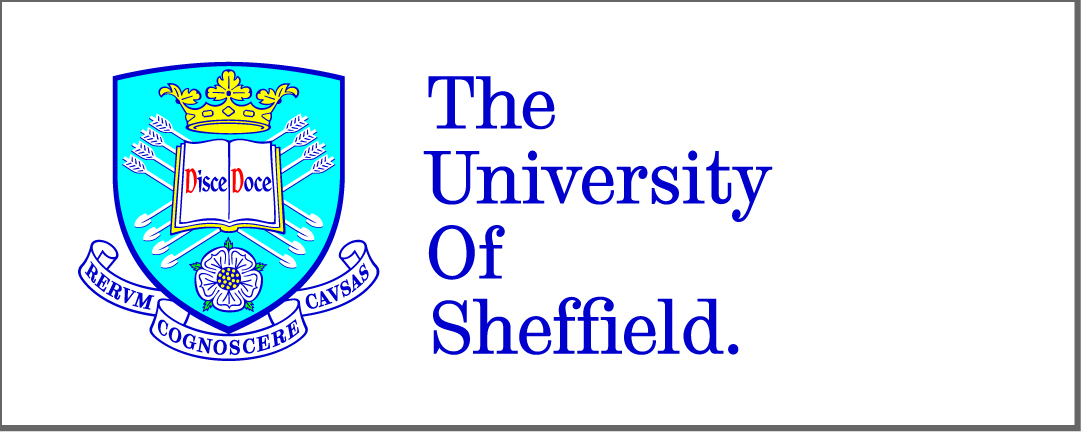 Engineering Escherichia coli to improve its N-linked glycosylation capabilities and the development of a new method of quantifying productionBy:Benjamin StruttonA thesis submitted in partial fulfilment of the requirements for the degree of Doctor of PhilosophyThe University of SheffieldFaculty of EngineeringThe Department of Chemical and Biological EngineeringSubmission Date: September 2016Thesis SummaryThe field of recombinant glycoprotein production in Escherichia coli has advanced with an increase in the number of glycan structures that can be transferred to target proteins (Schwarz et al. 2010, Valderrama-Rincon et al. 2012, Wetter et al. 2013, Srichaisupakit et al. 2015). With various industrial and academic groups utilising a variety of the available structures, the need for a host strain of E. coli that can transfer a number of different glycans is evident. Here the bacterial oligosaccharyl transferase, pglB, known to transfer glycans of alternate content and structure, was chromosomally located creating an E. coli glycosylation host strain where the target protein, glycosyltransferases, and sugar synthesis genes could be switched to produce a glycoprotein of choice. To assess the glycoprotein producing capacity of the newly developed strain, a combined mass spectrometry and Western blot approach was developed to enable absolute quantification of target protein production. With pglB located on the chromosome glycosylation efficiency rose 85% with a 17% increase in glycoprotein production. In an attempt to further improve the efficiency of glycosylation, which is affected with the incorporation of glycosyltransferases from alternate organisms, a multitude of genes identified from previous exploratory studies were over expressed in combination. Certain combinations improved the glycosylation process with higher efficiency and a greater percentage of the desired diglycosylated product, although one gene, dxs, was found to hinder production.It is expected that the creation of the platform glycosylating strain of E. coli will enable users to more easily test and create novel recombinant glycoproteins. Alongside this the development of the combined mass spectrometry and Western approach will allow absolute quantification of the produced glycoforms, pushing towards a move away from purely Western blot analysis and relative protein production.    AcknowledgementsFirst of all I would like to thank my supervisors Professor Phillip Wright and Dr. Jagroop Pandhal for the opportunity to conduct my doctorate studies within this research area, and their guidance throughout my studies at the University of Sheffield.  A massive thank you has to go to my friends and colleagues at the Department of Chemical and Biological Engineering (CBE), especially those in the D72 office, but most importantly to the people in the G4B laboratory. As far as senior colleagues go, I couldn’t have asked for better. Dr. Stephen Jaffé and Dr. Gregory Fowler were always there for support and guidance, and without them I am sure I wouldn’t have completed this thesis. Special thanks have to be given to the rest of the G4B lab, Simon Hall, Juliano Bertozzi Silva, and Josie McQuillan, for their help in maintaining my sanity when things inevitably went wrong. Through the years spent at the University of Sheffield I have made some friends without whom the PhD experience may have completely broken me, and I truly value the support they have given me during my time here, along with the continued support of my friends and family outside of CBE.PublicationsStrutton, B., Pandhal, J., Wright, P. C. (2013). Expanding the bioprocessing toolbox of Escherichia coli through metabolic engineering and synthetic biology: an emerging glycosylation chassis. Pharmaceutical Bioprocessing,1, 221-224.Jaffé, S. R., Strutton, B., Levarski, Z., Pandhal, J., & Wright, P. C. (2014). Escherichia coli as a glycoprotein production host: recent developments and challenges. Current opinion in biotechnology,30, 205-210.Jaffé, S. R., Strutton, B., Pandhal, J., & Wright, P. C. (2015). Inverse Metabolic Engineering for Enhanced Glycoprotein Production in Escherichia coli. Glyco-Engineering: Methods and Protocols, 17-35.Strutton, B., Jaffé, S. R., Pandhal, J., & Wright, P. C. (2016). Generation of recombinant N-linked glycoproteins in E. coli. Heterologous Gene Expression in E. coli: Methods and Protocols, Under review.Table of contentsThesis Summary	iList of figures	viiiList of tables	xiList of abbreviations	xiii1. Introduction	12. Literature review	2Part 1: Glycosylation and its discovery in the three domains of life	22.1.1 Glycosylation	22.1.2 N-linked Eukaryotic characterisation	42.1.3 N-linked glycosylation, a process that spans the three domains	62.1.4 Role of N-linked glycosylation	7Part 2: Comparing and contrasting the glycosylation processes between the three domains of life	102.2.1 General outline of the N-linked glycosylation process	102.2.2 Glycans	112.2.3 Glycan modification	122.2.4 Lipid anchor and flippase	132.2.5 Oligosaccharyl transferase (OST)	142.2.6 Consensus sequence	142.2.7 Co- or post-translational	15Part 3: The rise of prokaryotes as recombinant glycoprotein producing hosts	172.3.1 Recombinant protein production within workhorse E. coli	172.3.2 CHO cells, the glycoprotein production host	182.3.3 The successful transfer of N-linked glycosylation machinery into E. coli	202.3.4 Characterisation of the C. jejuni glycosylation machinery	212.3.5 Development of the C. jejuni machinery: from a bacterial glycan to the core eukaryotic structure	232.3.6 Producing the eukaryotic glycan in a prokaryotic host	262.3.7 Improving the efficiency of glycosylation	28Part 4: The expression system	332.4.1 The host strain and the competing function of WaaL	342.4.2 Exporting the protein of interest to the periplasm	342.4.3 Glycosylation machinery	352.4.4 Target protein	36Part 5: Current limitations of the glycosylation system within E. coli	382.5.1 Strain engineering	382.5.2 Consensus sequence recognition	392.5.3 Accessibility of the consensus sequence and the use of the glycotag	392.5.4 Glycan structure	402.5.5 Efficiency of the glycosylation process	412.5.6 Quantification	42Part 6: Detection and analysis of glycosylation in prokaryotes	442.6.1 Western blot analysis	442.6.2 Lectins specific to sugars	452.6.3 Mass spectrometry	462.6.4 Quantification of glycosylation in prokaryotes	49Part 7: Conclusions and how this thesis aims to contribute	502.7.1 Conclusions	502.7.2 Contributions to the field	503. Materials and methods	523.1 Molecular biology techniques	533.2 Bacterial growth and expression	583.3 Gel based analysis	593.4 Purification techniques	623.5 Mass spectrometry methods	633.6 High performance liquid chromatography (HPLC)	683.7 Dot blots	683.8 Chromosomal integration using the clonetegration technique	703.9 Quantification using a nanodrop	72Chapter four: Testing the effect of over expressing a combination of genes shown to improve bacterial glycosylation in E. coli	734.1 Introduction	734.3 Workflow	784.4 Materials and Methods	794.5. Results	804.5.4.3 Characterising the significant combinations with a therapeutic protein of interest	914.6 Discussion	91Chapter five: Analysing the production of AcrA glycoforms with the aim of absolute quantification	955.1 Summary	955.2 Introduction	955.3 Attempted separation of the three glycoforms of AcrA produced in we bacterial system using High Performance Liquid Chromatography	985.3.1 Method outline and Introduction	985.3.2 Aim	1005.3.3 Workflow	1005.3.4 Specific Methodology	1005.3.5 Results	1015.3.6 Conclusion	1055.4 Attempted purification of the mono and diglycosylated AcrA from the aglycosylated counterpart using a lectin column specific to the sugars in the glycan produced with the glycosylation machinery pACYC(pgl2)	1065.4.1 Introduction and Method Outline	1065.4.2 Aim	1075.4.3 Workflow	1075.4.4 Specific methodology	1075.4.5 Results	1085.4.6 Conclusion	1095.5 Quantifying AcrA production and differentiating between the three glycoforms using a mass spectrometry based approach	1105.5.1 Introduction and method outline	1105.5.2 Aim	1125.5.3 Workflow	1125.5.4 Specific methodology	1135.5.5 Results	1145.5.6 Conclusion	123Chapter 6: Producing a glycosylation host strain of Escherichia coli: The placement of the bacterial oligosaccharyl transferase, pglB, onto the genome	1256.1 Summary	1256.2 Introduction	1266.3 Aims and hypothesis	1346.4 Workflow	1346.6 Results	1386.7 Discussion	1546.8 Conclusion	1587. Future Work	1597.1 Chapter four	1597.2 Chapter five	1607.3 Chapter six	1628. Concluding Remarks	1659. References	16710. Appendix	19410.1 Sequence information	19410.2 Copyright permission for the use of images from journals	200List of figuresFigure 2.1. The three different varieties of the types of glycans found within humans..........................................................................................................................4Figure 2.2. The N-linked glycosylation pathway in S. cerevisiae................................6Figure 2.3. General process of N-linked glycosylation between the three domains of life......................................................................................................................10Figure 2.4. The diversity of the glycans currently known in the archaeal domain of life.......................................................................................................................11Figure 2.5. The variety of sugar residues that are incorporated in various glycans found in the archaeal domain of life.........................................................................12Figure 2.6. The increased diversity from the eukaryotic to the archaeal domain.......13Figure 2.7. The protein glycosylation pathway from C.jejuni...................................16 Figure 2.8. The C. jejuni  pgl locus that encodes the glycosylation machinery.........20 Figure 2.9.  (A) The C. jejuni glycan attached to the protein. (B) The eukaryotic glycan transferred to the protein prior to trimming and expansion in the endoplasmic reticulum and Golgi apparatus.................................................................................23  Figure 2.10. Progression of the glycans that can be produced in E. coli....................25Figure 2.11.  Engineering eukaryotic genes to achieve the core mammalian glycan production in E. coli.............................................................................................27Figure 2.12. Comparing glycosylation efficiency between the native PglB in C. jejuni, to that of the codon optimised PglB...............................................................32Figure 2.13. Schematic of the E. coli production host within this thesis...................33Figure 2.14. Amino acid sequence of the target protein AcrA...................................37Figure 2.15.  Example of a recombinant protein expressed for glycan addition with two asparagine residues in the required consensus sequence for glyan addition.................................................................................................................45Figure 2.16. Overall schematic of mass spectrometry analysis from cell culture to data analysis...........................................................................................................46Figure 2.17. Glycopeptide CID MS/MS spectra of the glycopeptides VVLHPNYSQVDIGLIK from haptoglobin.............................................................48Figure 3.1. Densitometry analysis of a Western blot.................................................61Figure 3.2. Densitometry analysis to determine the split between mono and diglycosylated protein production..............................................................................61Figure 3.3.  Example of MS level spectra showing the presence of a targeted precursor ion and its 15N peptide in the same spectra...............................................67Figure 3.4. Outline of the methodology used to achieve single bacterial colonies on the agar plates and the process of screening for the representation of the cell surface glycans......................................................................................................................69Figure 3.5. Structure of the pOSIP plasmids used in the Clonetegration protocol....71Figure 4.1. The Citric Acid not being fully utilised with the glyoxylate pathway highlighted showing the bypassing of various intermediates to succinate and malate production............................................................................................................74 Figure 4.2. The production of the glycan lipid anchor, Und-P and the involvement of dxs in the process....................................................................................................75Figure 4.3. Outline of the multiple cloning site inserted into pEC(acrA), highlighting the restriction sites used to insert the metabolic genes of interest..............................80Figure 4.4. Digests of the plasmid variants of pEC(acrA_MCS)...............................81 Figure 4.5. GalNAc specific lectin peroxidase screen against the pgl2 glycan represented............................................................................................................83Figure 4.6. Mean density of the colonies showing relative glycan production between the different strains. Error bars represent the standard deviation (n = 55).................83Figure 4.7. Percentage change in the relative intensity of colonies when compared to the control.............................................................................................................84 Figure 4.8. Western blots of the 7 constructs and the control expressing AcrA along with the pACYC(pgl2) machinery...........................................................................86 Figure 4.9. Glycosylation efficiency of the strains expressing acrA, the metabolic engineering genes and the pgl2 machinery.............................................................. 87Figure 4.10. Comparison of the three significantly different strains and the control in terms of glycosylation efficiency.............................................................................89 Figure 4.11. Break down of the three glycoforms produced in the three strains chosen for further analysis......................................................................................90Figure 5.1. Application note figure from the Glycoprotein BEH Amide 300Å 1.7 µm column................................................................................................................99Figure 5.2. Coomassie stain of a 4-12% Bis-Tris acrylamide gel containing the purified protein of interest......................................................................................102 Figure 5.3. HPLC separation of various samples of AcrA using the Waters Glycoprotein BEH Amide 300Å 1.7 µm.................................................................103 Figure 5.4. Silver stain of fractionated AcrA samples from the attempted protein separation on the BEH amide column......................................................................104 Figure 5.5.  4-12% Bis-Tris acrylamide gels, coomassie stain................................108Figure 5.6. 4-12% Bis-Tris acrylamide gels stained using a silver stain kit............108Figure 5.7. 4-12% acrylamide gel of heavy labelled AcrA......................................114 Figure 5.8. Two chromatograms of identical quantities of purified 15N AcrA subjected to HPLC analysis on a ProSwift™ RP-4H LC column............................115 Figure 5.9. Ratios of the 14N to the 15N peptide intensity.........................................120 Figure 5.10. Peptide IDLDHTEIK with an 14N 2+ m/z of 542.29, and an 15N 2+ m/z of 548.27...............................................................................................................121 Figure 5.11. Peptide LYFIDSVIDANSGTVK with an 14N 2+ m/z of 871.45, and an 15N 2+ m/z of 880.43.............................................................................................122 Figure 6.1. The two plasmids that the E. coli strain CLM24 requires to produce glycosylated AcrA.................................................................................................127 Figure 6.2. Schematic of the steps needed to perform the clonetegration procedure........................................................................................................132 Figure 6.3. Theoretical Western blot with increasing amounts of the 15N target protein. Standard curve produced from densitometry analysis of the above Western...............................................................................................................133 Figure 6.4. Resulting LB agar plates (kanamycin) from the transformation of the ligation mixture of pOSIP.......................................................................................138 Figure 6.5. Schematic of the Clontegration primers used to check the status of integration............................................................................................................139 Figure 6.6. PCR results from colony screen PCRs of five CLM24 pOSIP-pglB transformants........................................................................................................140 Figure 6.7. Agarose gel confirming the insertion of the target gene pglB.............. 140 Figure 6.8. LB agar plate streaked with CLM24.pglB. LB agar plate supplemented with ampicillin and streaked with the same colony of CLM24.pglB.......................141 Figure 6.9. DNA agarose gel of colony screen PCRs. Details of the PCR reactions carried out and the expected fragment size if successful removal of the integration machinery has occurred..........................................................................................142 Figure 6.10. Western blot analysis following 4-12% Bis-Tris SDS-PAGE. (Top left) Positive control samples with pglB being expressed on the original pgl2 plasmid. (Top right) New glycosylating strain expressing pglB on the chromosome. (Bottom) negative control showing absence of glycoprotein and proving that the removal of pglB from pgl2 is sufficient to inhibit the process of glycosylation. (n=3)............. 143Figure 6.11. (Left) Glycosylation efficiency of the new glycosylation strain CLM24.pglB compared to the control strain with pglB expressed on the plg2 plasmid. (Right) breakdown of the glycoprotein product produced in terms of the percentage of mono and diglycosylated product. Values obtained using densitometry analysis. (n=3)......................................................................................................144Figure 6.12. Increasing amounts of purified 15N AcrA ran down a 4-12% Bis-Tris acrylamide gel.......................................................................................................145Figure 6.13. Calibration curve produced from the intensity values of the varying amounts of 15N AcrA subjected to Western blot analysis........................................146Figure 6.14. Absolute quantification of AcrA production calculated from the calibration curve produced from the 15N AcrA Western blot..................................147 Figure 6.15. MS/MS spectra of one of the glycopeptides highlighting the presence of the 204.08 oxonium ion.........................................................................................149Figure 6.16. MS level spectra at the identified retention time from MaxQuant for the two aglycosylated peptides being used for quantification....................................... 151 Figure 6.17.  Comparisons between the two methods in terms of (A) total AcrA production, (B) aglycosylated AcrA production, and (C) glycosylated AcrA production. (n=3)..................................................................................................153List of tablesTable 2.1. The five known types of glycosylation and the type of attachment formed to link the sugar moiety to the protein......................................................................3Table 3.1. The plasmids used in the studies, signifying the antibiotic resistance cassette present and the original source....................................................................52Table 3.2. The strains used throughout the experiments and their specific genotypes.............................................................................................................52Table 3.3. Specific LC parameters for the LC-MS methodology..............................65Table 3.4. The gradient from buffer A to B used within the LC for LC-MS analysis...............................................................................................................66Table 4.1. The three metabolic engineering genes of choice and their proposed role in the glycosylation process....................................................................................76Table 4.2. The seven constructs produced in this study, from the genes expressed in isolation and in combination....................................................................................77Table 4.3. Sequence of the newly designed multiple cloning site and the primers used to amplify it....................................................................................................79Table 4.4. The primers used to amplify the three genes of interest and the restriction sites used to insert them into pEC(acrA_MCS).........................................................80Table 4.5. Significant change in glycan production, yes (Y) or no (N), when more of the three metabolic genes of interest are added into the constructs...........................85Table 5.1. Table highlighting previous in vivo glycoprotein production studies in E. coli and the lack of quantitative information on the amount of glycoprotein produced. Table modified from (Pandhal et al. 2013)..............................................97Table 5.2. HPLC parameters for the separation of the AcrA glycoforms................101Table 5.3. Gradient of buffer A to B in the HPLC method for glycoform separation............................................................................................................101Table 5.4. HPLC parameters for AcrA quantification.............................................113Table 5.5. HPLC gradient of buffer A to B for the quantification of AcrA.............114Table 5.2. Auto MS run performed on a Thermo Orbitrap with a 30 minute LC gradient. Only peptides with no miss cleavages shown, if peptides were shown in multiple charge states all different states are shown................................................117Table 5.3. Auto MS run performed on a Thermo Orbitrap with a 75 minute LC gradient. Only peptides with no miss cleavages shown, if peptides were shown in multiple charge states all different states are shown................................................118Table 6.1. Groups of key enzymes in the glycosylation process and their functions...............................................................................................................129Table 6.2. Primer information for the amplification of pglB, with the main properties of the newly inserted sequence highlighted.............................................................136 Table 6.3. Primer information for the amplification of the pgl2 plasmid. The KpnI restriction site (GGTACC) is used on both primers to aid re-circularisation...........136Table 6.4. The two aglycosylated peptides targeted for protein quantification with their score and retention time information...............................................................150Table 6.5. In silico monoisotopic masses of the 14N and 15N peptides in the 2 + charge state...........................................................................................................151List of abbreviationsPTM – post-translational modification OST – oligosaccharyl transferaseRBS – ribosome binding siteMCS – multiple cloning site PCR – polymerase chain reactionHPLC – high performance liquid chromatography MS – mass spectrometryHILIC – hydrophilic interaction chromatographyPRM – parallel reaction monitoring LC – liquid chromatographyAGC – automatic gain controlIT – injection time1. IntroductionGlycosylation is a post-translational modification essential for human life (Ohtsubo and Marth 2006), highlighted by its presence on half of all human proteins (Apweiler et al. 1999, Rich and Withers 2008), along with its ability to affect functional properties such as localisation and half-life (Elbein 1991). Due to its high frequency and apparent impact, approximately 40% of approved drugs in the recombinant therapeutics sector are glycosylated (Walsh 2014), with the majority being produced in a host with inherent glycosylation machinery, most notably Chinese Hamster Ovary (CHO) cells (Higgins 2010). Although currently the production host of choice, with the ever expanding toolbox of Escherichia coli through the advancements in synthetic biology (Mazor et al. 2007, Chan et al. 2010), and the discovery of  bacterial N-linked glycosylation machinery in Campylobacter jejuni, the possibility of engineering E. coli to produce recombinant glycoproteins became a reality.The studies conducted within this thesis are based around this field, which came to fruition with the successful transfer of the glycosylation machinery from C. jejuni into E. coli (Szymanski et al. 1999, Wacker et al. 2002), where the engineered E. coli strain was shown to produce recombinant glycoprotein. From this original transfer the field progressed to improve the capabilities of E. coli as a glycoprotein producing host. To gain an understanding of the significance of this development, the process of glycosylation is reviewed, highlighting its original characterisation and discovery within the three domains of life, where the evolutionary significance will be focused upon, and the process between the three domains compared. 2. Literature reviewPart 1: Glycosylation and its discovery in the three domains of life2.1.1 Glycosylation	As with the discovery of the spliceosome and the presence of exons and introns adding a layer of complexity to the DNA and RNA levels of the central dogma of life (Crick 1970, Chow et al. 1977, Koonin 2012), the discovery of a whole host of post-translational  modifications gave rise to a new sense of complexity at the protein level. The increased complexity with the various post-translational  modifications (PTMs) can influence a wide variety of biological processes, including gene regulation with the addition of methyl groups to histones (Zhang and Reinberg 2001). Of the many known types of PTM’s, one of the major modifications, said to modify half of all proteins, is glycosylation (Apweiler et al. 1999). It was discovered with the identification of  a GlcNAc sugar residue linked to an asparagine within a polypeptide chain (GlcNAc-β-Asn linkage) of an ovalbumin protein by Johansen et al. in 1961, before a number of monosaccharide linkages to polypeptides were identified (Johansen et al. 1961, Spiro 2002), leading to glycosylation being defined as the attachment of sugar moieties known as glycans, chains of monosaccharides linked glycosidically, to proteins. Within the three domains of life there are five types of this modification (Table 2.1), with the attachment of the glycans able to influence different protein properties such as solubility, stability, half-life, structure, immunogenicity, as well as being involved in cell attachment, protein ligand interactions, and serve as a quality control mechanism for protein folding (Sinclair and Elliott 2005). The extent to which this modification can influence a proteins function, as well as the fact that it has been estimated that half of all proteins are glycosylated in some way (Apweiler et al. 1999), not only highlights the frequency of this post-translational  modification, but also its apparent importance in life. This can be highlighted further by the prevalence of glycosylation deficiency disorders, and their role in a whole host of medical conditions, showing that this extra level of complexity is a very important one that can be crucial to life (Ohtsubo and Marth 2006). The five known types of glycosylation are outlined in Table 2.1, along with details on the glycan protein linkage. The diversity between each type is extended further by the fact that each category will contain within it a wide selection of glycans that can be produced and attached to the protein of interest.Of the five types, the two most prevalent are the N- and O-linked forms. Based upon  a SWISS-PROT study it was predicted that of the well characterised proteins within their dataset, 90% have either just N-linked glycans attached, or both the N-and O-linked forms, at a rate of 1.9 glycans per protein (Apweiler et al. 1999). Of the two prevalent types of glycosylation, the process of N-linked glycosylation will be focused upon, looking into its characterisation in eukaryotes and its later discovery in the other domains of life. 2.1.2 N-linked Eukaryotic characterisation The process of N-linked glycosylation within eukaryotes has been well characterised. In the N-type form, the glycans are attached to asparagine residues within a defined potential glycosylation consensus sequence of N-X-S/T, where X can be any amino acid except proline (Marshall 1973). The N-type glycans added vary greatly in structure and content when compared to other types of glycosylation, although within eukaryotes a core first five sugars make up the foundation for all the N-type glycans, see Figure 2.1 (Van Patten et al. 2007, Stanley et al. 2009). This consists of two GlcNAc residues, termed the chitobiose core, followed by one mannose and a further two mannose residues in branching formation, chemically written as, Manα1–6(Manα1–3)Manβ1–4GlcNAcβ1–4GlcNAcβ1-Asn-X-Ser/Thr. Producing and attaching the glycans to asparagine residues located in the consensus sequence of the protein is a highly complex process, which was studied extensively using Saccharomyces cerevisiae as the model organism to gain an understanding of how the process occurs in eukaryotic cells (Kukuruzinska and Robbins 1987, Bickel et al. 2005).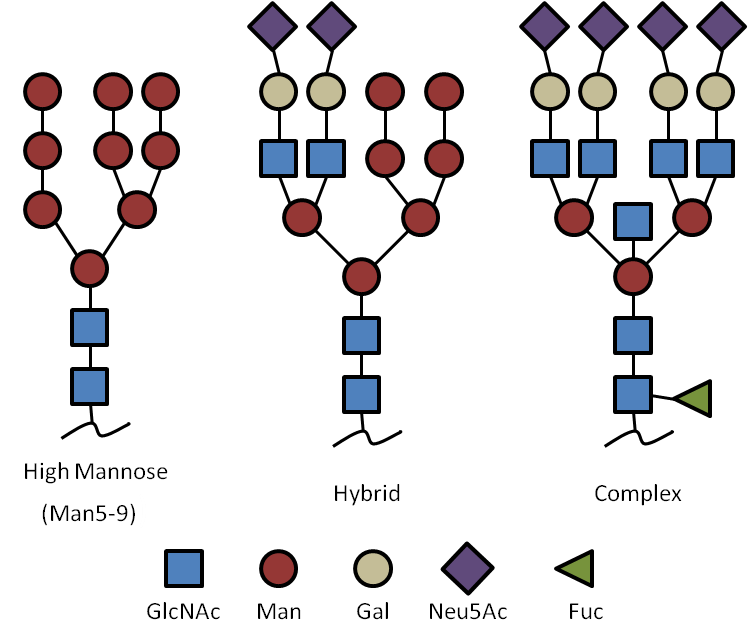 2.1.2.1 General Mechanism in EukaryotesFigure 2.2 outlines the eukaryotic glycosylation process which is initiated on the cytoplasmic face of the endoplasmic reticulum, where an N-acetylglucosamine phosphate transferase, Alg7, attaches a GlcNAc sugar residue to the lipid carrier, dolichol-phosphate, Dol-P, forming Dolichyl-pyrophosphate-GlcNAc (Dol-PP-GlcNAc) (Kukuruzinska and Robbins 1987). The second GlcNAc residue is added to Dol-PP-GlcNAc to form the chitobiose core and is done by the β1,4-GlcNAc transferase, which is made up of the subunits Alg13 and 14. Alg14, a membrane protein, anchors Alg13 to the cytoplasmic membrane where it is able to perform its transferase activity (Bickel et al. 2005, Chantret et al. 2005, Gao et al. 2005, Wang et al. 2008). The Alg1 protein, a β1,4-mannosyltransferase, adds the first mannose to the chitobiose core (Couto et al. 1984), with Alg2 being able to attach the next two mannose residues in both the α1,6 and α1,3 configuration (O'Reilly et al. 2006). The glycan produced at this stage, as mentioned previously, Dol-PP-β1,4GlcNAc-β1,4GlcNAc-β1,4Man-α1,3Man-α1,6Man, forms the basis of all human type N-glycans (Van Patten et al. 2007, Stanley et al. 2009). A heptasaccharide is then built with the addition of two more sugar residues via Alg11 (Cipollo et al. 2001), prior to the glycan being flipped to the luminal face of the endoplasmic reticulum by Rft1p, an ATP-independent membrane spanning flippase (Helenius et al. 2002). Once on the luminal face, and within the endoplasmic reticulum, the glycan is built upon by various glycosyltransferases to mature it further prior to transfer to the protein.At this stage with the built up glycan on the luminal face of the endoplasmic reticulum, it is the purpose of the oligosaccharyl transferase (OST) to transfer it onto the protein. Eight proteins are involved in this glycan recognition and subsequent transfer from the membrane to the asparagine in the conserved N-X-S/T motif of the protein. A hetero-octameric complex of these eight polypeptides is formed comprised of Ost1p, Ost2p, Ost3p, Ost4p, Ost5p, Wbp1p, Swp1p and STT3p (Karaoglu et al. 1997, Spirig et al. 1997). Of the eight proteins within the complex the poly peptide STT3 is seen to be the most crucial polypeptide for catalytic activity (Zufferey et al. 1995, Kelleher and Gilmore 2006).  Once the glycan has been transferred by the OST the process of glycosylation is still not complete. The glycan, now attached to the protein, goes through further processing and trimming by various hydrophobic glycosyltransferases, all of which are between the molecular weight of 65-75 kDa (Burda and Aebi 1999). This extensive processing continues in the Golgi apparatus, where the glycan undergoes more trimming and building to extend the glycan prior to its secretion from the Golgi, when finally the glycan is deemed to be fully mature.This highly complex PTM was thought to have been reserved for higher complexity organisms and only evolved in the eukaryotic domain of life, but research conducted in the 1970’s showed otherwise (Sleytr 1975, Mescher and Strominger 1976). 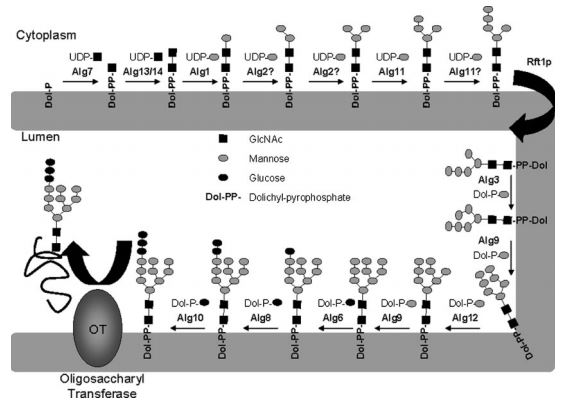 2.1.3 N-linked glycosylation, a process that spans the three domains 2.1.3.1 Archaea 	Until 1976 it was believed that N-linked glycosylation was a modification seen only in the eukaryotic branch of life, but a study looking into the extreme halophile, Halobacterium salinarum, revealed the presence of surface (S)-layer glycoproteins (Mescher and Strominger 1976). At the time of the discovery, this species, as the name suggests, was thought to be an obligate halophilic prokaryote, so it was thought that glycosylation had been discovered in bacteria. However in 1977, with the advancement of identifying species using 16s rRNA, it was realised that the two distinct domains of life on earth should be extended to be comprised of three domains, eukaryotes, prokaryotes and archaea (Woese and Fox 1977). With this revelation, the species Halobacterium salinarum was reclassified as a member of the archaeal domain, therefore altering the discovery of N-linked glycosylation from prokaryotes to archaea. Subsequently more archaeal species were identified as having glycosylation machinery, for example the S-layer of Haloferax volcanii, another halophilic species (Sumper et al. 1990). 2.1.3.2 ProkaryotesBacterial O-linked glycosylation was first discovered in the prokaryotic species Clostridium, where glycans were found to be present on the surface layers of the organism (Sleytr 1975). This process of glycan production is closely related to bacterial lipopolysaccharide (LPS) synthesis with the attachment of glycan repeats in O-linkages onto serine or threonine residues (Zarschler et al. 2010). Until recently, the prokaryotic domain of life was thought to be deficient of any N-linked glycosylation machinery, but the discovery of a bacterial glycosylation pathway in Campylobacter jejuni proved this to be false (Moens and Vanderleyden 1997, Linton et al. 2002, Young et al. 2002), and opened up the research field of studying N-linked glycosylation in bacteria. Following this discovery, the C. jejuni machinery was classified and allows us to compare and contrast the general prokaryotic glycosylation pathway to the eukaryotic and archaeal processes. 2.1.4 Role of N-linked glycosylation 	As the complexity of the organism increases the impact of the modification is considered to be higher, with glycosylation playing a role in many processes (Dennis et al. 2009). In eukaryotes, protein glycosylation is a major PTM, exemplified by the fact that most secretory proteins undergo this modification as soon as the primary protein sequence enters the endoplasmic reticulum (Rothman and Lodish 1977). Within this domain of life the glycosylation is co-translational, as in the glycan is attached as the protein is being folded by the cell. Correct tertiary structure of a protein is vital for functionality, and in eukaryotes quality control mechanisms are in place that use glycosylation as a check for correct protein folding (Roth et al. 2010). Glycan addition to the polypeptide chain can alter the hydrophobicity of the peptide, as well as enabling the protein to act as a substrate for calnexin and calreticulin, which are known as lectin chaperones (Ware et al. 1995, Spiro et al. 1996, Lu et al. 2011). The calnexin and calreticulin cycles will process the glycan through a series of steps in production, where branching structure will be built up and then trimmed back before being processed again to produce the final glycan structure. This trimming process is conserved throughout the eukaryotic domain from yeast up to higher eukaryotes (Kornfeld and Kornfeld 1985, Roth 1987), and it is suggested that this processing of the N-glycan is linked to how the protein folds and forms its disulphide bonds (Schrag et al. 2003, Sitia and Braakman 2003). With the lack of organelles in both prokaryotes and archaea, glycosylation is not deemed to play a role in quality control of protein folding, as the glycans are not extensively processed like they are in the Golgi and endoplasmic reticulum of eukaryotic cells.. In extreme conditions such as those that species in the archaeal domain are able to survive and thrive in, e.g. high salinity, pH, and temperature, surface layer glycosylation is considered a strategy to deal with changes in the extreme environment. Although the archaeal species Haloferax volcanii is still viable when the OST, aglB, is knocked out, showing that surface layer glycosylation of the archaeal species is not essential for cell survival (Abu-Qarn et al. 2007), it was shown that the lack of N-glycosylation did hinder the cells ability to grow in high salt conditions. This showed that although not essential for survival, N-linked glycosylation is advantageous to the species when dealing with the extreme conditions in which they are found. Quantitative PCR studies looking at a number of the genes involved in archaeal glycosylation were shown to be up or down regulated in response to the differing environments in which they were grown, indicating that the glycan profile could change depending on the environment (Yurist‐Doutsch et al. 2008, Yurist‐Doutsch et al. 2010). It was later shown that Haloferax volcanii grown in levels of differing salinity, 1.75 M and 3.4 M NaCl, attach different glycans onto their S-layer glycoproteins at different positions, showing that glycosylation in the cell can be tuned depending on the environment in which they find themselves (Guan et al. 2012). 	In bacteria the role of N-linked glycosylation is less understood when compared to the other domains of life (Hitchen and Dell 2006), but its discovery in a wide range of mucosal bacterial pathogens, specifically where the glycoproteins are exposed on the cell surface, gave rise to the thought that the modification is believed to play an active role in the organisms pathogenicity (Szymanski and Wren 2005). Other studies analysing the role of protein glycosylation have alluded to its function in the protection against proteolytic cleavages (Herrmann et al. 1996), antigenic variation (Doig et al. 1996), and adhesion (Kuo et al. 1996, Lindenthal and Elsinghorst 1999), all properties that would aid in the pathogenicity of the organism to invade the host and evade host cell immune response.	With the wide range of functions across the three domains of life, it shows the diversity that this PTM can have. Over the millennia, the process across the domains of life has clearly diversified to fulfil different roles within each domain, but from analysing the glycosylation machinery, it is clear that there are similarities between them. Part 2: Comparing and contrasting the glycosylation processes between the three domains of life2.2.1 General outline of the N-linked glycosylation process	1) The glycan is initially built upon a membrane bound lipid anchor by various glycosyltransferases. Different transferases attach different monosaccharides creating the diversity of glycans between the three domains. Within eukaryotes the glycan can go through extensive processing throughout the glycosylation process.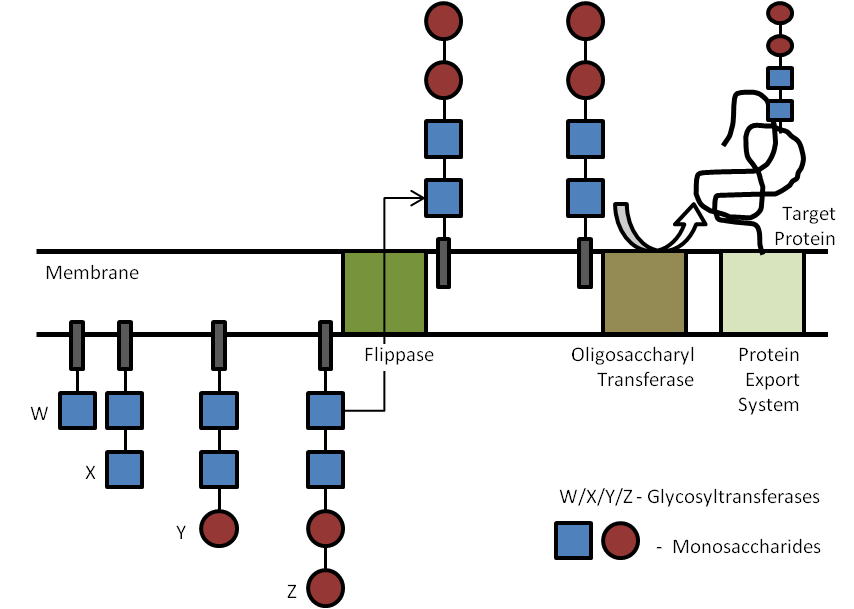 2) Once the glycan has been built, a flippase actively transfers the glycan across the membrane to where the future glycoprotein will be located.	3) The oligosaccharyl transferase recognises the glycan as a substrate and attaches it to the asparagine residue located in the consensus amino acid sequence that the OST is able to recognise.  Recent theories focussing on the evolution of glycosylation have proposed that the glycosylation process in eukaryotes comes from a precursor process from Archaea.  (Burda and Aebi 1999, Helenius and Aebi 2004). 2.2.2 Glycans Between the three domains of life the sugars incorporated into the glycans and the conformation that they are in varies greatly. The core eukaryotic structure of all the N-glycans is β1,4GlcNAc-β1,4GlcNAc-β1,4Man-α1,3Man-α1,6Man (Van Patten et al. 2007, Stanley et al. 2009). To create the variability this structure is subsequently built upon to create three main N-glycan types in eukaryotes (see Figure 2.1). (1) Oligomannose glycans where the branching mannose residues of the core glycan are built upon with more mannose sugars, (2) complex type glycans, where the mannose residues are built upon with a variety of sugars, namely GlcNAc, Gal and sialic acid, and (3) hybrid type glycans, where one of the two branching mannose residues on the core has a complex type “antenna”, and the other has only mannose residues attached making an oligomannose branch (Stanley et al. 2009, Corfield and Berry 2015). 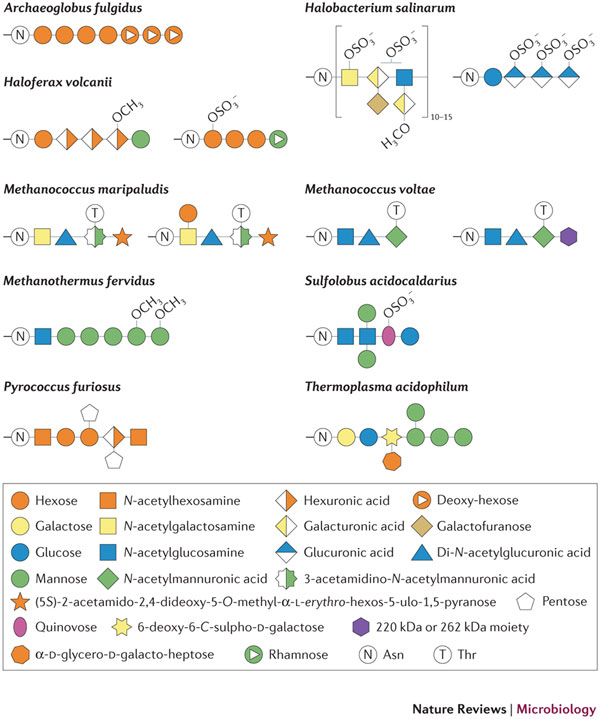 Both archaeal and prokaryotic domains of life contain a much wider variety of glycans, with no core structure between species being identified and a longer list of saccharides being included. The glycans within these domains are therefore deemed to be heterogeneous compared to the homologous nature of the eukaryotic domain with its core structure present (Schwarz and Aebi 2011). Of the two, the archaeal domain contains the more diverse glycans with the addition of amino acids into the glycan structure (Figure 2.4, 2.5) (Chaban et al. 2006, Kelly et al. 2009). The diversity of glycans present is also highlighted by the fact that sugars not seen in the eukaryotic domain are also present in the bacterial and archaeal domains, such as the bacillosamine residue seen in the N-glycans of C. jejuni (Young et al. 2002) and the inclusion of a 6-sulfoquinovose subunit in the species Sulfolobus acidocaldarius, an archaeal species isolated in Yellowstone National Park with optimal growth conditions of pH 2-3 at a temperature of 75°C (Hettmann et al. 1998, Zähringer et al. 2000). The presence of archaeal species in such extreme conditions could be used to explain the diversity in their glycans content and structure.  2.2.3 Glycan modificationBacteria and Archaea do not undertake extensive trimming and building of their glycans although some archaeal species are capable of modifying their glycans though methylation and sulfation (Schwarz and Aebi 2011) increasing the diversity of glycans within this domain. Amongst the bacterial and archaeal domains each individual species may have a unique glycan that it can produce, in comparison to eukaryotes which all share the same core, this explains the increase in glycan variability from eukaryotes to bacteria, and from bacteria to archaea (Figure 2.6).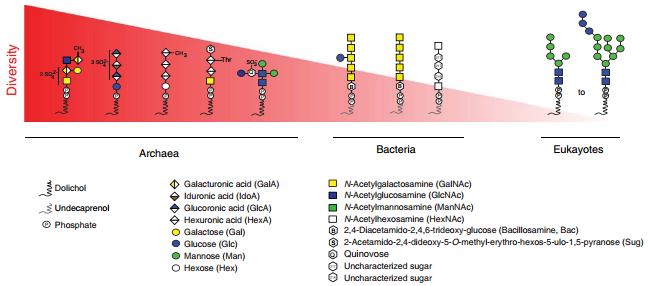 2.2.4 Lipid anchor and flippaseDolichyl pyrophosphate acts as the lipid carrier for the eukaryotic glycans with the glycan being flipped across the membrane through the actions of the Rft1, an ATP-independent flippase. Within the archaeal domain the glycan is built upon either dolichyl mono or pyrophosphate with AlgR believed to function as the flippase, although it is believed that there may be more unidentified flippases within this domain (Kaminski et al. 2012, Jarrell et al. 2014). The bacterial system shows a clear difference from the archaeal and eukaryotic domain in terms of a lipid carrier, with undecaprenyl pyrophosphate acting as the carrier embedded in the cytoplasmic membrane, with either the PglK or Wzx protein flipping the glycan from the cytoplasmic face of the inner membrane, and in to face within the periplasm (Linton et al. 2005, Alaimo et al. 2006). Because of the glycan localisation after flipping, only proteins exported to the periplasm within bacteria have the potential to be glycosylated in this manner. A mechanism for cytoplasmic glycosylation has been identified but the process is not reviewed here (Choi et al. 2010, Grass et al. 2010). 2.2.5 Oligosaccharyl transferase (OST) In the archaeal domain the OST, unlike the multimer found in eukaryotes, is a single subunit referred to as AglB (archaeal glycosylation B) (Abu-Qarn and Eichler 2006, Chaban et al. 2006, Igura et al. 2007). A similar monomeric subunit was also identified in bacteria and referred to as PglB (protein glycosylation B) (Szymanski et al. 1999, Wacker et al. 2002, Young et al. 2002). Both the archaeal and prokaryotic oligosaccharyl transferases show sequence similarity with STT3, both containing within them the conserved WWXDG sequence. This universal similarity between a major protein in the glycosylation machinery in all domains of life shows an analogous evolutionary path and highlights the importance of the post-translational modification, as well as the importance of the OST in the overall process (Dempski and Imperiali 2002, Kelleher et al. 2003, Dell et al. 2011). 2.2.6 Consensus sequenceAlthough there is some degree of sequence similarity between the three distinct OSTs, which all have conserved within their sequence the WWXDG amino acid sequence, the amino acid sequence that the OST recognises on the polypeptide, indicating the asparagine residue the glycan will be attached, varies slightly between the three domains and between the species within them. Although both eukaryotes and archaea can glycosylate asparagines that lie within the amino sequence N-X-S/T, where X can be any amino acid except proline, the composition of amino acids surrounding the sequons can be distinguished between the two domains (Abu-Qarn and Eichler 2006). Within the eukaryotic domain, aromatic amino acids will normally occupy both the -1 and -2 position upstream of the modified asparagine.  Amino acids such as glycine and valine, which are considered to be small hydrophobic residues will often lie at the X position, and at the +1 position, post the serine or threonine, a large hydrophobic amino acid is commonly seen (Ben-Dor et al. 2004, Petrescu et al. 2004). More in depth analysis of the S-layer glycoprotein glycosylation in Halobacterium salinarum showed that the replacement of the serine residue in the glycosylation motif N-X-S, with either valine, leucine or asparagine did not stop the glycosylation process, showing the difference in the recognition of the glycosylation motif between these two domains of life (Zeitler et al. 1998).Within the prokaryotic domain the sequence of N-X-S/T is also recognised but in the model organism C. jejuni a negatively charged amino acid is required at the -2 position of the asparagine resulting in an N-terminal extended acceptor sequence D/E-Y-N-X-S/T (Y,X≠P), with DQNAT found to be the optimal acceptor site (Chen et al. 2007). When compared to the eukaryotic acceptor sequence N-X-S/T (X≠P), there is a higher level of specificity in bacterial glycosylation with the necessity of the negatively charged residue resulting in a tighter level of control in terms of the acceptor sequence (Kowarik et al. 2006b). Although analysing homologues of PglB such as the transferase from Desulfovibrio desulfricans showed that consensus sequence variation within the bacterial domain is prevalent, this PglB homolog did not recognise the consensus sequence of D/E-Y-N-X-S/T (Y,X≠P) from C. jejuni (Ielmini and Feldman 2011), once again highlighting the diversity seen in archaea and bacteria when compared to eukaryotes.2.2.7 Co- or post-translationalWithin eukaryotes the glycosylation process is understood to be co-translation, being that the protein is glycosylated as the protein is folded in the endoplasmic reticulum, with the post-translational modification aiding in the folding process and acting as a quality control mechanism. In bacteria the opposite is believed to be the case with the process understood to be post-translational, meaning the process of glycosylation within this domain occurs after protein folding. This impacts on the location of the glycosylation consensus sequence in the peptide chain, as it is believed that the asparagine must lie in a flexible open region, where the bacterial OST, PglB, can access the site for the protein to be glycosylated (Kowarik et al. 2006a). 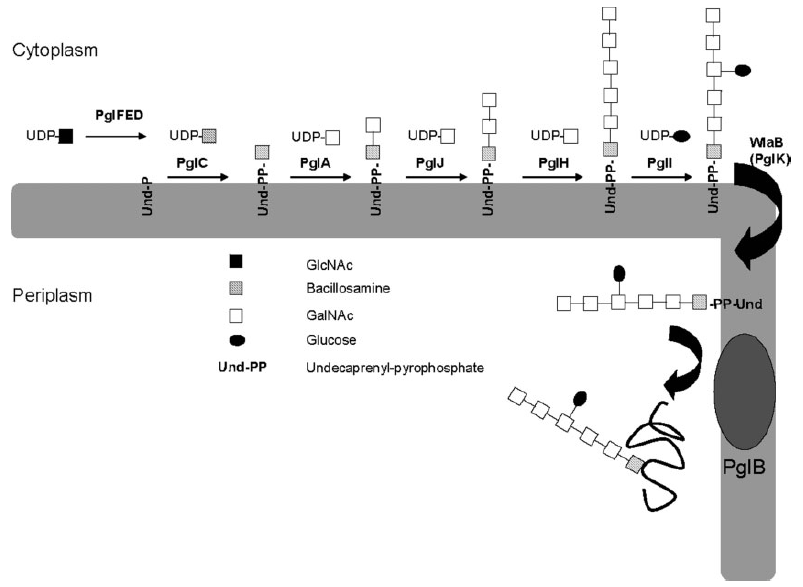 Figure 2.7 outlines the bacterial N-linked glycosylation process that takes place in C. jejuni which was discovered in 1999 and subsequently characterised (Szymanski et al. 1999).Between the domains of life, there are clear similarities in the overall process of glycosylation, highlighting the presence of a common evolutionary ancestor. Although many species, mainly in the bacterial domain, do not possess N-linked glycosylation machinery, with the knowledge of the similarities and differences between the domains, and the discovery of N-linked glycosylation machinery in C. jejuni, the identification of bacterial glycosylation will be focused upon, along with the potential to engineer N-linked glycosylation into systems where this PTM is not inherent. Part 3: The rise of prokaryotes as recombinant glycoprotein producing hosts 2.3.1 Recombinant protein production within workhorse E. coli From a therapeutic perspective, proteins have been deemed to be of great importance since the turn of the 20th century, where they were harvested from various animals to treat patients suffering from various illnesses (Fisher 1923). However, as the knowledge and technology advanced, the rise of recombinant DNA technology in the 1970’s led to the realisation that bacterial cells could be engineered to produce therapeutics in a vast and economical way. Insulin, the therapeutic protein used to treat diabetes, was the first recombinant protein to be approved for therapeutic use by the FDA in the 1980’s, and since this breakthrough the number of recombinant therapeutics approved for medical use has increased drastically (Goeddel et al. 1979, Williams et al. 1982). Of the 151 recombinant therapeutics approved by either the European Medicines Agency or the FDA, around 30% are produced in E. coli (Ferrer-Miralles et al. 2009), highlighting its importance in recombinant protein production. This gram-negative prokaryote is an important host for production as it is one of the most studied organisms genetically, which gave rise to a great selection of cloning techniques being developed, resulting in a wide range of highly diverse expression systems (Studier and Moffatt 1986, Cabrita et al. 2006). Along with the vast molecular toolbox applicable to this organism, the media in which the bacteria can be cultivated is cheap in comparison to other hosts, and with high growth rates, good scale up capacity and high protein yield, it is clear to see why E. coli has maintained its popularity in recombinant therapeutic production (Baneyx 1999). Although popular, when it comes to choosing a recombinant system to work with, the limitations of the system in question must be assessed. Although a great selection for a whole host of proteins, E. coli still has limitations in its ability to properly mature the proteins it produces, with the formation of disulphide bonds being problematic (Lilie et al. 1998, Reardon-Robinson and Ton-That 2016). One of the benefits of working with an organism that is relatively easy to genetically manipulate, is that hurdles can be overcome through the engineering of the organism. By modifying the cells to over express the periplasmic disulphide bond isomerase (DsbC) within the cytoplasm, it enhanced the ability of the cell to form disulphide bonds (Bessette et al. 1999), showing the potential to manipulate E. coli to suit the user’s needs. Other strategies used to improve the folding of complex proteins in E. coli have been to secrete the proteins to the periplasm, where an oxidising environment is present to aid proper folding. The use of differing strategies to overcome problems of this nature, shows that engineering the cell and the expression system that is used can ultimately increase the appeal of the host, manipulating the cell to produce something that it was not previously capable of producing (Huang et al. 2012). One of the current major drawbacks of E. coli as a production system is its inability to perform eukaryotic type post-translational modifications such as N-linked glycosylation. Glycosylated therapeutics account for approximately 40% of the proteins in drug development (Walsh 2014), and due to the presence of N-linked glycans, these recombinant therapeutic proteins are mainly produced in a eukaryotic host capable of this post-translational modification, specifically Chinese Hamster Ovary (CHO) cells (Beck et al. 2008, Durocher and Butler 2009).2.3.2 CHO cells, the glycoprotein production hostSelecting CHO cells over other recombinant production systems can provide many advantages when wanting to produce more ‘complex’ proteins. Due to their eukaryotic nature, they are able to effectively fold complex proteins and produce and attach human type glycans for functional interactions with human cells, which results in a therapeutic that is more stable, compatible with the host, and ideally more bioactive (Varki 2007, Wurm 2007). Over the last two decades extensive processing has been conducted to optimise the expression of recombinant therapeutics in CHO cells, and has resulted in high titres of secreted glycoprotein in the order of >10 g/L (Kim et al. 2012). This optimisation will hopefully become an easier task with the recent release of the genetic code for CHO-K1 cell line, helping in the understanding of host cell behaviour, which will in turn aid in any further improvements in productivity (Xu et al. 2011). However, as with any production system, there are drawbacks in applying CHO cell lines in therapeutic protein production. In comparison to bacterial growth media, the required solutions for cultivation of CHO cells are more expensive, their growth rates are much slower, and they are susceptible to viral and bacterial infection (Noh et al. 2013). The pros of this system greatly outweigh the negative points made here, as they are really the only viable option when wanting to express therapeutic glycoproteins, but even in this area of expertise there are issues. CHO cells lines can produce a heterogenous glycoform, with glycans varying in structure and sugar content, as well as being transferred to differing places on the polypeptide chain (Higel et al. 2016). One of the common variations, that deviates from the desired human type glycan, is the incorporation of the non-human sialic acid, Neu5Gc, and an alpha-Gal epitope to which healthy humans will have antibodies against and hence lead to an immunogenic response (Higashi et al. 1977, Hokke et al. 1990, Hamadeh et al. 1992, Bosques et al. 2010). Although an issue, as with the engineering of E. coli to improve disulphide bond formation, various strategies have been developed to try and eradicate this issue. The more effective strategies seem to deal with the optimisation of culturing conditions, as engineering of this cell type in comparison to bacterial systems is more complex. Of the many strategies the easiest relies on supplementing the growth media with the human type sialic acid Neu5Ac, which creates metabolic competition between the two variants (Ghaderi et al. 2010), or by adding sodium butyrate to the media which reduced the level of Neu5Gc within the CHO cells by 50-62% (Borys et al. 2010, Ghaderi et al. 2012).With the heterogeneity of glycans and the issues that can arise when non-human sugars are incorporated, the potential of engineering glycosylation machinery into a host which we can more attainably engineer to eliminate these problems is an exciting one. With the wealth of literature and techniques on engineering E. coli to produce more complex recombinant proteins, and the discovery of N-linked glycosylation machinery in the prokaryotic domain, the potential of producing glycoproteins within E. coli was initiated.2.3.3 The successful transfer of N-linked glycosylation machinery into E. coli 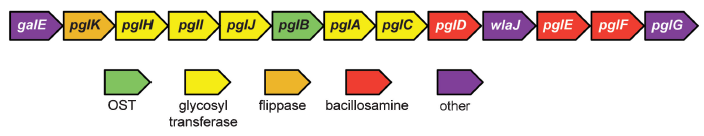 Following the discovery of the first known bacterial N-linked glycosylation machinery in C. jejuni, research was conducted to identify and characterise the genes and proteins involved in the process. It was found that the necessary genes were located in one cluster on the genome of the organism, Figure 2.8 (Wacker et al. 2002). This genetic locus was found to consist of 12 genes, five being putative glycosyltransferases (pglA, pglC, pglH, pglI and pglJ), three enzymes involved in sugar biosynthesis (a UDP-N-acetylglucosamine C-6 dehydratase (pglF), a C-4 aminotransferase (pglE), an N-acetyltransferase (pglD)), the bacterial oligosaccharyl transferase (pglB), a UDP-glucose 4epimerase (galE), an ATP-binding cassette (ABC) transport protein (pglK) and a polysaccharide biosynthesis protein (pglG) (Linton et al. 2005).The 12 genes highlighted above are sufficient to attach a heptasccharide glycan, (GalNAc-α1,4-GalNAc-α1,4-[Glcβ1,3-]GalNAc-α1,4-GalNAc-α1,4-GalNAc-α1,3-Bacβ1) (Figure 2.9 (A))(Young et al. 2002) from a lipid carrier, undecaprenyl-pyrophosphate (Feldman et al. 2005), to the specific asparagine residues of the polypeptide in the consensus sequence D/E-X-N-X-S/T, where X can be any amino acid except proline. In 2002, this gene cluster, in conjunction with AcrA, a native protein in C. jejuni with two asparagine residues residing in the glycosylation consensus sequence, was transferred into E. coli. The transfer of this ‘pgl’ gene cluster into E. coli enabled the bacterium to glycosylate the AcrA protein, showing that the genes present in this cluster are sufficient to produce glycoproteins in a bacterium that does not possess any native N-linked glycosylation machinery (Wacker et al. 2002). This functional transfer of glycosylation machinery into E. coli opened up the field of bacterial glycosylation and made the aim of producing recombinant glycoproteins in the model bacterial organism a reality. 2.3.4 Characterisation of the C. jejuni glycosylation machinery	With the successful transfer of the glycosylation machinery, the individual genes within the construct were characterised to understand their role in the production and transfer of the heptasaccharide glycan. Below the pathway is outlined in detail with the overview shown previously in Figure 2.6 2.3.4.1 Bacillosamine production and transferThe N-linked glycosylation process of the C. jejuni system starts with the conversion of GlcNAc, into the rare sugar bacillosamine in the cytoplasm of the cell. Initially, PglF modifies UDP-GlcNAc to form a UDP-4-keto-sugar, UDP-2-acetamido-2,6-dideoxy-α-D-xylo-4-hexulose, which is the substrate for the prokaryotic glycosylation protein PglE, a C-4 aminotransferase, which in turn can produce a UDP-4-amino-sugar (Schoenhofen et al. 2006). PglD, the acetyltransferase,  can then catalyse the transfer of an acetyl group from acetyl-CoA to the UDP-amino-sugar forming UDP-N,N’-diacetylbacillosamine (Olivier et al. 2006). UDP-Bac is then anchored to the membrane through the action of the glycosyltransferase PglC with the transfer of UDP-Bac to a polyisoprene-phosphate carrier forming UDP-PP-Bac (Power et al. 2000). 2.3.4.2 Glycan production With the first sugar attached to the polyisoprene-phosphate carrier on the cytoplasmic face of the periplasmic membrane, the bacterial glycan is then sequentially built upon by the glycosyltransferases, PglA, PglJ, PglH and PglI. Mutagenesis studies with the glycosyltransferases were conducted to determine the function of these proteins. ∆pglA mutants showed transfer of the monosaccharide glycan consisting of the bacillosamine, suggesting that PglA is responsible for the transfer of the α1,3-GalNAc to the UND-PP-Bac. ∆pglJ resulted in a disaccharide transfer suggesting the role of PglJ in the transfer of the first α1,4-GalNAc. ∆pglH resulted in a trisaccharide glycan, suggesting transfer of the second α1,4-GalNAc. Finally, ∆pglI  resulted in a linear hexasaccharide transfer meaning that PglH has the capability to attach all three α1,4-GalNAc saccharides and shows that PglI is responsible for the transfer of the branched β1,3-glucose residue, therefore completing the bacterial glycan (Linton et al. 2005). 2.3.4.3 Flipping the glycan into the periplasm and the transfer onto the polypeptide For PglB to transfer the glycan from the undecaprenyl-pyrophosphate to the asparagine acceptor, the completed glycan that resides on the cytoplasmic face of the periplasmic membrane must be flipped through the periplasmic membrane and into the periplasm through the action of the LLO (lipid linked oligosaccharide) translocase PglK (Alaimo et al. 2006). Once this partially understood process has taken place the bacterial OST, PglB, can transfer the glycan onto the poly peptide. The C. jejuni  OST, as mentioned before, shows significant homology to STT3, the vital subunit of the yeast oligosaccharyl transferase complex (OST) (Feldman et al. 2005, Igura et al. 2007), and contains within it the conserved sequence of WWDYGY which is known to be essential for transferase activity in vivo (Wacker et al. 2002). Glycan transfer to bacterial N-glycoproteins requires the acceptor sequence D/E-Y-N-X-S/T (Y,X≠P), with DQNAT found to be the optimal acceptor site (Chen et al. 2007), although this sequence in isolation is not sufficient for N-glycosylation to occur.  The acceptor sequence needs to be present in a flexible or unfolded part of the protein, where the local conformation can adapt to the attachment of the glycan (Kowarik et al. 2006a). Other proteins involved in the glycosylation pathway are GalE, thought to be a UDP-glucose 4-epimerase involved in lipooligosaccharide biosynthesis of the sugars GalNAc (Fry et al. 2000), and PglG, a polysaccharide biosynthesis protein with little known about its role in the pathway.2.3.5 Development of the C. jejuni machinery: from a bacterial glycan to the core eukaryotic structure2.3.5.1 Immunogenic response with foreign glycans 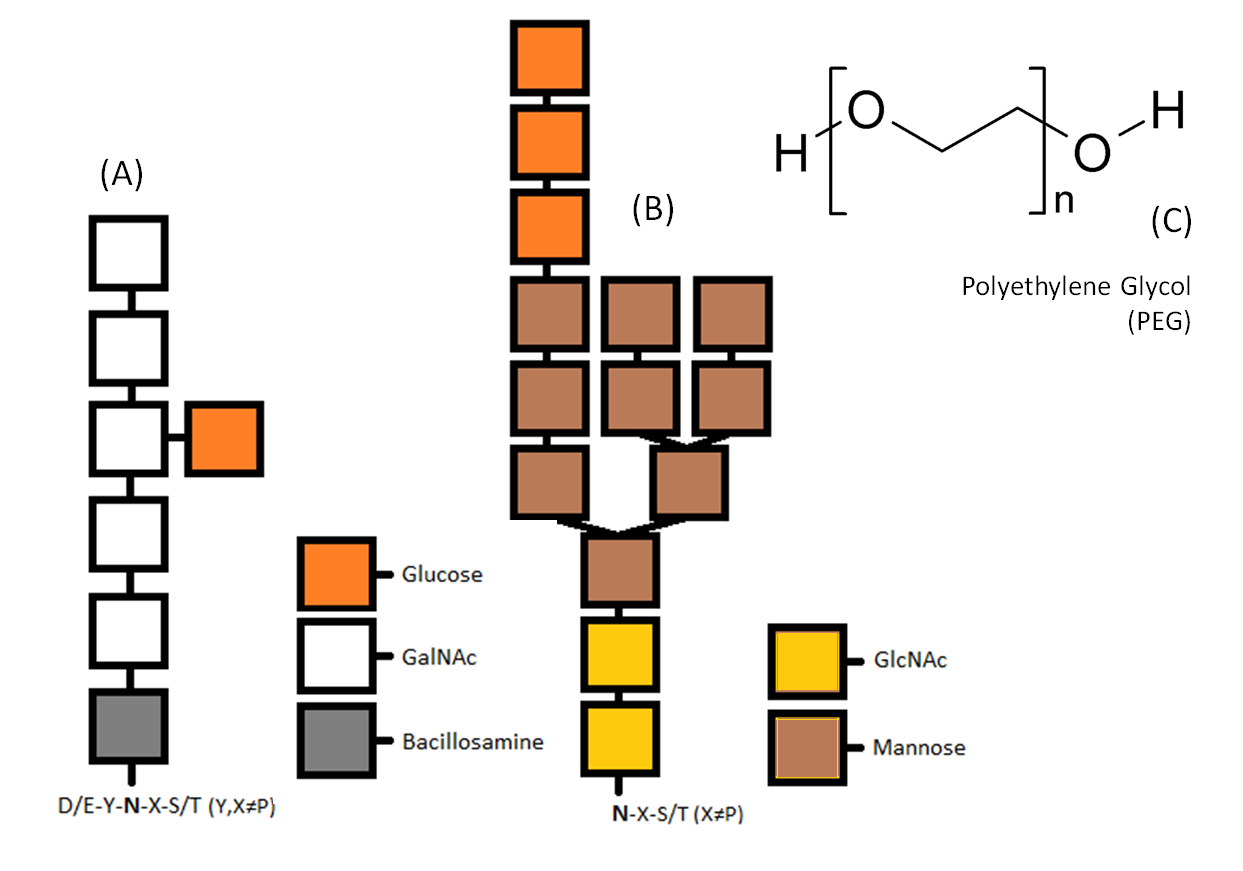 Although the possibility of producing glycoproteins in E. coli is a major advancement in the recombinant production of proteins within bacteria, the insertion of this glycosylation machinery poses an issue similar to one mentioned with the incorporation of non-human monosaccharides into the glycan structure within CHO cells. The heptasaccharide glycan that is produced by the C. jejuni machinery will induce an immunogenic response due to its foreign sugars and foreign glycan structure meaning that with the pgl C. jejuni machinery, recombinant glycoproteins can be produced in E. coli, but currently recombinant therapeutics cannot.   Slight deviation from the human glycoform causes an immunogenic response (LaTemple et al. 1999), meaning expression systems that cannot produce human glyco-forms are therefore not viable for human therapeutic protein production.  Approximately 1% of IgG molecules in human serum are anti-α-1,3-galactose, a glycan modification that is primarily present in non-primate mammals (Galili et al. 1984), highlighting the importance of the human glyco-form and how easy the humans immunogenic response system can react to foreign glycans.Because of this, the C. jejuni machinery being expressed within E. coli is not a viable option for recombinant therapeutic production, but with the molecular toolbox of this bacterial organism being so vast, the option to modify this system is there. 2.3.5.2 Removal of the rare bacillosamine sugar and the construction of ‘pgl2’With the need to alter the C. jejuni machinery evident, the completely necessary proteins involved in the process, PglB, the OST, and PglK, the flippase, must be able to recognise any new glycan that is engineered as these proteins need to be able to function independent of glycan content. Research into this area provided evidence that PglK, like PglB, has a level of relaxed specificity and that GlcNAc-PP-undecaprenyl can serve as a substrate (Linton et al. 2005, Alaimo et al. 2006). This crucial discovery, as GlcNAc is the first sugar present in the core eukaryotic glycan, allowed the engineering process to move forward, with the first step to creating the eukaryotic glycan within E. coli being the replacement of the rare bacillosamine sugar with GlcNAc (Feldman et al. 2005, Alaimo et al. 2006, Wacker et al. 2006). Of the genes present in the machinery, three are required for the production of this sugar, pglD, pglE and pglF, with pglC the glycosyltransferase that attaches it to the lipid anchor. From the characterisation of the C. jejuni machinery it was found that the mutational studies with pglC were not sufficient to knockout glycan synthesis, meaning another gene was fulfilling its role as the initial glycosyltransferase and allowing the glycan to still be built. The gene wecA, a UDP-GlcNAc transferase protein native to E. coli and involved in glycolipid biosynthesis (Meier-Dieter et al. 1992), had to be knocked out for complete disruption of the glycosylation machinery, and after analysing the mass of the respective glycans formed with either PglC or WecA, differing masses showed a difference in the initial sugar that they attach to the lipid anchor. This difference correlates to WecA linking the first eukaryotic sugar residue, GlcNAc to the polyisoprene phosphate rather than bacillosamine (Linton et al. 2005). With this advancement the pgl machinery could be trimmed to remove the genes within the construct that encode the production of bacillosamine and its subsequent transfer onto the lipid anchor. Hence, pglD, pglE, pglF and pglC were removed from the pgl machinery, along with pglI, the transferase that attaches the branching glucose, creating the hexasaccharide glycan from the newly termed pgl2 machinery (GalNAc-α1,4-GalNAc-α1,4GalNAc-α1,4-GalNAc-α1,4-GalNAc-α1,3-GlcNAcβ1) (Schwarz et al. 2010) (Figure 2.10).Advancements in changing the glycan structure and sugar content, led to the possibility of engineering the system further to build the first five core sugars of the eukaryotic glycan. Here two strategies are outlined, one combining an in vivo and in vitro approach, the other striving towards the overall aim of a completely in vivo process for eukaryotic glycan production and transfer. 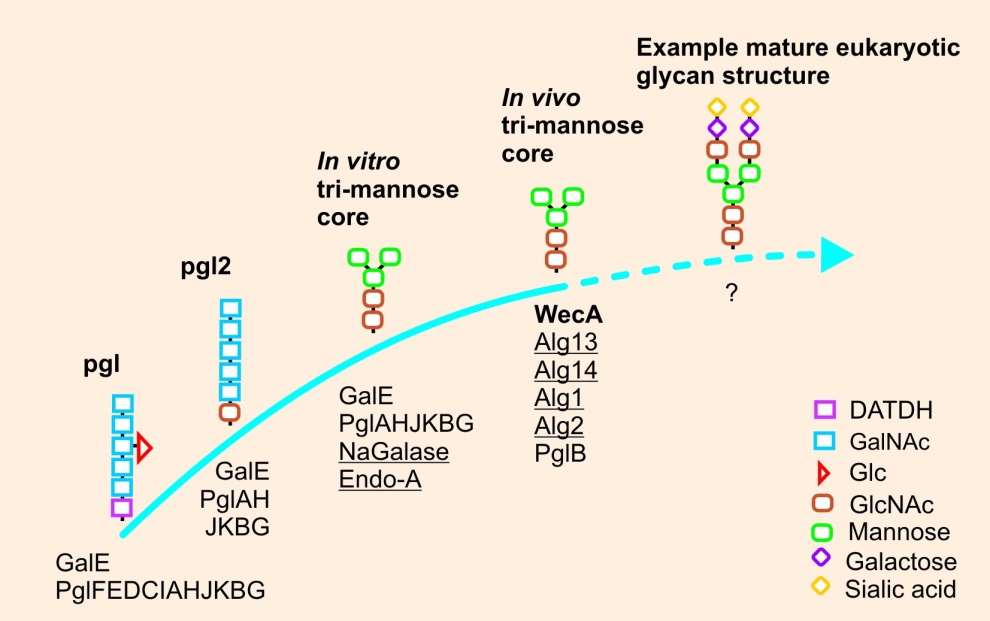 2.3.6 Producing the eukaryotic glycan in a prokaryotic host2.3.6.1 Enzymatic glycan trimming and trans-glycosylationWith the incorporation of the first eukaryotic sugar, GlcNAc, Schwartz et al. in 2010 recombinantly expressed AcrA in an E. coli strain SCM3 that carried the pgl2 cluster. The glycoprotein was subsequently purified and digested in vitro with exo-α-N-acetylgalactosamine to partially cleave the glycan from the protein, leaving the GlcNAc sugar residue tagged to it. Using the endo-β-N-acetylgalactosamine from Arthrobacter protophormiae along with Man3GlcNAc, the rest of the core eukaryotic glycan, as the donor substrate, there was complete transglycosylation, attaching the rest of the eukaryotic core onto the AcrA tagged with the GlcNAc sugar residue, producing AcrA with the first 5 core eukaryotic sugars in the prokaryotic host. This combination of in vivo and in vitro processing to create the eukaryotic core, signified a major step forward in the capabilities of producing a eukaryotic type glycan within E. coli, although major in vitro processing is required. Even so, the chemical attachment of the rest of the eukaryotic core onto the GlcNAc attached onto the polypeptide chain via WecA, will create a homogeneous glycoform on the protein of interest, eradicating the issue of heterogeneity in some glycoprotein producing hosts. 2.3.6.2 Introduction of eukaryotic glycosyltransferases into the glycosylation construct pgl2To achieve the core eukaryotic glycan in a completely in vivo system required extensive engineering of the pathway with the deletion of existing genes, and the insertion of eukaryotic glycosyltransferases to attach sugars in the right orientation. Production of mannose3-N-acetylglucosamine2 (Man3GlcNAc2), was achieved by expressing glycosyltransferases from Saccharomyces cerevisiae (Valderrama-Rincon et al. 2012) that were known to be able to be expressed in E. coli (Couto et al. 1984, O'Reilly et al. 2006, Wang et al. 2008). The S. cerevisiae β1,4-GlcNAc transferase, containing subunits Alg13 and Alg14, was inserted into the construct to add GlcNAc to the GlcNAc-PP-UND, already linked to the lipid carrier by the native E. coli protein WecA (Figure 2.11). Addition of the β1,4-mannosyltransferase Alg1 to the pathway resulted in the addition of the first mannose residue, as seen in S. cerevisiae (Couto et al. 1984), with Agl2, a bifunctional mannosyltransferase from S. cerevisiae, used to attach both the α1,3 and α1,6-mannose residues (O'Reilly et al. 2006) in the respective branched conformations to complete the Man3GlcNAc2 glycan. This achievement showed the potential in engineering the C. jejuni pgl machinery, to accommodate various other external genes from eukaryotic organisms such as yeast, whilst maintaining essential C. jejuni genes such as PglB, and PglK to achieve successful bacterial glycosylation. Although a major advancement in the field, for the glycan to mimic one of the three eukaryotic types, more in vitro processing of the final glycan needs to take place, or a significant number of other glycosyltransferases are need to be expressed in bacteria in conjunction with the essential genes. This may increase the burden already placed upon the cell, which is already expressing a multitude of foreign proteins, and potentially impact on the already low efficiency of glycosylation. It is stated within this paper that the percentage of target protein in the glycosylated form is lower than 1% of the total target protein produced (Valderrama-Rincon et al. 2012). 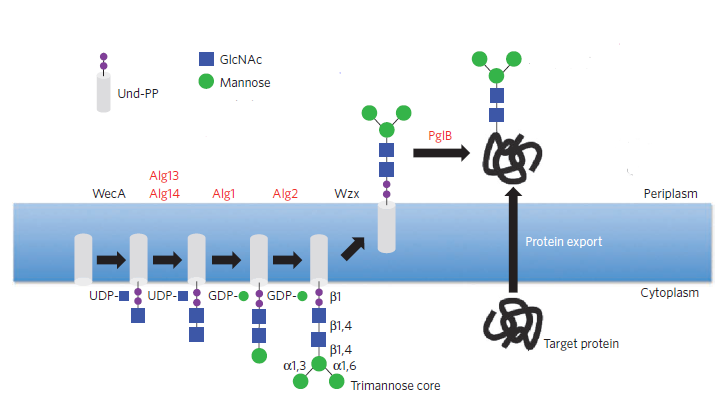 2.3.7 Improving the efficiency of glycosylationMetabolic burden is defined as “the amount of resources (raw material and energy) that are taken from the host cell metabolism for foreign DNA maintenance and replication” (Bentley and Kompala 1990). Growth of bacterial cells containing plasmids are said to be placed under “metabolic burden” by certain factors associated with the extra chromosomal DNA (Flores et al. 2004). Amongst these are the replication of the plasmid (depending on the copy number of that plasmid), mRNA translation from the plasmid transcript and rDNA transcription (Bentley et al. 1990, Silva et al. 2012). With the expression of multiple plasmids within the cell, especially those encoding for the expression of eukaryotic glycosyltransferases, the metabolic burden on the cell is high, which can directly impact the glycosylation efficiency of the system. Efficiency levels and the yield of glycoprotein production are currently not viable for an industry scale up of production. As we edge closer to the production of proteins containing the eukaryotic glycan in a bacterial host, the efficiency rates and yield will need vast improvements. 2.3.7.1 Identification of targets to improve the efficiencyPrevious studies have shown the efficiency of glycoprotein production within E. coli, particularly that of the native C. jejuni  protein AcrA, using the C. jejuni glycosylation machinery, to be very inefficient with studies showing the percentage of glycoprotein produced compared to the aglycosylated form to be just 13% (Pandhal et al. 2011). As the glycosylation machinery is foreign to E. coli it is believed that the presence of the pACYC(pgl) construct consisting of 12 C. jejuni genes, can have a significant effect on the hosts metabolism which may be correlated to the low glycosylation efficiency. In an attempt to reduce metabolic burden several approaches have been attempted to increase yield and efficiency of glycoprotein production within E. coli. 2.3.7.2 Proteomics study and the Identification of icl By applying the principles of iTRAQ (isobaric tag for relative and absolute quantification) and probability based network analysis of metabolic changes, the understanding of why the system has certain limitations when producing glycoproteins was expanded (Ross et al. 2004, Wiese et al. 2007). A proteomics study comparing a control expression system without the pgl construct, to those with it, gave a snapshot of the cells, showing which proteins were upregulated when the post-translational machinery was present. The flux of the system was then analysed and targets identified that could relieve the stress with the expression of the pACYC(pgl) construct. The E. coli strain, CLM24, was then engineered to over express one of the identified targets in an attempt to reduce metabolic burden and improve efficiency. It was found in this study conducted by Pandhal et al. 2011 that the glyoxylate pathway was upregulated at the same time point as maximum glycoprotein production, indicating a potential correlation between the increased productivity of the glyoxylate pathway, and the optimum conditions for production of glycoprotein. To drive the flux through the glyoxylate pathway the icl gene was over expressed within CLM24 pEC(acrA)  pACYC(pgl). Through the over production of the ICL protein the amount of target product produced remained similar to that of the control but an increase in the glycosylation efficiency was observed from 13% in the control, to 37% in the forward engineered cells. It was also found that the amount of glycosylated protein being produced was increased by 300% (Pandhal et al. 2011). 2.3.7.3 Inverse metabolic engineering and the discovery of ptsA and dxs as beneficial enzymes to the bacterial glycosylation processTo identify genes that were over expressed when the task of glycosylating proteins was induced within the cell, an inverse metabolic engineering strategy was employed by Pandhal et. al 2013. Extra chromosomal fragments, ranging from 1-8 kb, from E. coli W3110 were placed onto plasmids and subsequently transformed into E. coli CLM24 cells expressing the glycosylation machinery. Using a lectin specific to one of the sugars incorporated in the glycan structure, hundreds of colonies were screened to analyse their glycan and glycoprotein producing capacity when compared to control colonies. Those fluorescing at twice the intensity of control cells, indicating a higher presence of the GalNAc sugar, were screened to determine the insert size of the fragment and sequenced to identify the genetic elements within them. Genes that appeared in two or more of the screened genetic libraries were carried forward for further analysis. From this study four genes were investigated further and engineered to be over expressed in the cell.  Among those investigated were ptsA, a protein involved in the PEP-protein phosphotransferase system, and Deoxy-xylulose-P synthase, dxs, involved in isoprenoid synthesis. The over expression of ptsA, along with the expression of the target protein, AcrA, and the glycosylation machinery, pgl2, led to a 6.9 fold increase in the overall production of the target protein including the aglycosylated and glycosylated variants. When excluding the aglycosylated form and focusing on the glycosylated variant, the over expression of ptsA led to 6.7 fold rise in glycoprotein production. When analysing overall target protein production, dxs, was comparable to the control, but a 1.6 fold increase was observed in the production of the glycosylated form, effectively improving the glycosylation efficiency from 21% in the control cells, to 36% in the engineered strain (Pandhal et al. 2013). With the potential of improving the efficiency evident with the studies mentioned, strategies implemented to identify new targets for engineering can be done in a number ways. As in the studies conducted that identified ptsA and icl, various metabolic engineering methods can be undertaken to find new genes that can be involved in the glycosylation process. The importance of undertaking novel studies is highlighted by the fact that the two studies mentioned identified different targets that were both shown to improve the process. With the publication of these studies, other researchers have the possibility of analysing the data set, and exploring alternate genes that were identified but not looked in to as potential subjects for their own research. Exploiting the available literature in this way can be a beneficial approach when conducting efficiency research, as it saves repeating any of the initial metabolic engineering work which is conducted to identify targets.Alternatively with a high number of papers covering the process of bacterial glycosylation, and the sugar biosynthesis pathways involved, many targets are already present that have not previously been investigated. Engineering these targets can prove to be valuable. For example the DNA sequence engineering of key enzymes in the process, such as pglB.2.3.7.4 Codon Optimisation of the oligosaccharyl transferase PglBIn the commercial world of ordering synthetic genes within an expression plasmid of choice, codon optimisation is now a service that most consumers would select. With benefits such as the ability to remove restriction sites from your gene to aid cloning, the advancements in the algorithms used have allowed the consumer to tailor the expression levels to suit their needs (Burgess-Brown et al. 2008). This is primarily done through the optimisation of the ribosome binding site (RBS), the promoter, and the codon usage within the transcript, tailoring these to best suit the host organism that the consumer wishes to recombinantly express their gene in (Hannig and Makrides 1998). Although an expensive service with prices gradually reducing, the method of codon optimisation and synthetic gene synthesis was used in an attempt to reduce the metabolic burden put on the cell when expressing the glycosylation machinery. The reduction in burden was measured by monitoring the improvements to glycosylation efficiency and out of the 9 genes that make up the machinery, PglB, the bacterial oligosaccharyl transferase from C. jejuni, was selected to be optimised due to its importance within the process (Pandhal et al. 2012). Any improvements in efficiency from cells with the wild type pglB, to those with the codon optimised version of the gene, were measured using Western blots, or pseudo selective reaction monitoring using mass spectrometry. Each method analysed the ratio of aglycosylated to glycosylated target protein produced and depending on the method of quantification used, the efficiency at which glycans were transferred to the protein of interest was improved by 77% (Figure 2.12 (A+B)) and 101% respectively (Pandhal et al. 2012). This not only shows that the efficiency of the process can be improved trough engineering the gene at the transcript level, but also highlights the differences in quantification methods, raising the issue of which method is more accurate. 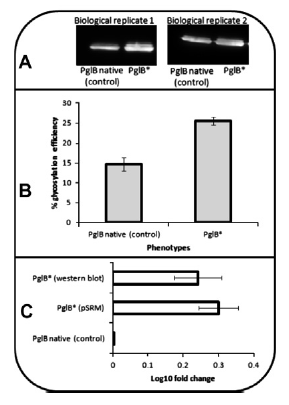 	The transfer of the construct from C. jejuni to E. coli opened up the field of N-linked glycosylation, whereby the potential to produce recombinant therapeutics is slowly becoming a reality. Over the years the machinery has developed but along with the advancements towards the production of the eukaryotic glycan, other issues such as the drop in glycosylation efficiency have arisen. With this and other issues the overall aim of the field is still not achievable but progress can be made, exemplified with the clear advancements in glycan development and efficiency improvements shown within this section.Part 4: The expression systemFigure 2.13 outlines the schematic of an E. coli cell capable of producing glycoproteins. In the current state of the field, many different types of glycosylation machinery and target proteins are available to work on, but in only a few bacterial strains. Below the components used in the model system are outlined, explaining the reasons behind the choices as went on to conduct experiments to try and overcome issues in the field.   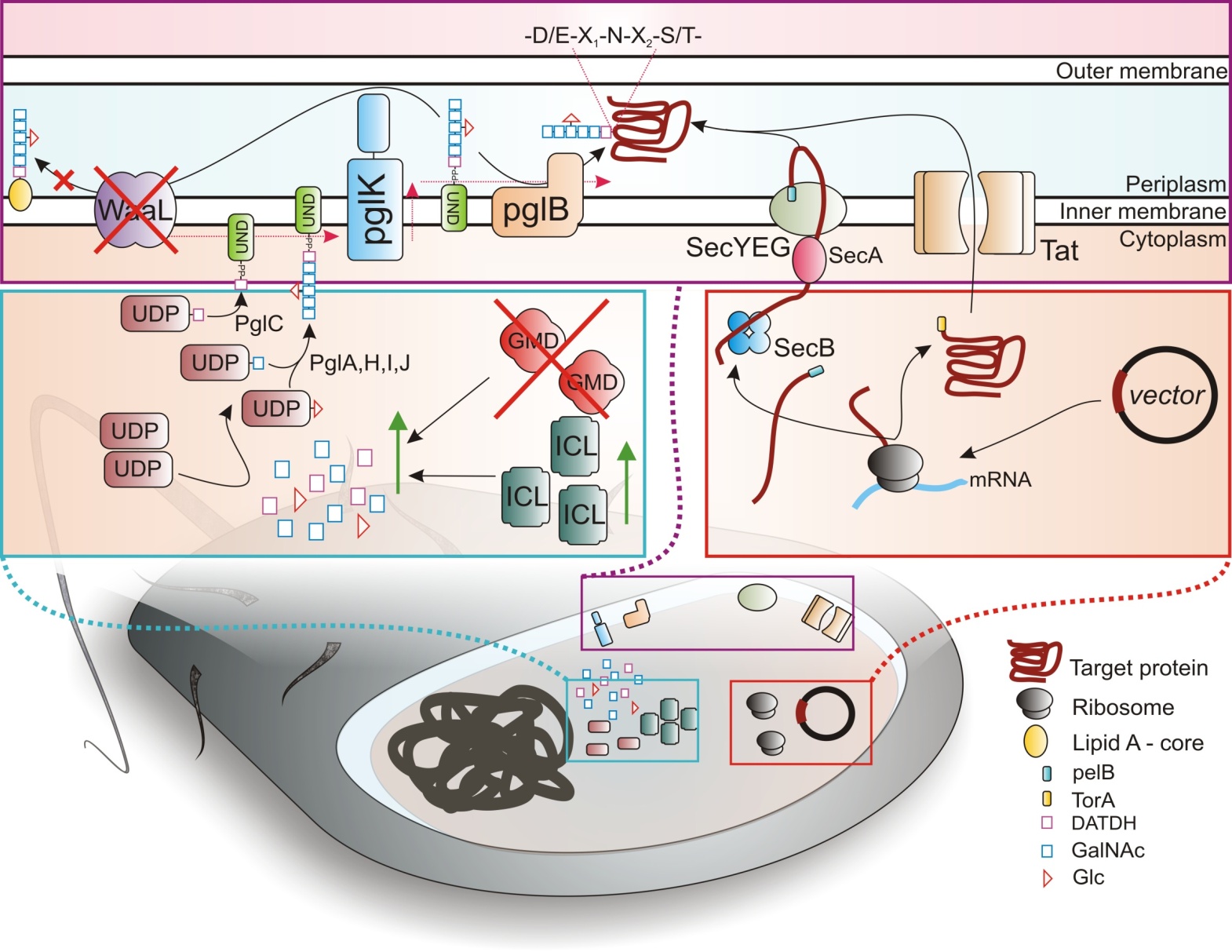 2.4.1 The host strain and the competing function of WaaL	Bacterial glycosylation studies are on the whole conducted in the bacterial strain CLM24, an E. coli W3110 variant with a single gene knockout. The gene knocked out is the O-antigen ligase waaL, which is involved in the lipopolysaccharide (LPS) of gram negative bacteria which is an essential part of the bacterias outermembrane, vital to maintaining its structural integrity  (Nikaido and Vaara 1985). LPS is made up of three components, lipid A, an O-antigen and a core oligosaccharide. The WaaL protein serves as the ligase that recognises the O-antigen on the periplasmic side of the cytoplasmic membrane, and attaches it to the lipid A core prior to its export to the cell surface (McGrath and Osborn 1991, Han et al. 2014). It is also able to recognise the glycan produced from the C. jejuni glycosylation machinery as a substrate and will therefore, if still functional within the system, export this glycan to the cell surface and deplete the available glycan pool that is present for PglB to attach onto the protein of interest. For this reason it is beneficial to knockout this gene.	In chapter four, a strain of E. coli MC4100 is used where the waaL gene is still functional, so the O-antigen presenting pathway can be exploited and relative glycan production of various engineered strains be made through the presentation of the glycans upon the cell surface.     2.4.2 Exporting the protein of interest to the periplasm	In the bacterial system the glycan is built up on the cytoplasmic face of the cytoplasmic membrane and flipped to the periplasmic face via an ATP-dependent process using PglK (Lehrman 2015). For glycosylation to occur, the protein of interest must therefore be present in the periplasm where the glycan and PglB are also located.		Within bacteria there is a wide range of export systems present (Papanikou et al. 2007). Of these, three export systems are highly characterised and available to utilise to target the protein of interest to the periplasm. The three include the Sec transport system, the SRP (signal recognition particle) pathway, and the TAT (twin-arginine translocation) export system. Of these three export systems, the Sec system will be utilised in the studies presented due to its ease of use, with only the placement of a leader sequence at the C-terminus of the target protein required for translocation. 	The Sec system is deemed to be the most characterised system within bacteria, but is also present in archaea and the endoplasmic reticulum of eukaryotic cells (Kudva et al. 2013). Across the three domains of life, the role of the Sec transport system is to transport secretory proteins across the inner membrane of the cell, and place membrane proteins within the inner membrane. To function, the pathway relies on cytosolic proteins such as SecA or SRP, which act to recognise the signal sequence located at the C-terminus of the polypeptide chain which initiates the target proteins translocation (Koch et al. 2003). Within the system outlined here, the Erwinia carotovora pectate lyase B leader peptide, pelB, the most frequently utilised leader peptide for periplasmic translocation (Thie et al. 2008), is used to target the protein of interest to the periplasm. The pelB sequence, situated at the C-terminus of the target protein, consists of a 22 amino acid sequence (MKYLLPTAAAGLLLLAAQPAMA) and is cleaved post translocation  by signal peptidases embedded within the membrane (Lei et al. 1987, Paetzel et al. 2002). 	The Sec pathway will deliver the protein of interest in an unfolded state into the periplasm (Nilsson et al. 1991). This is one disadvantage over using the TAT export system, as this pathway delivers the protein in its folded state, and in theory would be preferential for bacterial glycosylation as it is believed to be a completely post-translational modification (DeLisa et al. 2003).    2.4.3 Glycosylation machinery	The work conducted has been carried out using the glycosylation machinery pgl2, situated on the pACYC backbone. This slight variant from the pgl glycosylation machinery originally transferred from C. jejuni, produces and transfers the hexasaccharide glycan GalNAc-α1,4-GalNAc-α1,4GalNAc-α1,4-GalNAc-α1,4-GalNAc-α1,3-GlcNAcβ1 onto the consensus sequences. The machinery is situated upon a pACYC plasmid backbone that confers chloramphenicol resistance. The 8 genes, made up of the necessary glycosyltransferases, oligosaccharyl transferase and flippase, are placed under a constitutive promoter removing the need for an inducer molecule, and subsequently means that the glycans are constantly being built up and flipped into the periplasmic space. 		The pACYC(pgl2) machinery was chosen as the model system, due to the moderately high glycosylation efficiency seen with this plasmid in comparison to the eukaryotic machinery, allowing easier analysis. The glycan produced has also been confirmed as a substrate for the only OST available, meaning successful transfer to the consensus sequence within the target protein is achievable. The glycan produced has also been extensively studied and characterised, providing a good model glycan to be analysed using various mass spectrometry methods, and also allows easier optimisation for any methodology development, meaning that comparisons between efficiency values and titres could be looked at, as long as absolute quantification was specified. 2.4.4 Target protein	The model protein used throughout the study is AcrA. This protein was the first glycoprotein to be transferred from C. jejuni into E. coli and has been used in a wide range of bacterial glycosylation studies, making it the most studied glycoprotein within the bacterial domain and an ideal model protein. AcrA has two N-linked glycosylation sites, one present at asparagine 105, and one at asparagine 255. Because these consensus sites were not engineered into the protein they are naturally present in flexible regions of the protein and available for glycosylation. The presence of two sites also enables us to look into glycan saturation of this protein, and whether a diglycosylated form is achievable within the system. This is of significance as recombinant therapeutic glycoproteins will normally have more than one glycosylation, as shown with the SWISS-PROT study that showed that most glycoproteins contain 1.9 glycans per protein (Apweiler et al. 1999).  To recombinantly express this protein in the strain of interest, CLM24, its genetic sequence was cloned onto a pEC plasmid backbone, with its expression under the control of an araBAD promoter which requires L-arabinose for induction of transcription. At the C-terminus of the genetic sequence, is the 22 amino acid pelB leader peptide for translocation purposes, and at the N-terminus, a 6 x histidine tag is present to aid in the purification of the 39 kDa protein. The amino acid sequence of AcrA is shown in Figure 2.14, with the relevant characteristics highlighted.  In the studies presented in this thesis, AcrA serves simply as a model glycoprotein, but in nature it is part of a multi-drug efflux complex with AcrB and TolC in E. coli (Zgurskaya and Nikaido 1999), which in part is responsible for pumping antibiotics out of the cell and into the medium. In C. jejuni, the protein has a similar role although sequence identity between the two homologues is 29.01%, with the native E. coli variant not containing any consensus bacterial glycosylation sites. The presence of no glycosylation sites on the E. coli form is important as proteins competing for the glycan supply that the machinery is capable of building are not desired. MKYLLPTAAAGLLLLAAQPAMAMHMSKEEAPKIQMPPQPVTTMSAKSEDLPLSFTYPAKLVSDYDVIIKPQVSGVIVNKLFKAGDKVKKGQTLFIIEQDKFKASVDSAYGQALMAKATFENASKDFNRSKALFSKSAISQKEYDSSLATFNNSKASLASARAQLANARIDLDHTEIKAPFDGTIGDALVNIGDYVSASTTELVRVTNLNPIYADFFISDTDKLNLVRNTQSGKWDLDSIHANLNLNGETVQGKLYFIDSVIDANSGTVKAKAVFDNNNSTLLPGAFATITSEGFIQKNGFKVPQIGVKQDQNDVYVLLVKNGKVEKSSVHISYQNNEYAIIDKGLQNGDKIILDNFKKIQVGSEVKEIGAQLEHHHHHHWith the glycosylation system outlined, glycosylated AcrA can be produced using the pACYC(pgl2) machinery. With this, contributions to the field of research can be achieved with the aim of overcoming some of the issues that are prevalent.Part 5: Current limitations of the glycosylation system within E. coli 	With the birth of the field in 2002 and the subsequent progress over the years, the bacterial glycosylation system is approaching the stage where it can be considered for a wide variety of applications, including the development of vaccines (Ihssen et al. 2010, Wacker et al. 2013, Hatz et al. 2015). One of the main targets of the field is the production of glycosylated therapeutics, but before this can be achieved there a number of problems that are prevalent in the field. 2.5.1 Strain engineering With the necessity of the waaL gene deletion for effective glycosylation, the bacterial strain CLM24 is routinely used for glycosylation studies in E. coli. This W3110 variant is not tuned for recombinant gene expression like the commonly used B type strain, BL21 (DE3). Due to the need to express the glycosylation machinery recombinantly as well as the target protein, strain engineering could aid the overall process of bacterial glycosylation within E. coli, especially as a number of the genes required in the machinery are embedded in the membrane. A number of strains have been developed commercially with certain characteristics that may be beneficial to producing glycoproteins in E. coli. To utilise these, they will need to have the waaL gene knocked out and subsequently tested, but it may help to improve production. In an attempt to combat some of the strain issues, and create a true glycosylating strain of E. coli, Chapter 6 focuses on the placement of some of the crucial genes required for glycosylation, onto the chromosome of CLM24. Currently all the genes required for E. coli to become an N-linked glycoprotein producing host must be transformed into the cell, and placed on a single plasmid. By chromosomally locating the key enzymes, the aim is to relieve metabolic burden from the cell and make it easier to test new machinery as the expression of some of the genes will be naturally present within the cell. 2.5.2 Consensus sequence recognition 	Comparing the amino acid requirements of the consensus sites between the eukaryotic oligosaccharyl transferase and PglB of the C. jejuni system, shows a higher level of specificity with the bacterial system. Initially, this added requirement for a negatively charged amino acid at the -2 position of the asparagine residue was thought to be of potential benefit, as it would introduce a greater level of control over where glycans would be attached onto the protein of interest. As the field developed and the idea of producing glycosylated therapeutics came to fruition, this added layer of specificity is considered a hindrance to the system. Although the level of control is greater, if your aim is to take a natural eukaryotic glycoprotein and express it in E. coli, then you may need to alter the amino acid sequence of the protein of interest, changing the amino acids at the -2 position of the N-linked asparagines in question to either aspartic acid or glutamic acid. This can potentially have a significant impact on protein folding, therefore having an impact on the proteins functionality, and can also significantly change the expression profile of the protein within the bacterial host. Because the proteins in question are for therapeutic purposes, the decision to alter the amino acid sequence cannot be taken lightly. Even if this decision is deemed acceptable after the necessary studies are run, the fact that the consensus sequence is present is not enough for glycosylation to occur, as it must be present in a flexible region of the cell, due to the process being completely post translational. 	In an attempt to find an OST that can recognise the eukaryotic consensus sequence, a variety of PglB homologs have been tested, along with studies conducted where PglB has been engineered to increase efficiency and alter the site it recognises (Ollis et al. 2014, Ihssen et al. 2015). Although promising, a PglB variant is yet to be engineered that fully matches the OST specificities of the eukaryotic type.   2.5.3 Accessibility of the consensus sequence and the use of the glycotagIn an attempt to resolve the issues associated with changing the primary amino acid sequence to insert the glycosylation site, a U.S based research group has innovatively come up with a ‘glycotag’, whereby the consensus sequence required for glycosylation has been placed at the N-terminus of the polypeptide chain (Fisher et al. 2011). In theory, much like the incorporation of terminal histidine tags for purification, it is thought that the positioning of the tag at the extremity of the protein will make the amino acid sequence lie on the outer regions of the protein when in its tertiary structure. This should mean that the OST PglB will be able to recognise and interact with the tag, making it possible to transfer the glycan onto the asparagine residue. Although shown to work, from a therapeutic protein production perspective, this is far from ideal. Changing the gene and ultimately the protein sequence through tag addition, much like that with the changing of the consensus sequence, can impact on the proteins functionality and effect expression of the recombinant protein (Wu and Futowiczk 1999, Kudla et al. 2009). Along with the changing protein sequence, another issue can arise with the tertiary structure of the protein. First of all the addition of the tag may affect protein folding and lead to aggregation (Cabantous et al. 2005), and if the terminal end to which the tag is located is naturally folded within a hydrophobic section of the protein, then the glycosylation site may not be accessible. This can be a common effect, as some terminal tags added for purification purposes, require the purification step to be conducted in denatured conditions due to the inaccessibility of the tag post protein folding (Schmitt et al. 1993, Terpe 2003, Woestenenk et al. 2004). A final caution should be made as native positioning of a glycan on the protein can be crucial. In most cases glycosylation is crucial to functionality (Hutzler et al. 2008), and as glycan addition affects protein folding (Lu et al. 2011), if the glycan is randomly placed at the end on a glycotag, this may alter folding and tertiary structure and therefore affect functionality, highlighting the importance of having the glycan in the native position on any recombinant proteins produced, and the need for an OST that can recognise the eukaryotic consensus site consistently. 2.5.4 Glycan structure As the field has advanced and accumulated knowledge on the bacterial glycosylation system, variations on the initial system containing the defined pgl pathway allowed the first steps in creating a model cell chassis. This has provided the opportunity for researchers to experiment with different genetic components within the system, replacing them with alternative parts from a variety of organisms, including eukaryotes (Schwarz et al. 2010, Srichaisupakit et al. 2015). This led to the creation of a wide range of different glycan structures that could be attached (Wacker et al. 2002, Schwarz et al. 2010, Srichaisupakit et al. 2015), with a commercially successful example of this coming from the generation of glyco vaccines by GlycoVaxyn (Wacker et al. 2013, Hatz et al. 2015). With an ever expanding number of glycan structures still being discovered in the archaeal and prokaryotic domains of life, the potential to transfer them to target proteins for currently unexplored uses is a promising prospect for the field (Nothaft and Szymanski 2010, 2013). Although promising with great potential, in terms of producing therapeutic proteins, the glycans currently produced will induce an immunological response in human patients due to the sugar content, with the lack of certain terminal residues meaning that protein clearance with these glycans will be very high (Raju et al. 2001). A large step was made towards the human type glycan with the addition of genes from yeast to imitate the first five core sugars of the eukaryotic glycan (Valderrama-Rincon et al. 2012), but more work is needed for the production of mature eukaryotic glycans in the bacterial host. With the glycan needed to be extended from the core, more glycosyltransferases may be need which may impact on the already low glycosylation efficiency.2.5.5 Efficiency of the glycosylation process	In the bacterial system a lot of processes in the cell have to be functional for glycan addition onto the protein to occur. 	1) The glycosyltransferases have to be functionally expressed to build full glycans on the lipid linked anchor located in the cytoplasmic membrane. 2) The Flippase must recognise the full glycan as a substrate and actively flip it across the membrane so that it is attached to the cytoplasmic membrane but faces the periplasm. 3) The target protein has to be expressed and the secretion tag recognised by the specific export system so the protein is actively exported to the periplasm so that it is localised in the same vicinity as the glycan. 4) The OST, PglB, has to recognise both the glycan and the asparagine residue located in the consensus sequence of the target protein before transferring the glycan onto the protein. Considering all this and the fact that when expressing target proteins with more than one glycosylation site, the cell has to effectively produce a glycan for every glycosylation site on the recombinant protein expressed and exported to the periplasm, the process can be limited and the efficiency of transfer quite low. 	Failure in any of the steps outlined above, or metabolic bottlenecks at any of the stages will result in low efficiency leading to a vast majority of the protein produced in the current bacterial system being aglycosylated. As well as the processes in the four points outlined, other bottlenecks may include, sugar biosynthesis within the cell, production of the lipid anchor UDP, and the expression and functionality of all the genes involved in the machinery. All are essential to the process of glycosylation in we bacterial system. In chapter 2.3.7, studies have been conducted in an attempt to try and engineer the cell to be more effective as a glycosylation host. Chapter four of this thesis attempts to help towards the efficiency issues, by looking at some of the metabolic targets identified in a previous study in combination with one another, to determine if a combinatorial effect is observed with the over expression of a multitude of targets. 2.5.6 Quantification 	Publishing absolute quantification values of the amount of glycoprotein produced in each individual study is crucial for comparisons between expression systems to be made. If routinely stated, research groups that are expressing different target proteins and glycans could see how their values compare. This is crucial for studies that are focusing on glycosylation efficiency within bacteria, as although efficiency is important, the overall aim is high production of the glycosylated product. Efficiency in a study may be high but production values could be low. On the other hand efficiency could be low but overall target protein production could be high resulting in more glycoprotein being produced compared to the higher efficiency study. To try and set a standard for glycoprotein quantification in E. coli, chapter five of this thesis, attempts to develop such a method that aims to move the field away from Western blotting and relative quantification, and towards a mass spectrometry approach, tailored for absolute quantification, whilst maintaining the ability to measure glycosylation efficiency. Part 6: Detection and analysis of glycosylation in prokaryotes 	Using the system outlined in chapter 2.4 to produce the glycoproteins, this section focuses on the various methods that are used to confirm the presence of glycosylation within the system, and how the production of glycoprotein is quantified. Within other production hosts such as CHO cells, where glycosylation is naturally present, the efficiency of the process is much higher with issues arising from differing glycans (Sundaram et al. 2011). For their characterisation, the glycans are normally cleaved from the target protein prior to analysis using an enzyme called PNGaseF (Plummer et al. 1984). Within the current prokaryotic system, glycosylation efficiency, as mentioned previously is an issue within the field. Because of this, any methods regarding the detection and analysis of the produced glycoproteins are deemed to be beneficial, if the glycosylation efficiency can be calculated simultaneously with the relative or absolute glycoprotein quantification.  2.6.1 Western blot analysisThe majority of studies within the field of prokaryotic glycosylation use Western blotting to assess their production capabilities, with the method routinely used for relative quantification and the calculation of glycosylation efficiency. The process normally relies on the user having an antibody to their target recombinant protein, or that their protein is engineered to contain a terminal histidine tag to which there are specific antibodies. In the process of immunoblotting the antibody will bind to the protein and enable detection from a relatively complex protein sample. Transfer of the glycan onto the asparagine residue placed in the prokaryotic glycosylation sequence will increase the mass of the protein by approximately 1.4 kDa (Scott et al. 2012), depending on the content of the glycan in question. With the mass shift expected with glycan addition in a system where glycosylation efficiency is not 100%, multiple bands are expected following SDS PAGE (see Figure 2.15), and Western blotting protocols which indicates glycosylation is occurring. Intensities of these bands can also be an indication of the quantity of protein produced, and therefore used to calculate efficiency of glycoprotein production in comparison to the aglycosylated form. Although widely available and routinely used, the procedure is flawed in terms of quantification, due to many variables affecting the bands intensity on the blot such as development time. This makes it hard to compare samples across different membrane blots, as both transfer and development time can be variable (MacPhee 2010, Aebersold et al. 2013).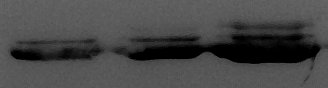 2.6.2 Lectins specific to sugars Due to the slight difference in molecular weight between the glycosylated and aglycosylated proteins, Western blotting confirms glycosylation but not to a high degree of confidence as the antibody is not specific to the glycans. Running a lectin screen can infer the presence of protein glycosylation to a higher degree of confidence although flaws are also present in this technique.  Unlike Western blots the lectin protocol is not specific to the protein of interest. Lectins are available that interact and bind to the sugar residues in the glycans attached to the proteins (Rüdiger and Gabius 2001, Wu et al. 2001, Hirabayashi 2004). In the study of the bacterial glycan, a lectin specific to the GalNAc residue which makes up five sugars of the heptasaccharide glycan, is a common lectin of choice. Because the lectin is linked with a peroxidase like the horse radish peroxidase linked anti-His antibody used throughout this thesis, binding of the lectin to the protein is detected in a similar way to Western blot analysis, although lectins do not possess absolute specificity (Tian and Zhang 2013), meaning confirmation of protein size is essential in determining if your target protein is responsible for the glycan-lectin interaction. This protocol would be run in conjunction with a Western to compare glycosylation detection. Mass spectrometry analysis is the most comprehensive analysis technique currently available, although the interpretation of the data generated is more complex. 2.6.3 Mass spectrometryTo study protein glycosylation using mass spectrometry, two approaches can be used, either glycan based analysis, whereby glycans are cleaved from the protein and the structure and content of the glycan is derived, or glycopeptide analysis, whereby the glycan is left covalently attached to the peptide. Due to the control that can be exerted through the use of a single form of glycosylation machinery, and the previous research into the glycans content, most prokaryotic studies benefit from glycopeptide analysis on the mass spectrometer. 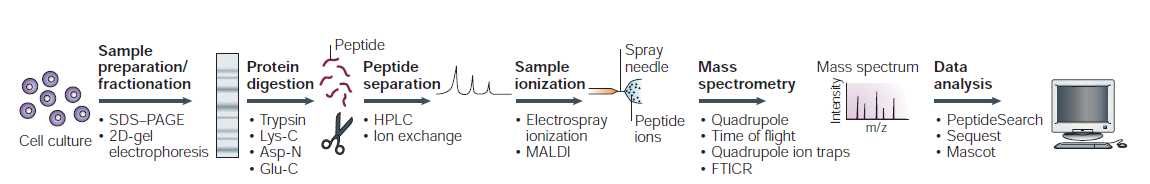 2.6.3.1 Glycopeptide analysisAnalysis of glycoproteins using MS/MS (tandem mass spectrometry), has vast potential in the analysis of a mixture of glycoproteins, although analysis can prove to be difficult in the system as glycopeptides can be very low in abundance due to the low glycosylation efficiency of the production factory. In the mass spectrometry workflow for the detection of glycosylation (Figure 2.16), the glycoproteins are first digested to glycopeptides, via a single or combination of proteases. Trypsin is typically the protease of choice in glycopeptide analysis (Rebecchi et al. 2011), with others such as Glu-C used in combination to generate peptides of optimal length, so the m/z values are in the range detectable by the mass spectrometer (Manri et al. 2013). In silico digestion is therefore crucial and resulting peptides are first analysed so the asparagine to which the glycan is attached is conserved as the glycan may interfere with digestion (Nishiyama et al. 2000). Once digested, the mix of glycopeptides and aglycosylated peptides are subject to separation via liquid chromatography, as it is a proven technique to resolve complex proteomics samples and is highly compatible with mass spectrometry (Suzuki 2013). Post LC separation, the peptides are generally ionised with electrospray ionisation (ESI), as it is a method of ionisation whereby the intact glycopeptides are ionised and guided into the mass spectrometer without any structure being lost with glycan cleavage or fragmentation (Wuhrer et al. 2007, Leymarie and Zaia 2012). Using ESI generally creates glycopeptides that are in a multiply charged state that is beneficial to analysis, as any large glycopeptides present following digestion, will have an m/z in a lower range if multiply charged, hopefully reducing the m/z to a value observable in the mass spectrometer (Goldberg et al. 2007, Dalpathado and Desaire 2008). One flaw of this approach is that the generated peptide without the glycan, which will be highly prevalent in our system, may have an m/z that is too small once ionised to be observed.Within the mass spectrometer, a survey scan within the instrument is used to measure intact precursor ions, with the more abundant selected for fragmentation to produce product ions. Certain precursor ions can be targeted via the usage of an inclusion list, where the instrument specifically looks for the mass values that are input by the user, and will actively only fragment those peptides for MS2 analysis, greatly improving hypothesis driven research (Domon and Aebersold 2006). 2.6.3.2 Collision Induced dissociation of glycopeptides Fragmentation of peptides to gain sequence information, can be achieved through collision-induced dissociation (CID), but when used to fragment glycopeptides, will preferentially fragment the glycan while producing little or no peptide sequence information, which can be problematic (Zhu and Desaire 2015), especially if the glycosylation site of the protein in question is not known. Spectra produced from this fragmentation method can include, glycan oxonium ions and intact precursor ions with a varying number of the sugar residues attached  (Chandler et al. 2013). With no b- and y- ions from the peptide being observed in the CID spectra of the glycopeptides (Carr et al. 1993, Huddleston et al. 1993, Hunter and Games 1995), it significantly increases the difficulty of matching observed glycopeptides back to their corresponding proteins. From the perspective of the current field of prokaryotic glycosylation, this is not a defining reason to avoid a mass spectrometry approach, as the glycosylated protein is often known, and can be targeted in the instrument using the in silico mass of the peptides. If a wider glycomics study was being conducted to assess the presence of all glycoproteins, then this would be an issue as sequence information would be necessary for protein identification.  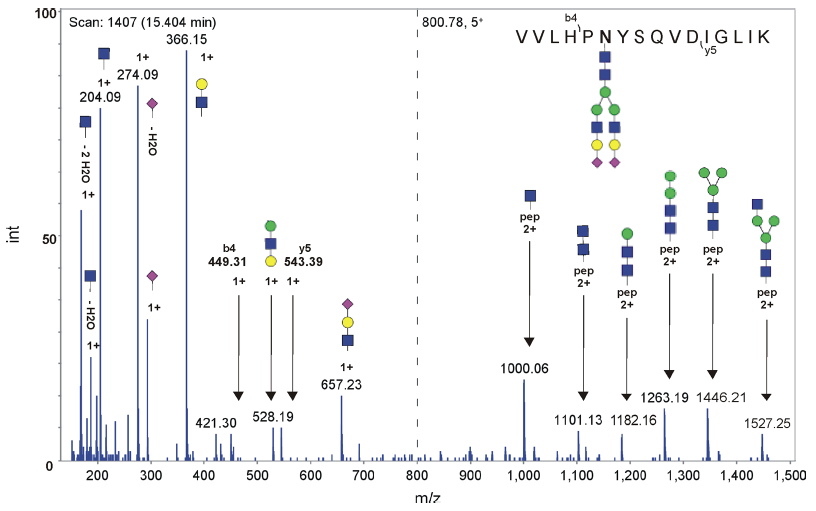 2.6.3.3 Oxonium IonsGlycan oxonium ions in the CID spectrum of glycopeptides, represent the presence of specific monosaccharide residues from the glycan. Their presence in the mass spectrometry MS2 spectra can act as a highly selective marker to prove the presence of glycosylation (Conboy and Henion 1992, Huddleston et al. 1993). Taken to give a higher degree of confidence than the results obtained from Western blotting and lectin peroxidase analysis, the oxonium ions represent different sugars based on the m/z values. Hex+ sugars give an m/z value of 163, HexNAc+ an m/z of 204 (Figure 2.17), and HexNAc-Hex+ an m/z of 366. The presence of one of these diagnostic ions and especially a combination of the three, can prove the occurrence of glycosylation to high degree of confidence, depending on the monosaccharide content of the glycan in question. 2.6.4 Quantification of glycosylation in prokaryotes 	As the field progresses and more studies are conducted using a wider range of target proteins and differing glycosylation machinery, it is crucial that the process of producing recombinant glycoproteins in bacteria is quantified. Currently Western blotting is used to obtain relative quantification information, with few studies measuring absolute figures and stating the titres of target glycoprotein being produced (Table 5.1). Techniques have advanced where users can potentially quantify the production using a heavy labelled version of their target protein (Pandhal et al. 2013), but it is not routinely used, with mass spectrometry only really used for validation of glycoprotein production and the glycan content (Valderrama-Rincon et al. 2012). Part 7: Conclusions and how this thesis aims to contribute2.7.1 Conclusions	The discovery of glycosylation in the prokaryotic domain of life highlights the level of conservation and importance of this post-translational modification. The initial transfer of the glycosylation machinery from C. jejuni into E. coli led to the emergence of the field in 2002, and the identification of the genes involved in the production of the C. jejuni glycan. From this, advancements over the years have been made towards the utilisation of bacteria as a glycosylation host. Gradually the field is progressing towards the production of recombinant therapeutic glycoproteins, but a lot of challenges remain before choosing E. coli as a glycoprotein production host. 	Within this thesis, the aim is to address some of the issues highlighted, in an attempt to help the field progress.2.7.2 Contributions to the field2.7.2.1 Chapter four	Glycosylation efficiency in the E. coli system is low (approx. 13% (Pandhal et al. 2011)). To overcome the issue, studies were conducted to identify genes that were seen to be over expressed when the glycosylation machinery was active within the cell (Pandhal et al. 2011, Pandhal et al. 2013). Once identified the genes of interest were engineered to be over expressed to analyse any effect on glycosylation efficiency. 	When assessing the impact on glycosylation, the identified genes were looked at in isolation and not in combination with any of the other genes that were identified in the various studies. In chapter four, a select few of the genes identified were tested in combination for the first time, to see if a combinatorial effect was observed when over expressing a multitude of the genes. 2.7.2.2 Chapter five	The process of glycosylation in bacteria is routinely analysed using various methods including Western blotting and mass spectrometry. Although viable for confirming the presence of glycosylation, many researchers in the field fail to use the methodology for absolute quantification of glycoprotein production. In chapter five the aim was to develop a method that would set a gold standard for glycoprotein quantification in the bacterial system, where calculating production and glycosylation efficiency simultaneously is of importance. 2.7.2.3 Chapter six	With the development and discovery of more bacterial glycosylation pathways from various species, and the development of current machinery with the move towards the eukaryotic glycan, the idea of producing a glycosylating strain of E. coli, where key enzymes maintained throughout the developments are placed on the chromosome, would aid progression of the field, making it easier to test new machinery and target proteins. In an attempt to produce this glycosylating strain of E. coli, in chapter 6 the essential genes from the glycosylation machinery were placed onto the chromosome of CLM24. Through the localisation of these genes onto the chromosome, the aim was to improve the efficiency of the process, while creating a strain that is easier to work with and provides a system whereby the user can test multiple types of machinery and target proteins. The methodology developed in chapter five was used to quantify any improvements. 	3. Materials and methodsThe methods stated here are used throughout this thesis, with specific information, such as primer design, placed in the relevant experimental chapters where the experiments were conducted.All reagents were purchased from Sigma Aldrich unless stated otherwise. Antibiotic working concentrations used throughout were as follows, kanamycin 35 µg/mL, ampicillin 100 µg/mL, and chloramphenicol 35 µg/mL.Table 3.1. The plasmids used in the studies, signifying the antibiotic resistance cassette, origin of replication present and the original source.Table 3.2. The strains used throughout the experiments and their specific genotypes.3.1 Molecular biology techniques3.1.1 Polymerase chain reaction (PCR)PCRs were mainly conducted using either the Phusion® or Q5® polymerase kits from NEB (New England Biolabs), with the primers designed using the SnapGene program and being ordered from Invitrogen custom DNA oligos  (Thermo Fisher Scientific). 50 µL reactions were set up using the designated amounts of buffer and dNTPs specified in the specific kits. Around 250 ng of template DNA was added along with 0.5 µM of both forward and reverse primers. Nuclease free water was added to make up the reaction volume to 50 µL before cycling on the PCR machine. The PCR reaction was as follows, 98 °C for 3 minutes, 30 cycles of a 30 second denaturation step at 98 °C, a 30 second annealing step at a variation of temperatures that depends on the primer design, and an extension step at 72 °C run at 1 kb per 30 seconds, extended depending on the size of fragment being amplified. A final extension step was also run at 72 °C for 10 minutes before cooling the reaction to 4 °C. PCR reactions were subject to an agarose gel electrophoresis on a 1% agarose gel for 1 hour at 120 mA, with the DNA fragments of the correct size extracted from the gel piece using a Qiagen® kit. If colony screen PCRs were conducted, 1 colony was picked and mixed in 50 µL of nuclease free water. 5 µL of this resuspended colony was used as the template DNA, and the initial heating step in the PCR reaction extended to 5 minutes.3.1.2 Agarose gels1 g of agarose was dissolved in 100 mL of TAE buffer (Tris Base, Acetic acid, EDTA) by heating on full power in the microwave for 2 minutes. The molten 1% (w/v) agarose was left to cool for ten minutes prior to the addition of 10 µL of ethidium bromide. Agarose was then poured into gel cast and a comb containing the appropriate wells added. Once set, the chamber was filled with TAE buffer up to the fill line. Samples were mixed with the required volume of 5x loading buffer and loaded into the wells, 5 µL of 1 kb ladder (Bioline) was added to one well for size and quantification analysis. The gel was run for 1 hour at 120 mA to achieve successful separation. The DNA was visualised using a UV dock (GelDoc-It-Imager, UVP). Bands of interest were excised from the gel using a sterile scalpel and the DNA purified using a Qiagen® Gel extraction kit.3.1.3 Gel extraction of DNA from an agarose gelGel pieces were carefully excised from the gel using a UV illuminator to visualise bands, weighed, and placed in clean 1.5 mL centrifuge tubes. Buffer QG (QIAquick® – Gel Extraction Kit) was added to the gel piece that equated to 3x the volume of the gel (100 mg = 100 µL) and incubated at 50 °C until the gel had completely dissolved. 1 gel volume of isopropanol was added after the dissolved gel pieces were centrifuged for 10 seconds at 1,000 x g. The solution was mixed and placed in a QIAquick® spin column before centrifugation at 17,000 x g for 1 minute. The column was then washed with 750 µL of buffer PE (QIAquick® – Gel Extraction Kit). The wash solution was subject to centrifugation again to remove any residual buffer. 50 µL of nuclease water was applied to the column and the QIAquick® spin column placed in a clean centrifuge tube. The column was left to stand for 1 minute and centrifuged at 17,000 x g for 1 minute. The resulting solution contained the cleaned DNA from the agarose gel.3.1.4 DigestionsDepending on the DNA in question, digests were set up in accordance to the particular enzymes used. In most cases, High fidelity enzymes were purchased from New England Biolabs (NEB). A 50 µL reaction was set up containing, 1 µL of each restriction enzyme used to digest 1 µg of DNA, 10 µL of 5 x digestion buffer, with the reaction volume made up to 50 µL with nuclease free water. Reactions were left at 37 °C for 1 hour. Vector DNA would subsequently have 1 µL of alkaline phosphatase added to the digestion mix post digestion, and left for a further 1 hour at 37 °C.  Digested DNA was cleaned up using either a Qiagen® PCR clean up kit, or was gel purified post analysis on an agarose gel. 1 µL of digested product was run on an agarose gel for quantification purposes. 3.1.5 LigationsA final reaction volume of 20 µL was used. Of the 20 µL, 2 µL consisted of NEB 10 x ligation buffer and 1 µL T4 DNA ligase (NEB). The rest of the reaction volume was made up of varying amounts of insert and vector DNA, with the reaction volume being made up to 20 µL if necessary with nuclease free water. The ligation ratios of insert to vector were calculated based on the amount of DNA being used in the reaction and the length of the said DNA. In the majority of the reactions, a vector concentration of 20 ng was used, with the insert amount varying depending on the chosen ligation ratio. For most cases an insert to vector ratio of 3:1 was used. If larger fragments were to be inserted (≥ 6 kb), more ratios would be tested ranging from 1:1 to 10:1. Negative control ligations with no insert present were routinely set up to determine the success of ligations post transformations. Ligations were conducted at room temperature for 1 hour before transforming the reaction mix into the chosen cell line. If difficulties were experienced with the cloning, the ligation step was often optimised by trying various conditions for ligation, including; 16 °C incubation overnight, and 4 °C incubation overnight.  3.1.6 Chemically competent cells10 mL of LB (Lysogeny Broth, Tryptone 10 g, NaCl 10 g, Yeast extract 5 g) with or without the appropriate antibiotics, was inoculated with one bacterial colony picked using a sterile inoculating loop. This starter culture was left shaking overnight at 37 °C, 180 rpm. 200 mL LB was inoculated with 2 mL of starter culture of the desired cell line. The culture was left to grow at 37 °C 180 rpm, until an O.D 600 nm of 0.5 was reached. The flask was then kept on ice for 10 minutes to chill, swirling every minute. The culture was then decanted into 4 x 50 mL ice cold falcon tubes and the cells were harvested at 4 °C spinning at 4,000 x g for 10 minutes. Each of the 4 pellets were carefully resuspended in 20 mL ice cold 100 mM MgCl2. Cells were harvested once again. One pellet was then resuspended in 6 mL ice cold CaCl2 and transferred to the next falcon tube until all four pellets were suspended in the 6 mL solution. Cells were left on ice for 1.5 hours to become competent. 1.8 mL of 50% (v/v) glycerol was added and gently swirled until mixed thoroughly with the cells. 90 µL competent cells were aliquoted into cold 1.5 mL centriguge tubes (Eppendorf) and were snap frozen by dropping into liquid nitrogen before being stored at -80 °C.  3.1.7 Heat shock transformationsDepending on the transformation material, either 5 µL of the ligation mix, or 10 pg – 100 ng of plasmid DNA was mixed with 90 µL of chemically competent cells and kept on ice for 30 minutes. Cells were subjected to a 55 second heat shock at 42 °C in a water bath before being placed on ice for a further minute. 1 mL of LB was then added to the cells and the cells left to recover for 1 hour at 37 °C, 180 rpm. Cells were then harvested at 6,000 x g for 2 minutes, 1 mL of the LB was extracted and the cells resuspended in the remaining LB. The remaining cells were plated out onto LB agar plates with the appropriate antibiotics and left to incubate overnight at 37 °C.3.1.8 Electroporations10 mL starter cultures of the desired final strains were made, picking a single colony and inoculating 10 mL of LB supplemented with the required antibiotics. The culture was left at 37 °C for 3 hours at 180 rpm. Post growth the bacteria were spun at 4,000 x g for 10 minutes at 4 °C. The resulting pellet was washed with ice cold 10% glycerol and spun again with the same centrifugal conditions as before. This washing and spinning cycle was repeated twice more resulting in the pellet being washed three times. After the last spin, the pellet was gently resupended in 100 µL of the 10% ice cold glycerol. 1-2 µL of the desired plasmid was placed with the cells and gently mixed before incubating on ice for 1 minute. This solution was then placed in an ice cold electroporation cuvette ensuring no air bubbles were present after transfer. The solution was subjected to a 1.8 kV pulse for 5 milliseconds giving a field strength of 12.5 kV/cm in the 0.1 cm cuvette. Immediately after the pulse 1 mL of LB warmed to 37 °C was added, and the solution mixed by pipetting up and down. The 1 mL culture was transferred to a clean 1.5 mL centrifuge tube and left to incubate at 37 °C for a minimum of 1 hour at 180 rpm. After incubation the culture was spun down at 2,000 x g for 2 minutes in a benchtop centrifuge and the majority of the supernatant removed leaving approximately 100 µL. The pellet was resuspended in the left over supernatant and spread on an agar plate with the required antibiotics. 3.1.9 Screening successful ligation colonies Positive and negative ligation plates were compared. If positive plates contained more colonies than the negative then these colonies were streaked out onto fresh plates and a starter culture set up with the same tip used to streak. Plates and cultures were left overnight at 37 °C, with the cultures also shaking at 180 rpm. Starter cultures were harvested through centrifugation at 4,000 rpm for 10 minutes at 4 °C.  A Qiagen® mini prep kit was then run with the pellets to extract plasmid DNA. Digests, with a combination of restriction enzymes were conducted and ran out on a 1% agarose gel, fragment sizes were compared to in silico digests using the SnapGene software. 3.1.10 SequencingPlasmids that gave a positive result following digestion were sent up to the Core Genomics sequencing facility at Sheffield University, for final confirmation of successful construction. 10 µL of 100 ng/µL of plasmid DNA was required, along with 10 µL of 1 pmol/µL of the primer per reaction. Sequences were checked using the FinchTV programme, searching for any faults in the screened sequence. 3.1.11 Glycerol stock formationBacterial starter cultures were set up of the said bacterial strain and left to incubate overnight at 37 °C shaking at 180 rpm. 0.5 mL of the starter culture was placed in a sterile centrifuge tube and mixed with 0.5 mL of 50% glycerol. The stock was then stored at -80 °C. Before starting experiments with the bacterial strain, glycerol stocks were streaked out onto agar plates containing appropriate antibiotics, if any. 3.2 Bacterial growth and expression3.2.1 Bacterial growthE. coli CLM24 cells were used in the protein expression studies due to the WaaL pathway not being present. Antibiotic concentrations of ampicillin and chloramphenicol were used where appropriate. Starter cultures of the bacterial strains of interest were set up and left overnight at 37 °C, 180 rpm, to be used to inoculate 100 mL LB in triplicate the next day. Cultures were inoculated with 1 mL of the starter culture and incubated at 37 °C, shaking at 180 rpm. When an optical density (O.D) at 600 nm of 0.5 was reached, the protein expression was induced through the addition of 0.2% (v/v) L-arabinose.  Cells were left to incubate and express the protein for a further 4 hours at 30 °C 180 rpm. The final OD of the cultures was measured and 40 O.D units worth was harvested through centrifugation at 4 °C, at a speed of 4,500 x g for 10 minutes. The Supernatant was discarded and the pellet stored at -20 °C prior to protein extraction.  3.2.2 Periplasmic protein extractionProtein pellets were thawed on ice and resuspended in 1 mL of periplasmic lysis buffer (20% sucrose, 1g/L lysozyme, 30 mM tris-HCl pH 8.5, 1 x Halt protease inhibitor complex (Thermo Fisher Scientific)) and left to roll on ice for 2 hours. The soluble protein fraction was collected through centrifugation at 4,500 x g at 4 °C for 10 minutes, with the supernatant being harvested as the soluble periplasmic fraction. 3.2.3 Bradford assay A standard curve was produced using a serial dilution of 1 mg/mL bovine serum albumin (BSA) down to a concentration of 30 µg/mL. 20 µL of the protein was mixed with 980 µL of Bradford assay and left to incubate at room temperature for 5 minutes before measuring the absorbance at 595 nm. 20 µL of the soluble periplasmic protein fraction was measured in the same way and the protein concentration determined from the standard curve.3.3 Gel based analysis 3.3.1 SDS PAGE 5 µg of periplasmic protein extract was prepped for analysis by diluting down the protein extract, mixing with 6 µL LDS sample loading buffer, 2.4 µL of sample reducing agent to make a final volume of 24 µL. Samples were heated to 80 °C for 10 minutes and then left to cool to room temperature. Precast NuPAGE® Novex 4-12% Bis-Tris gels (Thermo Fisher Scientific) were loaded into the gel apparatus and the two chambers filled with the required MOPS SDS buffer. Samples were loaded into the wells and the gel run for 1.5 hours at 180 V. 10 µL of Novex prestained protein ladder (Thermo Fisher Scientific) was also run for size analysis of the proteins. After the gel was successfully run, further downstream processing could take place, including, Coomassie staining, silver staining, and Western blot analysis. 3.3.2 Coomassie stainFollowing SDS PAGE, the gel was extracted from the cast, washed in deionised water twice, and then placed in InstantBlue (Expedeon) for 1 hour. If the bands were still faint, the gel was left to incubate over night. To remove InstantBlue and prevent further development, the gel was washed twice with deionised water. Gels were subsequently stored in deionised water at 4 °C. 3.3.4 Silver StainA Pierce® Silver stain kit was used throughout this protocol (Thermo Scientific), with all steps being carried out at room temperature with constant gentle shaking unless stated otherwise. The polyacrylamide gel was washed twice in HPLC grade water for 5 minutes and then placed in fixing solution (30% ethanol, 10% acetic acid) and incubated for 15 minutes. The solution was replaced and the gel fixed for another 15 minutes. 2 x 5 minute ethanol washes (10% ethanol) were conducted prior to 2 x 5 minute washes with HPLC grade water. The gel was incubated in sensitizer solution (1 part sensitizer solution, 500 parts HPLC grade water) for 1 minute and then washed twice with HPLC grade water for 1 minute each.  The gel was then incubated for 5 minutes in silver stain solution (1 part Silver stain Enhancer, 100 parts Silver Stain solution), and washed for 2 x 20 seconds with ultrapure water. Developing solution was then added (1 part silver stain enhancer, 100 parts silver stain developer) and left until bands were visible. Once the desired intensity was obtained, stop solution was used to replace the developer (5% acetic acid). 3.3.5 Western blotFollowing SDS PAGE, the gel was extracted from the cast and washed in deionised water. Proteins were transferred from 4-12% Bis-Tris SDS-PAGE to the nitrocellulose membrane using an iBlot® (Thermo Fisher Scientific). The membrane was subsequently blocked in blocking buffer (5% milk powder in Tris-Buffered Saline (TBS) with 0.1% v/v Tween20) for 1 hour at room temperature. 3 x 10 minute washes of the membrane in TBS 0.1% Tween20, was followed by overnight incubation at 4 °C in blocking buffer with a His-tag antibody (abcam® Anti-6X His tag® (HRP)) (1:10,000). Following incubation the excess unbound antibody was washed off with 3 x 10 minute washes in TBS 0.1% Tween20. The HRP linked antibody was detected on the blot using 10 mL of TMB-Ultra blotting solution (Thermo Fisher Scientific) for roughly 20 minutes. Pictures were captured using a 16-bit CCD camera. Other imaging systems are available such as the various LI-COR variants available from LI-COR biosciences that may offer superior imaging and developing of westerns to provide a wider linear range when making densitometry measurements. 3.3.5.1 Densitometry Images were analysed using Image Studio Lite version 5.2. Bands were highlighted with equal size boxes to measure the density of both the aglycosylated and glycosylated product produced, see Figure 3.1. Within the analysis a box of equal size was used to measure the background density of the blot and the value subtracted from density measurements. Values from the two boxes were combined to calculate the total target protein production. To determine the percentage split of mono glycosylated to diglycosylated product produced, densitometry measurements of the two glycoform bands were conducted, see Figure 3.2, and the percentage calculated to split the densitometry value from the previous analysis. When more than one Western was conducted due to samples not fitting on one blot, each gel had a control sample loaded onto it to enable samples to be normalised across gels, see Figure 3.1 box 13. This was necessary as no loading control was used when running the SDS PAGE gels and transfer between blots can vary. The data obtained from this method is deemed reliable for strain comparisons but to gauge accurate quantification there are flaws with this method which is why such an effort was put into developing a method that could quantify the various glycoforms without relying on Western blotting.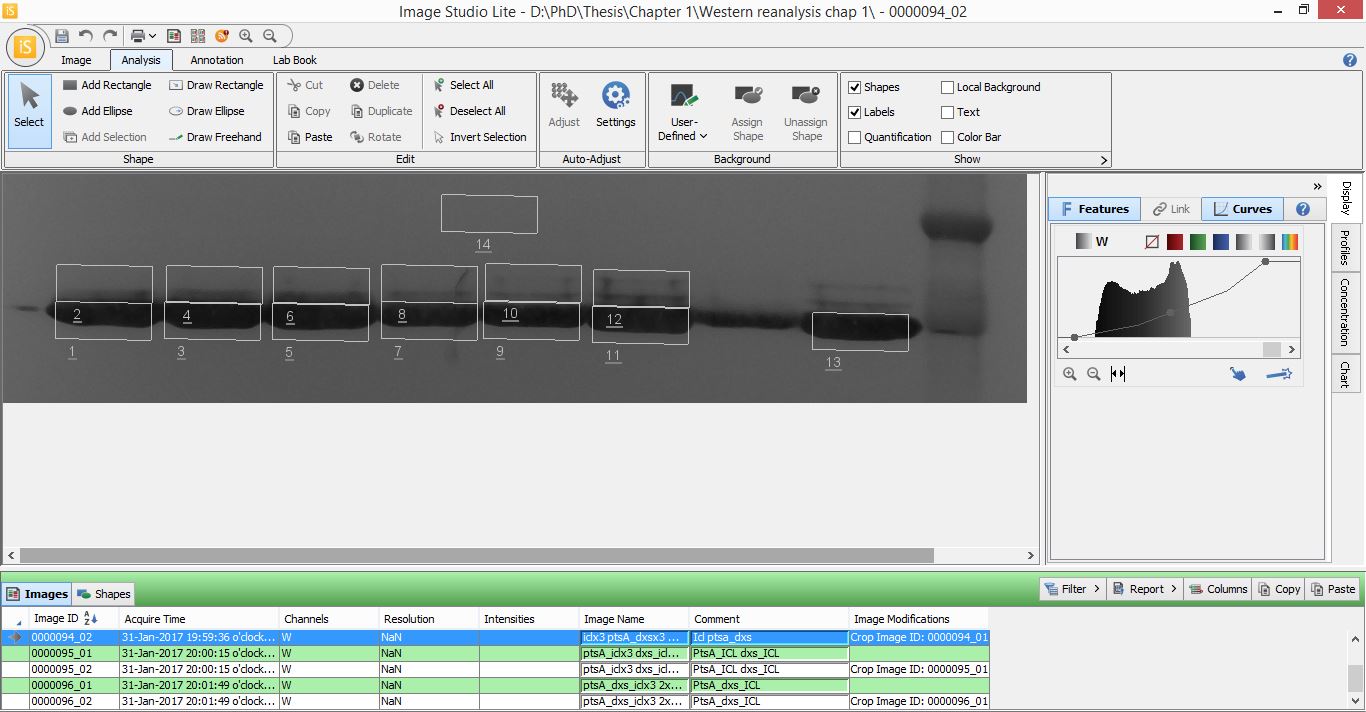 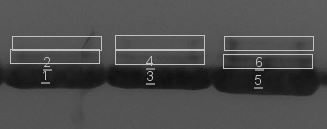 3.4 Purification techniques3.4.1 Histidine nickel affinity chromatography purification Purification was achieved through a cellulose-bound Ni2+ affinity column (Bioline) that actively binds proteins with a Histidine-tag. The column was first washed with 5 column volumes of sterile water and then equilibrated with 5 column volumes of binding buffer (20 mM sodium phosphate, 500 mM NaCl, 40 mM Imidazole, pH 7.4). The periplasmic fraction was then loaded directly onto the column followed by a wash step with 10 column volumes of the binding buffer. His-tagged proteins bound to the column were then eluted using 5 volumes of elution buffer with a high enough concentration of imidazole to displace the protein (20 mM sodium phosphate, 500 mM NaCl, 500 mM imidazole, pH 7.4). Elutions were collected as 5 x 1 mL fractions. Fractions were then concentrated using 3 kDa size exclusion spin column, and the buffer changed to remove salt. 3.4.2 Purification using a lectin columnAttempted purification was conducted on a column containing 2 mL agarose bound soybean agglutinin (Vector Labs) which is specific to terminal Gal or GalNAc monosaccharides of glycans. The column was washed with 20 mL Tris buffered saline pH 7.4 prior to a purified sample of periplasmic extract from CLM24 pEC(acrA) pACYC(pgl2) being loaded onto the column at room temperature. The sample was allowed to drip through with no pushing/pulling of the sample, collected, and then reapplied to the column to allow gravity to pull it through once again. The column was washed with 10 mL of TBS pH 7.4 and then the bound proteins eluted in 10 x 1 mL fractions using the glycoprotein elution solution from Vector Labs ES-2100. All flow through from the column was collected and kept for analysis. Post elution the column was washed with 10 mL TBS pH 7.4.3.4.3 Concentration of protein and buffer exchange500 µL of the elute from the purification step was applied to the Ambicon 3 kDa spin column. The column was placed in an Ambicon collection tube and the solution drawn through the column by centrifuging at 14,000 x g for 30 minutes at 4 °C. The flow through was discarded and more elute added and drawn through the column until all the solution had passed through. The final buffer was decided based on the downstream use of the protein and was added to the concentrated protein to make a final volume of 500 µL in the spin column. The solution was drawn through the column for the final time by centrifuging at 14,000 x g for 30 minutes at 4 °C.3.5 Mass spectrometry methods 3.5.1 In – gel digestionHis-Tag purified proteins were run on a 4-12% Bis-Tris acrylamide gel. The gel was stained with the Coomassie stain, InstantBlue. The staining process was left for 1 hour at room temperature and washed with deionised water. Bands of interest were then excised from the gel and destained at 37 °C for 30 minutes in 200 mM ammonium bicarbonate, 40% acetonitrile (ACN). Destained gel pieces were incubated for 5 minutes in 100% ACN and the liquid phase removed. Gel pieces were then dried in a vacuum concentrator for 5 minutes. The protein was reduced by incubating the gel pieces in 100 µL of reduction buffer (10 mM Dithiothreitol, DTT, in 50 mM ammonium bicarbonate) for 30 minutes at 56 °C. Another incubation step in 100% ACN was undertaken prior to alkylation of the protein which was conducted by incubating the gel piece for 20 minutes at room temperature in the dark, in 100 µL of alkylation buffer (55 mM Iodoacetamide in 50 mM ammonium bicarbonate). The gel pieces were washed with 50 mM ammonium bicarbonate for 10 minutes and incubated with 100% ACN once more. The gel pieces were then dried down in the vacuum concentrator and digested using a protease of choice. The quantity and buffer of protease required for digestion is dependent on the protease in question with the digestion being left to incubate overnight at 37 °C. Post digestion the liquid from all consequent steps was collated in a Lo-Bind 1.5 mL microcentrifuge tube (Eppendorf). Peptides were extracted from the gel matrix by adding 15 µL of 25 mM ammonium bicarbonate at room temperature for 10 minutes. 40 µL of 100% ACN was added and the samples incubated at 37 °C for 15 minutes followed by the addition of 5% formic acid with the same incubation procedure. The collated supernatant was dried down in a vacuum centrifuge ready for mass spectrometry analysis.3.5.2 In solution protease digestion with spiked in 15N AcrA The volume required to get 5 µg of periplasmic extract was placed into a Lo-bind centrifuge tube (Eppendorf). A certain quantity of heavy labelled AcrA (expressed and purified as in sections 3.2.1 and 3.4.1, with the exception that growth was conducted in Silantes media containing 15N) was then added to this sample and the volume made up to 40 µL with 100 mM ammonium bicarbonate. 3.2 µL of 50 mM Dithiothreitol (DTT) was added to give a final concentration of 4 mM and incubated at 56 °C for 1 hour. Samples were then spun down briefly at 2,000 x g for 1 minute before 3.5 µL of 100 mM iodoacetamide was added to give a final concentration of 8 mM. The samples were then incubated at room temperature in the dark. Post incubation, Trypsin was added to a ratio of protease to protein of 1:25. The digestion was then left for 18 hours at 37 °C, and once completed the samples were dried in a vacuum centrifuge.  3.5.3 C18 clean upAll solutions were made up using mass spectrometry grade reagents unless stated. Solutions were pulled through the column by centrifugation at 1,500 x g for 1 minute unless stated otherwise. Peptides for mass spectrometry analysis were cleaned using Pierce® C18 Spin columns. Dried samples were resuspended in 20 µL of 0.5% TFA in 5% ACN, vortexed briefly and sonicated on ice for 5 minutes. Spin columns were placed into a centrifuge tube and the resin activated with 2 x 200 µL of 50% ACN. Columns were centrifuged and the flow through discarded. 2 x 200 µL 0.5% TFA in 5% ACN were added to equilibrate the column. The sample was loaded onto the column resin and centrifuged. Flow through was reapplied to the column and passed through the column once more. 2 column washes with 200 µL 0.5% TFA in 5% ACN were conducted. Post washing the column was placed in a clean Lo-Bind centrifuge tube (Eppendorf) and 20 µL of elution buffer (70% ACN) was applied to the resin and drawn through the column. The elution step was repeated collecting the flow through in the same centrifuge tube. Samples were dried in a vacuum centrifuge tube and stored at -20 °C before running on the mass spectrometer. 3.5.4 Resuspension and liquid chromatographyDried samples from the protease digestion were resuspended with the addition of 20 µL of loading buffer from the mass spectrometer. Samples were then sonicated for 5 minutes and spun at 13,000 x g for 5 minutes. 18 µL of the sample was transferred to clean vials suitable for the LC autosampler. 2 µL of the resuspended peptides were drawn into the LC (Thermo Scientific Dionex Ultimate 3000, controlled by Chromeleon software) and ran down the LC column to separate out peptides. The LC gradient and other parameters are outlined in Tables 3.3 and 3.4.Table 3.3. Specific LC parameters for the LC-MS methodology.Table 3.4. The gradient from buffer A to B used within the LC for LC-MS analysis.A heated electrospray ionisation source in positive mode was used for ionisation of the peptides, with the ionisation voltage set at 2000 V and the capillary temperature set at 250 °C.3.5.5 Auto MSAuto MS detection was run in positive mode on the Thermo scientific Q Exactive Orbitrap mass spectrometer, controlled by Xcalibur software (Thermo Fisher Scientific). Detection was performed throughout the 105 minutes that the LC method was programmed for, with a scan range of 150 to 2000 m/z.  The resolution for the full scan was 120K and 30K for the MS2, with the Automatic Gain Control (AGC), which represents the maximum ion capacity set at 1 x 106 ions for the full scan and 1 x 105 for the MS2. The maximum ion injection time (IT) was 60 ms for both scans with an isolation window of 2 m/z, and the normalised collision energy set to 27. 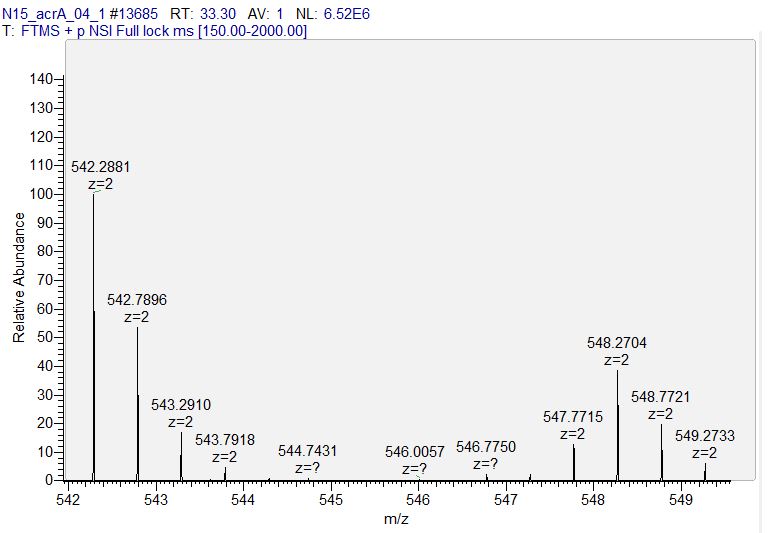 3.5.6 Parallel reaction monitoring PRMPeptide masses for the inclusion list were generated using the Skyline software and input into the method builder in the Xcalibur for Parallel Reaction Monitoring (PRM). Retention time information from the auto LC/MS run with the 75 minute gradient was input for available peptides. As with the autoMS run, a voltage of 2000 V and a capillary temperature of 250 °C were set for ionisation from the electrospray. The full scan range was fixed at 150 to 2000 m/z, with an orbitrap resolution of 120K, a target AGC value of 3 x 106, and a maximum IT of 200 ms. For PRM mode, the resolution was set at 30K, with an isolation window of 4. The target AGC was set at 2 x 105 and the fill time of 100 ms. Fragmentation of the peptides was performed with a normalised collision energy of 35 with no fixed first mass set. 3.6 High performance liquid chromatography (HPLC)Samples were prepped for HPLC analysis normally with the samples being ran through size exclusion spins columns, which allowed the buffer that the sample was suspended in to be changed. The selected buffer in most cases corresponded to the buffer that was selected as the initial mobile phase, unless the hydrophobicity of the solution was too high that protein aggregation may occur. 	Along with sample preparation, solvents were prepared using HPLC quality solvents, and degassed prior to being set up for use on the Dionex U300 that was used for HPLC analysis. Methods were programmed to include the detection parameters, such as UV wavelength or florescence, injection volume, which was largely dependent on the column used and the volume of the injection volume, column compartment temperature, and the gradient to which the buffers would change from percentage A to B or vice versa. Specific running conditions of the HPLC will be listed in the relevant chapters, highlighting the parameters listed here and the contents of the buffers used. 3.6.1 HPLC fractionationThe Chromeleon software was set up to automatically detect peaks within the chromatogram. Once a peak was detected based upon certain thresholds, such as the peak intensity and its initial slope, measured by the detection of the UV absorbance or intrinsic fluorescence, the peaks were collected into vials on the auto sampler, where as the slope of the peak decreased, the software was able to recognise this and cancel peak collection. Alternatively if retention time was deemed to be consistent, the times of the peaks could be input and the samples collected based on this.    3.7 Dot blots 3.7.1 Cell surface representation of glycansE. coli MC4100 cells were used for this part of the study due to the presence of the WaaL pathway. 1 mL of LB in a sterile 1.5 mL centrifuge tube was inoculated with the bacterial strain of interest, and the appropriate antibiotics added. Growth took place overnight at 37 °C shaking at 180 rpm. The O.D at 600 nm was measured and cultures were normalised down to 0.6 using sterile deionised water. The cells were then diluted by a factor of 1 in 75,000 to a final volume of 1 mL. 100 µL of the diluted cells were then plated out on LB agar with the appropriate antibiotics and left to incubate at 37 °C overnight. A piece of Protran™ nitrocellulose paper was cut to fit a petri dish and soaked in the appropriate antibiotics for 5 minutes before being left to dry in a flow hood. The paper was then placed over the petri dish making contact with the colonies and left to incubate for 3 hours at 37 °C. The nitrocellulose membrane was then blocked in PBS containing 2% Tween 20 for 2 minutes at room temperature, before being washed twice with PBS for 10 minutes. The membrane was then incubated in PBS with 0.05% TWEEN® 20, 1 mM CaCl2, 1 mM MnCl2,  1 mM MgCl2, and 3 µg soybean agglutinin lectin peroxidase (specific for GalNAc), for 16 hours at 20 °C. The membrane was then washed twice in PBS for 10 minutes before detecting and analysing the colonies using Immobilon™ chemiluminescent HRP substrate (Millipore) with ImageQuant™ RT ECL (GE Healthcare), fitted with a 16-bit CCD camera.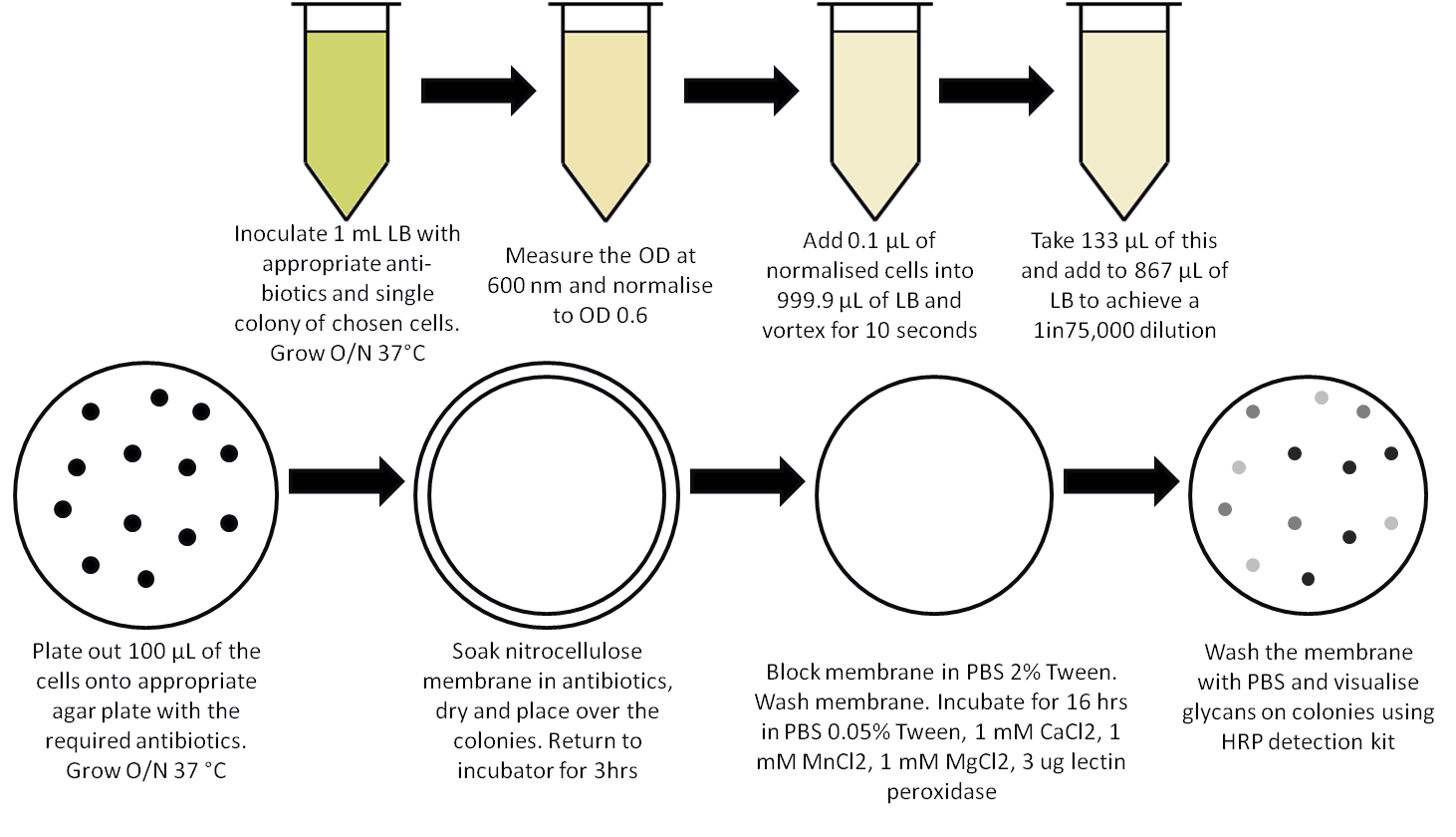 3.7.2 Colony analysis Images were analysed using version 7 of the ImageQuant software. Single colonies were selected and those in close proximity of another colony were disregarded to ensure minimal contamination of two colony selection. Initially the pixel intensity and area were calculated before the background of the membrane was subtracted from the density measurement. Density measurements were tallied, the means plotted and compared to the control.3.8 Chromosomal integration using the clonetegration techniqueOne Step Integration Plasmids (pOSIP) were obtained from the Shearwin research group (The University of Adelaide, SA 5005, Australia) transformed into the ccdB-resistant E. coli strain DB3.1. The OSIP plasmids contain all the genetic elements required to integrate the desired DNA into the strain of choice. Initially the pOSIP plasmid of choice was propagated in the DB3.1 strain and the plasmid DNA purified using a mini prep kit (Qiagen®). Plasmid DNA was then cut with the appropriate restriction enzymes and gel purified. The desired DNA that was to be integrated was amplified using PCR with primers containing the necessary promoter and RBS sequence for the forward primer, and the desired restriction sites on both the forward and reverse. Amplified DNA was subsequently digested using these restriction enzymes and gel purified. Both plasmid and insert DNA was quantified on a 1% agarose gel and a ligation reaction performed. Ligation reaction mix post incubation was transformed into chemically competent cells of we strain of choice, CLM24. The outgrowth was conducted at 30 °C due to the temperature sensitive nature of the integration module. Post transformation the cells were plated onto agar containing the appropriate antibiotic and left to incubate overnight at 30 °C. Colonies were screened using PCR analysis. Primers detailed in the original clonetegration paper were used to see if successful integration of the OSIP plasmid containing the DNA of interest had occurred. Colonies with apparent integration were subject to another PCR reaction containing a primer specific to the chromosome and one specific to the DNA that was to be integrated.  Post confirmation, a glycerol stock of the strain was made and a 200 mL culture grown to produce chemically competent cells. These cells were then transformed with the plasmid pE-FLP. This plasmid was also obtained from the Shearwin research group and is necessary to remove the integration module from the chromosome. Cells were plated out on agar containing 30 µg/mL ampicillin and incubated overnight at 30 °C. Colonies were screened using a PCR reaction with the same primers used to confirm successful integration with one primer specific to the chromosome and the other to the plasmid. If the integration module was removed the PCR fragment would be ~2 Kb less than the previous PCR fragment. The pE-FLP plasmid was removed from the bacteria by streaking out the colonies repeatedly on agar plates with and without ampicillin. Colonies that grew on the ampicillin plates were streaked again until the strain did not grow on plates with the antibiotic. The strain was then checked with the previous PCR reaction to confirm that no contamination had taken place with the removal of the pE-FLP plasmid before making a glycerol stock. 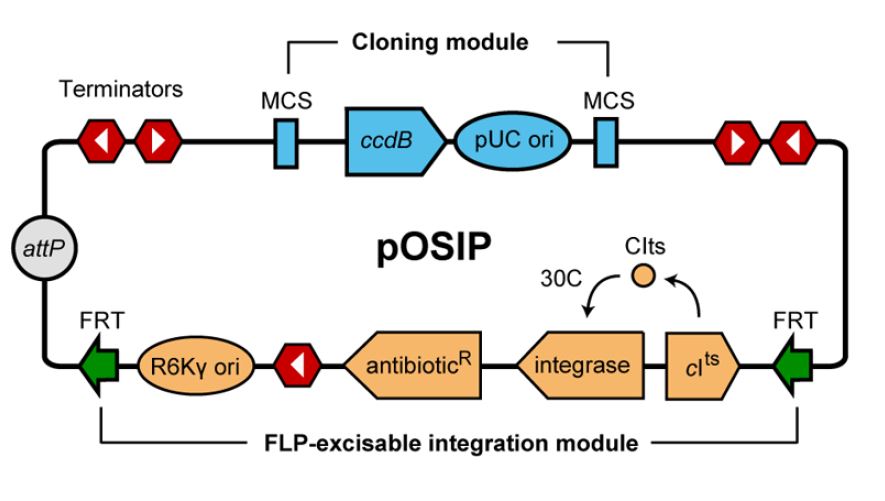 3.9 Quantification using a nanodrop	Periplasmic extract from CLM24 cells expressing either pEC(acrA) or pEC(acrA) with pACYC(pgl2) that had been purified using nickel affinity chromatography, and been processed through buffer exchange columns, had their absorbance at 280 nm measured on a Nanodrop 1000 (Thermo Fisher Scientific). The Nanodrop was first cleaned with deionised water, and the equipment blanked at 280 nm with 2 µL of the solution that the sample protein was suspended in. Once blanked 2 µL of sample was placed on the lower measurement pedestal, the sample arm was closed and the measurement taken by selecting the correct application on the associated software. Between samples the lower an upper pedestals were cleaned by wiping with clean blue roll. Measurements of each sample were taken twice and the average used for quantification purposes. Chapter fourTesting the effect of over expressing a combination of genes shown to improve bacterial glycosylation in E. coli 4.1 Introduction As the field of bacterial glycosylation advances from the production of glycans in the prokaryotic domain of life, to those in the eukaryotic, the efficiency at which the cell can transfer a glycan onto the target protein is a limitation in industrial applications. From various studies, a number of genes have been identified, that when over expressed in isolation led to an increase in glycosylation efficiency (Pandhal et al. 2011, Pandhal et al. 2013). Here three of those genes were expressed in combination with one another in an attempt to observe additive benefits. The system was characterised to analyse the effect that over expressing these genes had on glycosylation efficiency, glycan production, glycoprotein production, and site occupancy of the two glycosylation sites within the target model glycoprotein, AcrA. To test this, a lectin screen was carried out to detect glycan production on the cell surface, and Western blot analysis conducted to analyse the glycosylation efficiency and relative glycoprotein production. 4.1.1 The three genes identified in the recent efficiency studies and their effect on the process of glycosylation From the two studies outlined in chapter 2.3.7, both employing different strategies to identify genes that are upregulated in the presence of the glycosylation machinery, three genes were identified that are of interest to this study. By understanding their function, an insight was gained into why these proteins were causing an improvement in glycosylation efficiency, before engineering the multiple combinations of the genes to be expressed on the pEC(acrA) plasmid along with the expression of pACYC(pgl2) in the bacterial strains CLM24 and MC4100.4.1.1.1 iclIsocitrate lyase (ICL) is one of the key enzymes in the glyoxylate pathway, whose function is to cleave isocitrate to succinate and glyoxylate (Atomi et al. 1990). With this protein over expressed it may increase the carbon pool available for other biosynthesis within the cell as utilising the glyoxylate pathway instead of the full citric acid cycle conserves carbons (Figure 4.1). These could then in theory be utilised for biosynthesis of glycan precursors.  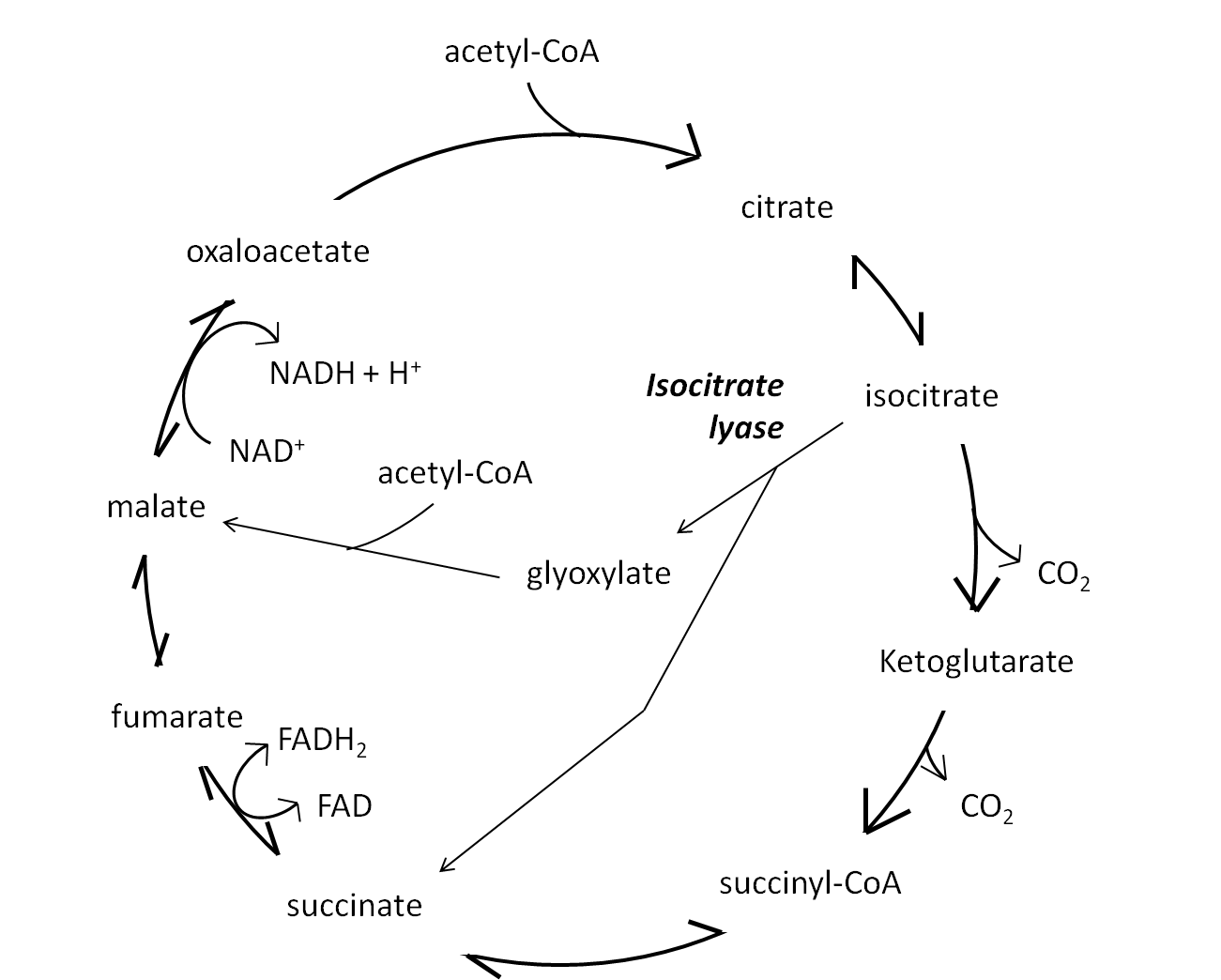 4.1.1.2 ptsAA gene involved in the phosphotransferase system (PTS) (Blattner et al. 1993, Saler and Reizer 1994), the ptsA gene encodes for the phosphoenol-pyruvate (PEP) protein phosphotransferase system enzyme I (Keseler et al. 2005). Within this system, enzyme I is initially phophorylated by PEP and then subsequently transfers its newly acquired phosphoryl group to a histidine phosphocarrier protein which in turn can continue the cascade (Poolman et al. 1995, Garrett et al. 1997). The pathway was discovered in E. coli and subsequently found to be involved in the uptake and phosphorylation of a variety of sugars, including N-acetylglucosamine, one of the sugars present in the glycan encoded by pgl2 (Kundig and Roseman 1971).  From the perspective of engineering the bacterium to perform glycosylation, the fact that this pathway is involved in the uptake of sugars from the extracellular media is an important one. By over expressing one of the early components of the PTS, more sugars may be taken up by the cell, increasing the number of glycan precursors within the cells and therefore increasing the number of glycans that the cell is able to build.  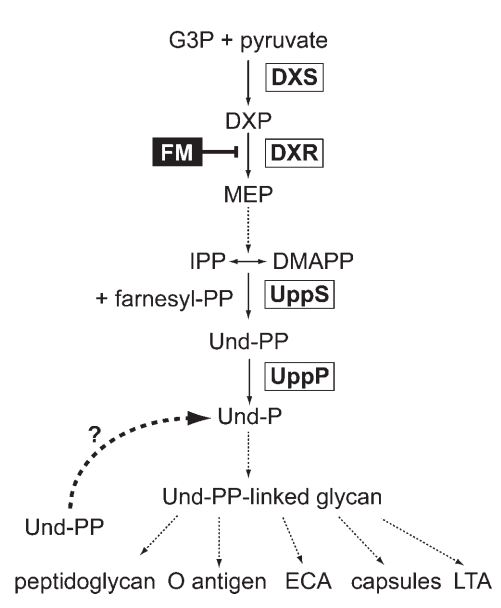 4.1.1.3 dxsThe dxs gene encodes for 1-deoxyxylulose-5-phosphate (DXP) synthase which catalyses the production of DXP from pyruvate and D-glyceraldehyde-3-phosphate (D-GAP) in a thiamine diphosphate dependent manner (Sprenger et al. 1997, Brammer et al. 2011). DXP in turn is a biosynthetic precursor for thiamin and pyridoxol, as well as for isopentenyl diphosphate, the five carbon precursor for all isoprenoids (Broers 1994, Himmeldirk et al. 1996). The production of DXP is deemed to be the rate limiting step in the mevalonate pathway of isoprenoid synthesis (Kuzuyama et al. 2000). Figure 4.2 shows the initial step of DXP production and the significance this reaction has with the number of downstream products that depend on this one reaction. One of those numerous products is undecaprenyl phosphate (Und-P) which acts as a lipid anchor on which the glycan is built. By over expressing dxs, more Und-P could be produced, potentially meaning a higher number of glycans being built on the cytoplasmic membrane which in turn may increase the efficiency.   Research into the proteins that the metabolic genes encode showed that the main effect is with the glycan and sugar biosynthesis pathways, as highlighted in Table 4.1.4.1.2 Expressing the genes of interest in combinationTo accommodate the multiple combinations of the three genes of interest a multiple cloning site (MCS) was inserted into pEC(acrA). The MCS contained the necessary restriction sites to insert the genes of interest, as well as the strong constitutive promoter J23119 from the iGEM catalogue. 4.1.2.1 Table of the constructs produced Table 4.2. The seven constructs produced in this study, from the genes expressed in isolation and in combination4.1.3 Testing the system4.1.3.1 Testing the glycan production capabilities utilising the presence of the waaLCLM24, is a bacterial strain that is chosen for glycoprotein production due the knockout of the waaL gene (chapter 2.4.1). This is crucial for glycoprotein production studies, as WaaL can recognise the glycan produced by the pgl2 machinery as a substrate, which results in the glycan being presented on the surface of the cell. The O-antigen presenting pathway that WaaL is a part of, can be utilised in a bacterial strain where no target protein is present, so that all glycans produced by the cell can be placed upon the cell surface, and the glycan production capabilities of that strain measured by immunoblotting the surface of the cells with a lectin specific to the sugar residues in the pgl2 glycan. With the combinations of the three genes being investigated, the glycan production capabilities of each combination were examined through the exploitation of the WaaL protein. The results obtained could then be compared to the glycoprotein production results to see if an increase in glycan production tends to equate to an increase in glycoprotein production, or to see if various bottlenecks exist in the bacterial glycosylation pathway that would prevent efficient transfer. 4.2 Aims and hypothesis 4.2.1 Aim The aim was to test the combinatorial effect of expressing multiple genes of interest that have proven to be beneficial to bacterial glycosylation. Once the seven constructs were made, the plasmids were transformed into the E. coli strains CLM24 and MC4100 along with the glycosylation machinery pgl2. Both universal glycan production and target protein glycosylation efficiency were measured to analyse effects from over expressing the various combinations.4.2.2 Hypothesis Factors such as glycosylation efficiency and glycan production will be improved upon in cells over expressing a multitude of the identified metabolic engineering genes, when compared to cells that are over expressing these genes in isolation, and the control cells MC4100 and CLM24, which contain the plasmids pEC(acrA_MCS) and pACYC(pgl2) without the metabolic genes of interest being expressed. 4.3 WorkflowThe constructs created were initially tested using the E. coli strain MC4100, which has the waaL pathway intact enabling analysis of the glycan producing qualities of the constructs. Serving as a preliminary study, this gave an insight into which combination of the metabolic engineering genes were the most beneficial based on glycan production. Following this the constructs were transformed into the E. coli strain CLM24 where the waaL pathway has been knocked out, allowing PglB to transfer the glycans to the protein of interest. Western blot analysis was conducted to assess the glycoprotein production capabilities of the strains. 4.4 Materials and Methods4.4.1 Insertion of the MCS and building of the constructsThe MCS was amplified using PCR (Primers and MCS sequence in Table 4.3) and subsequently digested with the restriction enzymes EcoRI and XmaI along with the target protein plasmid, pEC(acrA). Following DNA clean up procedures the MCS was ligated into cut vector to create pEC(acrA_MCS). DH5α was the chosen cloning strain of choice for initial transformation reactions. Validation of the insertion was done via plasmid purification and digest, before DNA sequencing at the Sheffield core genomic facility. Sequencing data was checked on the FinchTV programme to confirm successful insertion and to check for any mutations that may have arisen.The seven constructs required for the study were sequentially built up depending on which of the three genes were cloned in first. Genes were amplified via PCR from plasmids used in the aforementioned studies (Pandhal et al. 2011, Pandhal et al. 2013), cut with the restriction enzymes listed in Table 4.4, and ligated into the cut vector. 4.4.2 Statistical analysisTo compare the different strains and obtain statistical information, so that any difference between the strains could be deemed as significant (p value > 0.05), an unpaired t-test with Welch’s correction assuming both the populations do not have the same standard error, was run, using the necessary tool on GraphPad to aid in analysis.  4.5. Results4.5.1 Plasmid construction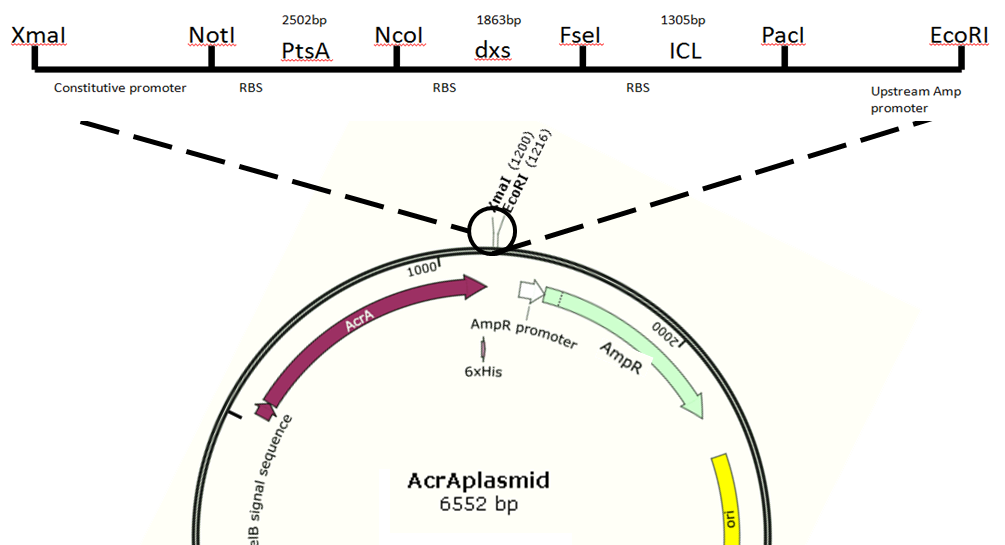 To engineer the metabolic engineering genes onto the same plasmid as that of the target protein, a new multiple cloning site had to be inserted into pEC(acrA). The MCS contained the necessary restriction sites to insert the three genes of interest and was designed with the constitutive promoter, J23119 from the iGEM catalogue. This 35 bp promoter was placed up stream of the restriction sites required to insert ptsA. Forward primers used to amplify up the genes of interest contained the Shine Dalgarno RBS sequence, AGGAGG and a 6 base pair gap to ensure the RBS was situated slightly upstream of the start codon. After successful creation of pEC(acrA) with the new MCS, the metabolic genes of interest were amplified using PCR and ligated into pEC(acrA_MCS) to create the various combinations. Figure 4.4 shows the digests of the plasmids propagated in DH5α, alongside the expected in silico digests. If ptsA was present in the construct, the digest was done with only EcoRI, if not, like in pEC(acrA_dxs), then both EcoRI and XmaI were used. For final verification the plasmids were sent for sequencing to confirm gene insertion. 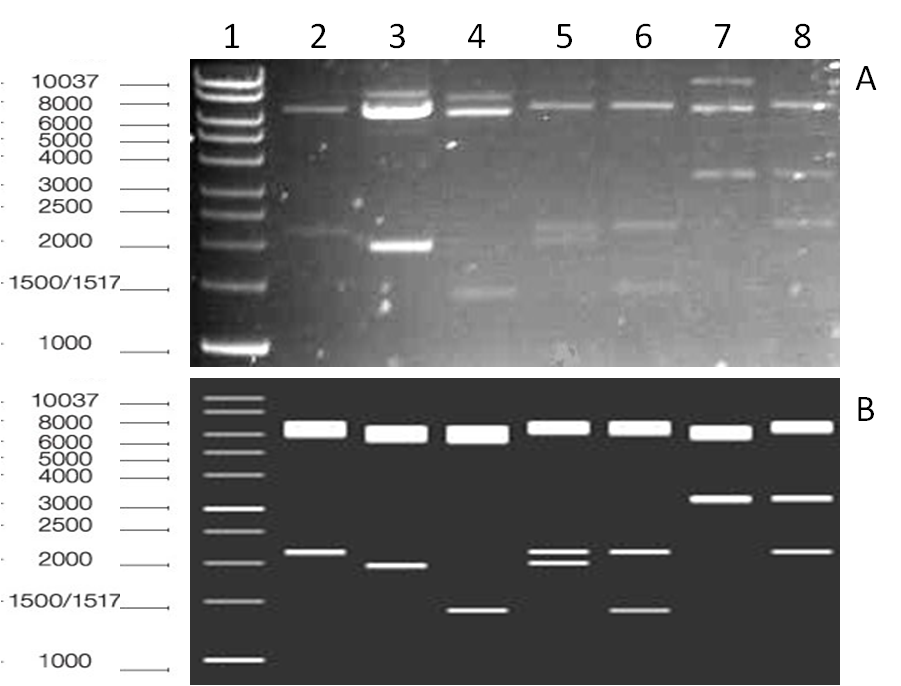 4.5.2 MC4100 cell surface representation of glycans 4.5.2.1 Visualising the glycansThe newly formed constructs were transformed into E. coli MC4100 along with the protein glycosylation machinery pACYC(pgl2). As a positive control, the cell line MC4100 with pEC(acrA_MCS)  pACYC(pgl2) was created. For the negative control the cell line MC4100 pEC(acrA_MCS) was created with no glycosylation machinery. MC4100 was chosen because of the presence of the WaaL protein. As mentioned previously, this protein, an O-antigen ligase, can recognise the glycan as a potential substrate and attach it to a lipid A core which subsequently gets exported to the cell surface, hence placing the glycan on the extremity of the cell. By having this pathway intact and not inducing expression of we target protein, it allows us to present the glycans on the cell surface and analyse production. The protocol formed in this study is a slight modification from Pandhal et al. 2013, with the major difference being that the cells were not lysed. This meant that only cell surface glycan representation was analysed, and not glycoprotein production or internal GalNAc concentration. Figure 3.4 in the material and methods section shows the flow through of the methodology. Cell surface representation of glycans produced by the various cell lines is shown in Figure 4.5. 55 colonies were analysed on each plate and their densitometry compared to that of the positive control. Background intensity of each membrane was also subtracted from the density of colonies to normalise analysis. From this the glycan production of each strain was measured and compared based on relative intensity (Figures 4.6 and 4.7).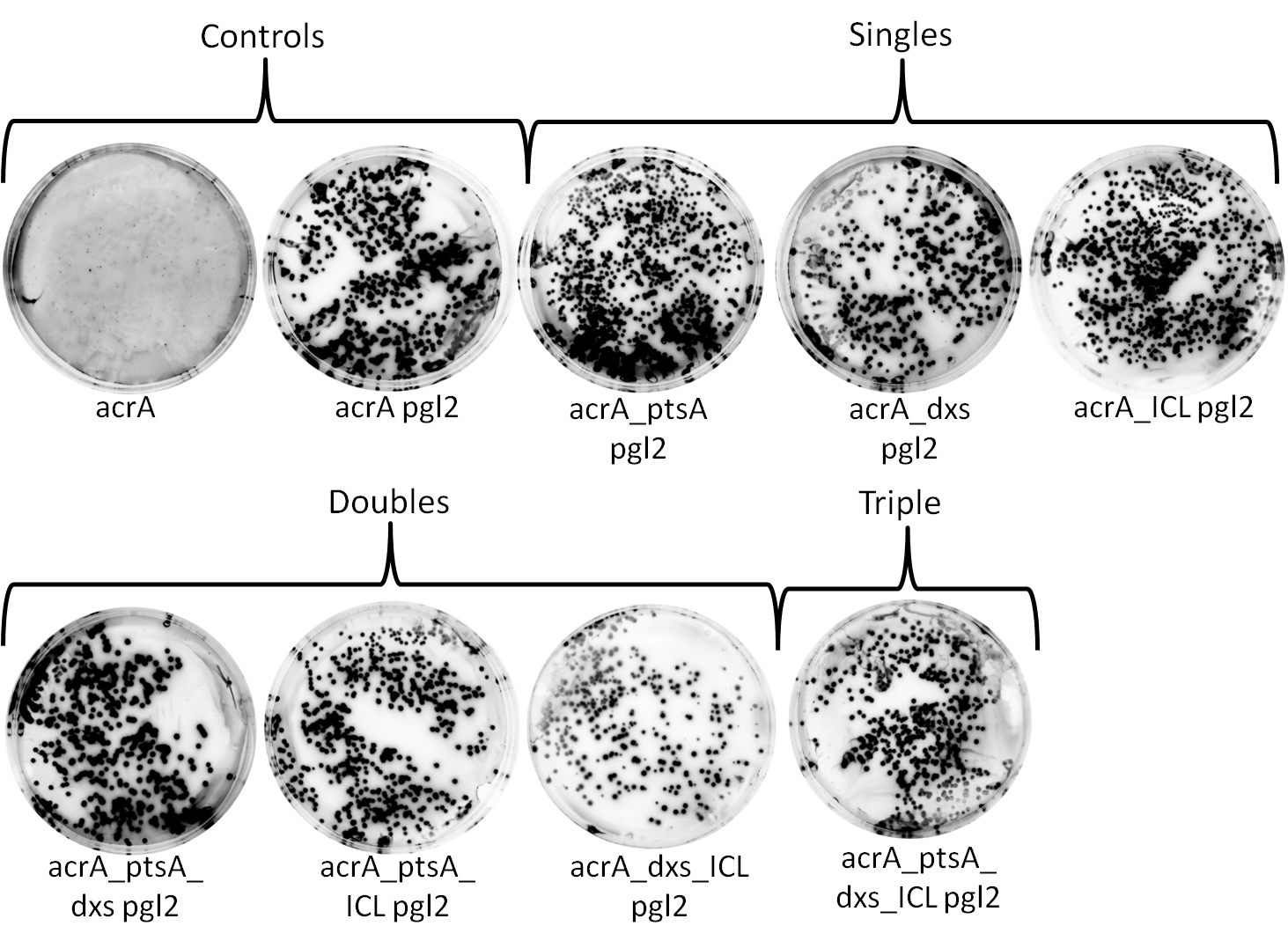 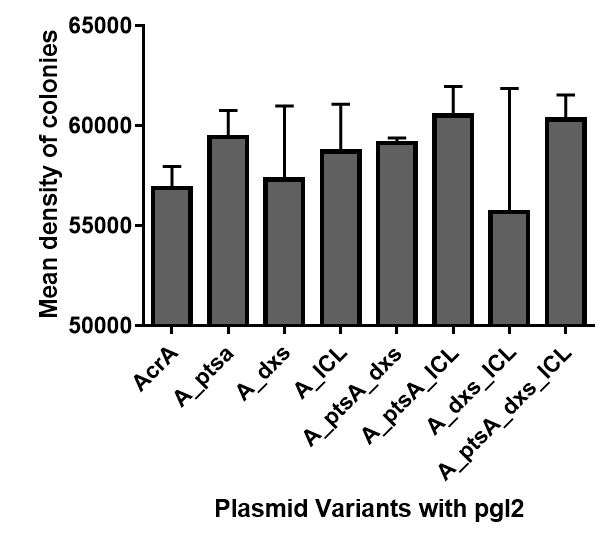 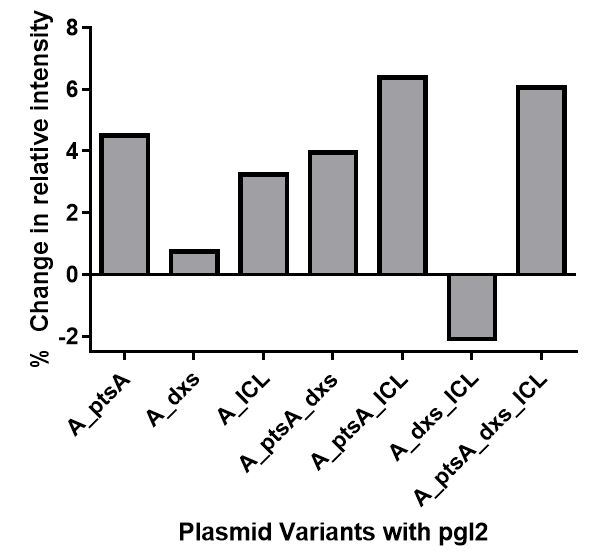 4.5.2.2 Changes in glycan production From Figure 4.7, where relative change from analysing the glycan production capabilities between the engineered strains and the control strain is presented, the plasmid expressing both ptsA and icl had the biggest influence on glycan production, with a 6.4% increase. Four other strains were also significantly different and are indicated by an asterisk above the bar within the chart.  With four strains showing a slight, but significant improvement in glycan production, it seemed to correspond to the over expression of the metabolic engineering genes having a beneficial effect on the cell building the glycan through the action of the glycosyltransferases. Although the initial screen was positive, the effect of dxs expression on the cell had an inverse effect, affecting glycan production in a negative way when expressed with icl.  The negative impact on glycan production from the expression of dxs can be seen through the comparison of the strain expressing pEC(acrA_dxs_ICL), against the strain expressing pEC(acrA_ICL), as the 3.2% increase with the over expression of icl, was reduced to a negative 2.1% change when icl was over expressed in combination with dxs. By analysing the combinatorial effect of all the genes it further highlights the issue of dxs expression within the constructs.4.5.2.3 Combinatorial effect with glycan production The combinatorial effect was analysed by looking at the singular addition of the genes into the pre-existing constructs. Table 4.5 shows whether the change in glycan production with the addition of the genes gave a clear improvement or not. When more of the genes were over expressed in combination, all but four additions benefited the glycan production. Of these four, one was the inability of the addition of icl into pEC(acrA_dxs) to improve production, two were with the addition of the dxs gene into the constructs expressing ptsA and ptsA + icl, with the fourth being the addition of dxs into pEC(acrA_ICL). The final construct combination of dxs into pEC(acrA_ICL) showed a clear difference on glycan production, but actually removes any of the benefit from the single addition of icl, so is deemed to be negative. 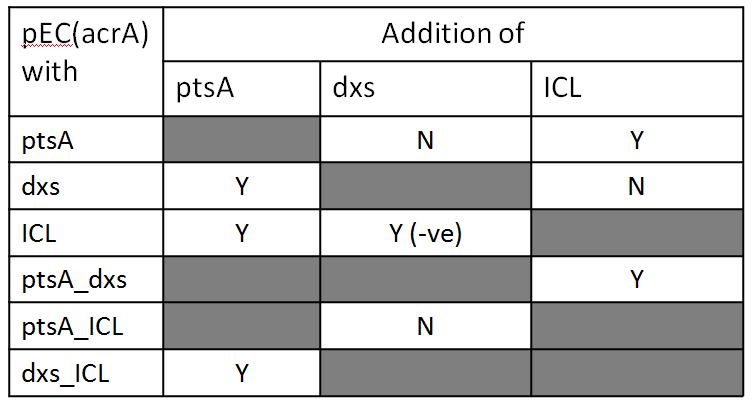 From the glycan production study when multiple metabolic genes of interest were expressed, glycan production increased when compared to the control strain, but only with certain combinations of the genes of interest. Out of the four significant strains the combination of both ptsA and icl together was found to be the most beneficial. The inclusion of dxs into the constructs had a negative impact on production of the glycans, especially when included with icl, as this strain was the only one present that caused a negative change when compared to the control. 4.5.3 Measuring the glycoprotein production capabilities of the strains  4.5.3.1 Expression of glycosylated AcrA in E. coli cells, CLM24 E. coli CLM24 were used due to the WaaL protein being knocked out. The constructs made, along with pACYC(pgl2), were transformed into the cells with the strain CLM24 pEC(acrA_MCS)  pACYC(pgl2) used as the comparative control strain. The bacteria were grown in culture and induced with L-arabinose to express the target protein. SDS PAGE and subsequent Western blotting was used to analyse production, with densitometry of the bands used to calculate relative glycoprotein production and the glycosylation efficiency (Figure 4.8). An anti-His tag antibody was used to analyse protein production as it enabled us to study all three glycoforms.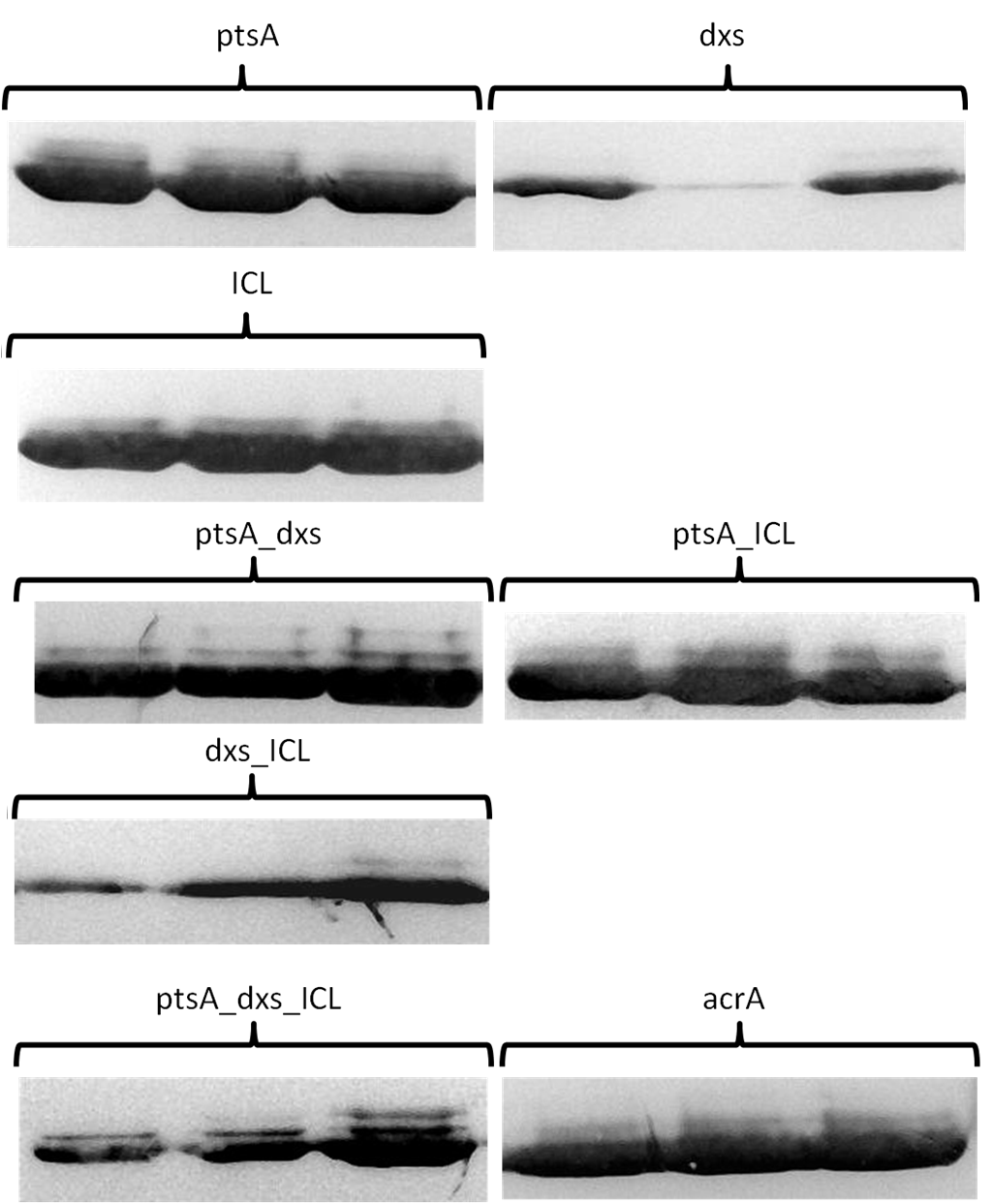 4.5.3.2 Densitometry analysis Analysis was conducted as is outlined in the materials and methods chapter 3.3.5.1. Figure 4.9 shows the relative glycosylation efficiency of the different strains, with some bars left blank as no, or only one sample in the three replicates was shown to contain glycoprotein. From the analysis that was conducted the results from the densitometry are suitable for efficiency values that allow comparisons between strains as the same analysis was applied to all samples. For accurate calculation of efficiency values other methods were developed (chapter five) but ultimately were not complete.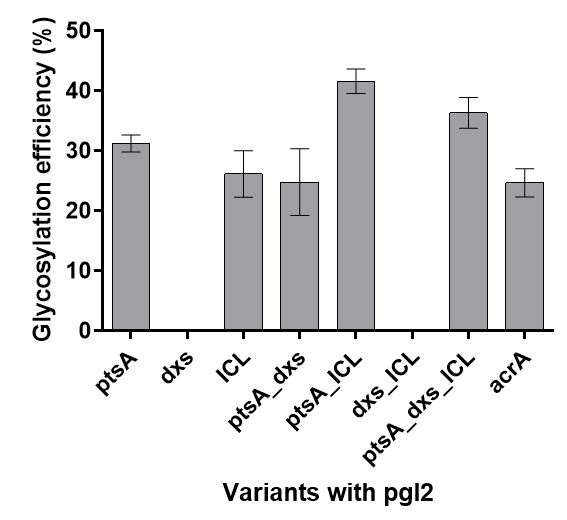 4.5.3.3 Improvement in Glycosylation efficiency Of the seven combinations tested, three were shown to have statistically different glycosylation efficiency when compared to the control strain, Figure 4.8, indicated by the asterisks above the bars on the chart. The strain containing the pEC(acrA_ptsA_ICL) plasmid had the highest glycosylation efficiency, with a 1.69 fold increase, from 24.6% to 41.6%, when compared to the control strain.  Two of the other significant strains, pEC(acrA_ptsA_dxs_ICL) and pEC(acrA_ptsA), caused a 1.48 fold and 1.27 fold increase in efficiency respectively.Although positive results were obtained for some of the strains in question, two of the constructs built were detrimental towards the glycosylation process within the cell, as no or few glycoprotein bands were observed on the Western blots (see Figure 4.8). With both of the affected strains containing constructs with dxs, it further draws attention to the negative impact that this gene was having on the process.4.5.3.4 Combinatorial effect and the effect of dxsOf the multiple additions tested, only two had a clear positive impact on the process. The addition of both ptsA and icl into pEC(acrA_dxs), managed to produce glycoprotein, where the strain with dxs in its own entity did not. Comparing it from the perspective of placing dxs into pEC(acrA_pstA_ICL) to form the triple, the addition of this gene reduced the efficiency from 41.6% to 36.3%. The other combinatorial effect where there was a clear positive impact on the cell came from the addition of ptsA into pEC(acrA_ICL), improving efficiency from 26.1% to 41.6%.As with the glycan production study, expression of dxs within the constructs had a detrimental effect on glycosylation efficiency, reducing the percentage in all of the strains that it was combined into, including the detrimental effect when added to pEC(acrA_ICL), where the glycosylation process was inhibited in two of the three biological replicates (see Figure 4.8). When added to pEC(acrA_ptsA) the efficiency was reduced by 6.4%, and the reproducibility of the glycosylation process across the three replicates also diminished as demonstrated by the increase in the standard deviation, represented by the error bars. The three strains that showed an increase in both glycosylation efficiency and glycan production, when compared to the control, pEC(acrA_ptsA), pEC(acrA_ptsA_ICL) and pEC(acrA_ptsA_dxs_ICL), were looked at in terms of glycoprotein production and site occupancy of the glycan consensus sites on the target protein.4.5.4 Characterising the selected constructs further4.5.4.1 Glycoprotein productionThe densitometry values of the three bands were analysed, and the ratio measured, giving the relative aglycosylated and glycosylated AcrA production (Figure 4.10). The improvement in efficiency from 24.6% in the control strain, to 36.3% with pEC(acrA_ptsA_dxs_ICL), can be explained by the maintenance of aglycosylated product produced between the two strains, but with a 1.90 fold increase in the production of the glycosylated product. This meant that a higher yield of target protein was being produced, with a greater percentage of the product in the desired glycosylated form, although production was variable from the three replicates (Figure 4.10). With pEC(acrA_ptsA_ICL) the efficiency rose due to the reduction in aglycosylated AcrA production by 49.3%, whilst the cell maintained similar levels of glycoprotein production to the control. 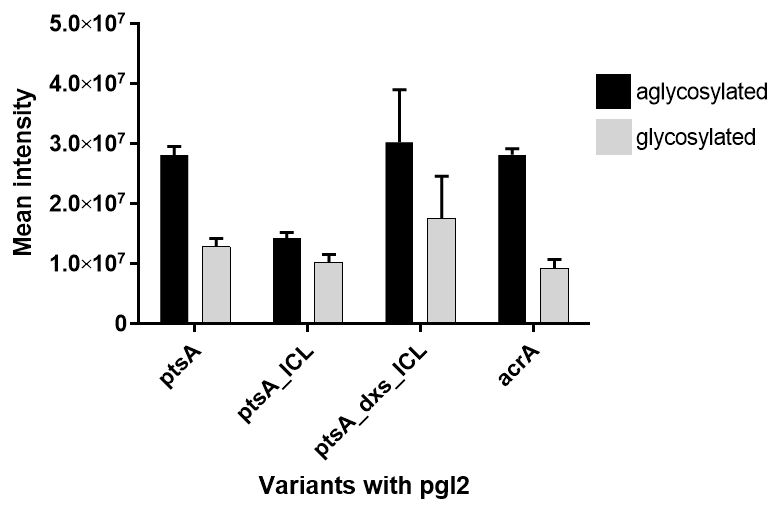 The differences observed in the production of the aglycosylated and glycosylated variants of AcrA between the three strains highlights the importance of characterising the glycosylation and looking beyond the efficiency figures. The relative quantity of glycosylated product is an import value to state, as it is the desired product, but to further the analysis, as AcrA is a glycoprotein with two asparagines that lie in the consensus sequence for PglB, the desired product is in fact the protein with two glycans attached.4.5.4.2 Site occupancy of glycansFigure 4.11 focuses on the three glycoforms of AcrA that were produced from the three strains of metabolic engineering genes that were taken forward for further analysis.Although pEC(acrA_ptsA_ICL) had the highest efficiency amongst the three, with 41.6% of the total AcrA produced by this strain being glycosylated, of the produced glycoprotein, 16.1% is the desired diglycosylated form, a 0.55 fold change from the control, which has 29% of its glycoprotein in the diglycosylated variant. The strain with the highest percentage of the glycosylated product in the diglycosylated form, was pEC(acrA_ptsA) with 34.8%, a 1.2 fold increase from the control. 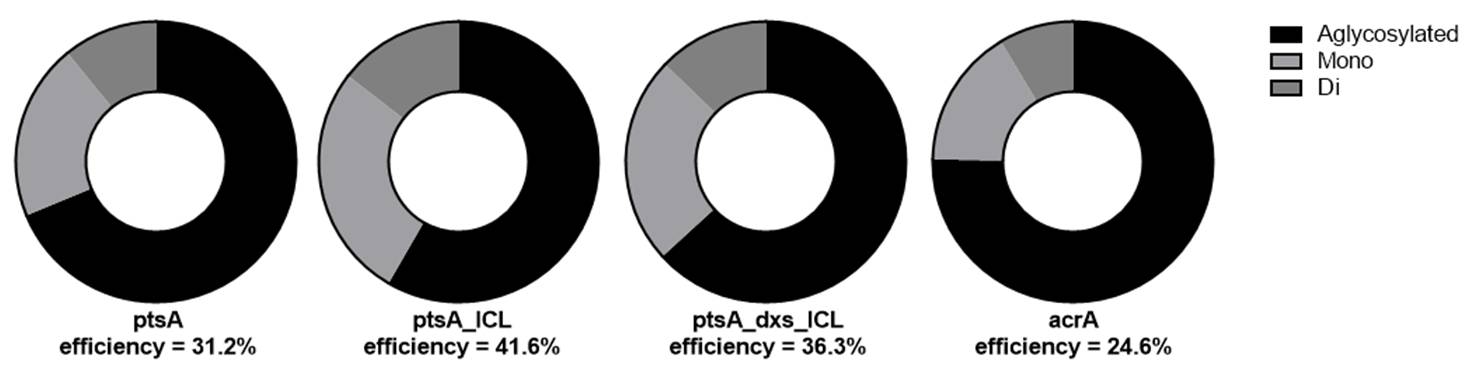 4.5.4.3 Characterising the significant combinations with a therapeutic protein of interestTo see if the slight improvements made here were protein specific, the acrA gene was cloned out of the constructs and replaced with a gene to express interferon α2b. The constructs were successfully produced and validated through sequencing, but unfortunately the protein was glycosylating to such a small quantity that analysis using Western blotting was not viable. Samples were cultivated and prepped for analysis using the method outlined in chapter five, but unfortunately there was not enough time to complete the analysis.4.6 DiscussionImproving glycosylation efficiency is one of the many challenges that must be overcome before E. coli can be utilised as a true glycoprotein producing host. By introducing the three genes, ptsA, dxs and icl in their own entity, and in combination with one another on the pEC(acrA_MCS) plasmid, an effect on the glycosylation process took place. Certain combinations had more of a significant effect, with the combination of ptsA and icl raising the efficiency to 41.6%. This 1.69 fold increase was subsequently reduced to a 1.47 fold increase when dxs was added into the construct, and highlights the negative impact that dxs had when introduced. Further evidence for this came from the reduction of efficiency from 31.2% in pEC(acrA_ptsA), to 24.8% in pEC(acrA_ptsA_dxs). The biggest indicator of the negative effect from dxs addition, came from the pEC(acrA_dxs_ICL) strain, whereby the inclusion of dxs inhibited the cells ability to produce glycoproteins in two of the three biological replicates.Within the experiments conducted here it is clear that dxs was causing a negative effect on the cells ability to glycosylate the target protein, but without conducting expression studies to determine the expression levels of the gene within the system, it is hard to state what effect it was having on the process. From the glycan production part of this chapter, it was clear that although the capabilities of the cell were slightly reduced, glycans were still being produced in the strains where it was assumed dxs was expressed, meaning that the problem may lie in the glycan flipping and transfer to the protein within these strains. It is hard to speculate why this effect occurred, when in the study which it was discovered, it was deemed beneficial to the process. The fact that in the glycan production study, constructs containing dxs produced glycans, but in the glycoprotein production study, little or no glycoprotein was produced, it highlights that production of glycans does not necessarily equate to glycoprotein production, as other bottlenecks within the process may be present.4.6.1 Is efficiency everything?Of the three significant strains compared to the control based on efficiency, pEC(acrA_ptsA_ICL) was deemed to be the best, but analysing the difference in terms of relative amount of product formed, this strain showed a 10.3% increase in the quantity of glycosylated AcrA produced when compared to the control. Of the three, pEC(acrA_ptsA_dxs_ICL) raised the level of glycosylated product by a fold change of 1.90, but was highly variable with one of the replicates far outperforming the other two. Because of this when determining if a strain is beneficial to the glycosylation process, the decision cannot be based just on the glycosylation efficiency, the amount of the desired product must also be considered, including site occupancy of the glycoprotein. 4.6.2 Production of the desired diglycosylated productMany glycoproteins contain more than one glycosylation site within the amino acid sequence, with full site occupancy normally required for full protein functionality (Apweiler et al. 1999), so when producing a protein, like AcrA in our system, it is vital to check the level of site occupancy of the produced protein. An example of an industrially relevant therapeutic which has multiple glycan attachment, comes from one of the best selling recombinant therapeutics between 2001-03, Etanercept (enbrel), a fusion protein made up of tumour necrosis factor α and the Fc domain of immunoglobin G1, which is sold by the pharmaceutical companies Amgen and Pfizer, which has three N-linked glycosylation sites required for functionality (Pavlou and Reichert 2004, Houel et al. 2013). The model protein, AcrA, has two glycosylation sites. Figure 4.11 breaks down the level of glycoprotein produced into the three glycoforms, aglycosylated, monoglycosylated and diglycosylated. The only strain to produce more diglycosylated product was pEC(acrA_ptsA), with a 1.2 fold increase from the control, showing that these metabolic engineering genes, although capable of increasing glycan production and effecting efficiency, were not as effective at improving the level of diglycosylated protein produced. This, along with the fact that the dxs strains could produce glycans but not glycoproteins, highlights that the potential bottleneck in the bacterial glycosylation process may currently lie with the oligosaccharyl transferase PglB, as we are able to improve glycan production but not effectively transfer the increased amount. 4.6.3 Combinatorial effect From the glycan production study, the addition of ptsA or icl into the single or double constructs had a significant effect on production, with the addition of icl into pEC(acrA_dxs) being the exception. Over expressing multiple metabolic genes of interest was beneficial, but in terms of looking at the glycosylation efficiency it was not as clear. Significant improvements were only observed in two cases and from analysing various aspects of the glycosylation profile, just an improvement in efficiency should not be deemed a success.The discrepancy between the two studies highlights the issue that high glycan production does not necessarily translate into high glycoprotein production. This suggests that a bottleneck further down in the process could be apparent, potentially with the oligosaccharyl transferase PglB not being able to effectively cope an increase in the glycan substrate.4.6.4 Choice of promoter and RBSAlthough changes in glycan production and glycosylation efficiency were observed between the different constructs tested, no expression analysis was performed to ensure expression of the three metabolic genes of interest. To confirm expression, RT-PCR could have been performed or the bands could have been visibly seen on a total protein extract of the cell on an SDS-PAGE gel and sent off for peptide mass fingerprinting. In an attempt to optimise expression of the three genes of interest to similar levels, more effort should also have been made when producing the constructs to try and analyse the sequences flanking the RBS and the initial start codon, utilising online bioinformatic tools such as the RBS calculator to try and normalise the expression instead of just selecting the Shine Dalgarno sequence.   4.7 Conclusion	In conclusion, over expressing the metabolic engineering genes in combination had an additive effect on glycan production but the same cannot be said as comprehensibly with glycosylation efficiency, as only three significant improvements were made, with one of the genes shown to have detrimental effects on glycoprotein production. 	By characterising the best performing strains in respect to glycoprotein production and the split between the mono and di glycosylated forms, it highlighted the importance of analysing the system in terms of the glycoforms produced, as the best performing strains in terms of glycosylation efficiency, did not necessarily produce the greatest relative amount of glycoprotein. 	One of the major drawbacks of this experimental chapter is the fact that the results outlined here, cannot be compared to the values from which the genes were first identified, as the glycoprotein production values were all relative. To eradicate this issue in any future work, the next experimental chapter focuses on the development of a quantification method for absolute quantification of glycoprotein production within the system, whilst retaining the ability to measure glycosylation efficiency5. Chapter fiveAnalysing the production of AcrA glycoforms with the aim of absolute quantification 5.1 SummaryObtaining absolute quantification of the three glycoforms that the system produces (aglycosylated, mono glycosylated, and diglycosylated), would allow the results to be compared and contrasted to not only different glycoprotein production experiments within E. coli, but also to other expression systems such as CHO cells. Three strategies were developed to try and quantify the three glycoforms, and develop a single method that could be proposed to the wider field. Of the three strategies, two tried to separate the three forms of AcrA using either HPLC analysis, or a lectin chromatography method. The final strategy involved a mass spectrometry approach, which utilised a heavy labelled version of the target protein that could be quantified using its absorbance at 280 nm, and spiked into the samples with unknown amounts of the different forms of AcrA. Processing of the mass spectrometry data, comparing the intensity of 14N and 15N labelled peptides, would show that quantification of the target protein was achievable, with a combined mass spectrometry and Western blot approach being developed to enable quantification of the three glycoforms.5.2 IntroductionAs the field expands and more research is conducted with a wider array of target proteins and differing glycosylation machinery, the ability to compare and contrast the performance of each individual study against one another is paramount for analysing performance, and gauging the productivity in terms of the amount of glycoprotein produced. As it currently stands, most studies fail to present data on the amount of glycoprotein produced in absolute values (Table 5.1), with Western blotting mainly used to analyse glycosylation efficiency, and allow the calculation of relative quantification against a control strain. Chapter four exemplifies this where it was possible to compare the efficiency values and relative glycoprotein production between the various strains, but it was not possible to relate the glycoprotein production values to any other studies, due to the lack of absolute quantification. Analysing glycosylation efficiency is a good indication of strain performance, but the overall aim is to produce a high quantity of glycoprotein. Without absolute quantification data, it is hard to compare any studies that are conducted against others in the field to determine if a good production level has been achieved, although absolute quantification data is rarely published in the literature. Table 5.1 is a compilation of studies producing glycoproteins in E. coli; looking at the glycoprotein production column, it is evident that values are often not calculated or published. In addition to this the majority of quantifications are done using Western blot analysis. This technique, although powerful and a great analytical technique in terms of specific protein identification, is less suitable as a method of quantification. The technique is dependent solely on the intensity of the band on the blot, which is reliant on the specificity of the enzyme which can in many cases be nonspecific and show multiple positive bands on the Western. Even if the antibody is specific or the protein is purified before analysis, transfer and development of blots can vary meaning intensity comparisons across multiple blots can be inaccurate (Aebersold et al. 2013).  To set a standard for glycoprotein quantification in E. coli, three methodologies were developed to try and quantify the different glycoforms produced in the system via methods that attempted to avoid Western blots. Two methods were based on the principle that the glycoforms could be separated from one another using either HPLC, with a specific HILIC column designed to deal with glycoproteins, or a lectin column, that is selective towards the monosaccharide present in the glycan produced by the pACYC(pgl2) plasmid.Once separated, the individual forms could be quantified using existing methods, such as measuring absorbance at 280 nm, and calculating the quantity using the proteins molar extinction coefficient. The final method involved the production of a heavy labelled version of the target protein, using media containing 15N labelled nitrogen. This was then incorporated with periplasmic extract from cells expressing ‘light’ AcrA, and analysed on a mass spectrometer.5.3 Attempted separation of the three glycoforms of AcrA produced in we bacterial system using High Performance Liquid Chromatography5.3.1 Method outline and Introduction5.3.1.1 IntroductionHigh Performance Liquid Chromatography (HPLC) is routinely used for separation of complex analytes such as proteins (Tennikova et al. 1990, Jonnada et al. 2015). With an increasing interest in glycoproteins and studying the glycome, more columns and methods are being designed for the sole purpose of glycoprotein and glycan separation and characterisation (Jensen et al. 2012, Armutcu et al. 2014). Within this method the aim was to exploit one of the newly developed columns, utilising the change in hydrophobicity that glycan attachment can impart on a protein (Zhong and El Rassi 2009), to see a difference in the retention time between aglycosylated and glycosylated proteins, leading to protein separation. The column selected for this method, was the Glycoprotein BEH Amide 300Å 1.7 µm column from Waters. This was selected based on its characteristics and application notes that showed capabilities that we were willing to exploit, for example the successful separation of a monoclonal antibody (mAb), where partial glycan cleavage had been carried out to create a mAb with a varying glycoform (Figure 5.1). The column was designed for intact glycoprotein profiling using hydrophilic interaction chromatography (HILIC) to separate analytes. This normal phase mode of chromatography, relies on the basis of a hydrophilic stationary phase, and as the mobile phase decreases in hydrophobicity, more polar analytes will elute meaning that the more polar the protein, the greater its retention time (Alpert 1990). With the addition of polar glycans on the protein, this would increase the protein’s polarity, and hence the glycoproteins should elute after the aglycosylated variant (Figure 5.1).    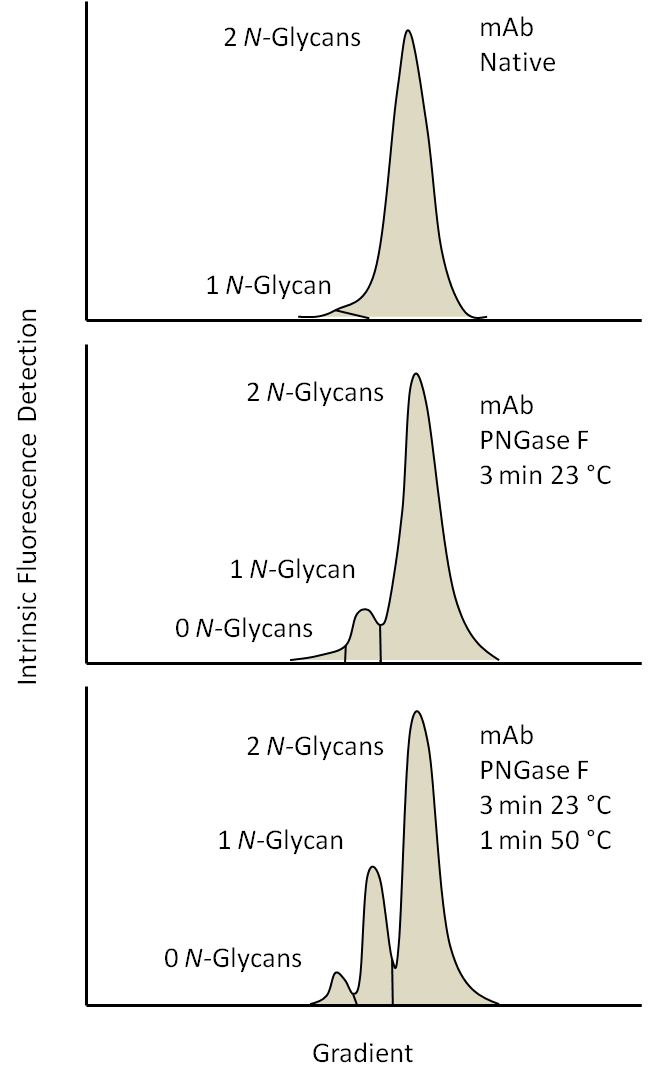 5.3.1.2 Method outlineWith evidence of glycoform separation on the column, the method development for the quantification of the glycoprotein relied on the separation of glycoprotein variants using HILIC, with the Glycoprotein BEH Amide 300Å 1.7 µm column.	5.3.2 Aim Using liquid chromatography, the aim was to sufficiently separate the three glycoforms of AcrA, measuring the absorbance of the peaks at 280 nm. With three distinct peaks, the absorbance values measured could be used along with the estimated molar coefficient of the protein, to quantify the three forms of AcrA.  The quantification of the three glycoforms would also give a more accurate glycosylation efficiency that could be calculated through the relative abundance of the peaks.5.3.3 WorkflowCultures of strains CLM24 pEC(acrA), and CLM24 pEC(acrA) pACYC(pgl2), were grown up and induced to express AcrA through the addition of L-arabinose. Post expression the cells were lysed to extract the periplasmic proteins, and purified using a nickel column. The purified protein was then subject to size exclusion columns to change the buffer from the elution buffer used in purification which is high in salt, to a buffer suitable for LC analysis. 6 µL of each purified sample was subjected to LC analysis, in an attempt to achieve separation of the glycoforms.  5.3.4 Specific Methodology 5.3.4.1 Running of the HPLC and optimising the separationA Dionex Ultimate 3000 LC system was used for the attempted protein separation. The operating parameters such as the flow rate, column temperature, mobile phase, and gradient were optimised to give the best separation.The parameters found to best suit we needs are outlined in Table 5.2 and 5.3.Table 5.2. HPLC parameters for the separation of the AcrA glycoforms.Table 5.3. Gradient of buffer A to B in the HPLC method for glycoform separation.5.3.5 Results5.3.5.1 Separation performed on the BEH Amide 300Å 1.7 µm column6 µL of sample in a 75% (v/v) acetonitrile solution in water was loaded onto the column. Over 15 minutes the percentage of ACN was gradually reduced to 55% (v/v), which was found to create enough of a hydrophilic environment for AcrA to elute off the column. As this was a pure sample of the protein of interest, and shown to be >95% pure (Figure 5.2), the one peak on the chromatogram when testing the completely aglycosylated protein, was believed to be we protein of interest and subsequent fractionation was not performed at this stage.  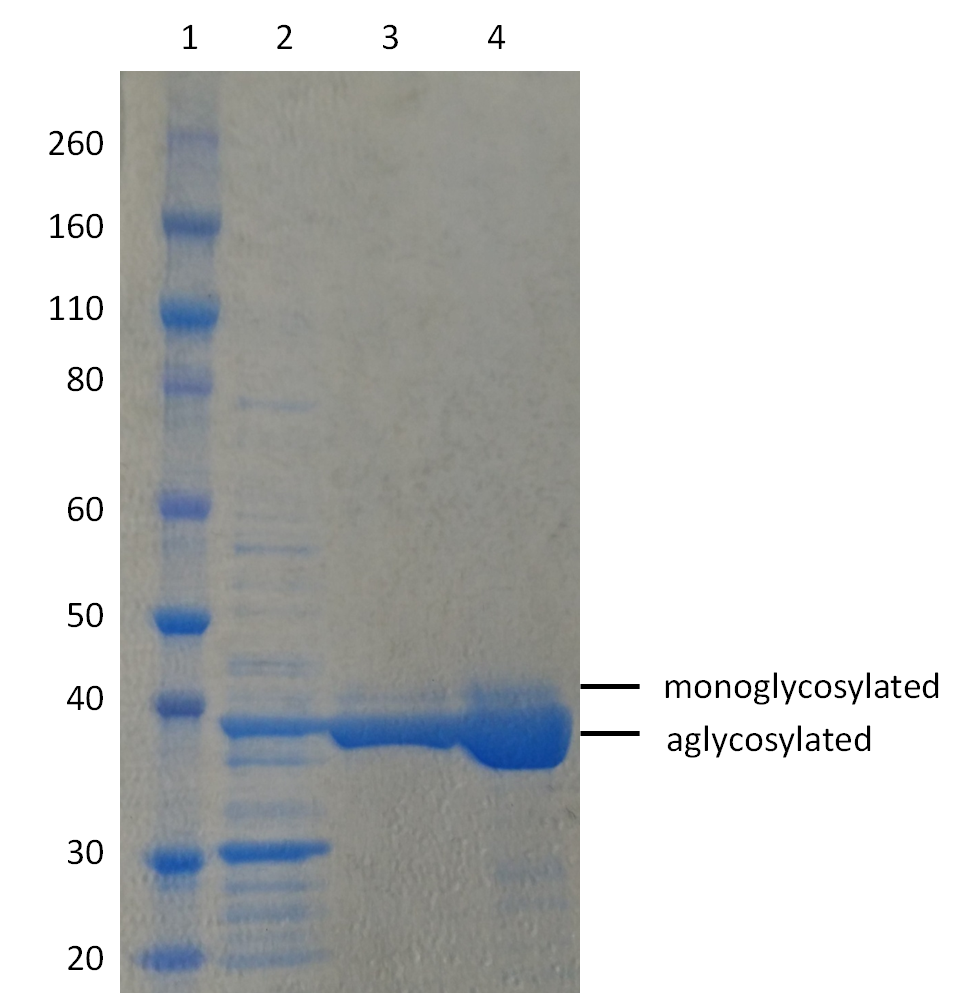 From Figure 5.2 the high purity of AcrA is evident, with few faint bands present at the low molecular weight area of the gel in lane 4. Although a couple of minor contaminants the purity was deemed high enough to proceed with the liquid chromatography.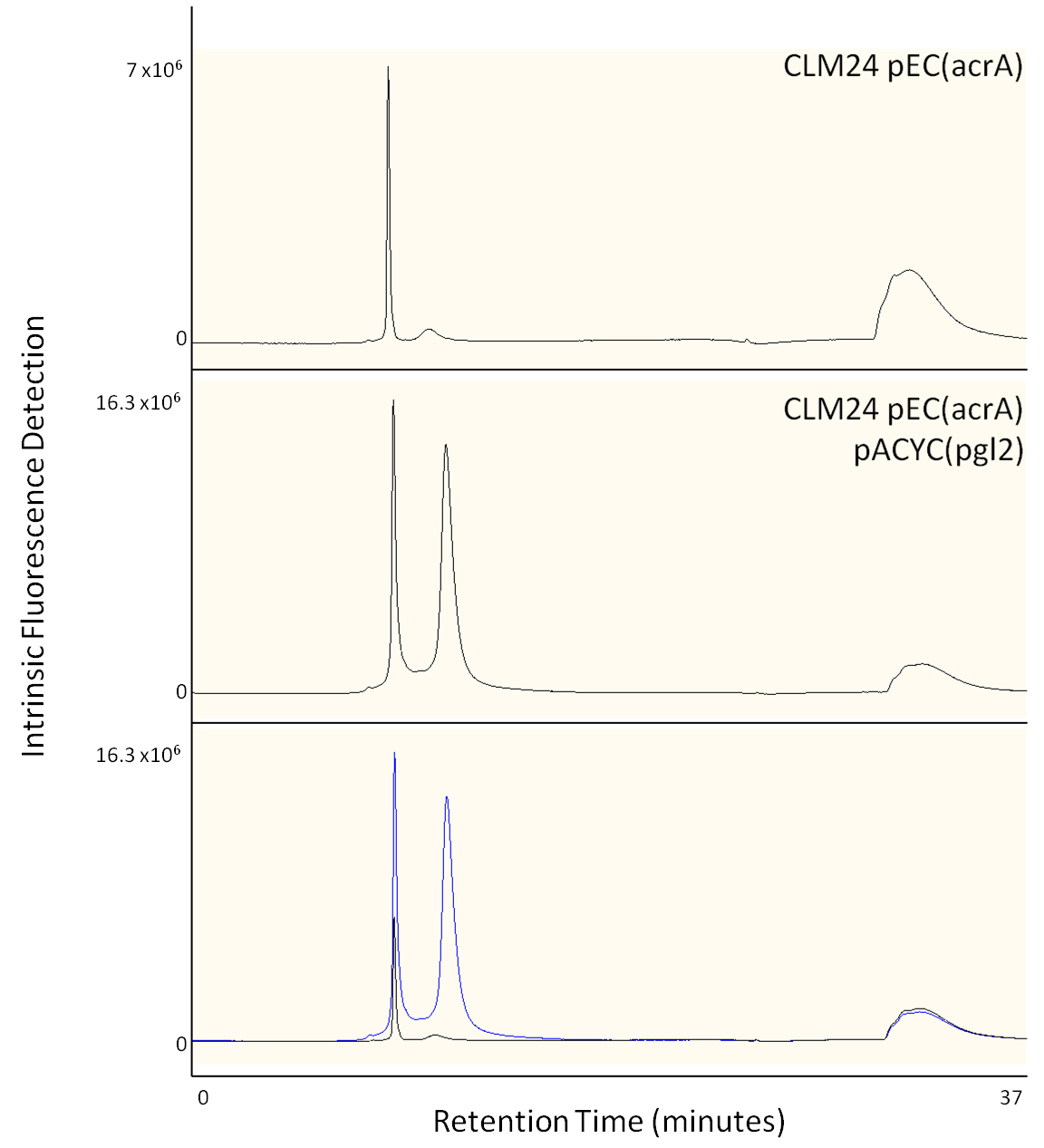 Samples from CLM24 pEC(acrA) were run as the negative control, with only one peak expected on the chromatogram. From CLM24 pEC(acrA) pACYC(pgl2), two peaks were expected. Normally with a good expression of AcrA, there would have been three for the three glycoforms of AcrA produced, but from analysing Figure 5.2 and only observing two bands corresponding to aglycosylated and mono glycosylated product, only two peaks were expected on the chromatogram.  The chromatograms of the resulting LC runs are shown in Figure 5.3. From analysing the chromatograms, it was apparent that the sample where multiple forms of AcrA were produced contained a second peak after 14 minutes, where the control sample did not. Overlapping the two chromatograms, it was made clear that the first peak at 11 minutes matches between the two samples, whereas the second peak in the glycosylated sample, had a later elution time which was expected from the glycosylated protein. Based purely on the LC chromatograms  the desired separation was achieved. To validate this separation, more runs were conducted using the same parameters, but the samples were fractionated, collecting the peaks. The fractions were then concentrated up using spin columns and a 4-12% Bis-Tris acrylamide gel conducted prior to silver stain analysis. Coomassie staining was not chosen as a more sensitive staining method was preferred to better visualise glycoprotein from the separation. 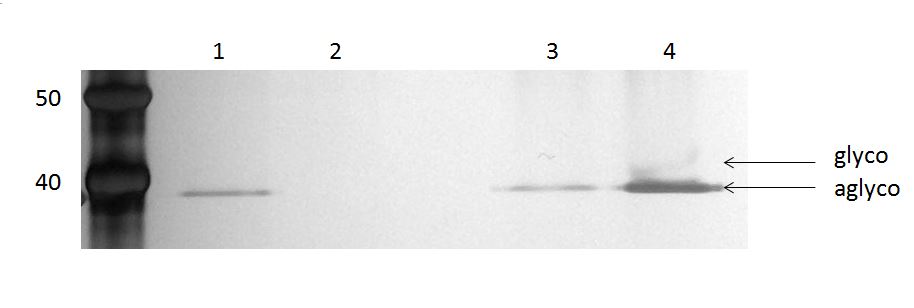 Following the separation of the glycoforms using liquid chromatography and analysing the resulting chromatograms, it seemed that the two expected peaks were present, indicating glycoprotein separation from the aglycosylated counterpart, had been achieved. Further analysis with the collected fractions showed this not to be the case, with the second peak containing a mixture of the two glycoforms (Figure 5.4). To ensure that the result was not due to carry over in elution from the first peak, the rate at which the HPLC changed from 75% solution B to 55% was reduced, to increase the difference in retention time between the two peaks, but the same results were obtained with aglycosylated protein in the second peak. Communication with Waters, the manufacturers of the column, was made outlining the desired application and the results had obtained. They suggested running the samples in their denatured form. Guanidine hydrochloride was added to the samples to get the protein in its primary state and ran on the column, but the desired separation was not achieved. As an alternative to the Waters column, other columns were tested for this application including a ProSwift™ RP-4H monolithic column from Thermo Fisher Scientific, and a Hypercarb™ Porous Graphitic also from Thermo Fisher Scientific. Unfortunately neither resulted in any observable separation following initial runs and after buffer optimisation. 5.3.6 Conclusion  This HPLC method was intended to separate the glycoforms based on the difference in hydrophobicity between the variants and allow the absorbance at 280 nm of the peaks to be measured so the amount of protein could be quantified and the glycosylation efficiency calculated. From the chromatograms the results were initially positive, but by investigating the contents of the peaks through fractionation and subsequent silver stain analysis, it was found that the separation was mixed. Although a failed attempt, the optimised purification protocols, and the evidence that clear peaks of the target protein are seen when run on the HPLC, proved that quantification using the absorbance at 280 nm and extinction coefficient was possible for any other methods that were developed. 5.4 Attempted purification of the mono and diglycosylated AcrA from the aglycosylated counterpart using a lectin column specific to the sugars in the glycan produced with the glycosylation machinery pACYC(pgl2)5.4.1 Introduction and Method Outline5.4.1.1 IntroductionAfter the failure of the HPLC HILIC method to separate out the AcrA glycoforms, a method more specific to recognising the glycans attached to the protein was designed.Lectins are a class of protein that bind carbohydrates, with different lectins found to be specific to different sugar residues (Goldstein and Hayes 1978). Soybean agglutinin (SBA) is specific to carbohydrates with a terminal Gal (galactose) or GalNAc sugar residue (Gupta et al. 1994), with an affinity around 40-fold greater for GalNAc when compared to Gal (Pereira et al. 1974, Hammarstrom et al. 1977). The glycan built by the glycosylation machinery coded for by pACYC(pgl2) within the expression system is a hexasaccharide glycan containing five GalNAc residues, most importantly with one of the five GalNAc residues being the terminal sugar moiety of the glycan structure.  Due to the high affinity that SBA has for terminal GalNAc residues, the glycoprotein purification was run using an agarose bead column with SBA bound to it. The column was intended to preferentially bind to the glycosylated form of AcrA, allowing the glycoprotein to be eluted, and quantified separately from the aglycosylated AcrA (which would be collected with the sample load flow through). As the diglycosylated variant would have twice the number of glycans, its affinity for the SBA would in theory be higher than that of the monoglycosylated protein. Because of this, more eluting agent would be needed, allowing for the separation of the mono and diglycosylated variants. To see if this effect took place the elution was performed in 10 x 1 mL fractions.   5.4.2 AimThe aim was to take the purified mix of the AcrA glycoforms following nickel affinity chromatography, and apply it to a column enriched in a lectin that has an affinity for and binds the monosaccharide GalNAc. Following separation the aim was to quantify the three glycoforms using either absorbance readings through the running of the proteins down an LC column or simply using a Nanodrop.5.4.3 Workflow A culture of both CLM24 pEC(acrA), and CLM24 pEC(acrA) pACYC(pgl2), was cultivated and induced to express AcrA through the addition of L-arabinose. Post expression the cells were lysed to extract the periplasmic proteins and purified using a nickel column as detailed in chapter 3.2.2 and 3.4.1. The protein was then filtered through size exclusion columns to change the buffer to one with lower salt content as it can interfere with the binding of the glycans.Samples were then subject to a lectin column with the aim to separate the glycoforms of AcrA. Flow through from the column was collected to analyse the effectiveness of the binding and the capacity of the column. To analyse the fractions, SDS-PAGE analysis was used with subsequent silver staining, as it a more sensitive staining method compared to Coomassie staining.5.4.4 Specific methodology5.4.4.1 Purification using the lectin column specific to GalNAc residues2 mL Agarose bound soybean agglutinin (SBA) from Vector Labs, was placed in a suitable column for purification purposes. The matrix was washed and the purified AcrA from CLM24 pEC(acrA) pACYC(pgl2) loaded onto the column, with the flow through collected and reapplied to the column to ensure maximum binding. The column was washed once again to remove unbound protein before eluting the bound proteins using the Glycoprotein Elution Solution from Vector Labs. All flow through from the purification was collected for analysis. 5.4.5 Results5.4.5.1 Use of a lectin column specific to GalNAc to purify glycosylated AcrAPost His-tag purification a 4-12% Bis Tris acrylamide gel was run to check the production of the glycosylated product and ensure a high level of purity (Figure 5.5). The subsequent pure sample was loaded onto the SBA column, washed and the bound protein eluted.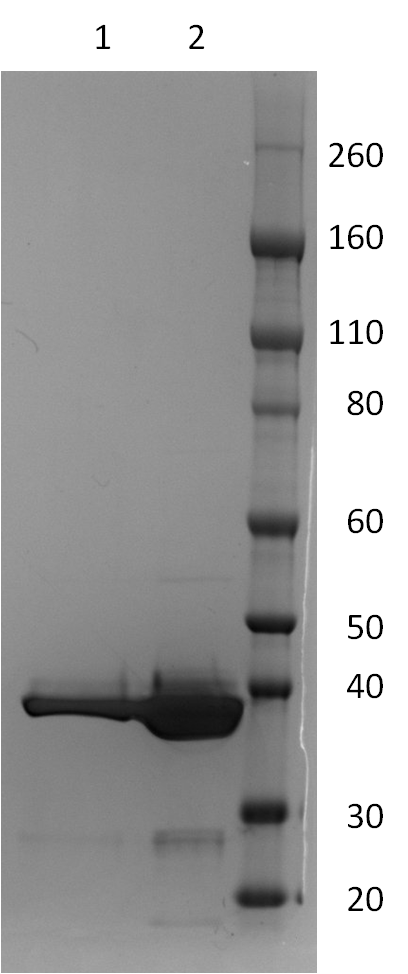 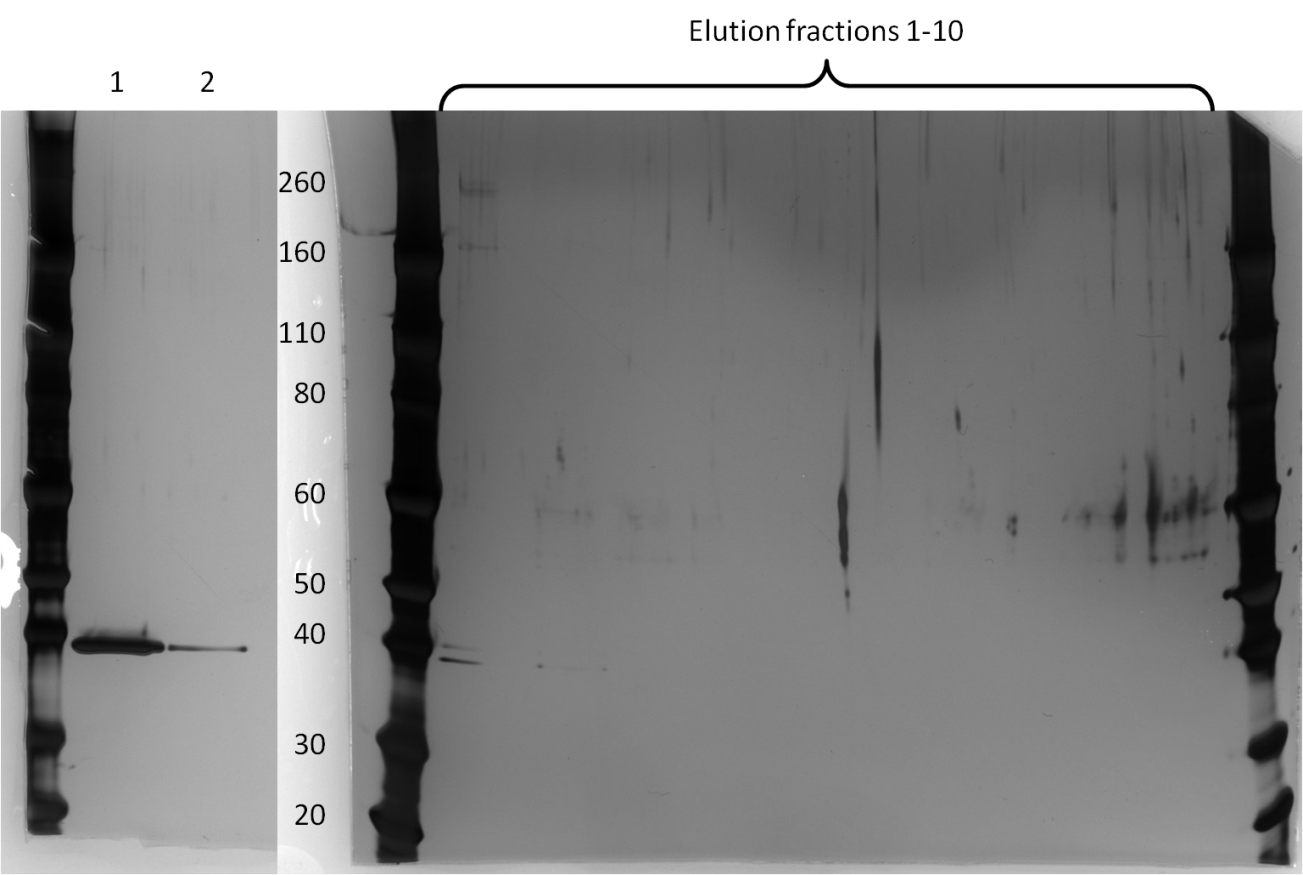 Figure 5.5 shows the sample loaded onto the column contained monoglycosylated AcrA. Following the buffer exchange (lane 2 Figure 5.6A) the aglycosylated and monoglycosylated AcrA was still present with a small number of impurities showing up as the sample was concentrated. The sample from lane 2, Figure 5.5, was loaded onto the column and the flow through (lane 1 Figure 5.6A) shows the presence of both aglycosylated and mono glycosylated AcrA, indicating that the glycosylated AcrA was not binding to the column even though the sample was applied twice, meaning that either the lectin was not recognising the glycan, or the binding capacity was exceeded. From the wash flow through (lane 2 Figure 5.6A), aglycosylated AcrA was present but the glycosylated form was absent, showing that there was some evidence of the glycosylated variant binding to the column.To elute bound proteins, Vector labs supply an elution solution that was used. 10 mL of the solution was passed through and the flow through collected in 1 mL fractions that were concentrated and loaded on the gel (Figure 5.6B). Lane 1 of Figure 5.6B shows that the contents of the first elution fraction was the only elution sample to contain protein, and judging from the molecular weight of the two bands, it indicated the presence of both aglycosylated and monoglycosylated target protein, showing that the previous prediction of AcrA not binding to the column was false, and that non-specific binding of aglycosylated AcrA to the column makes it unsuitable for the desired application. 5.4.6 ConclusionIn the current system, the ability to produce glycosylated product is limited, with a far greater quantity of aglycosylated AcrA being produced. Because of this, and the relatively low quantity of glycosylated protein present, it was thought that the binding capacity of the column would not be exceeded (4 mg/mL), but with the column shown to have non-specific binding, it could be becoming overloaded with both the aglycosylated and glycosylated variants. This would inhibit the columns ability to bind all of the glycosylated form, and would explain the presence of the glycoform in the flow through. The fact that the glycoform is not in the wash could be explained by the stronger binding interaction that the lectin would have for the glycoprotein, with both observable in the elution due to the elution buffers ability to completely strip the column.   Although promising with the binding of the glycoprotein, the purification needs optimising to eradicate the non-specificity that the lectin appeared to have towards the aglycosylated protein. Like with Nickel affinity chromatography and the inclusion of a small amount of immidazole into the sample prior to binding, optimisation with a small amount of either Gal or GalNAc in the sample may remove any non specific binding, and allow purification of the glycoprotein. Judging on the results obtained and the lack of specificity, it was deemed that separation of mono and diglycosylated would need extensive optimisation and the method development was not pursued, as the ability to distinguish the two and quantify them was believed to be paramount.  5.5 Quantifying AcrA production and differentiating between the three glycoforms using a mass spectrometry based approach5.5.1 Introduction and method outline5.5.1.1 IntroductionA mass spectrometry approach was developed based on similar principles to the methods of SILAC and QconCAT. Both of these methods involve the introduction of heavy labelled isotopes to aid in absolute quantification of either the proteome (SILAC), or of targeted proteins (QconCAT). In the latter method, the user can quantify a host of proteins by designing a synthetic gene containing multiple peptides from the various proteins that the user wishes to quantify. This synthetic protein can then be expressed with a heavy isotope of choice, purified, and then quantified before spiking it in before proteolytic digestion. When analysing the MS level spectra, the monoisotopic masses of the light and heavy peptides from the proteins of interest will be present, allowing the absolute quantification of the ‘light’ protein, from the heavy peptide of known concentration (Pratt et al. 2006, Chen and Turko 2014). The method is based upon the QconCAT protocol but avoids common issues of this methodology, as only one protein is being quantified.One of the limitations of QconCAT is the need to ensure that the synthetically designed protein gives the same digestion pattern as the native proteins. If different digestion rates occur then the ratio of light to heavy labelled protein will differ, and the accuracy of the absolute quantification will be lost (Chen and Turko 2014). In the method proposed here, only AcrA is quantified, so there would be no difference in as the heavy and light protein as the sequences are inherently identical.5.5.1.2 Method outlineOnce the heavy labelled (15N) AcrA had been expressed, purified, and quantified, a range of concentrations of the heavy AcrA was spiked into samples with an unknown constant amount of the light protein. As it was assumed that the amount of the light protein (14N) is constant in this range of samples, due to the same periplasmic sample from CLM24 pEC(acrA) pACYC(pgl2) being used, the intensity of the light protein could be normalised to 1, and the ratio of the heavy to light across the different samples analysed, to check if there was a linear response of the targeted peptides as the heavy protein concentration increased. The intensities were measured at the MS level with the spectra containing both the heavy and light monoisotopic ions.  5.5.1.2.1 Inference method for measuring glycoprotein productionTo quantify the total protein using mass spectrometry, aglycosylated peptides were targeted using the development of an inclusion list, and quantified through the comparison of the light to heavy ratios at the MS level (as long as there is linearity between the peptides and their increase in concentration). To quantify glycoprotein production, potential glycopeptides were targeted in the inclusion list (peptides that have the asparagine in the consensus sequence necessary for glycosylation to occur, but with no glycan attachment), and quantified in the same way as the aglycosylated variants. If glycosylation had occurred, then theoretically the quantity of AcrA measured from the potential glycopeptides would be lower than the value obtained from the aglycosylated, as a percentage of the potential glycopeptides would have been glycosylated and would therefore have a different m/z value, meaning the quantity calculated from the potential glycopeptide would be lower than that from the aglycosylated peptide. The difference between the two would then be inferred as glycoprotein. For example if the aglycosylated peptide quantification gave the total AcrA production to be 2 µg, and the potential glycopeptides 1.5 µg, then it would be inferred that 0.5 µg of the protein was glycosylated at that site contained within the potential glycopeptide. This would allow the absolute quantification of glycoprotein production, and was done with both sites meaning glycosylation efficiency values could be obtained. 5.5.2 Aim As with the unsuccessful HPLC and lectin based methodologies stated in this chapter, the aim of this strategy was to set a new standard for measuring glycoprotein production within bacteria using a mass spectrometry approach as opposed to the standard Western blotting method. Use of this method was thought up to also differentiate between the three glycoforms of AcrA that is produced, making it feasible to calculate glycosylation efficiency using mass spectrometry through the inference method outlined above. 5.5.3 WorkflowProtein coded for by CLM24 pEC(acrA) was expressed and grown in Silantes media containing the 15N nitrogen isotope. The resulting bacterial cells were lysed to extract the periplasm, with the resulting lysate subject to a nickel column to purify the histidine tagged AcrA. The quantity of AcrA was determined using a Nanodrop, and a liquid chromatography technique, whereby the absorbance at 280 nm was taken and the value used along with the theoretical extinction coefficient to calculate the quantity. Desired amounts of the 15N AcrA was spiked into 5 µg of periplasmic extract and digested using Trypsin. Samples were then cleaned, and checked for contamination on a Bruker amazon mass spectrometer, prior to further analysis. Due to the nature of the method and the need to target peptides from the protein of interest, an auto MS method, with an LC gradient of 30 and 75 minutes, was run on a Thermo Q Exactive Orbitrap to determine which peptides were observed with these two gradient lengths. From this, an inclusion list was created containing the m/z values of peptides, targeting various aglycosylated peptides and those with the glycan expected to be attached. Once tested, the method targeting specific peptides was undertaken on the samples with various amounts of 15N AcrA spiked in, to measure peptide linearity as the protein quantity increases. If linear, these peptides can be targeted in future samples where a chosen quantity of 15N labelled AcrA can be spiked in, and the ratios at the MS level used to quantify the amount of unknown 14N AcrA. 5.5.4 Specific methodology5.5.4.1 15N AcrA quantification using HPLCA Dionex Ultimate 3000 LC system was used to run and analyse the target protein on the monolithic column, ProSwift™ RP-4H from Thermo Fisher Scientific. The operating parameters such as the flow rate, column temperature, mobile phase, and gradient were optimised to give the best peak clarity.The parameters found to best suit our needs are outlined in Tables 5.4 and 5.5:Table 5.4. HPLC parameters for AcrA quantification.Table 5.5. HPLC gradient of buffer A to B for the quantification of AcrA.5.5.5 Results5.5.5.1 Quantification of heavy labelled AcrAE. coli expressing CLM24 pEC(acrA) was grown up in Silantes media rich with the 15N isotope instead of 14N, creating a heavy labelled AcrA. This was subsequently purified prior to quantification. To check the purity of the sample, an acrylamide gel was run and a Coomassie stain undertaken to check for any major impurities, Figure 5.7.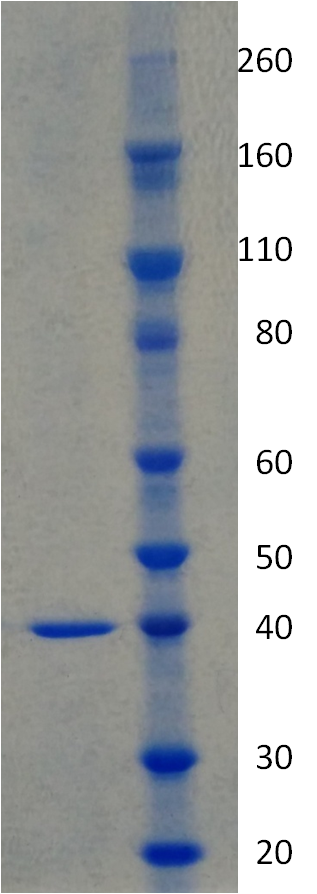 As with the purifications in the other sections of the chapter the purity was high with no contaminating protein on the gel. This was crucial for the quantification method within the mass spectrometer. With the pure 15N AcrA obtained from affinity chromatography, the sample was quantified using HPLC to obtain the absorbance at 280 nm, Figure 5.8. The absorbance was also measured using a Nanodrop and both values used along with the molar extinction coefficient estimated from the ExPASy ProtParam online tool.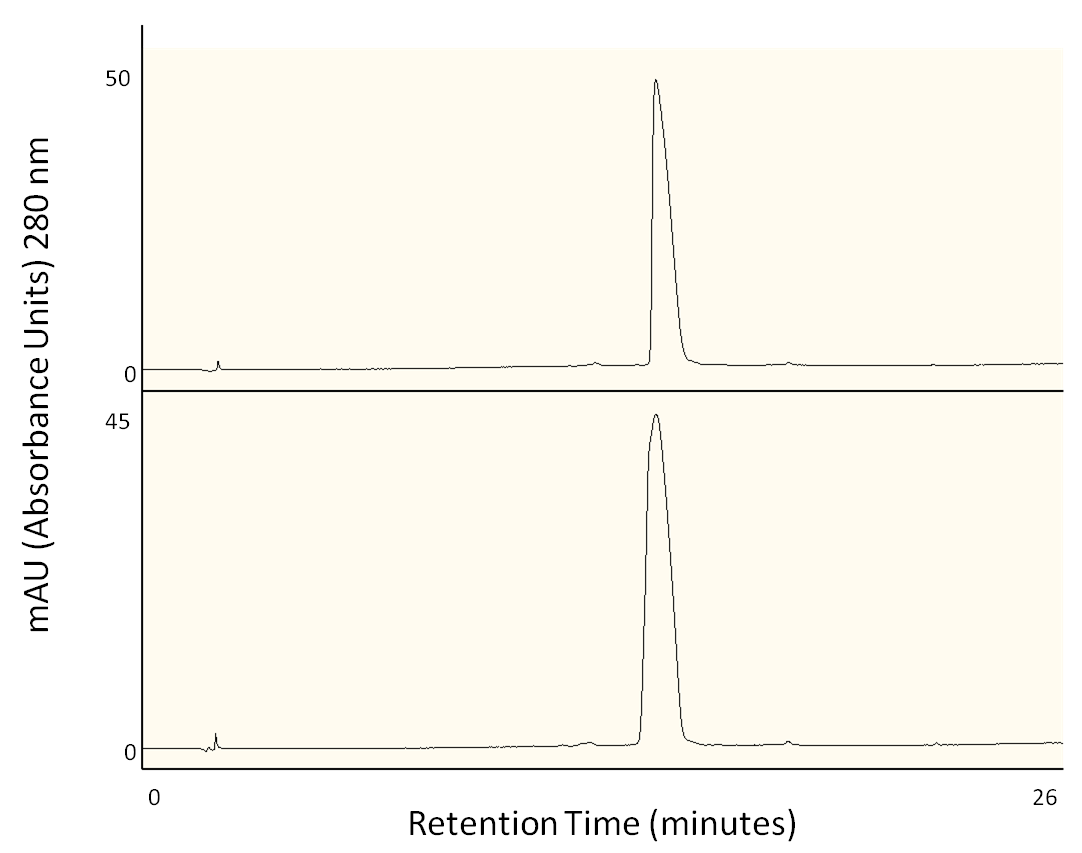 The high purity of the sample from the Coomassie stain in Figure 5.7 was shown once again in the chromatograms from the HPLC analysis, with only one distinct peak at 15 minutes throughout the scan (UV detector 280 nm). From the spectra the area under the peak was calculated to give the mAU/min. This value was then input into an adapted equation from Beer-Lambert law to calculate the mol/L of the protein, where f is the flow rate in mL/min, E is the extinction coefficient, and d is the cell length used for UV detection. The average of the two peaks from the separate runs was taken and the protein sample quantified using the equation above. From the absorbance taken from the HPLC runs the protein concentration was found to be 3.08 µg/µL. To determine if this analysis was comparable to a standard method used in industry, the sample was subjected to Nanodrop analysis. 1 µL of the purified 15N AcrA was placed on the Nanodrop and the absorbance at 280 nm taken. As this method is similar to spectrophotometry just on a smaller scale, the equation from the Beer-Lambert law was used to calculate the analyte concentration in mol/L. The Nanodrop 1000 has a 0.2 mm path length but when measuring the  A280 the module displays 1 cm equivalent data, meaning the path length value can be omitted from the equation. A is the absorbance of the analyte at 280 nm, ε is the molar extinction coefficient, and c is the calculated analyte concentration. From the Nanodrop method the protein concentration of the sample was calculated to be 3.19 µg/µL.5.5.5.2 Creating an inclusion list to target peptides that can be used for quantificationFollowing quantification of the heavy labelled protein, a series of dilutions were conducted in 5 µg of periplasmic extract from CLM24 pEC(acrA) pACYC(pgl2), giving 8 samples of periplasmic extract, each with a different quantity of 15N AcrA spiked in, ranging from 0.5 to 0.0125 µg. These samples were subjected to an in solution digest using Trypsin as the protease, and cleaned through C18 columns prior to mass spectrometry analysis.To identify peptides that would be observed from the mass spectrometer, so they could be targeted in subsequent analytical runs, two auto MS runs were conducted with either a 30 or 75 minute LC gradient. After these were undertaken, the raw data was processed using MaxQuant to give a table of the peptides obtained from MS/MS level scans, where peptides were fragmented to determine their sequence identity. The peptides obtained from the 30 minute and 75 minute LC gradient runs that correspond to AcrA, are shown in Tables 5.6 and 5.7.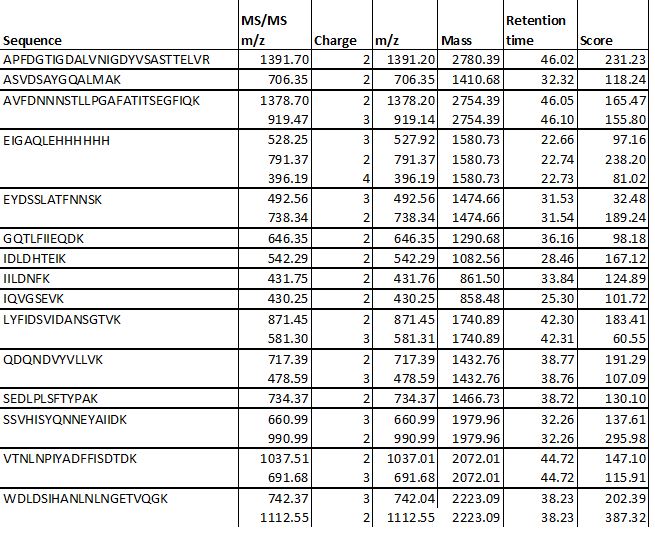 From the different runs, no clear difference was apparent between the 30 and 75 minute gradient, as the peptides identified were almost identical between the two. Although more time consuming, the 75 minute gradient was chosen for the future runs as the retention times between peptides were greater, allowing more peptides to be targeted over a wider range of time points. Taking the peptide information from the 75 minute gradient auto MS run (Table 5.7), an inclusion list was created targeting five peptides that did not contain the glycosylation consensus sequence, using their charge state, m/z, and retention time information to allow targeting. 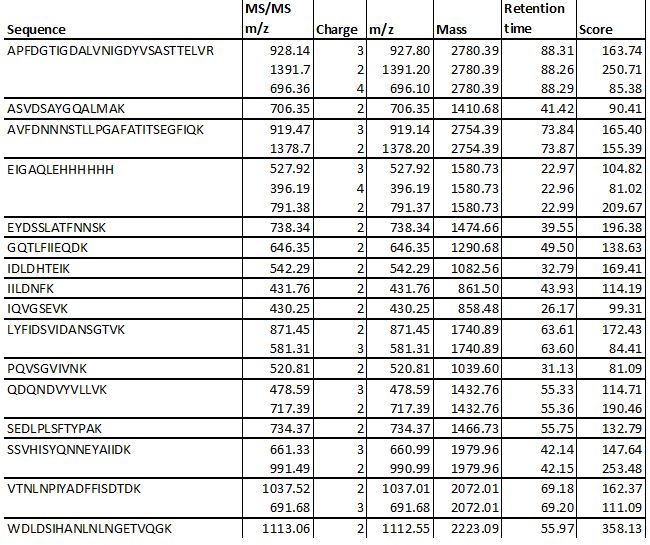 Although only one of the potential glycopeptides was seen on the auto MS run (Table 5.7, 3rd peptide), the two potential glycopeptides were targeted in multiple charge states, with even potential miss cleaved peptides containing the sequence targeted to try and ensure that the peptides would be observed. 5.5.5.3 Checking the linearity of peptide abundance as the protein concentration increasesWith an inclusion list built that was set to target aglycosylated peptides for total protein quantification, potential glycopeptides for the inference and determination of glycosylation efficiency, and glycosylated peptides for validation of the process taking place, the 8 samples of periplasmic extract from cells expressing the three glycoforms of AcrA, with varied 15N AcrA spiked into the mixture, were analysed using LC/MS, where each sample was measured twice to give technical replicates.  In post mass spectrometry analysis the peptides from the inclusion list were identified in the raw spectra, and analysed for the presence of the 15N counterpart. Of the five aglycosylated peptides targeted, two were present with sufficient abundance of the 15N peptide in all the samples. Each of these two peptides were found in the 16 runs (8 samples x 2 technical runs), and the intensity of both the 14N and 15N peptides at the MS level were taken. The ratio of the 14N to 15N was then calculated, and plotted to see if there was a linear response. Figure 5.9 shows the linearity of the two aglycosylated peptides used for quantification of the total protein. The R2 values of the two peptides, IDLDHTEIK, and LYFIDSVIDANSGTVK, indicated that there was a linear response. Figures 5.10 and 5.11 show the raw spectra containing the 14N and 15N peptides at the MS level. From these it was clear to see that the relative abundance of the 15N decreased as less protein was spiked in. From these results showing clear linearity of these peptides, we were able to suggest that for total protein quantification of AcrA, 0.4 µg of 15N peptide could be spiked into a sample, and the ratio of 14N to 15N of these two peptides can be used to calculate the total quantity of AcrA produced.As different research groups are interested in the expression of different target proteins, any user would obviously have to run through the above checks for every protein that they wish to quantify. Once this is done and the stock of heavy labelled protein is correctly stored, the process of absolute quantification of total protein production will be relatively quick. The user would only need to spike in a known amount of the heavy protein, digest and run it using the developed mass spectrometry method with the inclusion list, before processing the data and calculating the quantity.  5.5.5.4 Analysing glycosylation efficiency using the mass spectrometry approach and the inference methodTo quantify the amount of glycoprotein produced, the protein was quantified through the analysis of the targeted aglycosylated and potential glycosylated peptides, comparing the 14N intensity to their 15N counterpart, and inferring that the difference between the two values obtained must have glycan addition, and is therefore glycoprotein. Unfortunately only one of the potential glycopeptides was observed in sufficient quantity across the samples, but with not enough 15N counterpart present for quantification to be viable. With only one potential glycopeptide, it was impossible to gain absolute glycosylation efficiency as even if the peptide we were able to see was quantifiable, we would only be analysing one glycosylation site. With the failure to observe the potential glycopeptides, measuring the glycosylation efficiency of AcrA was not currently viable using this method. Although this does not imply that the method would not work for other target proteins.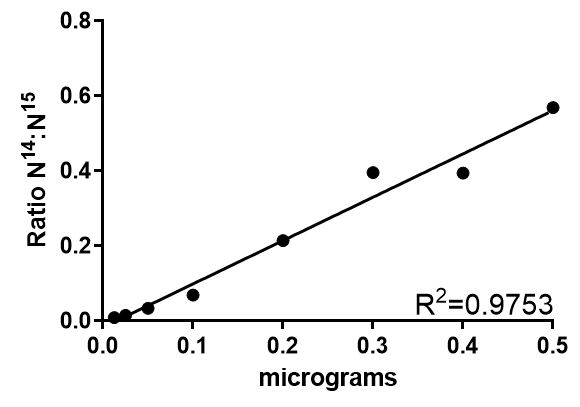 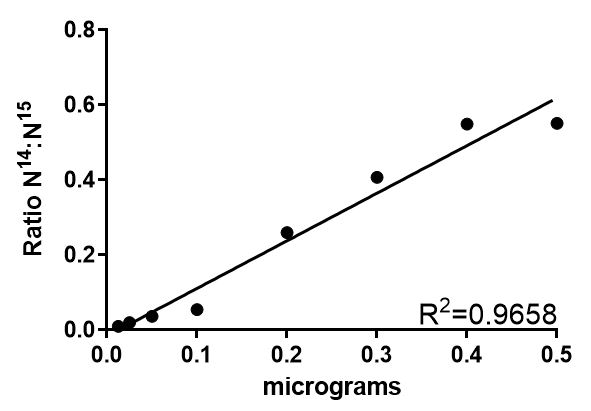 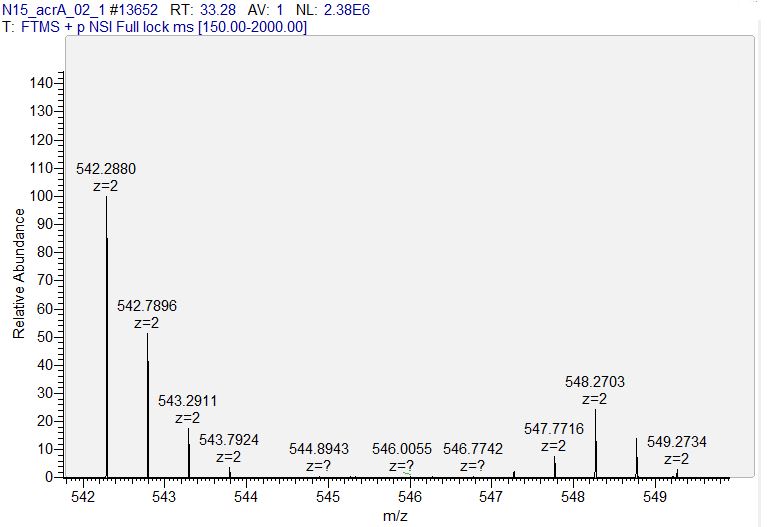 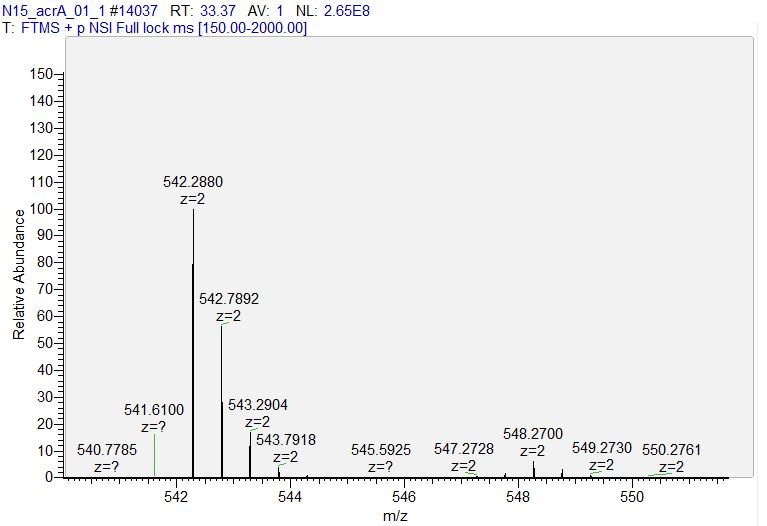 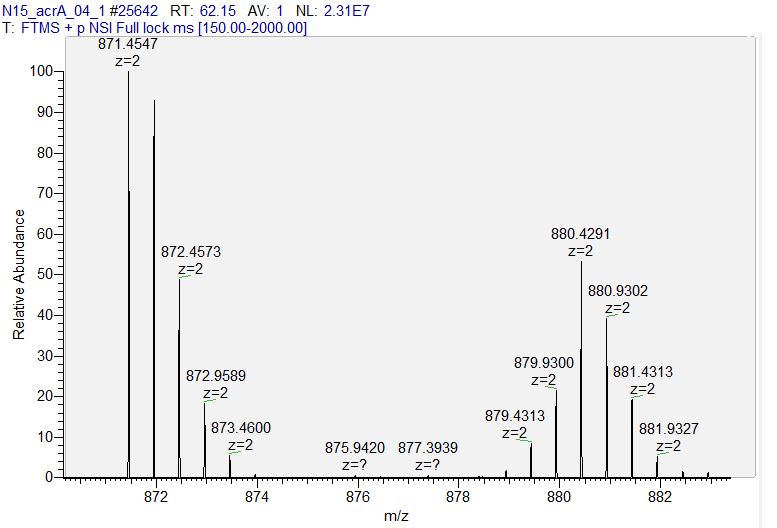 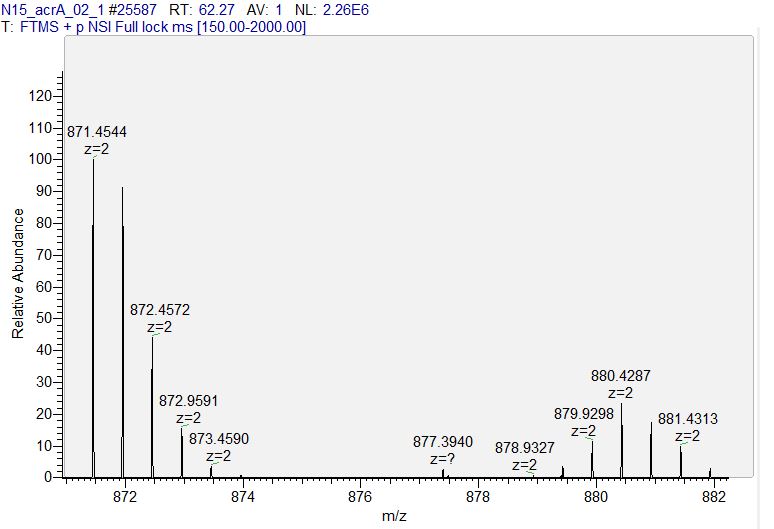 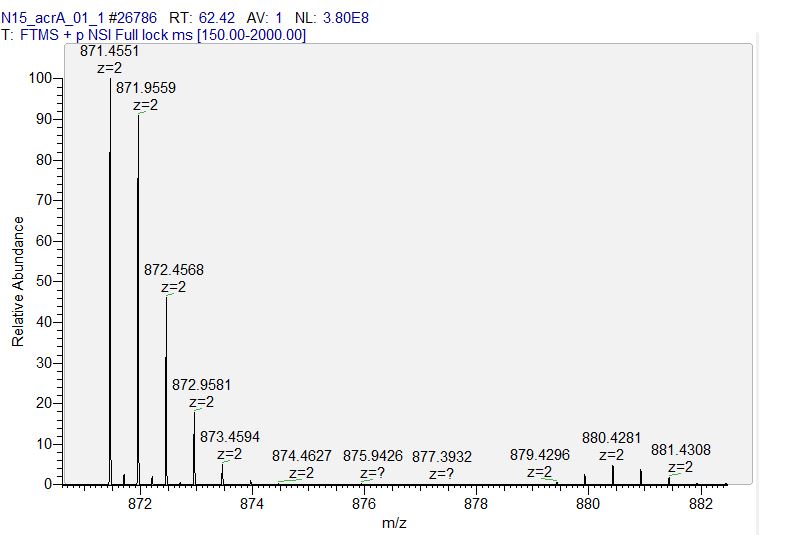 5.5.6 ConclusionBy producing a heavy labelled 15N version of the target protein it allowed it to be used as a comparative control to build a method for absolute quantification of the target protein. Due to the way the experiment was designed, it allowed known quantities of the 15N AcrA to be spiked into complex mixtures of protein, such as the periplasmic extract, which contained the 14N AcrA glycoforms, initially to check which peptides were present and visible on the certain mass spectrometry instrument, before analysing peptide linearity. Once confirmed this meant that quantification of future samples could be initiated almost directly after cell growth and expression, with the addition of the 15N protein to the periplasmic extract, and the running of the LC/MS developed with the specific inclusion list containing the checked peptides. Although beneficial in terms of the amount of processing post expression of the individual samples, the method failed to identify the glycopeptides in sufficient quantities for the glycoprotein quantification to be viable. Although not a complete method, the mass spectrometry approach enables an accurate quantification of the total amount of AcrA produced. If the potential glycoprotein of both sites were detected in sufficient 14N and 15N quantities, then this method would be feasible, but for AcrA another method combining Western blot analysis had to be developed.  5.5.7. Proposed method to enable absolute quantification using a combined mass spectrometry and Western blot approachIn order to achieve absolute quantification of the total amount of AcrA produced, absolute quantification of the amount of glycoprotein produced, and the efficiency of glycosylation, it is proposed that the mass spectrometry method outlined above, should be used in conjunction with Western blotting, but only if the potential glycopeptides are not detected. By running a Western blot and subsequent densitometry analysis, the glycosylation efficiency can be calculated. Once the percentage of aglycosylated to glycosylated protein is know from the intensity of the bands, the absolute quantification value for the total protein from the mass spectrometry method can be divided using the percentages obtained from the glycosylation efficiency to achieve an absolute quantification of the glycoprotein produced, including the difference between mono and diglycosylated protein produced. For example if the glycosylation efficiency from the Western was shown to be 20%, and the absolute quantification of total protein shown as 5 µg, then 1 µg of the 5 will be deemed to be glycoprotein. This proposed method was used in the final chapter to compare glycoprotein production from cells with a chromosomally located OST, to cells where the transferase is located within the glycosylation machinery on the pACYC(pgl2) plasmid.  A method of absolute quantification based on a solely Western blot approach was also developed, to compare to the mass spectrometry approach developed here, in an attempt to see if a cheaper and easier method, from the data analysis perspective, could be developed that would further encourage the field to ascertain absolute quantification information. Although the Western method could only be suggested if the method was comparable to the mass spectrometry approach in terms of the quantities calculated. 6. Chapter sixProducing a glycosylation host strain of Escherichia coli: The placement of the bacterial oligosaccharyl transferase, pglB, onto the genome 6.1 SummaryWith the advancement of the field over recent years, and the increase in differing types of glycosylation machinery being utilised by various academic and industrial groups, the need for a glycosylating strain of E. coli is apparent (Valderrama-Rincon et al. 2012, Wetter et al. 2013). By placing one of the essential genes required for glycosylation onto the chromosome, namely the bacterial oligosaccharyl transferase, the aim was to produce this strain while still allowing the user to be able to easily change the target protein and glycan structure for their requirements. Although differing glycans and target proteins may require alternative transferases other than pglB, it was hoped that by placing this gene on the chromosome any metabolic burden associated with the expression of pglB may be lifted. This was done with the aim of reducing burden in the pathway which would be shown by an increase in the glycosylation efficiency and absolute glycoprotein production. To analyse increases in both total recombinant target protein production and glycosylation efficiency, Western blotting was used, with the mass spectrometry method detailed in chapter 5.5 being utilised for absolute quantification of AcrA production. This quantification method was also compared to a newly formed method of absolute quantification using only Western blotting. The two methods were compared and contrasted, and shown to produce different values in absolute quantification, which led to the problem of which method was the more accurate. 6.2 Introduction6.2.1 Metabolic burden with plasmid expressionExpressing a complex pathway in a host bacterium, especially one expressing multiple membrane bound enzymes, can put a vast amount of metabolic burden on the host cell in question (Carneiro et al. 2013). The specific pathway can effectively have a toxic effect on the cell, which in turn can lead to a low performance of the pathway and impact heavily on the host cells physiological characteristics such as growth (Wu et al. 2016).  This can be explained by the drain on cellular resources, such as energy molecules like ATP, or carbon building blocks as the organism has not evolved to produce such a multitude of foreign proteins (Glick 1995). To obtain a cell that expresses a protein or pathway of interest, the most common strategy applied is to alter the host strain with the introduction of plasmids containing the genes of interest. Plasmids provide an easy and modifiable way to express a series of recombinant proteins within bacteria, providing the opportunity to tune parameters such as the promoter, RBS, and DNA sequence (which in turn allows the addition of tags for secretory or purification purposes). Although highly beneficial, plasmid based expression can subsequently derive the cell of further resources, as it has to cope with the task of plasmid maintenance, and the constitutive production of the antibiotic resistance gene which is essential for plasmid retention (Hoffmann and Rinas 2001, Rozkov et al. 2004). This can lead to stress responses within the cell, and can ultimately led to plasmid instability and even the mutation of inserted genes (Harcum and Fu’ad 2006, Wang et al. 2006, Ow et al. 2007, St-Pierre et al. 2013). As an alternative to plasmid based systems, methods to integrate onto the chromosome are available, and with the recent surge in the use of the CRISPR-Cas9 system, the ability to modify the genome of an organism with apparent control is well documented (Doudna and Charpentier 2014). Due to the phenomenon of plasmids interfering detrimentally with the host and the ease of genetic modification with CRISP-cas9 and other more established integrating techniques, the option of expressing pathways situated on the chromosome should be considered equally with its plasmid based counterpart, with the choice of moving to the chromosome being a highly beneficial choice in some studies. One such study highlighted these benefits by sequentially moving systems onto the chromosome, enabling a direct comparison to take place between strains with solely plasmid based pathways, against a strain with a purely chromosomally based one. Here, when assessing the production of ethanol directly from brown microalgae, with modules for alginate metabolism, degradation, and ethanol production on either plasmids or on the chromosome, there was a 40% rise in ethanol production in the strain where no plasmids were present, leading to an increase in overall titre of 330% over 50 generations (Santos et al. 2013). These findings highlight the importance of genetic localisation, and shows the genetic stability of the system over multiple generations when the pathway was chromosomally based. With existing examples of where chromosomally based systems seem to be more beneficial to the desired process, the option of moving the glycosylation machinery onto the chromosome was decided in terms of reducing burden with the localisation of all the required genes onto the chromosome, and maintaining the ability of the system to be easily tuned. The final outcome was a compromise of the two, resulting in the retention of the two plasmid system, but placing certain essential genes onto the chromosome, forming a strain of E. coli that could be used throughout the field for future studies that still retains the ability to be used with varying target proteins and glycans.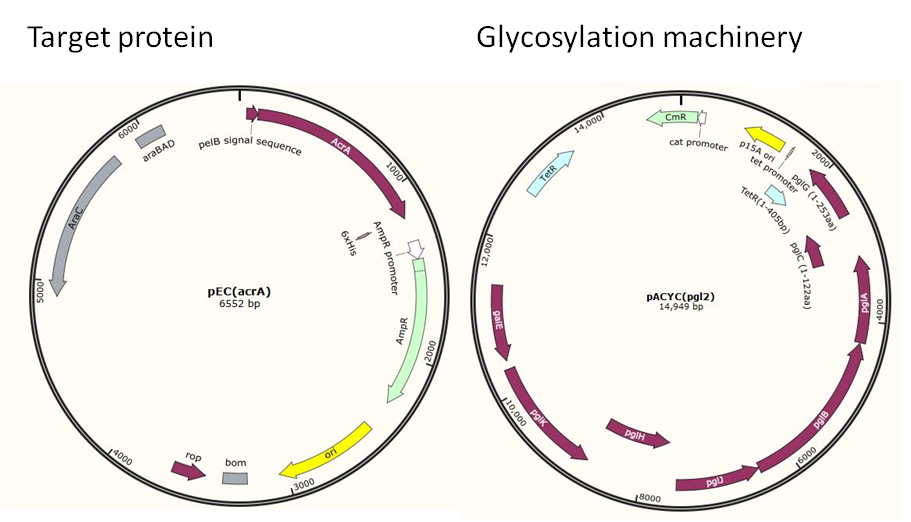 6.2.2 The bacterial glycosylation system and the need for two plasmidsIn the E. coli based glycosylation system, the target protein resided on one plasmid, and the glycosylation machinery on another (Figure 6.1), this allowed the user to be able to change both the target protein of interest and the glycosylation machinery through simple bacterial transformations. With the detrimental effect that plasmid based systems can have, one idea to relieve the burden was through the combination of the two plasmids, effectively halving the resources needed for plasmid maintenance and replication. Although molecular cloning techniques are time consuming and pose DNA sequence issues, such as the presence of undesired restriction sites in the genes of interest, this approach was achievable. The overriding argument against the combination of the two plasmids was that it would diminish the ability to tune the system. As the field advances and novel machinery is created, the system needs to be able to quickly change. Plasmids offer this flexibility, and with the need to be able to test the system with a multitude of target proteins, having this coded for on a separate plasmid would be advantageous, as the change would require bacterial transformation as opposed to genomic incorporation. The two plasmid strategy saves the effort of combining plasmids, and until the full eukaryotic glycan can be built within E. coli, the system will likely remain this way, one plasmid with the target protein and one with the machinery. This apparent need to be able to tune the system also opposes the argument to placing all the machinery onto the genome, but to benefit from chromosomal localisation, and with the need to change the target protein and glycosylation machinery evident, the two plasmid system was retained, but the essential genes were placed onto the chromosome, creating a strain of E. coli that can be utilised as a glycosylating host, that is easy to transform with the desired glycosyltransferases and target protein to produce a glycoprotein of interest.   6.2.3 Key enzymes of the bacterial glycosylation process and the production of a glycosylating strainThe enzyme groups listed in Table 6.1 are essential for the process of bacterial glycosylation and have been maintained throughout all recent studies in the field where the production of a glycoprotein within bacteria is necessary (Valderrama-Rincon et al. 2012, Pandhal et al. 2013, Jaffe et al. 2014). Certain forms of the bacterial oligosaccharyl transferase, such as pglB, function independently of glycan structure and have been used across a variety of studies with glycans varying in both monosaccharide content and structure (Linton et al. 2005).With developments whereby the glycosylation machinery has been moved from the bacterial and into the eukaryotic domain, the genes that the machinery is comprised of have changed considerably (Valderrama-Rincon et al. 2012). In the original construct consisting of 12 genes (Wacker et al. 2002), all genes originated from the bacterial species Campylobacter jejuni, with all 12 needed to build and transfer the heptasccharide glycan (GalNAc-α1,4-GalNAc-α1,4-[Glcβ1,3-]GalNAc-α1,4-GalNAc-α1,4-GalNAc-α1,3-Bacβ1). As more research was conducted with this construct it was found that E. coli has two native genes that could replace those present in this machinery. The enzyme wecA was found to beneficially attach a GlcNAc residue onto the lipid anchor (Feldman et al. 2005), mimicking the same initial sugar in the core human N-type glycan (GlcNAc), and more importantly, a flippase native to E. coli, wzX, which has been shown to recognise similar substrates to the C. jejuni flippase, pglK (Feldman et al. 1999, Marolda et al. 2004). This ultimately means that one of the seemingly essential genes (Table 6.1) is already genomically located within the organism. As these discoveries were made and the field advanced to produce the core eukaryotic pentasaccharide glycan (Valderrama-Rincon et al. 2012), many of the original genes from C. jejuni were deemed to be unnecessary, with only the OST, pglB, being kept as it is essential for the process independent of the glycan that is produced. Since wzx, the native E. coli flippase has been shown to recognise similar substrates to the C. jejuni flippase pglK (Kelly et al. 2006, Valderrama-Rincon et al. 2012), it means that to produce the desired glycosylating strain of E. coli, able to attach the initial eukaryotic N-linked glycans, only the OST needs to be chromosomally inserted. Although shown to recognise a range of glycan substrates, it must be mentioned that both the flippase and OST must be able to recognise any unique glycan that is produced. As mentioned before, both the key enzymes have been shown to be flexible regarding the recognition of both the bacterial glycan from C. jejuni, and the core five eukaryotic glycan, but it is an aspect that must be taken into consideration and tested. 6.2.4 Metabolic burden reduction after the chromosomal location of pglB One of the original reasons for integrating genes onto the chromosome was to reduce the metabolic burden associated with plasmid based expression. With the bacterial glycosylation system in its current state and the need for the ability to tune it, the integration of all of the machinery is not viable, but with pglB already being integrated there was a case for this removing some of the burden and potentially lifting a bottle neck within the pathway. The bacterial OST is a membrane bound protein and is a key enzyme in the glycosylation process (Glover et al. 2005, Lizak et al. 2011b). It is situated in the cytoplasmic membrane, facing in towards the periplasm, waiting for both the glycan to be flipped across into the periplasm via the bacterial flippase, and the protein of interest to be exported there via the Sec export system. Once both the glycan and target protein are periplasmically located, PglB can function and attach the glycan onto the asparagine residue situated in the consensus sequence. Being such a pivotal enzyme in the process, its production and activity is paramount and could be forming a bottleneck in the overall pathway, as mentioned in chapter chapter four. With this enzyme also being bound to the membrane its expression could also be placing the cell under heightened metabolic stress (Rosano and Ceccarelli 2014). With its relocation onto the chromosome, and the strategy of using a high strength constitutive promoter, but with a relatively low strength ribosome binding site, the expression of pglB could be increased whilst not having more of an impact on the metabolic burden of the cell (communication with Guy-Bart Stan, unpublished results). If this happens then this theoretical bottleneck could be lifted and the process of glycosylation more effective within the cell resulting in an increase in glycosylation efficiency. 6.2.4 Achieving chromosomal integration6.2.4.1 ClonetegrationMany techniques are present to place genes of interest onto the genome of E. coli, conducting some of these certain protocols can be a time consuming process that require a multitude of DNA transformations, taking numerous weeks to complete (Sharan et al. 2009, Kuhlman and Cox 2010). In this chapter the technique known as Clonetegration is used which is a simplified version of the CRIM protocol (St-Pierre et al. 2013). Three improvements were made to this method to form the Clonetegration technique which is ultimately a plasmid based system, using bacterial integrases to place the genes of interest onto the chromosome at certain attB sites.  In the methodology part of this chapter, a brief overview of the technique is given with the details of the insertion of pglB onto the chromosome of the E. coli strain CLM24. The detailed procedure of the clonetegration method can be found in the Materials and Methods (chapter 3.8). 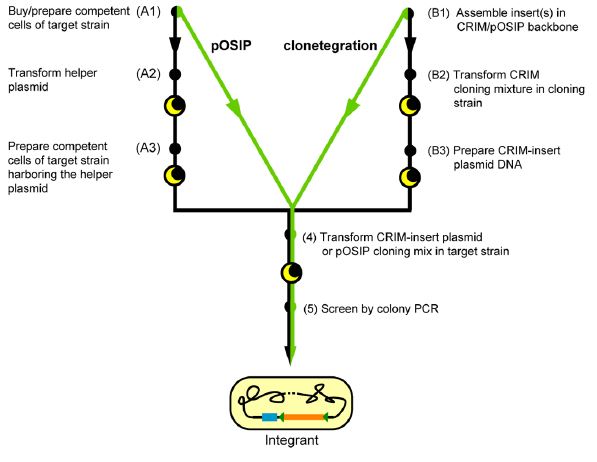 6.2.5 Absolute quantification using a Western blotting approach Western blots are used throughout the field to routinely analyse glycosylation efficiency, and in cases have been used as a relative quantification method like in chapter four of this thesis. To improve upon this, a strategy was implemented to be able to quantify the protein of interest using the 15N AcrA produced, purified and quantified in chapter 5.5.  Relying on the same principles of quantifying the target protein against its 15N counterpart, the idea behind this method was to analyse specified amounts of the 15N AcrA on a SDS PAGE gel at the same time as the samples, transferring them onto the nitrocellulose membrane simultaneously, and allowing the same development time. Densitometry analysis could then be conducted on the two Western blots, producing a standard curve from the incremental amounts of 15N AcrA, and reading off the absolute quantification of samples. The theory behind this was that as the quantity of the protein increased more antibody should bind, therefore giving a higher intensity on the developed Western. If the relationship between the increased amounts of protein and intensity was a linear one, then the quantity of unknown samples could be calculated using the standard curve. The results obtained from using this method were compared to the ‘gold’ standard mass spectrometry approach proposed in the previous chapter. If similar results were obtained, then although a methodology with well known problems, such as protein transfer onto the membrane, and unreliable development times making it harder to compare multiple blots, it could be proposed as a last resort alternative if a mass spectrometry approach is not available, to encourage the measurement of absolute quantification within the field. 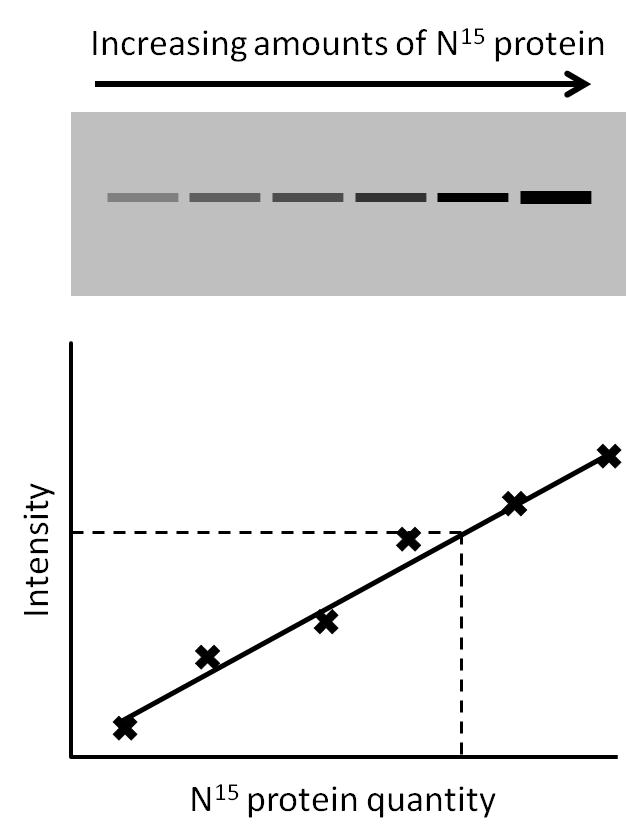 6.3 Aims and hypothesis 6.3.1 Aim The aim was to place the essential bacterial oligosaccharyl transferase pglB onto the chromosome of the bacterial strain CLM24, which was optimised for glycoprotein production with the deletion of the waaL gene. To achieve this, the chromosomal integration method known as Clonetegration was used. Once this was completed, the new strain CLM24.pglB was sequenced to check integration, and transformed with the plasmid required for AcrA expression, pEC(acrA), and a newly constructed plasmid containing the glycosylation machinery pgl2 but with a deletion of the pglB gene, pACYC(pgl2ΔB). This strain was then compared against the bacterial strain CLM24 pEC(acrA)  pACYC(pgl2), initially to check that chromosomal expression of the transferase was functional, before comparing its performance to the old system, analysing the yield of desired product and the glycosylation efficiency with the Western blot and mass spectrometry approaches. 6.3.2 Hypothesis  1. The creation of a glycosylating strain of E. coli would allow the creation of glycoproteins without the need for a plasmid based oligosaccharyl transferase.2. With the oligosaccharyl transferase being located on the chromosome, the pathways efficiency would increase, creating a higher quantity of glycoprotein with higher glycosylation efficiency when compared to the plasmid based expression of pglB. 3. Of the two analytical methods used, there would be a difference between the two in terms of the absolute quantification of the product being produced. 6.4 WorkflowThe OST pglB was amplified from pACYC(pgl2) using primers with built in restriction sites allowing this gene to be cloned into the clonetegration plasmid pOSIP-KO. Simultaneously the pglB gene was removed from pACYC(pgl2) creating pACYC(pgl2ΔB). Once successful cloning into the clonetegration plasmid had occurred, the detailed protocol was followed to place the gene onto the chromosome. Verification was undertaken, amplifying up the chromosomal section of the genome to which the gene was placed. This was then sequenced to confirm insertion and gather sequence information. 	To analyse the new strain CLM24.plgB, it was transformed with pEC(acrA) and pACYC(pgl2ΔB) to analyse the functionality of the chromosomally placed OST. Confirmation of glycoprotein production was done using Western blot analysis with CLM24 pEC(acrA) pACYC(pgl2) used as the positive control, and CLM24 pEC(acrA) pACYC(pgl2ΔB) the negative.The effectiveness of the new strain was compared to the positive control, measuring the yield of AcrA production and the glycosylation efficiency thereof. The methodology outlined in chapter 5.5 was implemented to measure these parameters with a comparison to a Western blot technique also undertaken to compare and contrast the two techniques. 6.5 Methodology 6.5.1 Statistical analysisTo compare the different strains and obtain statistical information, so that any difference between the strains could be deemed as significant (p value = > 0.05), an unpaired t-test with Welch’s correction assuming both the populations do not have the same standard error, was run, using the analysis tool on GraphPad to aid in analysis.  6.5.2 Cloning of pglB into the clonetegration machineryThe pglB gene was amplified using PCR and subsequently digested with the restriction enzymes EcoRI and SphI along with the target protein plasmid, pOSIP-KO. Following DNA clean up procedures the gene was ligated into the digested vector to create pOSIP(pglB). The primers used are described in Table 6.2 with the inserted restriction sites, promoter, and RBS highlighted. The constitutive promoter used is from the iGEM catalogue, J23119, and has been characterised as a strong promoter. The RBS is taken from the originally characterised Shine Dalgarno sequence (Shine and Dalgarno 1974). 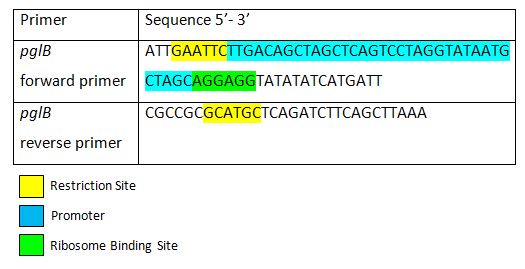 6.5.3 Deletion of pglB from pACYC(pgl2)To remove pglB from the plasmid containing the glycosylation machinery, a strategy was used whereby the plasmid was amplified using primers that flanked pglB which contained the KpnI restriction site. Once the large ~13Kbp fragment was amplified the DNA was digested with KpnI and re-circularised using T4 ligase to create the pACYC(pgl2ΔpglB) plasmid. To confirm the deletion the resulting plasmid was sequenced in house at Sheffield Core Genomics facility. 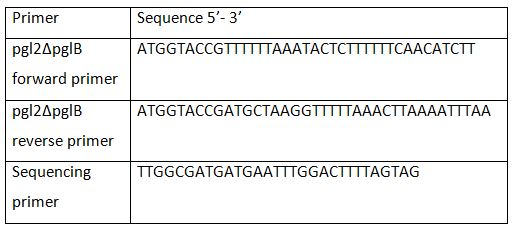 6.5.4 Absolute quantification using Western blottingA series of dilutions were carried out to obtain various quantities of 15N AcrA ranging from 2 – 0.1 µg. These were then loaded into wells and subject to SDS PAGE analysis. On a separate gel but  performed simultaneously, 5 µg of periplasmic extract from each of the samples was prepared and as with the 15N AcrA samples, were mixed with 5 µL of 4 x LDS loading buffer, 2 µL 20 x reduction buffer, with sufficient nuclease free water added to reach a final volume of 20 µL. Two 4-12% Bis-Tris acrylamide gels were ran, one with the 15N AcrA samples and the other with the periplasmic extracts from the bacterial strains CLM24.pglB pEC(acrA) pACYC(pgl2ΔB), CLM24 pEC(acrA) pACYC(pgl2), and CLM24 pEC(acrA) pACYC(pgl2ΔB). The second gel also contained a sample from one of the 15N AcrA concentrations so the Westerns could be normalised to one another. Proteins were transferred to nitrocellulose membranes and the Western blotting procedure outlined in the materials and methods chapter carried out. Post development densitometry analysis was undertaken and a calibration curve produced from the range of 15N AcrA quantities. Densitometry analysis was conducted on the samples and the calibration curve used to perform the absolute quantification on the samples.  6.5.5 Absolute quantification using mass spectrometryAs with the methodology proposed in chapter 5.5, a certain amount of 15N aglycosylated AcrA was spiked into 5 µg of periplasmic extract and subjected to an in solution digest using Trypsin. In this experiment 0.4 µg of 15N AcrA was spiked in and the same mass spectrometry method outlined previously was applied whereby certain aglycosylated peptides were targeted that have been shown to give a linear response as the quantity of the 15N protein increases. The LC/MS, as before, took place on a Thermo Scientific Q Exactive Orbitrap mass spectrometer with an LC gradient of 75 minutes to ensure good separation of peptides. Post data acquisition, the samples will be analysed using MaxQuant™ and Skyline™ to identify the targeted peptides within the LC chromatogram and obtain the intensity values of both the 14N and 15N versions of the same peptides within the same MS spectra.Glycopeptides of AcrA were targeted to validate glycosylation further using the presence of oxonium ions to indicate whether or not the process took place, although confirmation of this was also done through the analysis of Western blots and the presence of the glycosylated protein bands. 6.6 Results6.6.1 Production of the glycosylation strain of E. coli: using clonetegration to place pglB on the chromosome of CLM246.6.1.1 Initial integration eventChemically competent E. coli CLM24 cells were made using the protocol detailed in the materials and methodology section of this thesis and were transformed with the resulting ligation mixture from the cloning of pglB into pOSIP-KO. The pOSIP-KO plasmid, confers kanamycin resistance and also replicates a toxic ccdB gene between the two multiple cloning sites, meaning that any original uncut plasmid that may still be present and possibly transformed into the host will express ccdB and therefore prevent the organism from proliferating. Post transformation the cells were streaked onto LB agar supplemented with kanamycin and left overnight to grow at 30 °C. Figure 6.4 shows the resulting plates.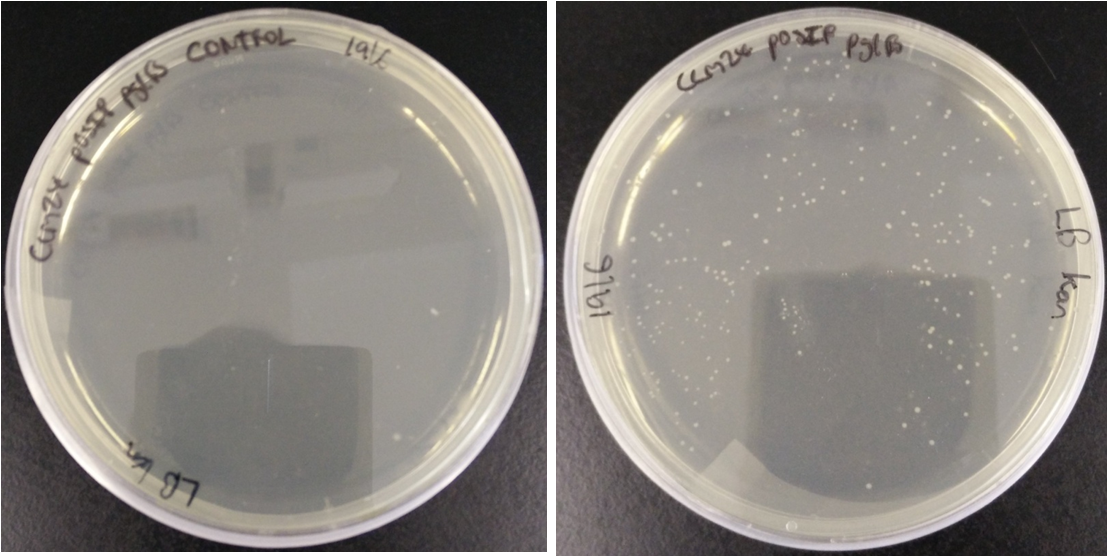 During the 30 °C outgrowth the integration mechanism is functional and the whole plasmid is integrated at the specific attB site on the chromosome which corresponds to the attP site present on the plasmid. To check that integration had occurred and increase the chances of success, multiple colonies were picked, restreaked, and subjected to colony screen PCR. 6.6.1.2 Checking integration using PCRWithin the clonetegration protocol, primers are detailed that are specific to regions around the site of integration and to the pOSIP plasmid. Primers 1 and 4 are those that flank the integration site on the chromosome, and so a PCR product using these two primers will result in a 241 bp fragment if no integration has taken place. Primers 2 and 3 are specific to the plasmid, but if an integration event took place two fragments should be present on a subsequent DNA agarose gel, one band formed with primers 1 and 2, 328 bp in length, and one band formed from the binding and elongation with primers 3 and 4, 389 bp in length. Figure 6.5 outlines the schematic of these PCRs with the expected fragment sizes in the adjacent table.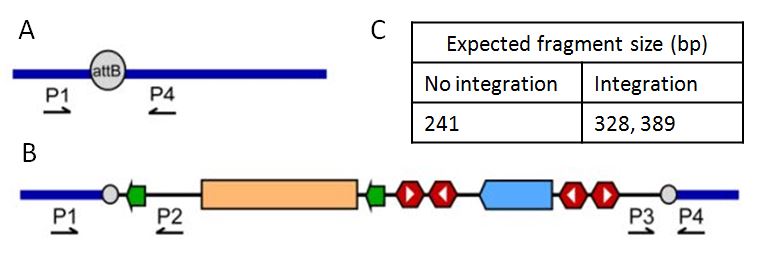 Colony PCRs containing a mixture of all four primers in equal quantities were carried out on five potential conies from the transformation plate (Figure 6.4), and one colony of CLM24 with no integration plasmid having been transformed into it to serve as the negative control. From Figure 6.6, comparing the banding from the five potential colonies to the negative control, and analysing the size of the fragments (expected vs. actual, Figure 6.5C) by matching them up with the DNA ladder, the banding provided sufficient evidence to show that an integration event took place with the pOSIP plasmid. 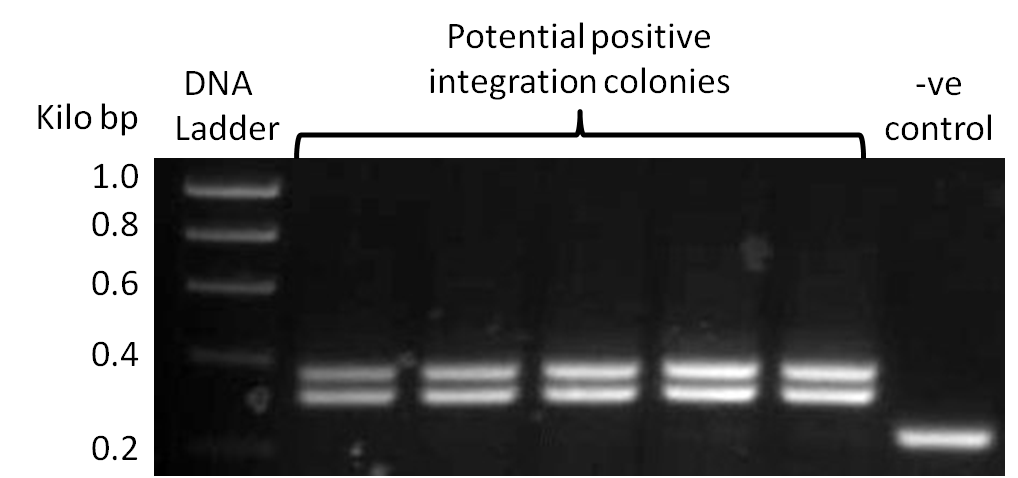 Although an integration event took place with the p-OSIP plasmid, to confirm the presence of the target gene more analysis was required. The chance that an empty plasmid or original p-OSIP plasmid without the gene of interest had been inserted was low due to the presence of the ccdB toxic gene, but to confirm integration another colony screen PCR was conducted with one primer specific to the chromosome, and the other to the gene of interest. 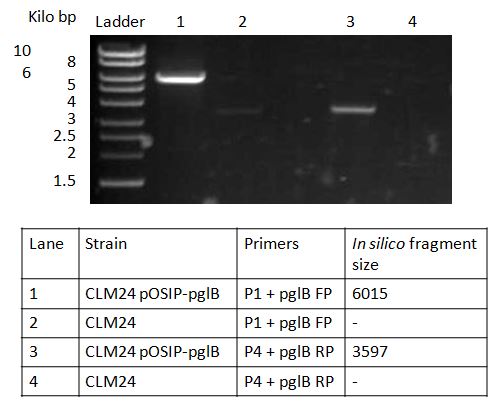 From the bands observed in Figure 6.7, the size of fragments produced correlated to the in silico fragment sizes  that were expected, providing evidence that the gene of interest had been inserted meaning the protocol could be continued and the integration machinery and kanamycin resistance removed.6.1.3 Removal of the integration machinery and antibiotic resistance cassette Provided with the clonetegration materials was a plasmid expressing a flippase from pCP20 (Cherepanov and Wackernagel 1995), that targets the two FRT regions in the integration plasmid that was placed on the chromosome. This will effectively remove the integration machinery from the chromosome of CLM24 including the kanamycin antibiotic resistance gene that was initially required for selection purposes. This plasmid containing this site specific recombinase is named pE-FLP and confers ampicillin resistance.To remove the integration machinery chemically competent cells of CLM24.pglB were produced and transformed with pE-FLP. The outgrowth, like with the transformations conducted with pOSIP, was done at 30 °C prior to be being streaked onto LB agar supplemented with ampicillin. Single colonies were re-streaked onto LB agar, LB agar with ampicillin, and LB agar with kanamycin over several days to remove the pE-FLP plasmid, and to check that kanamycin resistance had been cured. Incubation took place overnight at 30 °C. Figure 6.8 shows the CLM24.pglB strain cured of ampicillin resistance and therefore the pE-FLP plasmid.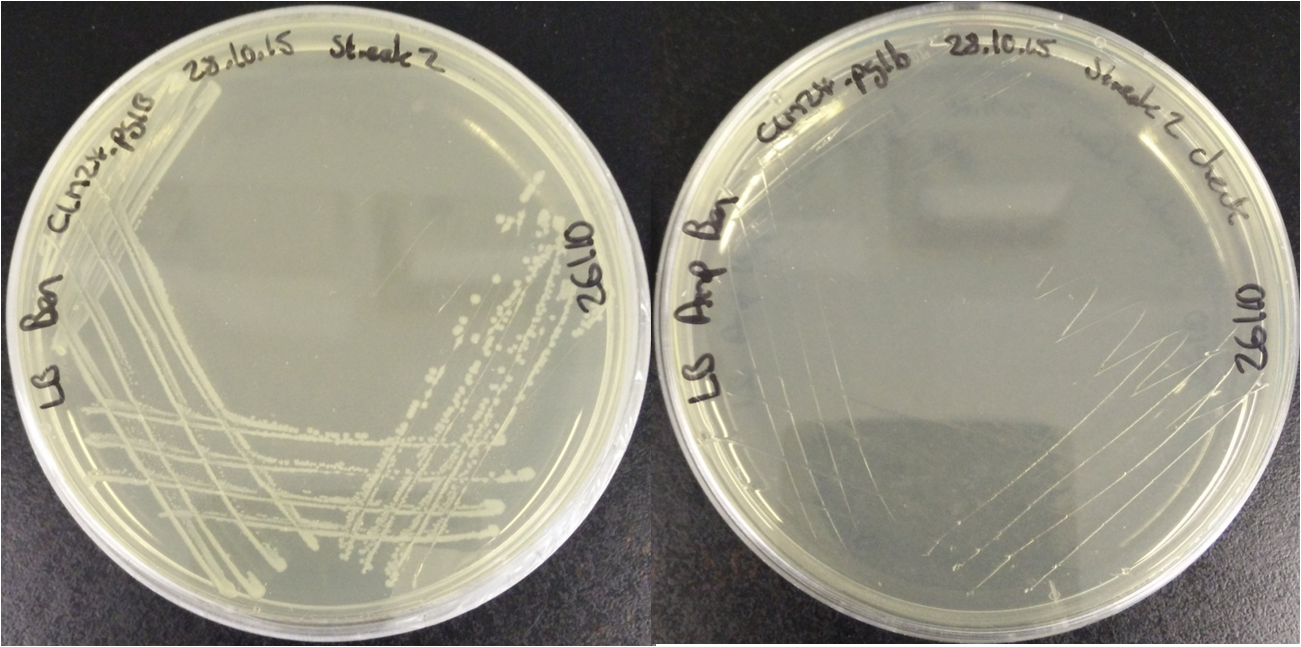 	To confirm the removal of the integration machinery more colony screen PCRs were carried out. With the removal of the machinery the fragment size of the PCR using the clonetegration primer P1, and the pglB forward primer, should reduce by the number of base pairs present between the two FRT regions. Hence from the Subsequent PCRs the in silico fragment size was reduced from 6015 bp (Figure 6.7) to 2555 bp. 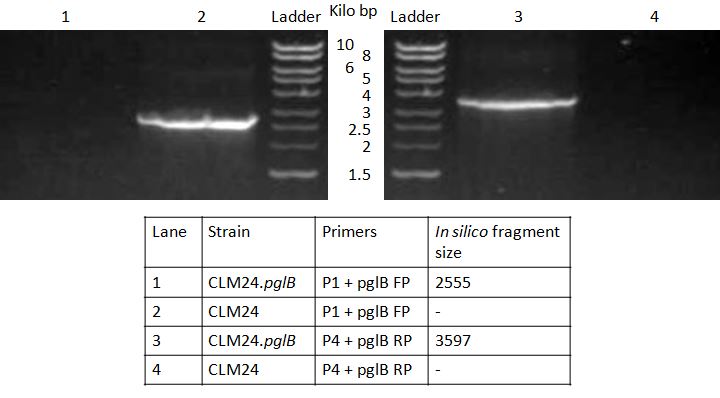 Following the successful integration of pglB onto the chromosome of CLM24 and the removal of the integration machinery, the PCR products obtained in Figure 6.9 were excised from the agarose gel, cleaned and sent for sequencing with positive sequencing results completing the validation process. 6.6.2 Production of glycosylated AcrA in the newly formed glycosylation strain CLM24.pglBThe cell lines CLM24.pglB pEC(acrA) pACYC(pgl2ΔB), CLM24 pEC(acrA) pACYC(pgl2), and CLM24 pEC(acrA) pACYC(pgl2ΔB) were grown up and induced to express acrA following the procedure outlined in the materials and methods chapter (chapter 3.2.1). The periplasmic proteins were extracted and quantified, with 5 µg of the periplasmic extract being subject to SDS-PAGE and subsequently transferred onto a nitrocellulose membrane for Western blotting with a 6 x Histidine residue antibody. The resulting Western is shown in Figure 6.10 with the multiple banding being indicative of the formation of glycoproteins due to the mass shift with the attachment of the glycans. 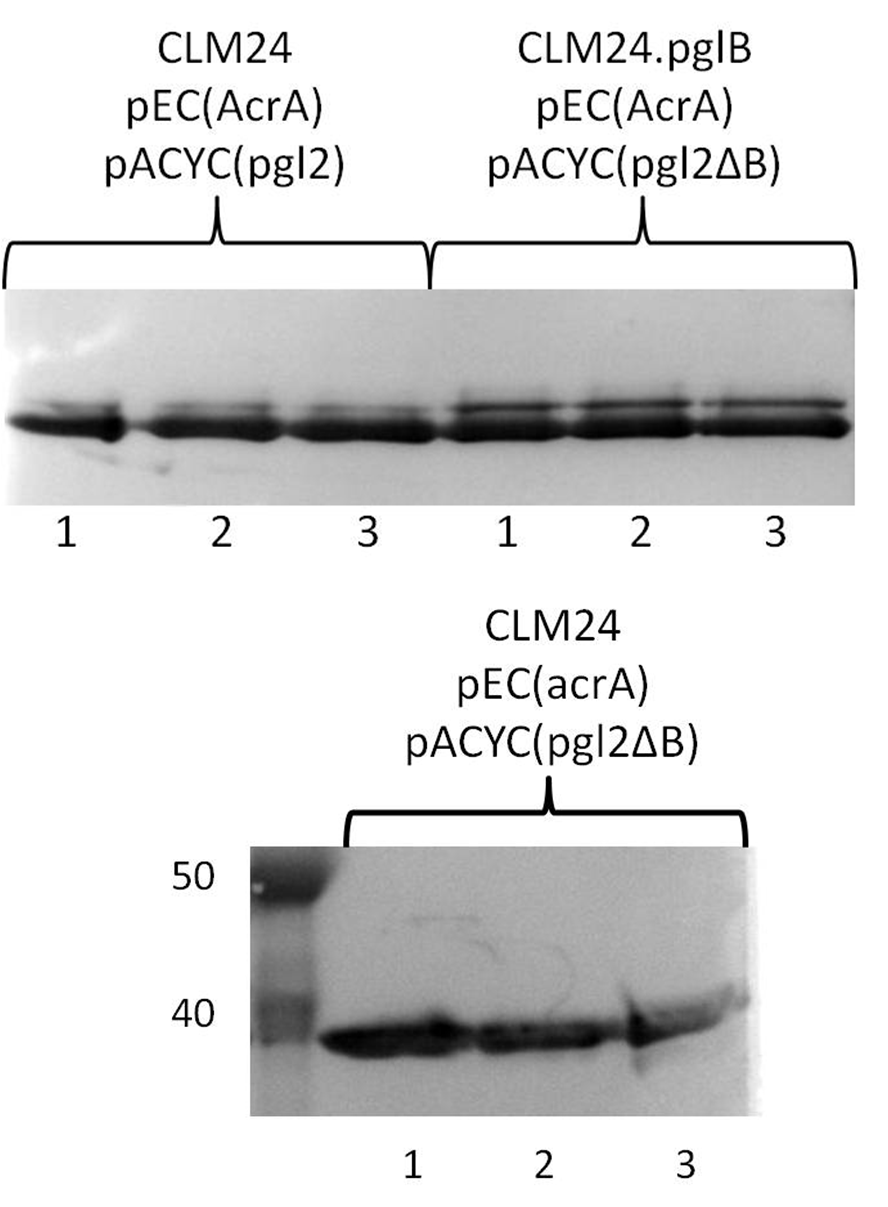 Analysis was conducted as is outlined in the materials and methods chapter 3.3.5.1.  From the analysis that was conducted the results from the densitometry are suitable for efficiency values that allow comparisons between strains as the same analysis was applied to all samples.From the Western blot it was clear that pglB on the chromosome was functional and was allowing the glycosylation process to continue, showing that the glycosylation strain that was intended, had been produced. From the negative control where no glycoprotein bands were present, it was clear that the removal of pglB from the pgl2 plasmid was sufficient to inhibit the glycosylation process, and prevent the production of glycoproteins. To characterise the benefits of having the oligosaccharyl transferase on the chromosome, efficiency analysis comparing chromosomal localisation to plasmid localisation was conducted. 6.3 Improvement in glycosylation efficiency with chromosomal localisation of pglBDensitometry analysis on the Western bands from cell lines CLM24.pglB pEC(acrA) pACYC(pgl2ΔB), and CLM24 pEC(acrA) pACYC(pgl2) was performed to calculate the relative production of glycosylated AcrA in comparison to the aglycosylated counterpart.   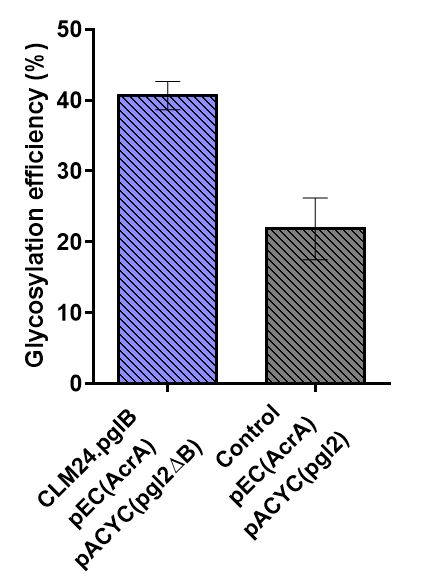 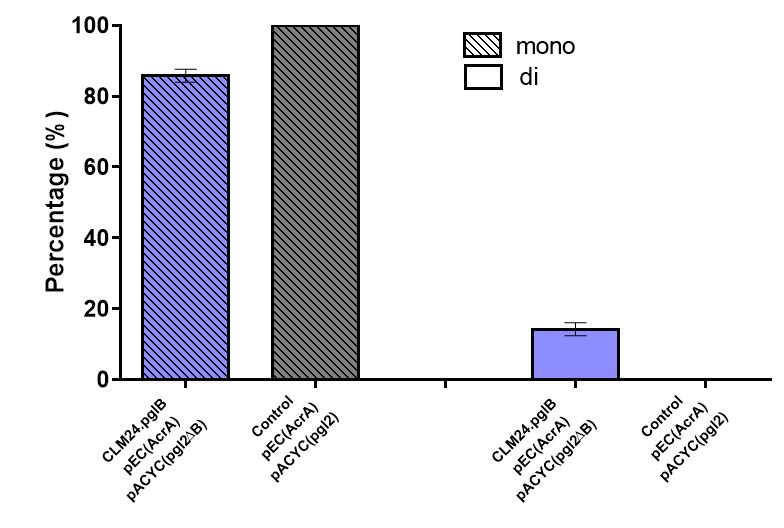 With the pglB located on the chromosome the glycosylation efficiency increased from 21.9% in the control strain, to 40.6% in the new glycosylating strain CLM24.pglB. Analysing glycoprotein production in terms of mono and diglycosylated forms, it showed that with the oligosaccharyl transferase on the chromosome, there was more diglycosylated product. The benefit of the chromosomally located pglB was highlighted by the fact that the control strain showed no diglycosylated product (Figure 6.11). To quantify the amount of glycosylated and aglycosylated AcrA produced, the newly developed Western method, running known amounts of 15N AcrA on a SDS PAGE gel was conducted, along with the mass spectrometry method developed in chapter 5.5. 6.6.4 Absolute quantification of AcrA from a calibration curve of varying amounts of the target protein on a Western blotUsing the 15N AcrA produced and quantified in chapter five, a serial dilution of the purified protein ranging from 2 – 0.1 µg was performed and the volume normalised to 20 µL before conducting a 4-12% Bis-Tris acrylamide gel and subsequent Western blot. Figure 6.12 shows this Western blot with the seven different quantities ranging from low-high (left to right).  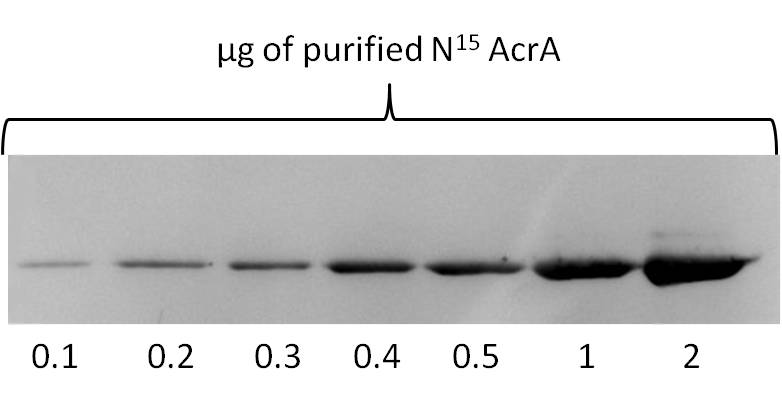 To limit any irregularities with the protein transfer onto the nitrocellulose membrane, or the development of the blot, a replicate of one of the samples from Figure 6.12, was also analysed with the samples so the two blots could be normalised to these values. Following the running of the Western, a calibration curve was produced using the densitometry values obtained from Figure 6.12, see Figure 6.13, although the 2 µg band could not be included as the intensity measurement was too high to be read on the densitometry analysis software, Image Studio Lite 5.2. 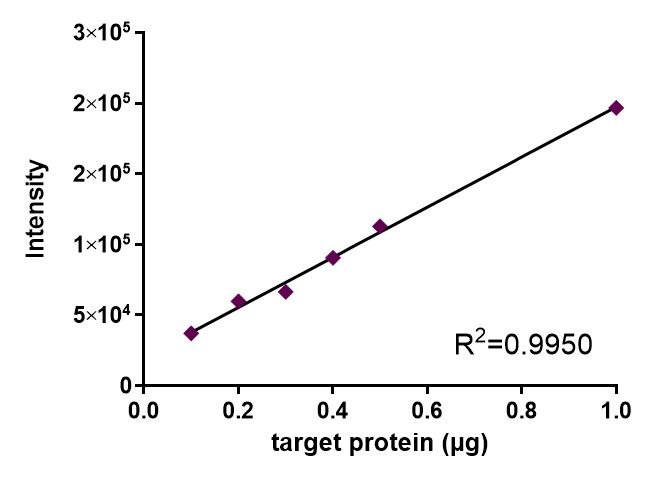 The R2 value obtained from the calibration curve indicated a linear relationship between an increasing amount of 15N AcrA and the intensity obtained from densitometry analysis, allowing the quantification of unknown samples to be calculated from their intensities (Figure 6.10).   The Western blot containing the samples of interest was analysed using densitometry and using the calibration cure above, an absolute quantification of the glycosylated and aglycosylated AcrA was made. Following the absolute quantification of AcrA in the 5 µg of periplasm that was loaded onto the gel, the values were converted into mg/L, working back from this initial quantification and applying various factors such as culture volume, the volume of cells taken to get 40 O.D’s, to calculate the quantity of AcrA that would be produced from 1 L of culture.  Figure 6.14 shows the absolute quantification values highlighting the total amount of AcrA produced between the control strain with pglB on the pACYC(pgl2) plasmid, and the glycosylating strain with pglB on the chromosome. Other values calculated include the amount of glycosylated product formed and the quantity of aglycosylated AcrA being produced. 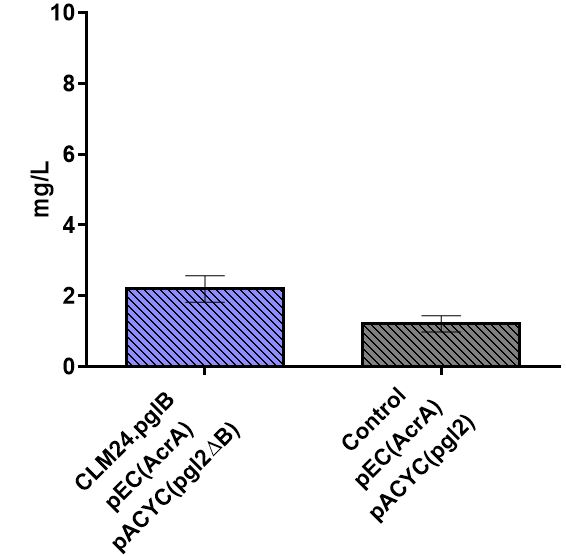 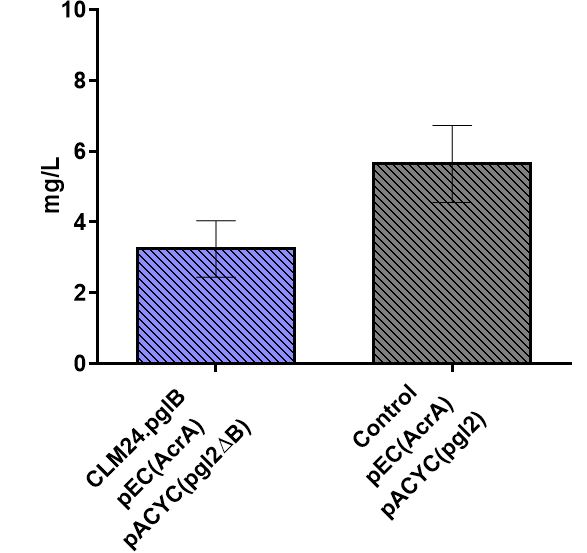 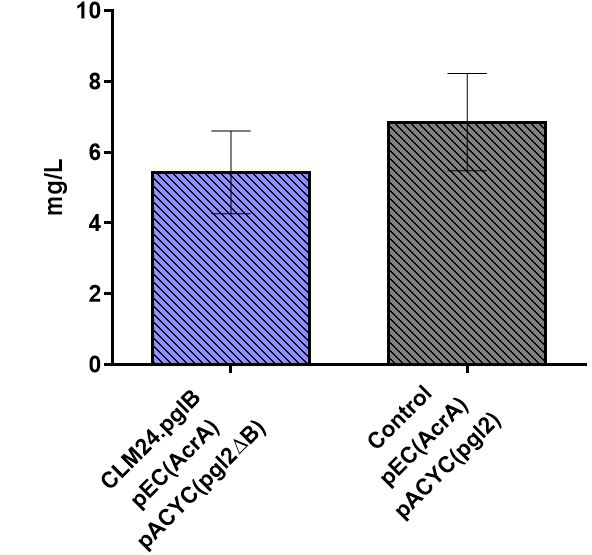 From the quantifications using the 15N serial dilution and subsequent densitometry analysis, the quantity of total AcrA being produced between the two strains was similar, with no significant difference, although the control strain does on average produce 1.42 mg/L more of the target protein than the strain in question, which highlighted the variability of this technique. Of the 5.43 mg/L of AcrA produced from the chromosomally located pglB strain, 2.19 mg was the desired glycosylated AcrA, an 81% increase from the control strain which produced 1.21 mg/L of the desired glycosylated AcrA. The 85% increase in glycosylation efficiency indicated that the glycosylation process within the host is more effective and efficient with a potential ease of any potential bottleneck surrounding pglB. 6.6.5 Absolute quantification using a mass spectrometry approachTo quantify using a mass spectrometry approach, the protocol outlined in chapter 5.5 was performed with 0.4 µg of 15N AcrA being spiked into 5 µg of the periplasmic extract from the sample. This mixture was subjected to an in solution protein digest using the protease Trypsin, cleaned and analysed using LC/MS. Certain aglycosylated peptides were targeted that were known to have a linear response as the concentration increased. Based upon the relative intensity of the 14N peptide to the 15N counterpart at the MS level the absolute quantification of the protein was calculated. As with the quantification with the Western blot technique, the values obtained from this method were calculated back to give the mg of target protein produced per litre of culture. The mass spectrometry method allowed for quantification of the total AcrA being produced in the experiments but did not allow us to differentiate between the glycosylated and aglycosylated variants. To calculate the quantity of the different forms, the value obtained for the total quantification was split into glycosylated and aglycosylated values, by taking the glycosylation efficiency values obtained from the Western blot analysis, and simply splitting the value using the percentages. For example, if 5 mg/L of the target protein was produced based on the quantification from the mass spectrometer, with 20% glycosylation efficiency from the Western blot analysis, then 1 mg/L of the protein was deemed to be in the glycosylated form. As well as being able to quantify the amount of target protein present within the samples, using a mass spectrometry approach also enabled the verification of glycosylation using the presence of diagnostic oxonium ions that are indicative of HexNAc sugars. With the specific glycan and the sugars that it was comprised of, the diagnostic ion that would be observed if glycosylation was present had an m/z value of 204.08.  6.6.5.1 Validation of glycoprotein production One of the benefits associated with quantification analysis conducted on a mass spectrometer was the ability to validate the production of glycoproteins. When the peptide was fragmented for MS/MS the glycan could also be fragmented and was highlighted on the mass spectrometer with the presence of oxonium ions that were dependent on the sugars present in the glycan. The glycan that was built within this system contains six HexNAc residues all of which give the oxonium ion 204.08. As the modified asparagine residues were known, the in silico mass of the glycopeptide could be calculated and the different potential charge states targeted to identify the glycopeptide in question within the sample, with the presence of 204.08 in the MS/MS spectra indicative of glycan presence.  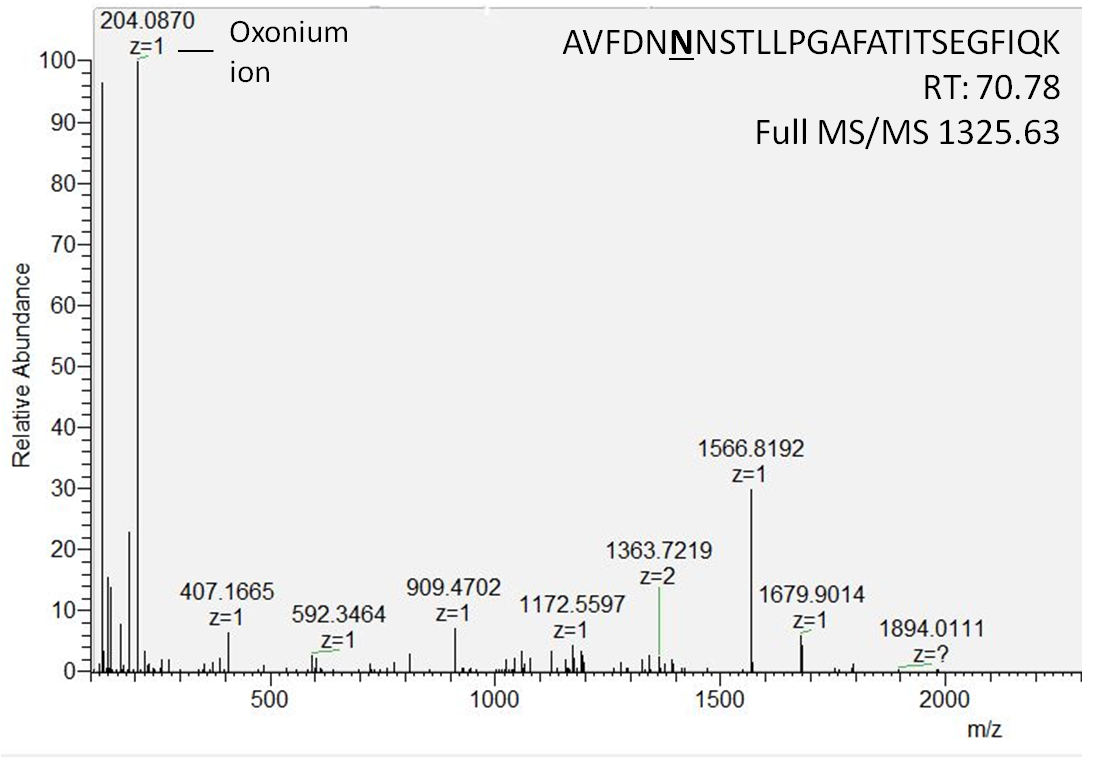 The presence of oxonium ions in Figure 6.15 within a peptide where glycosylation was expected to take place, confirmed the process of glycosylation took place and further validates the Western blot analysis showing that glycoprotein was being produced.6.6.5.2 Identification of the aglycosylated peptides within the samples that will be used for quantificationAfter the samples were run and the raw data obtained, the samples were processed using MaxQuant™. The programme cycled through the MS/MS data and run it against a known proteomics database, in this case E. coli K-12, with the sequence of the target protein input in addition to the normal proteome.  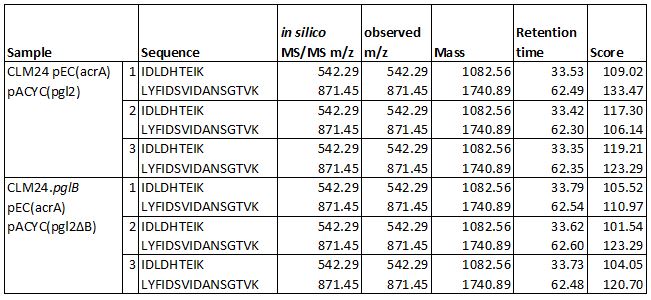 The two aglycosylated peptides were targeted at the MS level for further MS/MS fragmentation, with two specific peptides chosen from previous MS runs, where they showed the presence of the two peptides in the samples with a good score, and showed a linear response as the quantity of 15N AcrA spiked in increased.From the MaxQuant™ processing the retention time information obtained, along with the expected precursor ions from Skyline™, were used to identify the 14N peptide at the MS level. Due to the almost identical properties of the 14N and 15N peptides, the retention time of the two peptides would be the same, with the intensity of the monoisotopic ion of the 14N and 15N peptide taken within the same spectra to be used for the quantification, Figure 6.16. 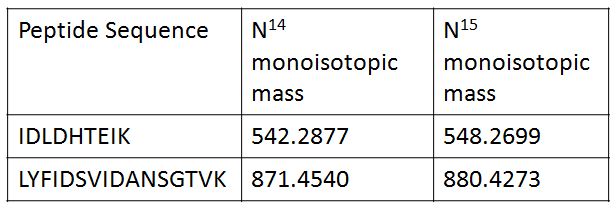 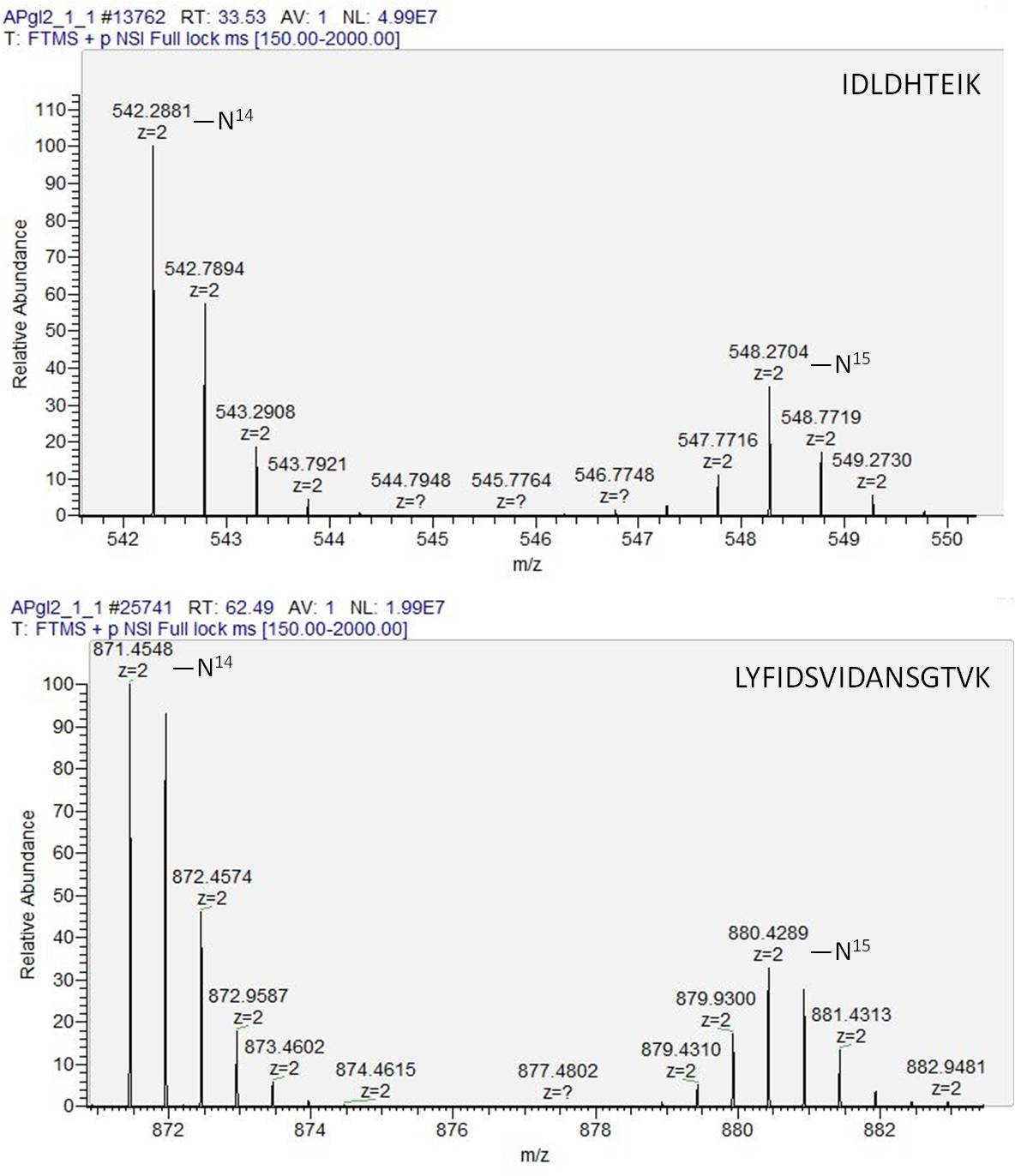 Within the MS spectra containing both the 14N and 15N peptides, the intensities of the monoisotopic ions (Table 6.5) were recorded, and with the knowledge of the peptides having a linear response as the concentration increases (chapter 5.5.5.3), the ratios of the 15N:14N peptide intensities were used to calculate the quantity of the unknown. For example if the intensity of the 15N peptide was 2 x 107, and the 14N peptide intensity was 4 x 107, then a 1:2 ration of 15N:14N is present meaning that twice the amount of 14N peptide is present within the sample. The ratio can then be used along with the known amount of 15N peptide that has been spiked in to calculate the quantity of the 14N protein.  6.6.6 Comparison of the absolute quantification obtained from the Western blot method vs. the mass spectrometry approachWith the 14N and 15N intensities taken from the various samples and the absolute quantification from this processed to give the amount of AcrA per litre of culture, a comparison can be made between the two methods in terms of total AcrA, aglycosylated AcrA, and glycosylated AcrA produced (Figure 6.17). The difference in AcrA quantification between the two methods was seen by the drop in glycosylated AcrA produced between the Western and mass spectrometry methods when looking at CLM24.pglB. With the Western blot method there was an 81% increase in glycosylated AcrA production from the control to CLM24.pglB, but following the mass spectrometry quantification, this 81% increase dropped to 16.5%, going from being significant with the Western blot method (p = 0.0255), to insignificant when analysed using the mass spectrometry approach (p = 0.4606).Although the efficiency of glycosylation has remained the same, the mass spectrometry method calculated total AcrA production to be 35.91% less than with the Western approach from the CLM24.pglB strain, and only 19.27% less in the yield of total AcrA in the control strain. This larger drop in calculated yield from one of the strains was sufficient enough to alter the perception that the chromosomal localisation of pglB improved glycoprotein protein production significantly. This raised the question as to which method was more accurate as differing outcomes in glycoprotein production were found and it is assumed that the mass spectrometry approach is considered to be the current gold standard (Aebersold et al. 2013). 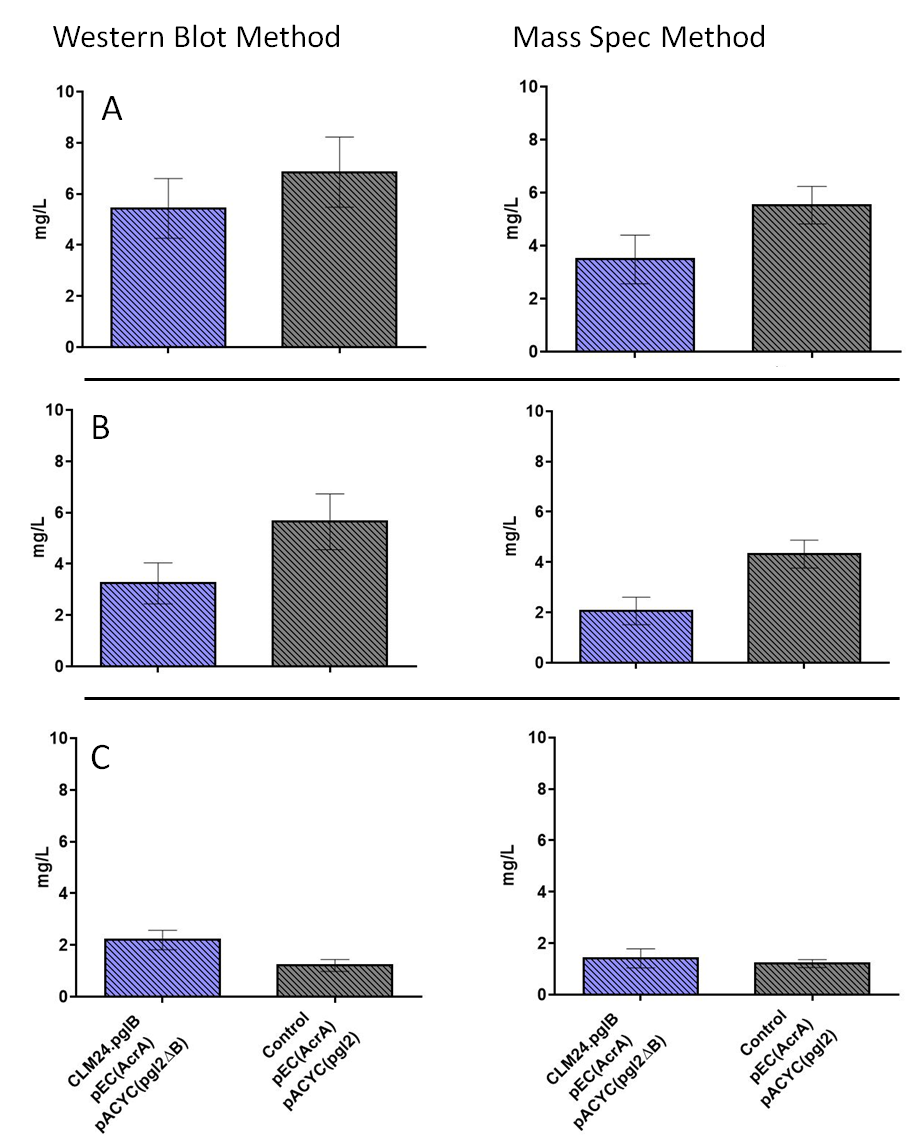 6.7 Discussion6.7.1 Production of a successful glycosylation strain of E. coli With the placement of the oligosaccharyl transferase onto the chromosome of the bacterial strain CLM24, a true glycosylating strain of E. coli has been produced, whereby the user can alter the target protein and glycan structure by tuning the plasmids that they transfer into the host. By testing the initial production of AcrA against a control strain of CLM24 with pglB effectively knocked out from the pgl2 plasmid, it showed that pglB positioned on the genome was functional, and able to transfer the glycans to the target protein within the CLM24.pglB strain. Figure 6.10 shows the absence of any glycosylation within the CLM24 pEC(acrA) pACYC(pgl2ΔB) with only one protein band present. The CLM24.pglB pEC(acrA) pACYC(pgl2ΔB) strain with the chromosomally located transferase showed the presence of AcrA glycoprotein with three bands showing the three protein variants that were formed, aglycosylated, monoglycosylated, and diglycosylated protein, indicating the clear functionality of the transferase located on the genome.  With this advancement in the field, the relative ease at which different target proteins and glycosylation pathways can be tested should be improved. Users can design their expression systems knowing that the bacterial transferase is present and functional along with the native flippase wzX, meaning that only a few requirements need to be thought about before producing glycoproteins in E. coli. In terms of the target protein it must be exported to the periplasm and contain an asparagine residue in the correct consensus sequence, in a flexible region of the protein. The big requirement from the perspective of this glycosylating strain comes with the choice of the glycosyltransferases which ultimately alter glycan content and structure. When choosing this strain the glycan produced must be recognised by both the transferase and flippase as a substrate but with the benefits of placing the transferase on the chromosome, more strains can be made containing alternate transferases so different glycans can be worked with.  6.7.2 Efficiency increase with chromosomally based pglBOn the glycosylation machinery plasmid, the 8 genes required for glycan construction and transfer (chapter 2.3.5.2) are placed behind one constitutive promoter, with pglB being the fifth gene in line, and approximately 5,100 bp away from the aforementioned promoter. By moving this essential gene onto the genome and placing it under its own strong constitutive promoter, in theory this would increase pglB expression and remove a potential bottle neck in the process. This was shown by the efficiency increase between the control strain and the new glycosylating strain from 21.9% to 40.6%, a significant (p = 0.0076) 85% increase. With the only difference between the two systems being the localisation of the transferase, the level of glycans between the two strains should remain the same, meaning that with the expression of pglB from the genome, it was better expressed to deal with the glycans and transfer them to the protein of interest at a higher rate. More glycans could feasibly be produced in the altered strain if the localisation of the OST was to reduce any metabolic burden on the cell. This could conceivably enable the cell to turn over a higher number of glycans, therefore accounting for the increase in glycosylation efficiency, although from the previous discussion in chapter 4.6, higher glycans does not necessarily equate to more glycoprotein. To test this more studies would have to be done, initially to check the difference in expression levels of pglB between the two strains, identifying if the transferase placed under its own promoter is produced at an increased rate and secondly, the strategy employed in chapter four could also be conducted where the glycans were expressed on the cell surface to check their production between the strains.  The clear benefit of having pglB expressed on the chromosome was also highlighted by the presence of the diglycosylated product. The target protein AcrA has two distinct consensus sequences required for glycosylation. In the control strain only the monoglycosylated protein was present showing the low level of glycan transfer within the strain. When pglB was chromosomally located 14.2% of the glycosylated product was in the diglycosylated form (Figure 6.11). With this in mind and the rise in glycosylation efficiency the hypothesis that genomically locating one of the essential genes is beneficial to the process of glycosylation within the host can be accepted.6.7.3 Difference in absolute quantification between the Western and mass spectrometry approachesDue to the need to always perform Western blots to analyse the glycosylation efficiency, the idea to quantify from a Western blot method was investigated. Western blotting is regarded as a relatively cheap method in comparison to mass spectrometry and the use of heavy labelled protein variants, and can be performed with bench top equipment that is present in most molecular biology laboratories. The process may require intensive optimisation, which can be protein dependent, but once complete the methodology can have a relatively high throughput and the data obtained from the protocol is easy to analyse with the process of densitometry. Although the method can be tailored to suit the user, there are issues surrounding the technique, including the reliability of protein transfer onto the nitrocellulose membrane, and the development of the subsequent blots (Mahmood and Yang 2012). These issues can cause discrepancies when trying to run absolute quantifications using this technique, especially if samples are ran across multiple gels. One of the main issues with Western blotting and deriving absolute quantifications from it is the fact that signal response as the concentration of the protein increases is not always linear (Mahmood and Yang 2012). In this study there was a linear signal response across the samples loaded (Figure 6.13) but only within a certain range. Between 0.1 and 1 µg the intensity increase across the samples was linear, but the 2 µg sample could not be included as the intensity measurement was too high (Figure 6.12 and 6.13). This highlights the issues surrounding the absolute quantification using this method, and shows that even if there is a linear signal response between the protein and antibody, it may only be within a small range and requires your sample intensities to be within that range for quantification to be attempted. To overcome this, samples could be diluted to fit within the linear range but if that range is small and the protein not present in vast quantities this can hinder analysis. Within this study the samples fell in the range produced, which allowed the comparison of the results from the Western blot method to the mass spectrometer to be conducted, providing us the opportunity to see if a solely Western based method was feasible to use in the future.  As the Western blot method was used to calculate glycosylation efficiency independent of the two methods used, the real comparison between these methods was made between the absolute quantification of total AcrA production, i.e. total AcrA quantity from the control strain from the two methods, and total AcrA quantity from the sample strain, CLM24.pglB. From the two methods there was no significant difference between the values obtained, although the percentage decrease in absolute quantity of AcrA from the Western to the mass spectrometry approach for the control strain decreased by 19.27%, from 6.85 mg/L to 5.53 mg/L, whereas the modified strain of CLM24.pglB, decreased by 35.91%, from 5.43 mg/L to 3.48 mg/L. This higher decrease in the quantification of the modified strain, equated to a lower calculated quantity of glycoprotein production, which was calculated from the efficiency information obtained from the Western blot. From the Western quantification method, the chromosomally modified strain showed an 80.99% increase from the control in glycosylated AcrA production. From the mass spectrometry method, the chromosomally modified strain showed a 16.53% increase from the control, even though the samples analysed were identical.The differences in the two methods raises the question as to which one should be taken as the accurate methodology and therefore closer to the true value. If the differences between the two methods were consistent between the two strains, then it would be easier to say that one methodology maybe over or under compensating the quantification, but with one strain showing a greater decrease/increase depending on the perspective of Western to mass spectrometry, or mass spectrometry to Western, it further complicates the issue. Although the mass spectrometry method could be argued against currently, due to the need for the glycosylation efficiency values to be obtained from Western blotting, the technical issues surrounding this method have less impact on the ability to run absolute quantifications when compared to Westerns. Mass spectrometry is considered to be the gold standard with heavy labelled absolute quantification, with a whole host of studies using this method. Western blots are not developed for absolute quantification, and a strategy was developed here as in case of any failure with the mass spectrometry approach, and to see if a cheaper alternative was feasible to encourage more absolute quantification within the field. With known technical issues surrounding the use of Westerns to run absolute quantification, it would be easier to state that this method was overestimating the quantities, but with the Western used in conjunction with the mass spectrometer to calculate glycosylation efficiency and subsequently glycoprotein production, it would be wrong to fully compare the results until the mass spectrometry method is fully developed to infer the production of glycoprotein (chapter 5.1.2.1). 6.8 ConclusionThe development of a glycosylating strain of E. coli where the user can easily change the glycan and target protein should aid in the development of the field. With the added bonus of the increase in glycosylation efficiency, the process of producing glycoproteins within this strain has become more effective. From the comparisons between the mass spectrometry and Western method in an actual study as opposed to the method development seen in chapter two (chapter 5.5), there were clear differences in the absolute quantifications, making it hard to determine which method had produced the more accurate results. From the literature surrounding the issues associated with Westerns being used for absolute quantification, it could suggest that the mass spectrometry approach would be a superior quantification method, although for this to be the case, the method outlined needs development so it can infer glycoprotein production, and remove the need for Western blotting entirely.7. Future Work7.1 Chapter four 7.1.1 Taking the newly developed method to analyse old samples	In the initial experiment analysing the different combinations of previously discovered metabolic engineering genes, the results obtained were all relative and therefore only comparable to one another. With the new development of a method allowing us to achieve absolute quantification, as outlined in the second chapter 5.5, it would be of interest to analyse those samples again using this method. A comparison could then be made to the efficiency and production values in chapter six, to determine and analyse the effect that over expressing these genes has, when compared to the expression of pglB on the chromosome. The results could also be compared to studies outside of those conducted here, to greater understand the significance of the results, as well as linking them back to the original studies in which the genes were identified. 7.1.2 Does the over expression of the metabolic engineering genes cause a universal change independent of target protein and glycan?	With the analysis conducted on acrA expression with the pgl2 glycan, and a slight improvement in performance with certain combinations of the metabolic engineering genes, it would be of interest to see if the over expression of the three genes in their various combinations has a universal effect, independent of the target protein and glycan produced. If the over expression is deemed to be universal, then the targets can be classified as beneficial to the glycosylation process, and can be engineered to be over expressed in future glycosylation strain development.One step of this has already been completed. During the studies within this thesis, Interferon alpha 2b was optimised for expression and the gene was cloned into the various plasmids created in chapter four with the replacement of the acrA gene. The issue with this study was that the glycosylation efficiency was always too low for any glycosylation band to be observed on any Western blots conducted. With the inference method developed in chapter five, this protein would be the ideal candidate to test any future developments with, as the cloning for the future work suggested here has already been achieved, and the protein only contains one engineered glycosylation site. This should mean that the peptide can be extensively targeted within the mass spectrometry method, with the added bonus that the method would not be reliant on the identification and quantification of two potential glycopeptides as was the issue with AcrA.  7.1.3 Checking the expression levels of the metabolic genes within the system	The insertion of the MCS into the pEC(acrA) plasmid, allowed the genes of interest to be placed under one constitutive promoter from the iGEM catalogue, J23119. The order to which they were arranged after the promoter, was decided based on the size of the genes measured in terms of the number of base pairs. This approach was not ideal and more effort should have been placed in determining an appropriate promoter and RBS combination to achieve maximum expression. An RBS calculator could have been utilised and may have given more reason to selecting a specific RBS strength instead of the theoretical strong promoter and Shine Dalgarno RBS. Along with the need to validate the expression variables selected, another parameter that was not checked in this study was the expression levels of the over expressed metabolic genes. Depending on the position in the plasmid, and the distance the genes start codon is from the promoter, where it is positioned may have an effect on the genes expression. If the levels between the genes vary significantly, this may explain any differences in the study between the different combinations of genes. To analyse the expression levels, either quantitative real-time PCR could be used to measure the transcript production of the genes, or a QconCAT method could be designed to measure at the protein quantity within the cells.  7.2 Chapter five7.2.1 Further optimisation of the HPLC methodology	After the initial promising results from the HPLC were found to be negative after analysis of the fractions, the methodology was put aside due to time constraints after limited optimisation was conducted. Ideally this method should be studied at in more detail, but with a target protein that may produce results that are easier to analyse, for example a protein of interest that has only one glycosylation site. This would ensure that if a mixed glycoform is present only two peaks would be observed. Ideally the column would also be tested with a protein with a higher proportion of glycosylated protein present. One of the issues with the method development was the fact that with the production system, aglycosylated AcrA is present in much higher quantities when compared to the glycosylated counterpart. To overcome this, but sill develop a method whereby the AcrA glycoforms can still be separated, the glycan on the new protein of interest will need to still be that produced by the pgl2 machinery. A protein that matches the requirement of only one site, and has been expressed before is Interferon alpha 2b. Although the protein can be expressed, the current level of glycosylation obtainable with this protein is limited and a terminal glycosylation tag may need to be engineered into the protein sequence. Alternatively one of the glycosylation sites from AcrA could be genetically engineered and removed, making analysis easier, and potentially increasing the efficiency of glycosylation. 7.2.2 Use of a target protein with only one glycosylation site to further develop the mass spectrometry inference method	As mentioned in the previous section, using a protein with only one site for potential glycan addition would be advantageous to production and analysis. With the development of the inference method with AcrA, to calculate the glycosylation efficiency both potential glycopeptides need to be present in sufficient quantity. This can be problematic as protein coverage in a mass spectrometer can depend on the peptides generated from the specific protease used. If the glycosylation site lies in an amino acid sequence where a compatible sized peptide for mass spectrometry analysis cannot be generated, even with uncommon or multiple proteases, then analysis can be difficult. The process of finding a compatible peptide is made more complex by the addition of glycans. Although in the inference method, the potential glycopeptides are targeted, meaning the peptide size should be within the mass range of the instrument due to the possibility of the differing charge states, the addition of the glycan can add a significant mass to the peptide, which means that a higher charge state is needed for the peptide to fall within the mass range. As this is largely out of control for the user, the validation step of seeing the glycosylated peptide can be difficult. 	If only one glycosylation site is present in the target protein the inference method should be easier to achieve, as more peptides can be targeted, including those with missed cleavages. Multiple charge states can also be included in the inclusion list, increasing the potential of observing the potential glycopeptide and actual glycopeptide in the mass spectrometry method. 7.3 Chapter six 7.3.1 Placing the rest of the glycosylation machinery onto the chromosome	By placing the oligosaccharyl transferase onto the chromosome, a glycosylation strain of E. coli has been made and a significant change in glycosylation efficiency was achieved. With benefits of chromosomal expression evident, it would be of interest to place the rest of the machinery onto the genome to see if this would have further benefits. As mentioned in the main body of chapter six, a certain level of experimental flexibility will be lost with the placement of the machinery on the genome, as the glycan content and structure will be fixed, but if there is a vast improvement, then a case can be made for the production of multiple strains, all with differing machinery on their genomes. 	Another future avenue for the field, following on from the idea of chromosomally positioning the genes, is to pick a strain of choice other than CLM24, which has been engineered for protein expression. CLM24 is a variant of E. coli W3110, with a single deletion of the waaL gene to prevent WaaL from competing with PglB for the glycan as a substrate. Apart from this, the CLM24 strain is not engineered for glycan production. As an alternative, the commonly used protein expression strain, E. coli BL21 (DE3), shown to have increased recombinant protein production, could have the waaL gene knocked out and the glycosylation genes chromosomally placed, to create a glycosylation strain that is tuned for improved recombinant protein production. Alternatively, other strains, such as C43 (DE3), which is tuned for recombinant membrane production, could be tested, and may prove more beneifical as PglB is a crucial protein within the system, and is also bound in the periplasmic memebrane.  7.3.2 Reducing target protein production to improve efficiency	In the current system the production of the aglycosylated variant of AcrA is high in comparison to the glycosylated forms, with a glycosylation efficiency of less than 50%, highlighting the amount produced. From the perspective of focusing entirely on efficiency, and putting yield and production to one side, to achieve a fully glycosylated AcrA product, the cell needs to produce two glycans for every one AcrA that is exported to the periplasm, and have the oligosaccharyl transferase work effectively enough to be able to transfer two glycans to the target. One strategy to reduce the strain on the glycan production part of the system would be to reduce the expression levels of AcrA. This can be achieved in a variety of ways. Either the level of L-arabinose used to induce protein expression could be lowered and optimised, or the promoter itself could be changed. The current expression strategy within CLM24 is to express the glycosylation machinery constitutively so the glycans are built up upon the periplasmic membrane, effectively waiting for the expression of acrA to be induced with the addition of L-arabinose, and the protein expressed and exported. This may be inducing a sudden burden on the cell as the expression of the target protein is initiated and the export system is suddenly engaged. By placing the recombinant expression of acrA on a constitutive promoter, like that of the glycosylation machinery, the cell can slowly produce AcrA at a rate similar to that of the glycan production, and allow PglB to transfer the glycans gradually as AcrA is expressed, as opposed to being swamped at the point of induction.From the perspective of yield, if the balance between glycan production and target protein production can be found, then scale up of the culture volume can begin to improve the quantity of glycoprotein produced. Optimisation of the expression strategy can also be developed with longer expression times as long as there is no significant degradation. This will also be easier as no induction strategy will need to be set out, as both systems will be on constitutive promoters. 7.3.3 Measuring the expression levels of PglB between the two systems	Much like the expression levels of the metabolic engineering genes in chapter four, the expression levels of PglB need to be analysed between the two systems, so a comparison can be made between chromosomally based expression, and expression amongst the machinery on the pACYC(pgl2) plasmid. Alongside this, analysis to look into the metabolic burden between the two systems could be conducted to understand if a chromosomally based system is more beneficial.		If all the glycosylation machinery could be placed genomically, a proteomics study may be conducted to gauge a snapshot of the cell in terms of protein production. From this more targets for metabolic engineering could be found, comparing the expression levels between the chromosomally based system and a control cell with no glycosylation machinery present.  8. Concluding RemarksFollowing the initial research into the area and the identification of the issues surrounding the field, the experiments designed were conducted in an attempt to alleviate some of those problems. In the chapter four, where multiple genes of interest, believed to aid in the glycosylation process, were expressed in combination, the issue of efficiency was looked at, in an attempt to see if expressing the genes in combination would better help the cell as a glycoprotein producing host. From this there were minimal improvements to the glycosylation efficiency, but from analysing the glycoforms extensively, it was evident that differing strains affected the cell in a variety of ways which could lead to an increase in efficiency, but also a decrease in glycoprotein production. This showed that although efficiency is deemed to be a major issue for the field, production of the desired product must be highlighted in all studies conducted, especially with absolute quantification, as this allows the comparison between alternate studies. Here only relative glycoprotein production was analysed, which led to the attempted development of a new absolute quantification method being developed in chapter five. Various methods were attempted in this chapter where the focus was to separate the three glycoforms of AcrA produced. Promising results were obtained but the separation was never fully achieved, and with limitations in the amount of time left for optimisation, the mass spectrometry approach was developed and used in chapter six, where it was compared to a novel Western blot approach for absolute quantification. In chapter six, one of the key enzymes in the glycosylation process, the bacterial OST PglB, was assessed after the idea that it may be a bottleneck in the process and therefore limiting glycoprotein production.From the detrimental effects of dxs within the chapter four, it showed that although glycans are produced, it does not always equate to glycoprotein production. This lead to the thought that there may be a bottleneck with associated with the OST, and with this in mind, along with the need for a glycosylating strain of E. coli, the OST was placed upon the chromosome in attempt to relieve any metabolic burden associated with this gene. Using the method outlined in chapter five, along with a newly designed method to alleviate absolute quantification information from Western blotting, the efficiency of glycosylation was deemed to rise, showing that the effectiveness of PglB was raised from chromosomal expression, but depending on which method was used to calculate glycoprotein production, the capabilities of this strain differed. Knowing and understanding the limitations of the work conducted, the future development and optimisation of the quantification method is key to progression and to allowing an absolute method of quantification without the need for Western blotting. Although limiting, the method stated here does surpass previous attempts at quantification and should encourage the publication of absolute quantification information that the field so clearly needs. This was outlined by the work conducted in chapter four, with the inability to compare it to the previous studies in which the genes of interest were originally identified. By developing the combined Western and mass spectrometry method, and using it to quantify the production capabilities of the developed glycosylating strain of E. coli, it showed that the method developed was applicable to future studies, and suggests that once optimised, should be used widely throughout the field. Along with the development of the glycosylating strain of E. coli which has the potential to make a vast impact on the field, making it easier for different types of machinery and target proteins to be tested, as long as the core enzymes, Wzx and PglB, can recognise the new glycan as a substrate, contributions to the field of recombinant glycoprotein production in E. coli have been made, which will hopefully make the overall aim of achieving therapeutic glycoprotein production easier. 9. ReferencesAbu-Qarn, M. and J. Eichler. 2006. An analysis of amino acid sequences surrounding archaeal glycoprotein sequons. Archaea 2:73-81.Abu-Qarn, M., S. Yurist-Doutsch, A. Giordano, A. Trauner, H. R. Morris, P. Hitchen, O. Medalia, A. Dell, and J. Eichler. 2007. Haloferax volcanii AglB and AglD are involved in N-glycosylation of the S-layer glycoprotein and proper assembly of the surface layer. Journal of Molecular Biology 374:1224-1236.Aebersold, R., A. L. Burlingame, and R. A. Bradshaw. 2013. Western blots versus selected reaction monitoring assays: time to turn the tables? Molecular & Cellular Proteomics 12:2381-2382.Alaimo, C., I. Catrein, L. Morf, C. L. Marolda, N. Callewaert, M. A. Valvano, M. F. Feldman, and M. Aebi. 2006. Two distinct but interchangeable mechanisms for flipping of lipid-linked oligosaccharides. The EMBO Journal 25:967-976.Alpert, A. J. 1990. Hydrophilic-interaction chromatography for the separation of peptides, nucleic acids and other polar compounds. Journal of Chromatography A 499:177-196.Apweiler, R., H. Hermjakob, and N. Sharon. 1999. On the frequency of protein glycosylation, as deduced from analysis of the SWISS-PROT database. Biochimica et Biophysica Acta (BBA)-General Subjects 1473:4-8.Armutcu, C., N. Bereli, E. Bayram, L. Uzun, R. Say, and A. Denizli. 2014. Aspartic acid incorporated monolithic columns for affinity glycoprotein purification. Colloids and Surfaces B: Biointerfaces 114:67-74.Atomi, H., M. Ueda, M. Hikida, T. ashi Hishida, Y. Teranishi, and A. Tanaka. 1990. Peroxisomal isocitrate lyase of the n-alkane-assimilating yeast Candida tropicalis: gene analysis and characterization. Journal of Biochemistry 107:262-266.Baneyx, F. 1999. Recombinant protein expression in Escherichia coli. Current Opinion in Biotechnology 10:411-421.Beck, A., E. Wagner-Rousset, M. C. Bussat, M. Lokteff, C. Klinguer-Hamour, J. F. Haeuw, L. Goetsch, T. Wurch, A. V. Dorsselaer, and N. Corvaïa. 2008. Trends in glycosylation, glycoanalysis and glycoengineering of therapeutic antibodies and Fc-fusion proteins. Current Pharmaceutical Biotechnology 9:482-501.Ben-Dor, S., N. Esterman, E. Rubin, and N. Sharon. 2004. Biases and complex patterns in the residues flanking protein N-glycosylation sites. Glycobiology 14:95-101.Bentley, W. E. and D. S. Kompala. 1990. Optimal induction of protein synthesis in recombinant bacterial cultures. Annals of the New York Academy of Sciences 589:121-138.Bentley, W. E., N. Mirjalili, D. C. Andersen, R. H. Davis, and D. S. Kompala. 1990. Plasmid-encoded protein: the principal factor in the “metabolic burden” associated with recombinant bacteria. Biotechnology and Bioengineering 35:668-681.Bessette, P. H., F. Åslund, J. Beckwith, and G. Georgiou. 1999. Efficient folding of proteins with multiple disulfide bonds in the Escherichia coli cytoplasm. Proceedings of the National Academy of Sciences 96:13703-13708.Bickel, T., L. Lehle, M. Schwarz, M. Aebi, and C. A. Jakob. 2005. Biosynthesis of lipid-linked oligosaccharides in Saccharomyces cerevisiae Alg13p and Alg14p form a complex required for the formation of GlcNA2-PP-Dolichol. Journal of Biological Chemistry 280:34500-34506.Blattner, F. R., V. Burland, G. Plunkett 3rd, H. Sofia, and D. Daniels. 1993. Analysis of the Escherichia coli genome. IV. DNA sequence of the region from 89.2 to 92.8 minutes. Nucleic Acids Research 21:5408-5417.Borys, M. C., N. G. Dalal, N. R. Abu‐Absi, S. F. Khattak, Y. Jing, Z. Xing, and Z. J. Li. 2010. Effects of culture conditions on N-glycolylneuraminic acid (Neu5Gc) content of a recombinant fusion protein produced in CHO cells. Biotechnology and Bioengineering 105:1048-1057.Bosques, C. J., B. E. Collins, J. W. Meador III, H. Sarvaiya, J. L. Murphy, G. DelloRusso, D. A. Bulik, I.-H. Hsu, N. Washburn, and S. F. Sipsey. 2010. Chinese hamster ovary cells can produce galactose-[alpha]-1, 3-galactose antigens on proteins. Nature Biotechnology 28:1153-1156.Brammer, L. A., J. M. Smith, H. Wade, and C. F. Meyers. 2011. 1-Deoxy-D-xylulose 5-phosphate synthase catalyzes a novel random sequential mechanism. Journal of Biological Chemistry 286:36522-36531.Broers, S. 1994. ETH Thesis (1994) No. 10978. Zürich.Burda, P. and M. Aebi. 1999. The dolichol pathway of N-linked glycosylation. Biochimica et Biophysica Acta (BBA)-General Subjects 1426:239-257.Burgess-Brown, N. A., S. Sharma, F. Sobott, C. Loenarz, U. Oppermann, and O. Gileadi. 2008. Codon optimization can improve expression of human genes in Escherichia coli: A multi-gene study. Protein Expression and Purification 59:94-102.Cabantous, S., T. C. Terwilliger, and G. S. Waldo. 2005. Protein tagging and detection with engineered self-assembling fragments of green fluorescent protein. Nature Biotechnology 23:102-107.Cabrita, L. D., W. Dai, and S. P. Bottomley. 2006. A family of E. coli expression vectors for laboratory scale and high throughput soluble protein production. BMC Biotechnology 6:1-8.Carneiro, S., E. C. Ferreira, and I. Rocha. 2013. Metabolic responses to recombinant bioprocesses in Escherichia coli. Journal of Biotechnology 164:396-408.Carr, S. A., M. J. Huddleston, and M. F. Bean. 1993. Selective identification and differentiation of N-and O-linked oligosaccharides in glycoproteins by liquid chromatography-mass spectrometry. Protein Science 2:183-196.Chaban, B., S. Voisin, J. Kelly, S. M. Logan, and K. F. Jarrell. 2006. Identification of genes involved in the biosynthesis and attachment of Methanococcus voltae N-linked glycans: insight into N-linked glycosylation pathways in Archaea. Molecular Microbiology 61:259-268.Chan, C. E. Z., A. P. C. Lim, A. H. Y. Chan, P. A. MacAry, and B. J. Hanson. 2010. Optimized expression of full-length IgG1 antibody in a common E. coli strain. PLoS One 5:e10261 10261-10268.Chandler, K. B., P. Pompach, R. Goldman, and N. J. Edwards. 2013. Exploring site-specific N-glycosylation microheterogeneity of haptoglobin using glycopeptide CID tandem mass spectra and glycan database search. Journal of Proteome Research 12:3652-3666.Chantret, I., J. Dancourt, A. Barbat, and S. E. Moore. 2005. Two proteins homologous to the N-and C-terminal domains of the bacterial glycosyltransferase Murg are required for the second step of dolichyl-linked oligosaccharide synthesis in Saccharomyces cerevisiae. Journal of Biological Chemistry 280:9236-9242.Chen, J. and I. V. Turko. 2014. Trends in QconCATs for targeted proteomics. TrAC Trends in Analytical Chemistry 57:1-5.Chen, M. M., K. J. Glover, and B. Imperiali. 2007. From peptide to protein: comparative analysis of the substrate specificity of N-linked glycosylation in C. jejuni. Biochemistry 46:5579-5585.Cherepanov, P. P. and W. Wackernagel. 1995. Gene disruption in Escherichia coli: Tc R and Km R cassettes with the option of Flp-catalyzed excision of the antibiotic-resistance determinant. Gene 158:9-14.Choi, K.-J., S. Grass, S. Paek, J. W. S. Geme III, and H.-J. Yeo. 2010. The Actinobacillus pleuropneumoniae HMW1C-like glycosyltransferase mediates N-linked glycosylation of the Haemophilus influenzae HMW1 adhesin. PLoS One 5:15888.Chow, L. T., J. M. Roberts, J. B. Lewis, and T. R. Broker. 1977. A map of cytoplasmic RNA transcripts from lytic adenovirus type 2, determined by electron microscopy of RNA: DNA hybrids. Cell 11:819-836.Cipollo, J. F., R. B. Trimble, J. H. Chi, Q. Yan, and N. Dean. 2001. The yeast ALG11 gene specifies addition of the terminal α1, 2-Man to the Man5GlcNAc2-PP-dolichol N-glycosylation intermediate formed on the cytosolic side of the endoplasmic reticulum. Journal of Biological Chemistry 276:21828-21840.Conboy, J. J. and J. D. Henion. 1992. The determination of glycopeptides by liquid chromatography/mass spectrometry with collision-induced dissociation. Journal of the American Society for Mass Spectrometry 3:804-814.Corfield, A. P. and M. Berry. 2015. Glycan variation and evolution in the eukaryotes. Trends in Biochemical Sciences 40:351-359.Couto, J. R., T. C. Huffaker, and P. W. Robbins. 1984. Cloning and expression in Escherichia coli of a yeast mannosyltransferase from the asparagine-linked glycosylation pathway. Journal of Biological Chemistry 259:378-382.Crick, F. 1970. Central dogma of molecular biology. Nature 227:561-563.Dalpathado, D. S. and H. Desaire. 2008. Glycopeptide analysis by mass spectrometry. Analyst 133:731-738.DeLisa, M. P., D. Tullman, and G. Georgiou. 2003. Folding quality control in the export of proteins by the bacterial twin-arginine translocation pathway. Proceedings of the National Academy of Sciences 100:6115-6120.Dell, A., A. Galadari, F. Sastre, and P. Hitchen. 2011. Similarities and differences in the glycosylation mechanisms in prokaryotes and eukaryotes. International Journal of Microbiology 2010:1-14.Dempski, R. E. and B. Imperiali. 2002. Oligosaccharyl transferase: gatekeeper to the secretory pathway. Current Opinion in Chemical Biology 6:844-850.Dennis, J. W., I. R. Nabi, and M. Demetriou. 2009. Metabolism, cell surface organization, and disease. Cell 139:1229-1241.Doig, P., N. Kinsella, P. Guerry, and T. J. Trust. 1996. Characterization of a post-translational modification of Campylobacter flagellin: identification of a sero-specific glycosyl moiety. Molecular Microbiology 19:379-387.Domon, B. and R. Aebersold. 2006. Mass spectrometry and protein analysis. Science 312:212-217.Doudna, J. A. and E. Charpentier. 2014. The new frontier of genome engineering with CRISPR-Cas9. Science 346:1258096.Durocher, Y. and M. Butler. 2009. Expression systems for therapeutic glycoprotein production. Current Opinion in Biotechnology 20:700-707.Eichler, J. 2013. Extreme sweetness: protein glycosylation in archaea. Nature Reviews Microbiology 11:151-156.Elbein, A. D. 1991. The role of N-linked oligosaccharides in glycoprotein function. Trends in Biotechnology 9:346-352.Feldman, M. F., C. L. Marolda, M. A. Monteiro, M. B. Perry, A. J. Parodi, and M. A. Valvano. 1999. The activity of a putative polyisoprenol-linked sugar translocase (Wzx) involved in Escherichia coli O antigen assembly is independent of the chemical structure of the O repeat. Journal of Biological Chemistry 274:35129-35138.Feldman, M. F., M. Wacker, M. Hernandez, P. G. Hitchen, C. L. Marolda, M. Kowarik, H. R. Morris, A. Dell, M. A. Valvano, and M. Aebi. 2005. Engineering N-linked protein glycosylation with diverse O-antigen lipopolysaccharide structures in Escherichia coli. Proceedings of the National Academy of Sciences of the United States of America 102:3016-3021.Ferrer-Miralles, N., J. Domingo-Espín, J. L. Corchero, E. Vázquez, and A. Villaverde. 2009. Microbial factories for recombinant pharmaceuticals. Microbial Cell Factories 8:1-8.Fisher, A. C., C. H. Haitjema, C. Guarino, E. Çelik, C. E. Endicott, C. A. Reading, J. H. Merritt, A. C. Ptak, S. Zhang, and M. P. DeLisa. 2011. Production of secretory and extracellular N-linked glycoproteins in Escherichia coli. Applied and Environmental Microbiology 77:871-881.Fisher, N. 1923. I. Preparation of Insulin. American Journal of Physiology--Legacy Content 67:57-64.Flores, S., R. de Anda‐Herrera, G. Gosset, and F. G. Bolívar. 2004. Growth rate recovery of Escherichia coli cultures carrying a multicopy plasmid, by engineering of the pentose-phosphate pathway. Biotechnology and Bioengineering 87:485-494.Fry, B. N., S. Feng, Y. Y. Chen, D. G. Newell, P. J. Coloe, and V. Korolik. 2000. The galE gene of Campylobacter jejuni is involved in lipopolysaccharide synthesis and virulence. Infection and Immunity 68:2594-2601.Galili, U., E. Rachmilewitz, A. Peleg, and I. Flechner. 1984. A unique natural human IgG antibody with anti-alpha-galactosyl specificity. The Journal of Experimental Medicine 160:1519-1531.Gao, X.-D., H. Tachikawa, T. Sato, Y. Jigami, and N. Dean. 2005. Alg14 recruits Alg13 to the cytoplasmic face of the endoplasmic reticulum to form a novel bipartite UDP-N-acetylglucosamine transferase required for the second step of N-linked glycosylation. Journal of Biological Chemistry 280:36254-36262.Garrett, D. S., Y.-J. Seok, A. Peterkofsky, G. M. Clore, and A. M. Gronenborn. 1997. Identification by NMR of the binding surface for the histidine-containing phosphocarrier protein HPr on the N-terminal domain of enzyme I of the Escherichia coli phosphotransferase system. Biochemistry 36:4393-4398.Ghaderi, D., R. E. Taylor, V. Padler-Karavani, S. Diaz, and A. Varki. 2010. Implications of the presence of N-glycolylneuraminic acid in recombinant therapeutic glycoproteins. Nature Biotechnology 28:863-867.Ghaderi, D., M. Zhang, N. Hurtado-Ziola, and A. Varki. 2012. Production platforms for biotherapeutic glycoproteins. Occurrence, impact, and challenges of non-human sialylation. Biotechnology and Genetic Engineering Reviews 28:147-176.Glick, B. R. 1995. Metabolic load and heterologous gene expression. Biotechnology Advances 13:247-261.Glover, K. J., E. Weerapana, S. Numao, and B. Imperiali. 2005. Chemoenzymatic synthesis of glycopeptides with PglB, a bacterial oligosaccharyl transferase from Campylobacter jejuni. Chemistry & Biology 12:1311-1316.Goeddel, D. V., D. G. Kleid, F. Bolivar, H. L. Heyneker, D. G. Yansura, R. Crea, T. Hirose, A. Kraszewski, K. Itakura, and A. D. Riggs. 1979. Expression in Escherichia coli of chemically synthesized genes for human insulin. Proceedings of the National Academy of Sciences 76:106-110.Goldberg, D., M. Bern, S. Parry, M. Sutton-Smith, M. Panico, H. R. Morris, and A. Dell. 2007. Automated N-glycopeptide identification using a combination of single-and tandem-MS. Journal of Proteome Research 6:3995-4005.Goldstein, I. J. and C. E. Hayes. 1978. The lectins: carbohydrate-binding proteins of plants and animals. Advances in Carbohydrate Chemistry and Biochemistry 35:127-340.Grass, S., C. F. Lichti, R. R. Townsend, J. Gross, and J. W. S. Geme III. 2010. The Haemophilus influenzae HMW1C protein is a glycosyltransferase that transfers hexose residues to asparagine sites in the HMW1 adhesin. PLoS Pathog 6:1000919.Guan, Z., S. Naparstek, D. Calo, and J. Eichler. 2012. Protein glycosylation as an adaptive response in Archaea: growth at different salt concentrations leads to alterations in Haloferax volcanii S-layer glycoprotein N-glycosylation. Environmental Microbiology 14:743-753.Gupta, D., L. Bhattacharyya, J. Fant, F. Macaluso, S. Sabesan, and C. F. Brewer. 1994. Observation of unique cross-linked lattices between multiantennary carbohydrates and soybean lectin. Presence of pseudo-2-fold axes of symmetry in complex type carbohydrates. Biochemistry 33:7495-7504.Hamadeh, R., G. Jarvis, U. Galili, R. Mandrell, P. Zhou, and J. Griffiss. 1992. Human natural anti-Gal IgG regulates alternative complement pathway activation on bacterial surfaces. Journal of Clinical Investigation 89:1223.Hammarstrom, S., L. A. Murphy, I. J. Goldstein, and M. E. Etzler. 1977. Carbohydrate binding specificity of four N-acetyl-D-galactosamine-" specific" lectins: Helix pomatia A hemagglutinin, soy bean agglutinin, lima bean lectin, and Dolichos biflorus lectin. Biochemistry 16:2750-2755.Han, Y., X. Han, S. Wang, Q. Meng, Y. Zhang, C. Ding, and S. Yu. 2014. The waaL gene is involved in lipopolysaccharide synthesis and plays a role on the bacterial pathogenesis of avian pathogenic Escherichia coli. Veterinary Microbiology 172:486-491.Hannig, G. and S. C. Makrides. 1998. Strategies for optimizing heterologous protein expression in Escherichia coli. Trends in Biotechnology 16:54-60.Harcum, S. W. and T. H. Fu’ad. 2006. Global transcriptome response of recombinant Escherichia coli to heat-shock and dual heat-shock recombinant protein induction. Journal of Industrial Microbiology and Biotechnology 33:801-814.Hatz, C. F., B. Bally, S. Rohrer, R. Steffen, S. Kramme, C.-A. Siegrist, M. Wacker, C. Alaimo, and V. G. Fonck. 2015. Safety and immunogenicity of a candidate bioconjugate vaccine against Shigella dysenteriae type 1 administered to healthy adults: A single blind, partially randomized Phase I study. Vaccine 33:4594-4601.Helenius, A. and M. Aebi. 2004. Roles of N-linked glycans in the endoplasmic reticulum. Annual Review of Biochemistry 73:1019-1049.Helenius, J., D. T. Ng, C. L. Marolda, P. Walter, M. A. Valvano, and M. Aebi. 2002. Translocation of lipid-linked oligosaccharides across the ER membrane requires Rft1 protein. Nature 415:447-450.Herrmann, J., P. O'Gaora, A. Gallagher, J. Thole, and D. Young. 1996. Bacterial glycoproteins: a link between glycosylation and proteolytic cleavage of a 19 kDa antigen from Mycobacterium tuberculosis. The EMBO Journal 15:3547-3554.Hettmann, T., C. L. Schmidt, S. Anemüller, U. Zähringer, H. Moll, A. Petersen, and G. Schäfer. 1998. Cytochrome b 558/566 from the Archaeon Sulfolobus acidocaldarius a novel highly glycosylated, membrane bound B-type hemoprotein. Journal of Biological Chemistry 273:12032-12040.Higashi, H., M. Naiki, S. Matuo, and K. Ōkouchi. 1977. Antigen of “serum sickness” type of heterophile antibodies in human sera: identification as gangliosides with N-glycolylneuraminic acid. Biochemical and Biophysical Research Communications 79:388-395.Higel, F., A. Seidl, F. Sörgel, and W. Friess. 2016. N-glycosylation heterogeneity and the influence on structure, function and pharmacokinetics of monoclonal antibodies and Fc fusion proteins. European Journal of Pharmaceutics and Biopharmaceutics 100:94-100.Higgins, E. 2010. Carbohydrate analysis throughout the development of a protein therapeutic. Glycoconjugate Journal 27:211-225.Himmeldirk, K., I. A. Kennedy, R. E. Hill, B. G. Sayer, and I. D. Spenser. 1996. Biosynthesis of vitamins B1 and B6 in Escherichia coli: Concurrent incorporation of 1-deoxy-D-xylulose into thiamin (B1) and pyridoxol (B6). Chem. Commun.:1187-1188.Hirabayashi, J. 2004. Lectin-based structural glycomics: glycoproteomics and glycan profiling. Glycoconjugate Journal 21:35-40.Hitchen, P. G. and A. Dell. 2006. Bacterial glycoproteomics. Microbiology 152:1575-1580.Hoffmann, F. and U. Rinas. 2001. On-line estimation of the metabolic burden resulting from the synthesis of plasmid-encoded and heat-shock proteins by monitoring respiratory energy generation. Biotechnology and Bioengineering 76:333-340.Hokke, C. H., A. A. Bergwerff, G. W. van Dedem, J. van Oostrum, J. P. Kamerling, and J. F. Vliegenthart. 1990. Sialylated carbohydrate chains of recombinant human glycoproteins expressed in Chinese hamster ovary cells contain traces of N-glycolylneuraminic acid. FEBS Letters 275:9-14.Houel, S., M. Hilliard, Y. Q. Yu, N. McLoughlin, S. M. Martin, P. M. Rudd, J. P. Williams, and W. Chen. 2013. N-and O-glycosylation analysis of etanercept using liquid chromatography and quadrupole time-of-flight mass spectrometry equipped with electron-transfer dissociation functionality. Analytical Chemistry 86:576-584.Huang, C.-J., H. Lin, and X. Yang. 2012. Industrial production of recombinant therapeutics in Escherichia coli and its recent advancements. Journal of Industrial Microbiology & Biotechnology 39:383-399.Huddleston, M. J., M. F. Bean, and S. A. Carr. 1993. Collisional fragmentation of glycopeptides by electrospray ionization LC/MS and LC/MS/MS: methods for selective detection of glycopeptides in protein digests. Analytical Chemistry 65:877-884.Hunter, A. P. and D. E. Games. 1995. Evaluation of glycosylation site heterogeneity and selective identification of glycopeptides in proteolytic digests of bovine α1-acid glycoprotein by mass spectrometry. Rapid Communications in Mass Spectrometry 9:42-56.Hutzler, F., R. Gerstl, M. Lommel, and S. Strahl. 2008. Protein N-glycosylation determines functionality of the Saccharomyces cerevisiae cell wall integrity sensor Mid2p. Molecular Microbiology 68:1438-1449.Ielmini, M. V. and M. F. Feldman. 2011. Desulfovibrio desulfuricans PglB homolog possesses oligosaccharyltransferase activity with relaxed glycan specificity and distinct protein acceptor sequence requirements. Glycobiology 21:734-742.Igura, M., N. Maita, J. Kamishikiryo, M. Yamada, T. Obita, K. Maenaka, and D. Kohda. 2007. Structure-guided identification of a new catalytic motif of oligosaccharyltransferase. The EMBO Journal 27:234-243.Ihssen, J., J. Haas, M. Kowarik, L. Wiesli, M. Wacker, T. Schwede, and L. Thöny-Meyer. 2015. Increased efficiency of Campylobacter jejuni N-oligosaccharyltransferase PglB by structure-guided engineering. Open Biology 5:1-10.Ihssen, J., M. Kowarik, S. Dilettoso, C. Tanner, M. Wacker, and L. Thöny-Meyer. 2010. Production of glycoprotein vaccines in Escherichia coli. Microbial Cell Factories 9:1-13.Jaffe, S. R., B. Strutton, Z. Levarski, J. Pandhal, and P. C. Wright. 2014. Escherichia coli as a glycoprotein production host: recent developments and challenges. Current Opinion in Biotechnology 30:205-210.Jarrell, K. F., Y. Ding, B. H. Meyer, S.-V. Albers, L. Kaminski, and J. Eichler. 2014. N-linked glycosylation in Archaea: a structural, functional, and genetic analysis. Microbiology and Molecular Biology Reviews 78:304-341.Jensen, P. H., N. G. Karlsson, D. Kolarich, and N. H. Packer. 2012. Structural analysis of N-and O-glycans released from glycoproteins. Nature Protocols 7:1299-1310.Johansen, P. G., R. Marshall, and A. Neuberger. 1961. Carbohydrates in protein. 3. The preparation and some of the properties of a glycopeptide from hen's-egg albumin. Biochemical Journal 78:518-527.Jonnada, M., R. Rathnasekara, and Z. El Rassi. 2015. Recent advances in nonpolar and polar organic monoliths for HPLC and CEC. Electrophoresis 36:76-100.Kaminski, L., Z. Guan, M. Abu-Qarn, Z. Konrad, and J. Eichler. 2012. AglR is required for addition of the final mannose residue of the N-linked glycan decorating the Haloferax volcanii S-layer glycoprotein. Biochimica et Biophysica Acta (BBA)-General Subjects 1820:1664-1670.Karaoglu, D., D. J. Kelleher, and R. Gilmore. 1997. The highly conserved Stt3 protein is a subunit of the yeast oligosaccharyltransferase and forms a subcomplex with Ost3p and Ost4p. Journal of Biological Chemistry 272:32513-32520.Kelleher, D. J. and R. Gilmore. 2006. An evolving view of the eukaryotic oligosaccharyltransferase. Glycobiology 16:47-62.Kelleher, D. J., D. Karaoglu, E. C. Mandon, and R. Gilmore. 2003. Oligosaccharyltransferase isoforms that contain different catalytic STT3 subunits have distinct enzymatic properties. Molecular Cell 12:101-111.Kelly, J., H. Jarrell, L. Millar, L. Tessier, L. M. Fiori, P. C. Lau, B. Allan, and C. M. Szymanski. 2006. Biosynthesis of the N-linked glycan in Campylobacter jejuni and addition onto protein through block transfer. Journal of Bacteriology 188:2427-2434.Kelly, J., S. M. Logan, K. F. Jarrell, D. J. VanDyke, and E. Vinogradov. 2009. A novel N-linked flagellar glycan from Methanococcus maripaludis. Carbohydrate Research 344:648-653.Keseler, I. M., J. Collado-Vides, S. Gama-Castro, J. Ingraham, S. Paley, I. T. Paulsen, M. Peralta-Gil, and P. D. Karp. 2005. EcoCyc: a comprehensive database resource for Escherichia coli. Nucleic Acids Research 33:334-337.Kim, J. Y., Y.-G. Kim, and G. M. Lee. 2012. CHO cells in biotechnology for production of recombinant proteins: current state and further potential. Applied Microbiology and Biotechnology 93:917-930.Koch, H.-G., M. Moser, and M. Müller. 2003. Signal recognition particle-depencent protein targeting, universal to all kingdoms of life. Pages 55-94  Reviews of Physiology, Biochemistry and Pharmacology. Springer.Koonin, E. V. 2012. Does the central dogma still stand. Biol Direct 7:27.Kornfeld, R. and S. Kornfeld. 1985. Assembly of asparagine-linked oligosaccharides. Annual Review of Biochemistry 54:631-664.Kowarik, M., S. Numao, M. F. Feldman, B. L. Schulz, N. Callewaert, E. Kiermaier, I. Catrein, and M. Aebi. 2006a. N-linked glycosylation of folded proteins by the bacterial oligosaccharyltransferase. Science 314:1148-1150.Kowarik, M., N. M. Young, S. Numao, B. L. Schulz, I. Hug, N. Callewaert, D. C. Mills, D. C. Watson, M. Hernandez, and J. F. Kelly. 2006b. Definition of the bacterial N-glycosylation site consensus sequence. The EMBO Journal 25:1957-1966.Kudla, G., A. W. Murray, D. Tollervey, and J. B. Plotkin. 2009. Coding-sequence determinants of gene expression in Escherichia coli. Science 324:255-258.Kudva, R., K. Denks, P. Kuhn, A. Vogt, M. Müller, and H.-G. Koch. 2013. Protein translocation across the inner membrane of Gram-negative bacteria: the Sec and Tat dependent protein transport pathways. Research in Microbiology 164:505-534.Kuhlman, T. E. and E. C. Cox. 2010. Site-specific chromosomal integration of large synthetic constructs. Nucleic Acids Research 38:gkp1193.Kukuruzinska, M. A. and P. W. Robbins. 1987. Protein glycosylation in yeast: transcript heterogeneity of the ALG7 gene. Proceedings of the National Academy of Sciences 84:2145-2149.Kundig, W. and S. Roseman. 1971. Sugar transport I. Isolation of a phosphotransferase system from Escherichia coli. Journal of Biological Chemistry 246:1393-1406.Kuo, C.-c., N. Takahashi, A. F. Swanson, Y. Ozeki, and S.-i. Hakomori. 1996. An N-linked high-mannose type oligosaccharide, expressed at the major outer membrane protein of Chlamydia trachomatis, mediates attachment and infectivity of the microorganism to HeLa cells. Journal of Clinical Investigation 98:2813-2818.Kuzuyama, T., M. Takagi, S. Takahashi, and H. Seto. 2000. Cloning and characterization of 1-deoxy-d-xylulose 5-phosphate synthase from Streptomyces sp. strain CL190, which uses both the mevalonate and nonmevalonate pathways for isopentenyl diphosphate biosynthesis. Journal of Bacteriology 182:891-897.LaTemple, D. C., J. T. Abrams, S. Y. Zhang, and U. Galili. 1999. Increased immunogenicity of tumor vaccines complexed with anti-Gal studies in knockout mice for α1, 3galactosyltransferase. Cancer Research 59:3417-3423.Lauber, M. A. and S. M. Koza. 2015. Measuring the glycan occupancy of intact mAbs using HILIC and detection by intrinsic fluorescence. Waters Tech Brief 720005435EN:1-3.Lehrman, M. A. 2015. Flipping a lipid-linked oligosaccharide? You must whip it! Trends in Biochemical Sciences 40:715-717.Lei, S.-P., H. Lin, S.-S. Wang, J. Callaway, and G. Wilcox. 1987. Characterization of the Erwinia carotovora pelB gene and its product pectate lyase. Journal of Bacteriology 169:4379-4383.Leymarie, N. and J. Zaia. 2012. Effective use of mass spectrometry for glycan and glycopeptide structural analysis. Analytical Chemistry 84:3040-3048.Lilie, H., E. Schwarz, and R. Rudolph. 1998. Advances in refolding of proteins produced in E. coli. Current Opinion in Biotechnology 9:497-501.Lindenthal, C. and E. A. Elsinghorst. 1999. Identification of a glycoprotein produced by enterotoxigenic Escherichia coli. Infection and Immunity 67:4084-4091.Linton, D., E. Allan, A. V. Karlyshev, A. D. Cronshaw, and B. W. Wren. 2002. Identification of N-acetylgalactosamine containing glycoproteins PEB3 and CgpA in Campylobacter jejuni. Molecular Microbiology 43:497-508.Linton, D., N. Dorrell, P. G. Hitchen, S. Amber, A. V. Karlyshev, H. R. Morris, A. Dell, M. A. Valvano, M. Aebi, and B. W. Wren. 2005. Functional analysis of the Campylobacter jejuni N-linked protein glycosylation pathway. Molecular Microbiology 55:1695-1703.Lizak, C., Y. Y. Fan, T. C. Weber, and M. Aebi. 2011a. N-Linked glycosylation of antibody fragments in Escherichia coli. Bioconjugate Chemistry 22:488-496.Lizak, C., S. Gerber, S. Numao, M. Aebi, and K. P. Locher. 2011b. X-ray structure of a bacterial oligosaccharyltransferase. Nature 474:350-355.Lu, D., C. Yang, and Z. Liu. 2011. How hydrophobicity and the glycosylation site of glycans affect protein folding and stability: a molecular dynamics simulation. The Journal of Physical Chemistry B 116:390-400.MacPhee, D. J. 2010. Methodological considerations for improving Western blot analysis. Journal of Pharmacological and Toxicological Methods 61:171-177.Mahmood, T. and P.-C. Yang. 2012. Western blot: technique, theory, and trouble shooting. North American Journal of Medical Sciences 4:429.Manri, N., H. Satake, A. Kaneko, A. Hirabayashi, T. Baba, and T. Sakamoto. 2013. Glycopeptide identification using liquid-chromatography-compatible hot electron capture dissociation in a radio-frequency-quadrupole ion trap. Analytical Chemistry 85:2056-2063.Marolda, C. L., J. Vicarioli, and M. A. Valvano. 2004. Wzx proteins involved in biosynthesis of O antigen function in association with the first sugar of the O-specific lipopolysaccharide subunit. Microbiology 150:4095-4105.Marshall, R. 1973. The nature and metabolism of the carbohydrate-peptide linkages of glycoproteins. Pages 17-26 in Biochemical Society Symposium.Mazor, Y., T. Van Blarcom, R. Mabry, B. L. Iverson, and G. Georgiou. 2007. Isolation of engineered, full-length antibodies from libraries expressed in Escherichia coli. Nature Biotechnology 25:563-565.McGrath, B. C. and M. Osborn. 1991. Localization of the terminal steps of O-antigen synthesis in Salmonella typhimurium. Journal of Bacteriology 173:649-654.Meier-Dieter, U., K. Barr, R. Starman, L. Hatch, and P. Rick. 1992. Nucleotide sequence of the Escherichia coli rfe gene involved in the synthesis of enterobacterial common antigen. Molecular cloning of the rfe-rff gene cluster. Journal of Biological Chemistry 267:746-753.Merritt, J. H., A. O. Ollis, A. C. Fisher, and M. P. DeLisa. 2013. Glycans-by-design: Engineering bacteria for the biosynthesis of complex glycans and glycoconjugates. Biotechnology and Bioengineering 110:1550-1564.Mescher, M. F. and J. L. Strominger. 1976. Purification and characterization of a prokaryotic glucoprotein from the cell envelope of Halobacterium salinarium. Journal of Biological Chemistry 251:2005-2014.Moens, S. and J. Vanderleyden. 1997. Glycoproteins in prokaryotes. Archives of Microbiology 168:169-175.Nikaido, H. and M. Vaara. 1985. Molecular basis of bacterial outer membrane permeability. Microbiological Reviews 49:1-32.Nilsson, B., C. Berman-Marks, I. Kuntz, and S. Anderson. 1991. Secretion incompetence of bovine pancreatic trypsin inhibitor expressed in Escherichia coli. Journal of Biological Chemistry 266:2970-2977.Nishiyama, T., N. Kimura, Y. Jitsuhara, M. Uchida, F. Ochi, and H. Yamaguchi. 2000. N-Glycans protect proteins from protease digestion through their binding affinities for aromatic amino acid residues. Journal of Biochemistry 127:427-433.Noh, S. M., M. Sathyamurthy, and G. M. Lee. 2013. Development of recombinant Chinese hamster ovary cell lines for therapeutic protein production. Current Opinion in Chemical Engineering 2:391-397.Nothaft, H. and C. M. Szymanski. 2010. Protein glycosylation in bacteria: sweeter than ever. Nature Reviews Microbiology 8:765-778.Nothaft, H. and C. M. Szymanski. 2013. Bacterial protein N-glycosylation: new perspectives and applications. Journal of Biological Chemistry 288:6912-6920.O'Reilly, M. K., G. Zhang, and B. Imperiali. 2006. In vitro evidence for the dual function of Alg2 and Alg11: essential mannosyltransferases in N-linked glycoprotein biosynthesis. Biochemistry 45:9593-9603.Ohtsubo, K. and J. D. Marth. 2006. Glycosylation in cellular mechanisms of health and disease. Cell 126:855-867.Olivier, N. B., M. M. Chen, J. R. Behr, and B. Imperiali. 2006. In vitro biosynthesis of UDP-N, N'-diacetylbacillosamine by enzymes of the Campylobacter jejuni general protein glycosylation system. Biochemistry 45:13659-13669.Ollis, A. A., S. Zhang, A. C. Fisher, and M. P. DeLisa. 2014. Engineered oligosaccharyltransferases with greatly relaxed acceptor-site specificity. Nature Chemical Biology 10:816-822.Ow, D. S.-W., R. M.-Y. Lee, P. M. Nissom, R. Philp, S. K.-W. Oh, and M. G.-S. Yap. 2007. Inactivating FruR global regulator in plasmid-bearing Escherichia coli alters metabolic gene expression and improves growth rate. Journal of Biotechnology 131:261-269.Paetzel, M., R. E. Dalbey, and N. C. Strynadka. 2002. Crystal structure of a bacterial signal peptidase apoenzyme implications for signal peptide binding and the Ser-Lys dyad mechanism. Journal of Biological Chemistry 277:9512-9519.Pandhal, J., P. Desai, C. Walpole, L. Doroudi, D. Malyshev, and P. C. Wright. 2012. Systematic metabolic engineering for improvement of glycosylation efficiency in Escherichia coli. Biochemical and Biophysical Research Communications 419:472-476.Pandhal, J., S. Y. Ow, J. Noirel, and P. C. Wright. 2011. Improving N-glycosylation efficiency in Escherichia coli using shotgun proteomics, metabolic network analysis, and selective reaction monitoring. Biotechnology and Bioengineering 108:902-912.Pandhal, J., L. Woodruff, S. Jaffe, P. Desai, S. Y. Ow, J. Noirel, R. T. Gill, and P. C. Wright. 2013. Inverse metabolic engineering to improve Escherichia coli as an N-glycosylation host. Biotechnology and Bioengineering 110:2482-2493.Papanikou, E., S. Karamanou, and A. Economou. 2007. Bacterial protein secretion through the translocase nanomachine. Nature Reviews Microbiology 5:839-851.Pavlou, A. K. and J. M. Reichert. 2004. Recombinant protein therapeutics—success rates, market trends and values to 2010. Nature Biotechnology 22:1513-1519.Pereira, M. E., E. A. Kabat, and N. Sharon. 1974. Immunochemical studies on the specificity of soybean agglutinin. Carbohydrate Research 37:89-102.Petrescu, A. J., A. L. Milac, S. M. Petrescu, R. A. Dwek, and M. R. Wormald. 2004. Statistical analysis of the protein environment of N-glycosylation sites: implications for occupancy, structure, and folding. Glycobiology 14:103-114.Plummer, T., J. Elder, S. Alexander, A. Phelan, and A. L. Tarentino. 1984. Demonstration of peptide: N-glycosidase F activity in endo-beta-N-acetylglucosaminidase F preparations. Journal of Biological Chemistry 259:10700-10704.Poolman, B., J. Knol, B. Mollet, B. Nieuwenhuis, and G. Sulter. 1995. Regulation of bacterial sugar-H+ symport by phosphoenolpyruvate-dependent enzyme I/HPr-mediated phosphorylation. Proceedings of the National Academy of Sciences 92:778-782.Power, P. M., L. F. Roddam, M. Dieckelmann, Y. N. Srikhanta, Y. C. Tan, A. W. Berrington, and M. P. Jennings. 2000. Genetic characterization of pilin glycosylation in Neisseria meningitidis. Microbiology 146:967-979.Pratt, J. M., D. M. Simpson, M. K. Doherty, J. Rivers, S. J. Gaskell, and R. J. Beynon. 2006. Multiplexed absolute quantification for proteomics using concatenated signature peptides encoded by QconCAT genes. Nature Protocols 1:1029-1043.Raju, T. S., J. B. Briggs, S. M. Chamow, M. E. Winkler, and A. J. Jones. 2001. Glycoengineering of therapeutic glycoproteins: in vitro galactosylation and sialylation of glycoproteins with terminal N-acetylglucosamine and galactose residues. Biochemistry 40:8868-8876.Reardon-Robinson, M. E. and H. Ton-That. 2016. Disulfide-bond-forming pathways in gram-positive bacteria. Journal of Bacteriology 198:746-754.Rebecchi, K. R., E. P. Go, L. Xu, C. L. Woodin, M. Mure, and H. Desaire. 2011. A general protease digestion procedure for optimal protein sequence coverage and post-translational modifications analysis of recombinant glycoproteins: application to the characterization of human lysyl oxidase-like 2 glycosylation. Analytical Chemistry 83:8484-8491.Rich, J. R. and S. G. Withers. 2008. Emerging methods for the production of homogeneous human glycoproteins. Nature Chemical Biology 5:206-215.Rosano, G. L. and E. A. Ceccarelli. 2014. Recombinant protein expression in Escherichia coli: advances and challenges. Recombinant Protein Expression in Microbial Systems:7.Ross, P. L., Y. N. Huang, J. N. Marchese, B. Williamson, K. Parker, S. Hattan, N. Khainovski, S. Pillai, S. Dey, and S. Daniels. 2004. Multiplexed protein quantitation in Saccharomyces cerevisiae using amine-reactive isobaric tagging reagents. Molecular & Cellular Proteomics 3:1154-1169.Roth, J. 1987. Subcellular organization of glycosylation in mammalian cells. Biochimica et Biophysica Acta (BBA)-Reviews on Biomembranes 906:405-436.Roth, J., C. Zuber, S. Park, I. Jang, Y. Lee, K. G. Kysela, V. Le Fourn, R. Santimaria, B. Guhl, and J. W. Cho. 2010. Protein N-glycosylation, protein folding, and protein quality control. Molecules and Cells 30:497-506.Rothman, J. E. and H. F. Lodish. 1977. Synchronised transmembrane insertion and glycosylation of a nascent membrane protein. Nature 269:775-780.Rozkov, A., C. Avignone‐Rossa, P. Ertl, P. Jones, R. O'Kennedy, J. Smith, J. Dale, and M. Bushell. 2004. Characterization of the metabolic burden on Escherichia coli DH1 cells imposed by the presence of a plasmid containing a gene therapy sequence. Biotechnology and Bioengineering 88:909-915.Rüdiger, H. and H.-J. Gabius. 2001. Plant lectins: occurrence, biochemistry, functions and applications. Glycoconjugate Journal 18:589-613.Saler, M. H. and J. Reizer. 1994. The bacterial phosphotransferase system: new frontiers 30 years later. Molecular Microbiology 13:755-764.Santos, C. N. S., D. D. Regitsky, and Y. Yoshikuni. 2013. Implementation of stable and complex biological systems through recombinase-assisted genome engineering. Nature Communications 4:1-10.Schmitt, J., H. Hess, and H. G. Stunnenberg. 1993. Affinity purification of histidine-tagged proteins. Molecular Biology Reports 18:223-230.Schoenhofen, I. C., D. J. McNally, E. Vinogradov, D. Whitfield, N. M. Young, S. Dick, W. W. Wakarchuk, J. R. Brisson, and S. M. Logan. 2006. Functional characterization of dehydratase/aminotransferase pairs from Helicobacter and Campylobacter. Journal of Biological Chemistry 281:723-732.Schrag, J. D., D. O. Procopio, M. Cygler, D. Y. Thomas, and J. J. Bergeron. 2003. Lectin control of protein folding and sorting in the secretory pathway. Trends in Biochemical Sciences 28:49-57.Schwarz, F. and M. Aebi. 2011. Mechanisms and principles of N-linked protein glycosylation. Current Opinion in Structural Biology 21:576-582.Schwarz, F., W. Huang, C. Li, B. L. Schulz, C. Lizak, A. Palumbo, S. Numao, D. Neri, M. Aebi, and L. X. Wang. 2010. A combined method for producing homogeneous glycoproteins with eukaryotic N-glycosylation. Nature Chemical Biology 6:264-266.Scott, N. E., H. Nothaft, A. V. Edwards, M. Labbate, S. P. Djordjevic, M. R. Larsen, C. M. Szymanski, and S. J. Cordwell. 2012. Modification of the Campylobacter jejuni N-linked glycan by EptC protein-mediated addition of phosphoethanolamine. Journal of Biological Chemistry 287:29384-29396.Sharan, S. K., L. C. Thomason, S. G. Kuznetsov, and D. L. Court. 2009. Recombineering: a homologous recombination-based method of genetic engineering. Nature Protocols 4:206-223.Shine, J. and L. Dalgarno. 1974. The 3′-terminal sequence of Escherichia coli 16S ribosomal RNA: complementarity to nonsense triplets and ribosome binding sites. Proceedings of the National Academy of Sciences 71:1342-1346.Silva, F., J. A. Queiroz, and F. C. Domingues. 2012. Evaluating metabolic stress and plasmid stability in plasmid DNA production by Escherichia coli. Biotechnology Advances 30:691-708.Sinclair, A. M. and S. Elliott. 2005. Glycoengineering: the effect of glycosylation on the properties of therapeutic proteins. Journal of Pharmaceutical Sciences 94:1626-1635.Sitia, R. and I. Braakman. 2003. Quality control in the endoplasmic reticulum protein factory. Nature 426:891-894.Sleytr, U. B. 1975. Heterologous reattachment of regular arrays of glycoproteins on bacterial surfaces. Nature 257:400-402.Spirig, U., M. Glavas, D. Bodmer, G. Reiss, P. Burda, V. Lippuner, S. te Heesen, and M. Aebi. 1997. The STT3 protein is a component of the yeast oligosaccharyltransferase complex. Molecular and General Genetics MGG 256:628-637.Spiro, R. G. 2002. Protein glycosylation: nature, distribution, enzymatic formation, and disease implications of glycopeptide bonds. Glycobiology 12:43-56.Spiro, R. G., Q. Zhu, V. Bhoyroo, and H.-D. Söling. 1996. Definition of the lectin-like properties of the molecular chaperone, calreticulin, and demonstration of its copurification with endomannosidase from rat liver Golgi. Journal of Biological Chemistry 271:11588-11594.Sprenger, G. A., U. Schörken, T. Wiegert, S. Grolle, A. A. De Graaf, S. V. Taylor, T. P. Begley, S. Bringer-Meyer, and H. Sahm. 1997. Identification of a thiamin-dependent synthase in Escherichia coli required for the formation of the 1-deoxy-D-xylulose 5-phosphate precursor to isoprenoids, thiamin, and pyridoxol. Proceedings of the National Academy of Sciences 94:12857-12862.Srichaisupakit, A., T. Ohashi, R. Misaki, and K. Fujiyama. 2015. Production of initial-stage eukaryotic N-glycan and its protein glycosylation in Escherichia coli. Journal of Bioscience and Bioengineering 119:399-405.St-Pierre, F. o., L. Cui, D. G. Priest, D. Endy, I. B. Dodd, and K. E. Shearwin. 2013. One-step cloning and chromosomal integration of DNA. ACS Synthetic Biology 2:537-541.Stanley, P., H. Schachter, and N. Taniguchi. 2009. N-glycans.Steen, H. and M. Mann. 2004. The ABC's (and XYZ's) of peptide sequencing. Nature Reviews Molecular Cell Biology 5:699-711.Studier, F. W. and B. A. Moffatt. 1986. Use of bacteriophage T7 RNA polymerase to direct selective high-level expression of cloned genes. Journal of Molecular Biology 189:113-130.Sumper, M., E. Berg, R. Mengele, and I. Strobel. 1990. Primary structure and glycosylation of the S-layer protein of Haloferax volcanii. Journal of Bacteriology 172:7111-7118.Sundaram, S., A. Matathia, J. Qian, J. Zhang, M.-C. Hsieh, T. Liu, R. Crowley, B. Parekh, and Q. Zhou. 2011. An innovative approach for the characterization of the isoforms of a monoclonal antibody product. Pages 505-512 in MAbs. Taylor & Francis.Suzuki, S. 2013. Recent developments in liquid chromatography and capillary electrophoresis for the analysis of glycoprotein glycans. Analytical Sciences 29:1117-1128.Szymanski, C. M. and B. W. Wren. 2005. Protein glycosylation in bacterial mucosal pathogens. Nature Reviews Microbiology 3:225-237.Szymanski, C. M., R. Yao, C. P. Ewing, T. J. Trust, and P. Guerry. 1999. Evidence for a system of general protein glycosylation in Campylobacter jejuni. Molecular Microbiology 32:1022-1030.Tatar, L. D., C. L. Marolda, A. N. Polischuk, D. van Leeuwen, and M. A. Valvano. 2007. An Escherichia coli undecaprenyl-pyrophosphate phosphatase implicated in undecaprenyl phosphate recycling. Microbiology 153:2518-2529.Tennikova, T., F. Svec, and B. Belenkii. 1990. High-performance membrane chromatography. A novel method of protein separation. Journal of Liquid Chromatography 13:63-70.Terpe, K. 2003. Overview of tag protein fusions: from molecular and biochemical fundamentals to commercial systems. Applied Microbiology and Biotechnology 60:523-533.Thie, H., T. Schirrmann, M. Paschke, S. Dübel, and M. Hust. 2008. SRP and Sec pathway leader peptides for antibody phage display and antibody fragment production in E. coli. New Biotechnology 25:49-54.Tian, Y. and H. Zhang. 2013. Characterization of disease-associated N-linked glycoproteins. Proteomics 13:504-511.Valderrama-Rincon, J. D., A. C. Fisher, J. H. Merritt, Y. Y. Fan, C. A. Reading, K. Chhiba, C. Heiss, P. Azadi, M. Aebi, and M. P. DeLisa. 2012. An engineered eukaryotic protein glycosylation pathway in Escherichia coli. Nature Chemical Biology 8:434-436.Van Patten, S. M., H. Hughes, M. R. Huff, P. A. Piepenhagen, J. Waire, H. Qiu, C. Ganesa, D. Reczek, P. V. Ward, and J. P. Kutzko. 2007. Effect of mannose chain length on targeting of glucocerebrosidase for enzyme replacement therapy of Gaucher disease. Glycobiology 17:467-478.Varki, A. 2007. Glycan-based interactions involving vertebrate sialic-acid-recognizing proteins. Nature 446:1023-1029.Wacker, M., M. F. Feldman, N. Callewaert, M. Kowarik, B. R. Clarke, N. L. Pohl, M. Hernandez, E. D. Vines, M. A. Valvano, and C. Whitfield. 2006. Substrate specificity of bacterial oligosaccharyltransferase suggests a common transfer mechanism for the bacterial and eukaryotic systems. Proceedings of the National Academy of Sciences 103:7088-7093.Wacker, M., D. Linton, P. G. Hitchen, M. Nita-Lazar, S. M. Haslam, S. J. North, M. Panico, H. R. Morris, A. Dell, and B. W. Wren. 2002. N-linked glycosylation in Campylobacter jejuni and its functional transfer into E. coli. Science 298:1790-1793.Wacker, M., L. Wang, M. Kowarik, M. Dowd, G. Lipowsky, A. Faridmoayer, K. Shields, S. Park, C. Alaimo, and K. A. Kelley. 2013. Prevention of Staphylococcus aureus infections by glycoprotein vaccines synthesized in Escherichia coli. Journal of Infectious Diseases 209:1551-1561.Walsh, G. 2014. Biopharmaceutical benchmarks 2014. Nature Biotechnology 32:992-1000.Wang, X., T. Weldeghiorghis, G. Zhang, B. Imperiali, and J. H. Prestegard. 2008. Solution structure of Alg13: The sugar donor subunit of a yeast N-acetylglucosamine transferase. Structure 16:965-975.Wang, Z., L. Xiang, J. Shao, A. Węgrzyn, and G. Węgrzyn. 2006. Effects of the presence of ColE1 plasmid DNA in Escherichia coli on the host cell metabolism. Microbial Cell Factories 5:1.Ware, F. E., A. Vassilakos, P. A. Peterson, M. R. Jackson, M. A. Lehrman, and D. B. Williams. 1995. The molecular chaperone calnexin binds Glc1Man9GlcNAc2 oligosaccharide as an initial step in recognizing unfolded glycoproteins. Journal of Biological Chemistry 270:4697-4704.Weerapana, E. and B. Imperiali. 2006. Asparagine-linked protein glycosylation: from eukaryotic to prokaryotic systems. Glycobiology 16:91-101.Wetter, M., M. Kowarik, M. Steffen, P. Carranza, G. Corradin, and M. Wacker. 2013. Engineering, conjugation, and immunogenicity assessment of Escherichia coli O121 O antigen for its potential use as a typhoid vaccine component. Glycoconjugate Journal 30:511-522.Wiese, S., K. A. Reidegeld, H. E. Meyer, and B. Warscheid. 2007. Protein labeling by iTRAQ: a new tool for quantitative mass spectrometry in proteome research. Proteomics 7:340-350.Williams, D. C., R. M. Van Frank, W. L. Muth, and J. P. Burnett. 1982. Cytoplasmic inclusion bodies in Escherichia coli producing biosynthetic human insulin proteins. Science 215:687-689.Woese, C. R. and G. E. Fox. 1977. Phylogenetic structure of the prokaryotic domain: the primary kingdoms. Proceedings of the National Academy of Sciences 74:5088-5090.Woestenenk, E. A., M. Hammarström, S. van den Berg, T. Härd, and H. Berglund. 2004. His tag effect on solubility of human proteins produced in Escherichia coli: a comparison between four expression vectors. Journal of Structural and Functional Genomics 5:217-229.Wu, A. M., S.-c. Song, M.-s. Tsai, and A. Herp. 2001. A guide to the carbohydrate specificities of applied lectins-2. Pages 551-585  The Molecular Immunology of Complex Carbohydrates—2. Springer.Wu, G., Q. Yan, J. A. Jones, Y. J. Tang, S. S. Fong, and M. A. Koffas. 2016. Metabolic Burden: Cornerstones in Synthetic Biology and Metabolic Engineering Applications. Trends in Biotechnology 34:652-664.Wu, J. and M. Futowiczk. 1999. Hexahistidine (His6)-tag dependent protein dimerization: A cautionary tale. Acta Biochimica Polonica 46:591-599.Wuhrer, M., M. I. Catalina, A. M. Deelder, and C. H. Hokke. 2007. Glycoproteomics based on tandem mass spectrometry of glycopeptides. Journal of Chromatography B 849:115-128.Wurm, F. M. 2007. Manufacturing of biopharmaceuticals and implications for biosimilars. Kidney and Blood Pressure Research 30:6-8.Xu, X., H. Nagarajan, N. E. Lewis, S. Pan, Z. Cai, X. Liu, W. Chen, M. Xie, W. Wang, and S. Hammond. 2011. The genomic sequence of the Chinese hamster ovary (CHO)-K1 cell line. Nature Biotechnology 29:735-741.Young, N. M., J. R. Brisson, J. Kelly, D. C. Watson, L. Tessier, P. H. Lanthier, H. C. Jarrell, N. Cadotte, F. S. Michael, and E. Aberg. 2002. Structure of the N-linked glycan present on multiple glycoproteins in the Gram-negative bacterium, Campylobacter jejuni. Journal of Biological Chemistry 277:42530-42539.Yurist‐Doutsch, S., M. Abu‐Qarn, F. Battaglia, H. R. Morris, P. G. Hitchen, A. Dell, and J. Eichler. 2008. aglF, aglG and aglI, novel members of a gene island involved in the N-glycosylation of the Haloferax volcanii S-layer glycoprotein. Molecular Microbiology 69:1234-1245.Yurist‐Doutsch, S., H. Magidovich, V. V. Ventura, P. G. Hitchen, A. Dell, and J. Eichler. 2010. N-glycosylation in Archaea: on the coordinated actions of Haloferax volcanii AglF and AglM. Molecular Microbiology 75:1047-1058.Zähringer, U., H. Moll, T. Hettmann, Y. A. Knirel, and G. Schäfer. 2000. Cytochrome b558/566 from the archaeon Sulfolobus acidocaldarius has a unique Asn-linked highly branched hexasaccharide chain containing 6-sulfoquinovose. European Journal of Biochemistry 267:4144-4149.Zarschler, K., B. Janesch, M. Pabst, F. Altmann, P. Messner, and C. Schäffer. 2010. Protein tyrosine O-glycosylation—a rather unexplored prokaryotic glycosylation system. Glycobiology 20:787-798.Zeitler, R., E. Hochmuth, R. Deutzmann, and M. Sumper. 1998. Exchange of Ser-4 for Val, Leu or Asn in the sequon Asn-Ala-Ser does not prevent N-glycosylation of the cell surface glycoprotein from Halobacterium halobium. Glycobiology 8:1149-1155.Zgurskaya, H. I. and H. Nikaido. 1999. AcrA is a highly asymmetric protein capable of spanning the periplasm. Journal of Molecular Biology 285:409-420.Zhang, Y. and D. Reinberg. 2001. Transcription regulation by histone methylation: interplay between different covalent modifications of the core histone tails. Genes & Development 15:2343-2360.Zhong, H. and Z. El Rassi. 2009. Neutral polar methacrylate-based monoliths for normal phase nano-LC and CEC of polar species including N-glycans. Journal of Separation Science 32:10-20.Zhu, Z. and H. Desaire. 2015. Carbohydrates on proteins: site-specific glycosylation analysis by mass spectrometry. Annual Review of Analytical Chemistry 8:463-483.Zufferey, R., R. Knauer, P. Burda, I. Stagljar, S. Te Heesen, L. Lehle, and M. Aebi. 1995. STT3, a highly conserved protein required for yeast oligosaccharyl transferase activity in vivo. The EMBO Journal 14:4949.10. Appendix10.1 Sequence information10.1.1 pglB gene sequence integrated into CLM24ATGATTATCCTGGCCTACGTCTTTAGCGTTTTCTGTCGCTTTTACTGGGTTTGGTGGGCCTCTGAGTTCAACGAGTATTTCTTCAATAACCAGCTGATGATTATCAGCAATGATGGTTACGCATTCGCAGAAGGTGCGCGCGATATGATCGCAGGTTTCCATCAGCCGAATGATCTGTCCTACTATGGTTCCAGCCTGTCCGCGTTGACGTACTGGCTGTACAAGATCACCCCGTTTAGCTTCGAATCCATTATCCTGTATATGAGCACCTTCCTGAGCAGCTTGGTTGTTATTCCGACGATTCTGCTGGCTAATGAGTATAAGCGTCCGCTGATGGGTTTTGTCGCAGCGCTGTTGGCGAGCATTGCAAACAGCTACTACAATCGTACTATGAGCGGTTACTATGACACCGATATGTTGGTTATTGTTCTGCCAATGTTTATCCTGTTCTTTATGGTGCGTATGATCCTGAAGAAAGATTTCTTTTCTCTGATCGCGCTGCCGTTGTTCATCGGTATCTATCTGTGGTGGTATCCGTCTAGCTATACCCTGAACGTGGCCCTGATTGGTCTGTTTCTGATTTACACCCTGATCTTTCACCGTAAAGAAAAGATTTTCTATATCGCGGTGATCCTGAGCTCCCTGACGCTGTCCAACATTGCCTGGTTCTACCAGTCCGCGATTATCGTCATTCTGTTTGCGCTGTTTGCTCTGGAGCAAAAACGCCTGAACTTTATGATCATTGGTATTCTGGGTAGCGCGACTCTGATCTTCCTGATTCTGAGCGGTGGCGTTGATCCAATCCTGTACCAGCTGAAATTCTACATCTTCCGCAGCGACGAATCCGCAAACCTGACCCAAGGCTTTATGTACTTCAACGTTAATCAAACCATCCAGGAAGTGGAAAATGTTGACCTGAGCGAGTTCATGCGCCGCATCAGCGGCAGCGAAATTGTTTTTCTGTTTAGCCTGTTTGGTTTCGTCTGGCTGTTGCGTAAACACAAATCCATGATTATGGCACTGCCGATCTTGGTTCTGGGCTTTCTGGCTCTGAAGGGCGGTCTGCGTTTCACCATCTACAGCGTGCCGGTGATGGCGTTGGGTTTTGGTTTCCTGTTGAGCGAGTTTAAGGCGATTATGGTGAAAAAGTATAGCCAACTGACGTCGAATGTCTGCATCGTCTTTGCCACCATTCTGACGCTGGCCCCAGTGTTCATTCATATCTACAACTACAAGGCACCGACCGTGTTTTCGCAGAATGAAGCGTCTTTGCTGAACCAATTGAAAAACATCGCGAATCGCGAGGACTATGTCGTGACCTGGTGGGACTATGGTTACCCTGTTCGTTACTATAGCGACGTCAAGACCCTGGTTGACGGTGGCAAACACCTGGGTAAAGATAACTTCTTCCCGAGCTTTGCTCTGAGCAAAGATGAACAAGCGGCTGCCAATATGGCGCGTCTGAGCGTCGAGTACACCGAGAAATCGTTCTACGCTCCGCAAAATGACATTCTGAAAACGGACATTCTGCAGGCGATGATGAAAGACTATAACCAATCTAATGTCGATCTGTTCTTGGCCAGCCTGAGCAAGCCGGACTTCAAGATTGATACTCCGAAAACGCGTGATATCTACCTGTACATGCCTGCACGTATGAGCCTGATTTTCAGCACCGTCGCAAGCTTTAGCTTCATTAACCTGGATACGGGTGTTCTGGACAAGCCGTTTACCTTCTCTACCGCCTATCCGCTGGACGTGAAAAACGGCGAAATCTATCTGAGCAATGGCGTCGTCCTGAGCGACGATTTTCGTAGCTTTAAGATCGGCGACAATGTGGTTTCTGTGAACAGCATTGTTGAGATCAATAGCATCAAACAGGGCGAGTACAAGATTACGCCGATTGACGACAAGGCACAGTTCTACATTTTCTATCTGAAGGATAGCGCGATTCCGTATGCGCAGTTCATCCTGATGGACAAAACGATGTTCAATAGCGCGTATGTTCAAATGTTCTTTCTGGGCAACTACGATAAGAACCTGTTCGACCTGGTGATCAACAGCCGTGATGCGAAAGTGTTTAAGCTGAAGATCTGA10.1.2 Gene sequence of acrA followed by the newly inserted MCSSequence from the pEC(acrA) plasmid that encoded the acrA gene and the newly inserted multiple cloning site. Gene sequences for the three gene inserts of ptsA, dxs and icl are in 10.1.3 and were amplified and cloned into the MCS using the primers and restriction sites outlined in the materials and methods.ATGAAATACCTGCTGCCGACCGCTGCTGCTGGTCTGCTGCTCCTCGCTGCCCAGCCGGCGATGGCCATGCATATGAGCAAAGAAGAAGCACCAAAAATACAAATGCCGCCTCAACCTGTAACAACCATGAGTGCTAAATCTGAAGATTTACCACTTAGTTTTACTTACCCTGCTAAACTTGTCAGTGATTATGATGTCATTATAAAACCTCAAGTTAGCGGCGTAATAGTAAATAAACTTTTTAAAGCTGGAGATAAGGTAAAAAAAGGACAAACATTATTTATTATAGAACAAGATAAATTTAAAGCTAGTGTTGATTCAGCTTACGGACAAGCTTTAATGGCTAAGGCAACTTTCGAAAATGCAAGCAAGGATTTTAATCGTTCTAAAGCTCTTTTTAGCAAAAGTGCAATCTCTCAAAAAGAATACGACTCTTCTCTTGCTACATTTAACAATTCAAAAGCTAGTCTAGCAAGTGCTAGAGCACAGCTTGCAAATGCAAGAATTGATCTAGATCATACCGAGATAAAAGCTCCTTTTGATGGTACTATAGGAGATGCTTTAGTTAATATAGGAGATTATGTAAGTGCTTCAACAACTGAACTAGTTAGAGTTACAAATTTAAATCCTATTTACGCAGATTTCTTTATTTCAGATACAGATAAACTAAATTTAGTCCGCAATACTCAAAGTGGAAAATGGGATTTAGACAGCATTCATGCAAATTTAAATCTTAATGGAGAAACCGTTCAAGGCAAACTTTATTTTATTGATTCGGTTATAGATGCTAATAGTGGAACAGTAAAAGCCAAAGCCGTATTTGATAACAATAACTCAACACTTTTACCGGGTGCTTTTGCAACAATTACTTCAGAAGGTTTTATACAAAAAAATGGCTTTAAAGTGCCTCAAATAGGTGTTAAACAAGATCAAAATGATGTTTATGTTCTTCTTGTTAAAAATGGAAAAGTAGAAAAATCTTCTGTACATATAAGCTACCAAAACAATGAATACGCCATTATTGACAAAGGATTGCAAAATGGCGATAAAATCATTTTAGATAACTTTAAAAAAATTCAAGTTGGTAGCGAAGTTAAAGAAATTGGAGCACAACTCGAGCACCACCACCACCACCACTGAGTCGACTCTAGAGGATCCCCGGGAGTCttgacagctagctcagtcctaggtataatgctagcAGCTCGCGGCCGCAGCTCCCATGGAGCCGGCCGGCCAGCTCTTAATTAAAGCTCGAATTC10.1.3 Gene sequences of ptsA, dxs, and iclptsAATGGCCCTGATTGTGGAATTTATTTGTGAGCTACCTAACGGCGTACATGCGCGTCCGGCAAGCCACGTTGAAACGCTGTGTAATACTTTTTCATCACAAATTGAGTGGCATAACCTGCGCACTGACCGCAAGGGCAACGCCAAAAGCGCCCTTGCGCTGATTGGCACCGATACGCTGGCGGGCGATAACTGCCAGTTACTGATTTCCGGGGCCGACGAACAGGAAGCGCACCAGCGTTTAAGCCAATGGCTGCGCGATGAATTCCCCCACTGCGATGCGCCGCTGGCGGAAGTTAAATCTGACGAACTGGAACCACTGCCGGTTTCACTGACCAATCTGAATCCGCAAATTATCCGCGCCCGCACCGTGTGCAGCGGTAGTGCAGGCGGCATTCTGACGCCGATCTCTTCTTTAGATCTCAATGCGCTGGGTAATCTTCCCGCAGCCAAAGGCGTTGACGCCGAGCAATCCGCACTGGAAAACGGCCTGACGCTGGTACTGAAAAACATTGAGTTTCGTCTGCTGGATAGCGACGGTGCTACCAGCGCGATTCTGGAAGCTCACCGATCCCTGGCTGGCGATACTTCCCTGCGCGAACATTTACTGGCAGGCGTCAGCGCCGGATTAAGCTGCGCCGAAGCAATTGTTGCCAGCGCGAATCACTTTTGCGAAGAGTTTTCCCGTTCCAGCAGCAGCTACCTGCAAGAACGTGCCCTGGACGTACGCGACGTCTGCTTCCAGTTACTCCAGCAAATCTACGGTGAGCAACGCTTCCCGGCACCGGGCAAACTGACGCAGCCCGCCATTTGTATGGCTGATGAACTGACCCCCAGCCAGTTCCTCGAACTGGATAAAAATCACCTCAAAGGATTGTTGCTCAAAAGCGGCGGCACCACCTCACATACGGTGATCCTTGCCCGTTCGTTCAACATTCCAACGCTGGTTGGTGTGGATATTGATGCCCTTACTCCGTGGCAGCAACAAACGATTTATATCGACGGCAACGCCGGGGCGATTGTGGTTGAGCCAGGGGAAGCCGTAGCTCGTTATTATCAGCAAGAAGCCCGCGTACAGGACGCCCTGCGTGAGCAACAGCGTGTCTGGCTGACCCAACAAGCCCGTACCGCTGACGGTATCCGCATTGAAATTGCCGCTAACATCGCTCACTCCGTGGAAGCGCAGGCCGCATTCGGCAATGGTGCGGAAGGCGTTGGTTTGTTCCGCACTGAAATGCTCTATATGGATCGCACCAGCGCACCGGGCGAAAGCGAGTTGTACAACATTTTTTGTCAGGCGCTGGAATCCGCCAACGGACGCAGCATTATTGTGCGCACTATGGACATTGGCGGCGACAAACCCGTTGATTATCTGAACATTCCCGCAGAGGCAAACCCGTTCCTCGGTTATCGCGCCGTGCGTATTTATGAAGAGTACGCGTCGTTGTTTACCACGCAGCTACGGTCGATCCTCCGCGCCTCCGCTCACGGCAGCCTGAAAATCATGATCCCGATGATCTCCTCAATGGAAGAGATCTTATGGGTGAAAGAAAAACTGGCGGAAGCCAAACAGCAACTACGTAACGAACACATTCCGTTTGATGAGAAAATCCAGCTCGGCATCATGCTGGAAGTGCCGTCGGTGATGTTCATCATCGATCAATGCTGCGAAGAGATTGATTTCTTTAGTATTGGTAGTAATGACCTGACGCAGTATCTGCTGGCGGTGGATCGCGATAACGCTAAGGTTACTCGTCACTACAACAGCCTGAATCCGGCATTCTTGCGGGCGCTCGATTACGCCGTGCAAGCGGTGCATCGCCAGGGCAAATGGATTGGTCTGTGCGGTGAGCTGGGAGCGAAAGGTTCCGTGCTGCCGTTGCTGGTCGGCTTAGGGCTGGATGAACTCAGCATGAGCGCACCATCAATTCCGGCGGCGAAAGCTCGGATGGCGCAACTTGATAGCCGTGAGTGCCGCAAGTTGCTCAACCAGGCAATGGCCTGCCGTACTTCGCTGGAAGTAGAACACCTGCTGGCGCAATTCCGCATGACCCAACAAGACGCACCGCTGGTCACCGCCGAGTGCATCACACTGGAAAGCGACTGGCGCAGCAAAGAAGAAGTGCTCAAAGGCATGACCGATAACCTGCTGCTGGCGGGCCGCTGCCGCTATCCGCGTAAACTGGAAGCCGACTTGTGGGCGCGCGAGGCCGTTTTCTCTACCGGTCTGGGCTTTAGTTTTGCCATTCCACACAGCAAATCAGAACACATTGAGCAATCCACCATCAGCGTGGCGCGTCTGCAAGCGCCGGTGCGCTGGGGCGATGATGAAGCGCAATTCATCATTATGTTAACCCTGAACAAACACGCTGCGGGCGATCAGCATATGCGCATTTTCTCGCGCCTCGCTCGCCGCATCATGCACGAAGAATTCCGTAACGCGCTGGTTAACGCCGCCTCTGCCGACGCTATCGCCAGCCTGCTGCAACATGAACTGGAACTGTAAdxsatgagttttgatattgccaaatacCCgaccctggcactggtcgactccacccaggagttacgactgttgccgaaagagagtttaccgaaactctgcgacgaactgcgccgctatttactcgacagcgtgagccgttccagcgggcacttcgcctccgggctgggcacggtcgaactgaccgtggcgctgcactatgtctacaacaccccgtttgaccaattgatttgggatgtggggcatcaggcttatccgcataaaattttgaccggacgccgcgacaaaatcggcaccatccgtcagaaaggcggtctgcacccgttcccgtggcgcggcgaaagcgaatatgacgtattaagcgtcgggcattcatcaacctccatcagtgccggaattggtattgcggttgctgccgaaaaagaaggcaaaaatcgccgcaccgtctgtgtcattggcgatggcgcgattaccgcaggcatggcgtttgaagcgatgaatcacgcgggcgatatccgtcctgatatgctggtgattctcaacgacaatgaaatgtcgatttccgaaaatgtcggcgcgctcaacaaccatctggcacagctgctttccggtaagctttactcttcactgcgcgaaggcgggaaaaaagttttctctggcgtgccgccaattaaagagctgctcaaacgcaccgaagaacatattaaaggcatggtagtgcctggcacgttgtttgaagagctgggctttaactacatcggcccggtggacggtcacgatgtgctggggcttatcaccacgctaaagaacatgcgcgacctgaaaggcccgcagttcctgcatatcatgaccaaaaaaggtcgtggttatgaaccggcagaaaaagacccgatcactttccacgccgtgcctaaatttgatccctccagcggttgtttgccgaaaagtagcggcggtttgccgagctattcaaaaatctttggcgactggttgtgcgaaacggcagcgaaagacaacaagctgatggcgattactccggcgatgcgtgaaggttccggcatggtcgagttttcacgtaaattcccggatcgctacttcgacgtggcaattgccgagcaacacgcggtgacctttgctgcgggtctggcgattggtgggtacaaacccattgtcgcgatttactccactttcctgcaacgcgcctatgatcaggtgctgcatgacgtggcgattcaaaagcttccggtcctgttcgccatcgaccgcgcgggcattgttggtgctgacggtcaaacccatcagggtgcttttgatctctcttacctgcgctgcataccggaaatggtcattatgaccccgagcgatgaaaacgaatgtcgccagatgctctataccggctatcactataacgatggcccgtcagcggtgcgctacccgcgtggcaacgcggtcggcgtggaactgacgccgctggaaaaactaccaattggcaaaggcattgtgaagcgtcgtggcgagaaactggcgatccttaactttggtacgctgatgccagaagcggcgaaagtcgccgaatcgctgaacgccacgctggtcgatatgcgttttgtgaaaccgcttgatgaagcgttaattctggaaatggccgccagccatgaagcgctggtcaccgtagaagaaaacgccattatgggcggcgcaggcagcggcgtgaacgaagtgctgatggcccatcgtaaaccagtacccgtgctgaacattggcctgccggacttctttattccgcaaggaactcaggaagaaatgcgcgccgaactcggcctcgatgccgctggtatggaagccaaaatcaaggcctggctggcataaiclATGAAAACCCGTACACAACAAATTGAAGAATTACAGAAAGAGTGGACTCAACCGCGTTGGGAAGGCATTACTCGCCCATACAGTGCGGAAGATGTGGTGAAATTACGCGGTTCAGTCAATCCTGAATGCACGCTGGCGCAACTGGGCGCAGCGAAAATGTGGCGTCTGCTGCACGGTGAGTCGAAAAAAGGCTACATCAACAGCCTCGGCGCACTGACTGGCGGTCAGGCGCTGCAACAGGCGAAAGCGGGTATTGAAGCAGTCTATCTGTCGGGATGGCAGGTAGCGGCGGACGCTAACCTGGCGGCCAGCATGTATCCGGATCAGTCGCTCTATCCGGCAAACTCGGTGCCAGCTGTGGTGGAGCGGATCAACAACACCTTCCGTCGTGCCGATCAGATCCAATGGTCCGCGGGCATTGAGCCGGGCGATCCGCGCTATGTCGATTACTTCCTGCCGATCGTTGCCGATGCGGAAGCCGGTTTTGGCGGTGTCCTGAATGCCTTTGAACTGATGAAAGCGATGATTGAAGCCGGTGCAGCGGCAGTTCACTTCGAAGATCAGCTGGCGTCAGTGAAGAAATGCGGTCACATGGGCGGCAAAGTTTTAGTGCCAACTCAGGAAGCTATTCAGAAACTGGTCGCGGCGCGTCTGGCAGCTGACGTGACGGGCGTTCCAACCCTGCTGGTTGCCCGTACCGATGCTGATGCGGCGGATCTGATCACCTCCGATTGCGACCCGTATGACAGCGAATTTATTACCGGCGAGCGTACCAGTGAAGGCTTCTTCCGTACTCATGCGGGCATTGAGCAAGCGATCAGCCGTGGCCTGGCGTATGCGCCATATGCTGACCTGGTCTGGTGTGAAACCTCCACGCCGGATCTGGAACTGGCGCGTCGCTTTGCACAAGCTATCCACGCGAAATATCCGGGCAAACTGCTGGCTTATAACTGCTCGCCGTCGTTCAACTGGCAGAAAAACCTCGACGACAAAACTATTGCCAGCTTCCAGCAGCAGCTGTCGGATATGGGCTACAAGTTCCAGTTCATCACCCTGGCAGGTATCCACAGCATGTGGTTCAACATGTTTGACCTGGCAAACGCCTATGCCCAGGGCGAGGGTATGAAGCACTACGTTGAGAAAGTGCAGCAGCCGGAATTTGCCGCCGCGAAAGATGGCTATACCTTCGTATCTCACCAGCAGGAAGTGGGTACAGGTTACTTCGATAAAGTGACGACTATTATTCAGGGCGGCACGTCTTCAGTCACCGCGCTGACCGGCTCCACTGAAGAATCGCAGTTCTAA10.2 Copyright permission for the use of images from journalsOrder detail ID:70041027ISSN:1350-0872Publication Type:JournalPublisher:Microbiology SocietyAuthor/Editor:SOCIETY FOR GENERAL MICROBIOLOGYPermission Status: GrantedPermission type:Republish or display contentType of use:Republish in a thesis/dissertationTypes of GlycosylationTypes of GlycosylationN-glycosylation Glycans linked to amino group of asparagine residuesO-glycosylationGlycan linked to the hydroxyl group of either a serine or threonine residueGlypiationCovalent bond formation between glycosylphosphatidylinositol and the polypeptide chainC-glycosylation A mannose sugar links to tryptophan, specifically a carbon in the indole ringPhosphoserine glycosylationGlycans containing a phosphor group binds to serine through a phosphodiester bondPlasmidOrigin of replicationAntibiotic resistance cassette SourcepEC(acrA) (including all variants created)ColE1Ampicillin(Wacker et al. 2002)pACYC(pgl2)p15AChloramphenicol(Schwarz et al. 2010)pOSIP-KOpUCKanamycin(St-Pierre et al. 2013)pE-FLPoriR101Ampicillin (St-Pierre et al. 2013)E. coli StrainGenotypeDH5αF– endA1 glnV44 thi-1 recA1 relA1 gyrA96 deoR nupG purB20 φ80dlacZΔM15 Δ(lacZYA-argF)U169, hsdR17(rK–mK+), λ–MC4100F- [araD139]B/r Δ(argF-lac)169* &lambda- e14- flhD5301 Δ(fruK-yeiR)725 (fruA25)‡ relA1 rpsL150(strR) rbsR22 Δ(fimB-fimE)632(::IS1) deoC1CLM24Variant of W3110 (below) with the addition of ΔwaaLW3110F- λ- rph-1 INV(rrnD, rrnE)Column temperature40°CInjection volume2 µLFlow rate0.3 µL/minMobile Phase A0.1% (v/v) TFA, 97% H2O 3% ACNMobile Phase B0.1% (v/v) TFA, 97% ACN 3% H2OTime%A% BCurve0.097355.0973510.09010585.05050586.01090590.01090591.09735105.09735GeneFunctionPotential glyco-benefiticlCatalyzes the cleavage of Isocitrate to succinate and glyoxylate Tighter control over carbon pool causing an increase for incorporation into glycan precursor synthesisdxsDeoxy-xylulose-P-synthaseIsoprenoid synthesis, an essential process for lipid productionInvolved in glycan transport during N-glycosylationptsAPEP-protein phosphotransferase system enzyme IImproved energy metabolism and protein biosynthesisSinglesDoublesTriplespEC(acrA_ptsA)pEC(acrA_ptsA_ICL)pEC(acrA_ptsA_dxs_ICL)pEC(acrA_dxs)pEC(acrA_ptsA_dxs)pEC(acrA_ICL)pEC(acrA_dxs_ICL)PartSequence 5’- 3’MCS TopTGTCTTGACAGCTAGCTCAGTCCTAGTATAATGCTAGCAGCTCGCGGCCGCAGCTCCCATGGAGCCGGCCGGCCAGCTCTTAATTAAAGCTCMSC BottomGAGCTTTAATTAAGAGCTGGCCGGCCGGCTCCATGGGAGCTGCGGCCGCGAGCTGCTAGCATTATACCTAGGACTGAGCTAGCTGTCAAGACTMCS Forward PrimerCCCGGGAGTCTTGACAGCTAGCTCAGTCMCS Reverse PrimerGAATTCGAGCTTTAATTAAGAGCTGGCCGGeneForward PrimerReverse PrimerRestriction SitesptsAGCGGCCGCAGGAGGTAAATAATGGCCCTGATTGTGGACCATGGTTACAGTTCCAGTTCATGTTGCAGNotI, NcoIdsxCCATGGAGGAGGTAAATAATGAGTTTTGATATTGCCAAATACCCGGCCGGCCTTATGCCAGCCAGGCCNcoI, FseIicl GGCCGGCCAGGAGGTAAATAATGAAAACCCGTACACAACAAATTAATTAATTAGAACTGCGATTCTTAGTGFseI, PacIProteinGlyco-protein mg/LE. coli StrainGlycan StructureGlyco Efficiency (%)Quant- methodReference CH2-SCM3GlcNAc(GalNAc)5<5Western Blot (WB)(Schwarz et al. 2010)F8-SCM3GlcNAc(GalNAc)540WB(Schwarz et al. 2010)Endotoxin A-CLM24(Rhap)2GalGcNAc-WB(Ihssen et al. 2010)acrA3.53CLM24Bac(GalNAc)2Glc (GalNAc)347RC/DC, WB & pseudo Selective Reaction Monitoring(Pandhal et al. 2011)acrA-SCM6Bac(GalNAc)2Glc (GalNAc)3-WB(Lizak et al. 2011a)3D52.00SCM6Bac(GalNAc)2Glc (GalNAc)320WB, Absorbance at 280 nm(Lizak et al. 2011a)acrA-CLM24Bac(GalNAc)2Glc (GalNAc)325WB(Pandhal et al. 2012)Maltose Binding Protein & ScFv13-R40.05MC4100(Man)3(GlcNAc)2<1WB(Valderrama-Rincon et al. 2012)Fc of IgG1, RNA-seA &hGHv0.05MC4100(Man)3(GlcNAc)2<1WB(Valderrama-Rincon et al. 2012)Column temperature50 °CFluorescence DetectionEx 280/Em 320 nmInjection volume6 µLFlow rate0.2 mL/minMobile Phase A0.1% (v/v) TFA, H2OMobile Phase B0.1% (v/v) TFA, ACNTime%A%BCurve0.0257553.02575518.04555521.04555521.5955526.5955527.02575537.025755Column temperature70 °CUV Detection280 nmInjection volume: 6 µLFlow rate0.1 mL/minMobile Phase A97% H2O 3% ACN 0.1% (v/v) TFAMobile Phase B97% ACN 3% H2O 0.1% (v/v) TFATime%A%BCurve0.0901052.06535516.05743517.01090522.01090522.19010526.09010527.090105Key enzyme groupFunctionOligosaccharyl transferaseAttach glycan onto the asparagine residue located in the consensus sequenceGlycan FlippaseFlip the glycan from the cytoplasmic face of the cytoplasmic membrane and onto the periplasmic faceThis Agreement between Benjamin Strutton ("You") and Nature Publishing Group ("Nature Publishing Group") consists of your license details and the terms and conditions provided by Nature Publishing Group and Copyright Clearance Center.This Agreement between Benjamin Strutton ("You") and Nature Publishing Group ("Nature Publishing Group") consists of your license details and the terms and conditions provided by Nature Publishing Group and Copyright Clearance Center.License Number3942980329831Licensed Content PublisherNature Publishing GroupLicensed Content PublicationNature Reviews Molecular Cell BiologyLicensed Content TitleThe abc's (and xyz's) of peptide sequencingLicensed Content AuthorHanno SteenandMatthias MannLicensed Content DateSep 1, 2004Licensed Content Volume5Licensed Content Issue9Type of Usereuse in a dissertation / thesisRequestor typeacademic/educationalacademic/educationalFormatprint and electronicprint and electronicPortionfigures/tables/illustrationsfigures/tables/illustrationsNumber of figures/tables/illustrations11High-res requirednonoFiguresFigure 1Figure 1Author of this NPG articlenonoTitle of your thesis / dissertationEngineering Escherichia coli to improve its N-linked glycosylation capabilities and the development of a new method of quantifying productionEngineering Escherichia coli to improve its N-linked glycosylation capabilities and the development of a new method of quantifying productionThis Agreement between Benjamin Strutton ("You") and Nature Publishing Group ("Nature Publishing Group") consists of your license details and the terms and conditions provided by Nature Publishing Group and Copyright Clearance Center.This Agreement between Benjamin Strutton ("You") and Nature Publishing Group ("Nature Publishing Group") consists of your license details and the terms and conditions provided by Nature Publishing Group and Copyright Clearance Center.This Agreement between Benjamin Strutton ("You") and Nature Publishing Group ("Nature Publishing Group") consists of your license details and the terms and conditions provided by Nature Publishing Group and Copyright Clearance Center.This Agreement between Benjamin Strutton ("You") and Nature Publishing Group ("Nature Publishing Group") consists of your license details and the terms and conditions provided by Nature Publishing Group and Copyright Clearance Center.License NumberLicense Number39429714833423942971483342Licensed Content PublisherLicensed Content PublisherNature Publishing GroupNature Publishing GroupLicensed Content PublicationLicensed Content PublicationNature Chemical BiologyNature Chemical BiologyLicensed Content TitleLicensed Content TitleAn engineered eukaryotic protein glycosylation pathway in Escherichia coliAn engineered eukaryotic protein glycosylation pathway in Escherichia coliLicensed Content AuthorLicensed Content AuthorJuan D Valderrama-Rincon, Adam C Fisher, Judith H Merritt, Yao-Yun Fan, Craig A Reading, Krishan ChhibaJuan D Valderrama-Rincon, Adam C Fisher, Judith H Merritt, Yao-Yun Fan, Craig A Reading, Krishan ChhibaLicensed Content DateLicensed Content DateMar 25, 2012Mar 25, 2012Licensed Content VolumeLicensed Content Volume88Licensed Content IssueLicensed Content Issue55Type of UseType of Usereuse in a dissertation / thesisreuse in a dissertation / thesisRequestor typeRequestor typeacademic/educationalacademic/educationalacademic/educationalFormatFormatprint and electronicprint and electronicprint and electronicPortionPortionfigures/tables/illustrationsfigures/tables/illustrationsfigures/tables/illustrationsNumber of figures/tables/illustrationsNumber of figures/tables/illustrations111FiguresFiguresFigure 1: Engineering eukaryotic glycan biosynthesis in E. coliFigure 1: Engineering eukaryotic glycan biosynthesis in E. coliFigure 1: Engineering eukaryotic glycan biosynthesis in E. coliAuthor of this NPG articleAuthor of this NPG articlenononoTitle of your thesis / dissertationTitle of your thesis / dissertationEngineering Escherichia coli to improve its N-linked glycosylation capabilities and the development of a new method of quantifying productionEngineering Escherichia coli to improve its N-linked glycosylation capabilities and the development of a new method of quantifying productionEngineering Escherichia coli to improve its N-linked glycosylation capabilities and the development of a new method of quantifying productionThis Agreement between Benjamin Strutton ("You") and Elsevier ("Elsevier") consists of your license details and the terms and conditions provided by Elsevier and Copyright Clearance Center.This Agreement between Benjamin Strutton ("You") and Elsevier ("Elsevier") consists of your license details and the terms and conditions provided by Elsevier and Copyright Clearance Center.This Agreement between Benjamin Strutton ("You") and Elsevier ("Elsevier") consists of your license details and the terms and conditions provided by Elsevier and Copyright Clearance Center.This Agreement between Benjamin Strutton ("You") and Elsevier ("Elsevier") consists of your license details and the terms and conditions provided by Elsevier and Copyright Clearance Center.License NumberLicense Number39429713648133942971364813Licensed Content PublisherLicensed Content PublisherElsevierElsevierLicensed Content PublicationLicensed Content PublicationCurrent Opinion in BiotechnologyCurrent Opinion in BiotechnologyLicensed Content TitleLicensed Content TitleEscherichia coli as a glycoprotein production host: recent developments and challengesEscherichia coli as a glycoprotein production host: recent developments and challengesLicensed Content AuthorLicensed Content AuthorStephen RP Jaffé,Benjamin Strutton,Zdenko Levarski,Jagroop Pandhal,Phillip C WrightStephen RP Jaffé,Benjamin Strutton,Zdenko Levarski,Jagroop Pandhal,Phillip C WrightLicensed Content DateLicensed Content DateDecember 2014December 2014Licensed Content VolumeLicensed Content Volume3030Licensed Content IssueLicensed Content Issuen/an/aLicensed Content PagesLicensed Content Pages66Start PageStart Page205205205End PageEnd Page210210210Type of UseType of Usereuse in a thesis/dissertationreuse in a thesis/dissertationreuse in a thesis/dissertationIntended publisher of new workIntended publisher of new workotherotherotherPortionPortionfigures/tables/illustrationsfigures/tables/illustrationsfigures/tables/illustrationsNumber of figures/tables/illustrationsNumber of figures/tables/illustrations222FormatFormatboth print and electronicboth print and electronicboth print and electronicAre you the author of this Elsevier article?Are you the author of this Elsevier article?YesYesYesWill you be translating?Will you be translating?NoNoNoOriginal figure numbersOriginal figure numbersFigure 1 and Figure 2Figure 1 and Figure 2Figure 1 and Figure 2Title of your thesis/dissertationTitle of your thesis/dissertationEngineering Escherichia coli to improve its N-linked glycosylation capabilities and the development of a new method of quantifying productionEngineering Escherichia coli to improve its N-linked glycosylation capabilities and the development of a new method of quantifying productionEngineering Escherichia coli to improve its N-linked glycosylation capabilities and the development of a new method of quantifying productionThis Agreement between Benjamin Strutton ("You") and John Wiley and Sons ("John Wiley and Sons") consists of your license details and the terms and conditions provided by John Wiley and Sons and Copyright Clearance Center.This Agreement between Benjamin Strutton ("You") and John Wiley and Sons ("John Wiley and Sons") consists of your license details and the terms and conditions provided by John Wiley and Sons and Copyright Clearance Center.This Agreement between Benjamin Strutton ("You") and John Wiley and Sons ("John Wiley and Sons") consists of your license details and the terms and conditions provided by John Wiley and Sons and Copyright Clearance Center.License Number39429711938383942971193838Licensed Content PublisherJohn Wiley and SonsJohn Wiley and SonsLicensed Content PublicationBiotechnology & BioengineeringBiotechnology & BioengineeringLicensed Content TitleGlycans‐by‐design: Engineering bacteria for the biosynthesis of complex glycans and glycoconjugatesGlycans‐by‐design: Engineering bacteria for the biosynthesis of complex glycans and glycoconjugatesLicensed Content AuthorJudith H. Merritt,Anne A. Ollis,Adam C. Fisher,Matthew P. DeLisaJudith H. Merritt,Anne A. Ollis,Adam C. Fisher,Matthew P. DeLisaLicensed Content DateMar 26, 2013Mar 26, 2013Licensed Content Pages1515Type of useDissertation/ThesisDissertation/ThesisRequestor typeUniversity/AcademicUniversity/AcademicUniversity/AcademicUniversity/AcademicFormatPrint and electronicPrint and electronicPrint and electronicPrint and electronicPortionFigure/tableFigure/tableFigure/tableFigure/tableNumber of figures/tables1111Original Wiley figure/table number(s)Figure 5aFigure 5aFigure 5aFigure 5aWill you be translating?NoNoNoNoTitle of your thesis / dissertationEngineering Escherichia coli to improve its N-linked glycosylation capabilities and the development of a new method of quantifying productionEngineering Escherichia coli to improve its N-linked glycosylation capabilities and the development of a new method of quantifying productionEngineering Escherichia coli to improve its N-linked glycosylation capabilities and the development of a new method of quantifying productionEngineering Escherichia coli to improve its N-linked glycosylation capabilities and the development of a new method of quantifying productionThis Agreement between Benjamin Strutton ("You") and Elsevier ("Elsevier") consists of your license details and the terms and conditions provided by Elsevier and Copyright Clearance Center.This Agreement between Benjamin Strutton ("You") and Elsevier ("Elsevier") consists of your license details and the terms and conditions provided by Elsevier and Copyright Clearance Center.This Agreement between Benjamin Strutton ("You") and Elsevier ("Elsevier") consists of your license details and the terms and conditions provided by Elsevier and Copyright Clearance Center.This Agreement between Benjamin Strutton ("You") and Elsevier ("Elsevier") consists of your license details and the terms and conditions provided by Elsevier and Copyright Clearance Center.License NumberLicense Number39429708883753942970888375Licensed Content PublisherLicensed Content PublisherElsevierElsevierLicensed Content PublicationLicensed Content PublicationCurrent Opinion in Structural BiologyCurrent Opinion in Structural BiologyLicensed Content TitleLicensed Content TitleMechanisms and principles of N-linked protein glycosylationMechanisms and principles of N-linked protein glycosylationLicensed Content AuthorLicensed Content AuthorFlavio Schwarz,Markus AebiFlavio Schwarz,Markus AebiLicensed Content DateLicensed Content DateOctober 2011October 2011Licensed Content VolumeLicensed Content Volume2121Licensed Content IssueLicensed Content Issue55Licensed Content PagesLicensed Content Pages77Start PageStart Page576576576End PageEnd Page582582582Type of UseType of Usereuse in a thesis/dissertationreuse in a thesis/dissertationreuse in a thesis/dissertationIntended publisher of new workIntended publisher of new workotherotherotherPortionPortionfigures/tables/illustrationsfigures/tables/illustrationsfigures/tables/illustrationsNumber of figures/tables/illustrationsNumber of figures/tables/illustrations111FormatFormatboth print and electronicboth print and electronicboth print and electronicAre you the author of this Elsevier article?Are you the author of this Elsevier article?NoNoNoWill you be translating?Will you be translating?NoNoNoOriginal figure numbersOriginal figure numbersFigure 1Figure 1Figure 1Title of your thesis/dissertationTitle of your thesis/dissertationEngineering Escherichia coli to improve its N-linked glycosylation capabilities and the development of a new method of quantifying productionEngineering Escherichia coli to improve its N-linked glycosylation capabilities and the development of a new method of quantifying productionEngineering Escherichia coli to improve its N-linked glycosylation capabilities and the development of a new method of quantifying productionThis Agreement between Benjamin Strutton ("You") and Nature Publishing Group ("Nature Publishing Group") consists of your license details and the terms and conditions provided by Nature Publishing Group and Copyright Clearance Center.This Agreement between Benjamin Strutton ("You") and Nature Publishing Group ("Nature Publishing Group") consists of your license details and the terms and conditions provided by Nature Publishing Group and Copyright Clearance Center.This Agreement between Benjamin Strutton ("You") and Nature Publishing Group ("Nature Publishing Group") consists of your license details and the terms and conditions provided by Nature Publishing Group and Copyright Clearance Center.License NumberLicense Number3942970742640Licensed Content PublisherLicensed Content PublisherNature Publishing GroupLicensed Content PublicationLicensed Content PublicationNature Reviews MicrobiologyLicensed Content TitleLicensed Content TitleExtreme sweetness: protein glycosylation in archaeaLicensed Content AuthorLicensed Content AuthorJerry EichlerLicensed Content DateLicensed Content DateJan 28, 2013Licensed Content VolumeLicensed Content Volume11Licensed Content IssueLicensed Content Issue3Type of UseType of Usereuse in a dissertation / thesisRequestor typeRequestor typeacademic/educationalacademic/educationalFormatFormatprint and electronicprint and electronicPortionPortionfigures/tables/illustrationsfigures/tables/illustrationsNumber of figures/tables/illustrationsNumber of figures/tables/illustrations11FiguresFiguresFigure 1 The diversity of N-linked glycans decorating archaeal glycoproteinsFigure 1 The diversity of N-linked glycans decorating archaeal glycoproteinsAuthor of this NPG articleAuthor of this NPG articlenonoTitle of your thesis / dissertationTitle of your thesis / dissertationEngineering Escherichia coli to improve its N-linked glycosylation capabilities and the development of a new method of quantifying productionEngineering Escherichia coli to improve its N-linked glycosylation capabilities and the development of a new method of quantifying productionThis Agreement between Benjamin Strutton ("You") and Oxford University Press ("Oxford University Press") consists of your license details and the terms and conditions provided by Oxford University Press and Copyright Clearance Center.This Agreement between Benjamin Strutton ("You") and Oxford University Press ("Oxford University Press") consists of your license details and the terms and conditions provided by Oxford University Press and Copyright Clearance Center.This Agreement between Benjamin Strutton ("You") and Oxford University Press ("Oxford University Press") consists of your license details and the terms and conditions provided by Oxford University Press and Copyright Clearance Center.This Agreement between Benjamin Strutton ("You") and Oxford University Press ("Oxford University Press") consists of your license details and the terms and conditions provided by Oxford University Press and Copyright Clearance Center.License Number394297041824539429704182453942970418245Licensed content publisherOxford University PressOxford University PressOxford University PressLicensed content publicationGlycobiologyGlycobiologyGlycobiologyLicensed content titleAsparagine-linked protein glycosylation: from eukaryotic to prokaryotic systems:Asparagine-linked protein glycosylation: from eukaryotic to prokaryotic systems:Asparagine-linked protein glycosylation: from eukaryotic to prokaryotic systems:Licensed content authorEranthie Weerapana, Barbara ImperialiEranthie Weerapana, Barbara ImperialiEranthie Weerapana, Barbara ImperialiLicensed content dateJune 2006June 2006June 2006Type of UseThesis/DissertationThesis/DissertationThesis/DissertationTitle of your workEngineering Escherichia coli to improve its N-linked glycosylation capabilities and the development of a new method of quantifying productionEngineering Escherichia coli to improve its N-linked glycosylation capabilities and the development of a new method of quantifying productionEngineering Escherichia coli to improve its N-linked glycosylation capabilities and the development of a new method of quantifying productionOrder License Id:3942980998506Requestor typeAcademic institutionFormatPrint, ElectronicPortionchart/graph/table/figureNumber of charts/graphs/tables/figures1Title or numeric reference of the portion(s)Fig. 1Page range of portion2519Publication date of portion2007Rights forMain productDuration of useCurrent edition and up to 5 yearsCreation of copies for the disablednoWith minor editing privilegesnoFor distribution toWorldwideIn the following language(s)Original language of publicationWith incidental promotional usenoLifetime unit quantity of new productUp to 499Made available in the following marketseducationalThe requesting person/organizationBenjamin StruttonAuthor/EditorBenjamin StruttonTitle of New WorkEngineering Escherichia coli to improve its N-linked glycosylation capabilities and the development of a new method of quantifying production